Комитет образования администрации Березовского районаМуниципальное бюджетное общеобразовательное учреждение Игримская средняя общеобразовательная школа имениГероя Советского Союза Собянина Гавриила ЕпифановичаОсновная  образовательная программа начального общего образованияМБОУ Игримской СОШ имени Героя Советского Союза Собянина Г.Е.на 2023-2024 учебный годНачало реализации программы 01.09.2023гИгрим2023Общие положенияОсновная образовательная программа начального общего образования (далее ООП НОО) МБОУ Игримской СОШ имени Героя Советского Союза Собянина Г.Е. разработана в соответствии с требованиями:- Федерального закона РФ «Об образовании в Российской Федерации» от 29.12.2012г. №273-ФЗ;- Федерального государственного образовательного стандарта начального общего образования, утвержденного приказом Министерства просвещения России от 31.05.2021 № 286 (далее – ФГОС НОО);- Приказа Министерства просвещения Российской Федерации от 18.07.2022 № 569 «О внесении изменений в федеральный государственный образовательный стандарт начального общего образования (зарегистрирован 17.07.2022 № 69676);- Федеральной образовательной программой начального общего образования, утвержденной приказом Министерства просвещения Российской Федерации от 16 ноября 2022г. № 992;- Порядком разработки и утверждения федеральных основных общеобразовательных программ, утвержденным приказом Министерства просвещения Российской Федерации от 30 сентября 2022г №874 (зарегистрирован Министерством юстиции Российской Федерации 2 ноября 2022г., рег. № 70809);- Приказа «Об утверждении федерального перечня учебников, допущенных к использованию при реализации имеющих государственную аккредитацию образовательных программ начального общего, основного общего, среднего общего образования организациями, осуществляющими образовательную деятельность и установления предельного срока использования исключенных учебников», утвержденного Министерством просвещения Российской Федерации от 21 сентября 2022г № 858 (зарегистрирован Министерством юстиции Российской Федерации 1 ноября 2022г., рег. № 70799);- Постановления Главного государственного санитарного врача Российской Федерации от 28.09.2020 №28 «Об утверждении санитарных правил СП 2.4.3648-20«Санитарно-эпидемиологические требования к организациям воспитания и обучения, отдыха и оздоровления детей и молодежи»;- Постановления Главного санитарного врача Российской Федерации от 28.01.2021№2 «Об утверждении санитарных правил и норм СанПиН 1.2.3685-21 «Гигиенические нормативы и требования к обеспечению безопасности и (или) безвредности для человека факторов среды обитания»;- Постановление Главного государственного санитарного врача Российской Федерации от 21.03.2022 № 9 «О внесении изменений в санитарно-эпидемиологические правила СП 3.1/2.4.3598-20 «Санитарно-эпидемиологические требования к устройству, содержанию и организации работы образовательных организаций и других объектов социальной инфраструктуры для детей и молодежи в условиях распространения новой коронавирусной инфекции (COVID-2019)», утвержденные постановлением Главного государственного санитарного врача Российской Федерации от 30.06.2020 № 16» (зарегистрирован 24.03.2022 № 67884);- учётом рекомендаций Примерной основной образовательной программы начального общего образования, одобренной решением федерального учебно- методического объединения по общему образованию протокол № 1/22 от 18.03.2022; особенностями ОУ; образовательных потребностей и запросов обучающихся, их родителей (законных представителей), а также концептуальных положений УМК «Школа России», реализующих фундаментальное ядро содержания современного общего начального образования (в 1-4 классах).Содержание ООП НОО отражает требования ФГОС НОО, ФОП НОО и содержит три основных раздела: целевой, содержательный и организационный.Целевой раздел отражает основные цели начального общего образования. В целевом разделе представлены единые подходы к системе оценивания достижений планируемых результатов освоения программы начального общего образования. Даются рекомендации по контролю метапредметных результатов обучения и требования к его организации.Целевой раздел включает:- пояснительную записку;- планируемые результаты освоения ООП НОО;- систему оценки достижения планируемых результатов освоения ООП НОО.Содержательный раздел ООП НОО включает характеристику основных направлений урочной деятельности, реализуемых в МБОУ Игримской СОШ имени Героя Советского Союза Собянина Г.Е (рабочие программы учебных предметов, модульных курсов). Раскрываются подходы к созданию индивидуальных учебных планов, соответствующих «образовательным потребностям и интересам обучающихся» (пункт 6.3. ФГОС НОО).Содержательный раздел программы начального общего образования включает следующие программы, ориентированные на достижение предметных, метапредметных и личностных результатов:- рабочие программы учебных предметов, учебных курсов (в том числе внеурочной деятельности), учебных модулей, федеральные рабочие программы учебных предметов;- программу формирования универсальных учебных действий;- федеральную рабочую программу воспитания.Организационный раздел программы начального общего образования дает характеристику условий МБОУ Игримской СОШ имени Героя Советского Союза Собянина Г.Е, определяет общие рамки организации образовательной деятельности, а также организационные механизмы и условия реализации программы начального общего образования.Организационный раздел включает:- федеральный учебный план начального общего образования;- федеральный календарный учебный график;- федеральный план внеурочной деятельности;- федеральный календарный план воспитательной работы, содержащий перечень событий и мероприятий воспитательной направленности, которые организуются и проводятся;- систему условий реализации программы начального общего образования в соответствии с требованиями ФГОС НОО.Раскрываются возможности дистанционного обучения и требования к его организации в начальной школе.1. Целевой разделПояснительная запискаПрограмма начального общего образования, созданная в МБОУ Игримской СОШ имени Героя Советского Союза Собянина Г.Е, является основным документом, регламентирующим образовательную деятельность МБОУ гимназии № 2 в единстве урочной и внеурочной деятельности, при учёте правильного соотношения обязательной части программы и части, формируемой участниками образовательного процесса.Цели реализации основной образовательной программы начального общего образования:- обеспечение успешной реализации конституционного права каждого гражданина РФ, достигшего возраста 6,5-7 лет, на получение качественного образования, включающего обучение, развитие и воспитание каждого обучающегося;- организация учебного процесса с учётом целей, содержания и планируемых результатов начального общего образования, отражённых в обновленном ФГОС НОО;- создание условий для свободного развития каждого младшего школьника с учётом его потребностей, возможностей и стремления к самореализации;- отражение в программе начального общего образования деятельности педагогического коллектива по созданию индивидуальных программ и учебных планов для одарённых, успешных обучающихся или для детей социальных групп, нуждающихся в особом внимании и поддержке педагогов;- возможность для коллектива МБОУ Игримской СОШ имени Героя Советского Союза Собянина Г.Е проявить своё педагогическое мастерство, обогатить опыт деятельности, активно участвовать в создании и утверждении традиций школьного коллектива;- создание условий для развития и воспитания личности младшего школьника в соответствии с требованиями ФГОС начального общего образования;- достижение планируемых результатов в соответствии с ФГОС НОО; на основе УМК «Школа России»;- оптимальное развитие каждого ребенка на основе педагогической поддержки его индивидуальности (возраста, способностей, интересов, склонностей, развития) в условиях специально организованной учебной деятельности.Достижение поставленных целей предусматривает решение следующих основныхзадач:- формирование общей культуры, духовно-нравственное, гражданское, социальное, личностное и интеллектуальное развитие, развитие творческих способностей, сохранение и укрепление здоровья;- обеспечение планируемых результатов по освоению выпускником целевых установок, приобретению знаний, умений, навыков, компетенций и компетентностей, определяемых личностными, семейными, общественными, государственными потребностями и возможностями обучающегося младшего школьного возраста, индивидуальными особенностями его развития и состояния здоровья;- становление и развитие личности в ее индивидуальности, самобытности, уникальности и неповторимости;- обеспечение преемственности начального общего и основного общего образования;- достижение планируемых результатов освоения основной образовательной программы начального общего образования всеми обучающимися, в том числе детьми с ограниченными возможностями здоровья (далее — дети с ОВЗ);- обеспечение доступности получения качественного начального общего образования;- выявление и развитие способностей обучающихся, в том числе лиц, проявивших выдающиеся способности, через систему клубов, секций, студий и кружков, организацию общественно полезной деятельности;- организация интеллектуальных и творческих соревнований, научно-технического творчества и проектно-исследовательской деятельности;- участие обучающихся, их родителей (законных представителей), педагогических работников и общественности в проектировании и развитии внутришкольной социальной среды;- использование в образовательной деятельности современных образовательных технологий деятельностного типа;- предоставление обучающимся возможности для эффективной самостоятельной работы;- включение обучающихся в процессы познания и преобразования внешкольной социальной среды (страны, края, района, города).Создавая программу начального общего образования, МБОУ Игримской СОШ имени Героя Советского Союза Собянина Г.Е учитывает следующие принципы её формирования.Принцип учёта ФГОС НОО: программа начального общего образования базируется на требованиях, предъявляемых ФГОС НОО к целям, содержанию, планируемым результатам и условиям обучения в начальной школе: учитывается также ООП НОО, ФОП НОО.Принцип учёта языка обучения: с учётом условий функционирования образовательной организации программа характеризует право получения образования на родном языке из числа языков народов РФ и отражает механизмы реализации данного принципа в учебных планах, а также планах внеурочной деятельности.Принцип учёта ведущей деятельности младшего школьника: программа обеспечивает конструирование учебного процесса в структуре учебной деятельности, предусматривает механизмы формирования всех компонентов учебной деятельности (мотив, цель, учебная задача, учебные операции, контроль и самоконтроль).Принцип индивидуализации обучения: программа предусматривает возможность и механизмы разработки индивидуальных программ и учебных планов для обучения детей с особыми способностями, потребностями и интересами. При этом учитываются запросы родителей (законных представителей) обучающегося.Принцип преемственности и перспективности: программа должна обеспечивать связь и динамику в формировании знаний, умений и способов деятельности между этапами начального образования, а также успешную адаптацию обучающихся к обучению в основной школе, единые подходы между их обучением и развитием на начальном и основном этапах школьного обучения.Принцип интеграции обучения и воспитания: программа предусматривает связь урочной и внеурочной деятельности, разработку разных мероприятий, направленных на обогащение знаний, воспитание чувств и познавательных интересов обучающихся, нравственно-ценностного отношения к действительности.Принцип здоровьесбережения: при организации образовательной деятельности по программе начального общего образования не допускается использование технологий, которые могут нанести вред физическому и психическому здоровью обучающихся, приоритет использования здоровьесберегающих педагогических технологий. Объём учебной нагрузки, организация всех учебных и внеучебных мероприятий должны соответствовать требованиям действующих санитарных правил и гигиенических нор- мативов.В программе определяются основные механизмы её реализации, наиболее целесообразные с учётом традиций коллектива МБОУ Игримской СОШ имени Героя Советского Союза Собянина Г.Е, потенциала педагогических кадров и контингента обучающихся. Среди механизмов, которые возможно использовать в начальной школе, следует отметить: организацию внеурочной деятельности с разработкой учебных курсов, факультативов, различных форм совместной познавательной деятельности (конкурсы, диспуты, интеллектуальные марафоны и т. п.). Положительные результаты даёт привлечение к образовательной деятельности школы организаций культуры и дополнительного образования.Эффективным механизмом реализации программ является использование инди- видуальных программ и учебных планов для отдельных обучающихся или небольших групп.Общая характеристика программы начального общего образованияПрограмма начального общего образования является стратегическим документом МБОУ Игримской СОШ имени Героя Советского Союза Собянина Г.Е, выполнение которого обеспечивает успешность организации образо-вательной деятельности, т. е. гарантию реализации статьи 12 Федерального закона «Об образовании в Российской Федерации».ООП НОО обеспечивает гарантию прав учащихся на образование (доступное и качественное), оптимизацию образовательного процесса (оптимальные способы организации учебной и внеурочной деятельности), эффективное использование современных технологий обучения, обеспечение условий для самореализации, самоопределения личности и сохранения здоровья учащихся, использование современного материально-технического обеспечения образовательного процесса, информационное и психолого-педагогическое сопровождение образовательной деятельности.Образовательная программа начальной школы направлена на удовлетворение потребностей:обучающихся – в программах обучения, стимулирующих развитие познавательных и творческих возможностей личности;общества и государства – в реализации программ развития личности, направленных на формирование способностей к продуктивной творческой деятельности в сфере науки, культуры, общественных отношений, которые обеспечат в будущем становление интеллектуальной элиты.Участники образовательных отношений:обучающиеся, достигшие школьного возраста (не младше 6 лет 6 месяцев);родители (законные представители) несовершеннолетних обучающихся;педагогические работники.МБОУ Игримской СОШ имени Героя Советского Союза Собянина Г.Е несёт ответственность за выполнение ООП НОО перед родителями (законными представителями), учащимися и учредителем.Самообследование, в которое входит отчёт о выполнении ООП НОО, публикуется на сайте ежегодно.Основная образовательная программа начального общего образования МБОУ          гимназии № 2 адресована учителям, обучающимся, родителям (законным представителям).ООП НОО обеспечивает гарантию прав учащихся на образование (доступное и качественное); оптимизацию образовательного процесса (оптимальные способы организации учебной деятельности и сотрудничества, познавательной, творческой, художественно-эстетической и коммуникативной деятельности); эффективное использование современных технологий обучения; обеспечение условий для самореализации, самоопределения личности и сохранения здоровья учащихся; использование современного материально-технического обеспечения образовательного процесса; информационное и психолого-педагогическое сопровождение образовательного процесса.Обязательная часть ООП НОО составляет 80 %, а часть, формируемая участниками образовательных отношений, 20 % от общего объема создаваемого документа. Обе части дополняют и раскрывают особенности содержания и организации образовательного процесса в начальной школе.В 2023-2024 учебном году ООП НОО обеспечивает требования государственного федерального стандарта через реализацию планируемых результатов на основе УМК «Школа России» на уровне начального общего образования, а также реализацию планируемых результатов на основе федеральных рабочих программ.В соответствии с законодательными актами МБОУ Игримской СОШ имени Героя Советского Союза Собянина Г.Е самостоятельно определяет технологии обучения, формы его организации (включая модульные курсы), а также систему оценивания с соблюдением принципа здоровьесберегающего обучения.В программе учтены личностный и профессиональный потенциал учителей, традиции внеклассной и воспитательной работы, возможности среды муниципалитета и социальных партнеров, запросы родителей в сфере образования, профессиональный уровень педагогов, особенности материально-технической базы МБОУ Игримской СОШ имени Героя Советского Союза Собянина Г.ЕВ основе реализации основной образовательной программы лежит системно- деятельностный подход, который предполагает:- воспитание и развитие качеств личности, отвечающих требованиям информационного общества, инновационной экономики, задачам построения российского гражданского общества на основе принципов толерантности, диалога культур и уважения его многонационального, полилингвального, поликультурного и поликонфессионального состава;- переход к стратегии социального проектирования и конструирования на основе разработки содержания и технологий образования, определяющих пути и способы достижения социально желаемого уровня (результата) личностного и познавательного развития обучающихся в конкретной организации, осуществляющей образовательную деятельность, реализующей основную образовательную программу;- ориентацию на достижение цели и основного результата образования — развитие личности обучающегося на основе освоения универсальных учебных действий, познания и освоения мира;- признание решающей роли содержания образования, способов организации образовательной деятельности и учебного сотрудничества в достижении целей личностного и социального развития обучающихся;- учёт индивидуальных возрастных, психологических и физиологических особенностей обучающихся, роли и значения видов деятельности и форм общения при определении образовательно-воспитательных целей и путей их достижения;- обеспечение преемственности дошкольного, начального общего, основного общего, среднего общего и профессионального образования;- разнообразие индивидуальных образовательных траекторий и индивидуального развития каждого обучающегося (включая одарённых детей и детей с ограниченными возможностями здоровья), обеспечивающих рост творческого потенциала, познавательныхмотивов, обогащение форм учебного сотрудничества и расширение зоны ближайшего развития.Системно-деятельностный подход позволяет:варьировать методами и средствами познания;осуществлять не только репродуктивную, воспроизводящую познавательную деятельность, но и продуктивную, созидательную;развивать способность самостоятельно добывать знания;применять приемы познавательной деятельности и способы контроля своих действий;формировать универсальные учебные действия.Ведущие технологии, используемые в образовательном процессе в начальной школе:Информационно-коммуникационные технологииВ учебном процессе используются как проникающие технологии для реализации отдельных дидактических задач, способствуют формированию умений работать с информацией, развитие коммуникативных способности обучающихся, формируют исследовательские умения. Предполагают использование в учебном процессе аудио-, видео- материалов, компьютера для представления образовательных электронных ресурсов.Здоровьесберегающие технологииЗдоровьесберегающие технологии рассматриваются как совокупность принципов, приёмов, методов педагогической работы, которые дополняют традиционные технологии обучения, воспитания и развития задачами здоровьесбережения. Они способствуют формированию и укреплению здоровья обучающихся, воспитания у них культуры здоровья и безопасного образа жизни.Технология оценивания образовательных достижений (учебных успехов). Направлена на развитие контрольно-оценочной самостоятельности обучающихся, способствует развитию умения самостоятельно оценивать результат своих действий, контролировать себя, находить и исправлять собственные ошибки; обеспечивает мотивацию на успех. Данная технология направлена, прежде всего, на формирование регулятивных и коммуникативных универсальных учебных действий и способствует личностному развитию обучающихся.Технология личностно-ориентированного обучения Позволяет:сохранить и поддержать индивидуальность ребенка;предоставить возможность каждому ребенку работать в присущем ему темпе;создать условия для обязательной успешной деятельности;простроить обучение в зоне «ближайшего развития», обеспечить своевременную помощь каждому ребенку при возникновении трудностей обучения;создать условия для реализации творческих возможностей школьника.Игровые технологииСоздают условия для снижения психоэмоционального напряжения обучающихся, способствуют формированию универсальных учебных действий.Технологии уровневой дифференциацииПозволяют создать условия для обучения детей с разным уровнем сформированности познавательной сферы, в том числе как для одарённых обучающихся, так и обучающихся с особыми образовательными потребностями.Используемые технологии ориентированы на:активизацию учебно-воспитательного процесса;развитие творческого потенциала личности каждого ученика;развитие интеллектуальных умений учащихся, необходимых им не только в учебе, но и в обычной жизни;развитие навыков коллективного взаимодействия;привлечение родителей к участию в учебно-воспитательном процессе;адаптацию ребенка в условиях социума;на решение проблемы социализации ученика в учебном коллективе и в условиях школы как системы.Использование любой технологии проходит преимущественно с использованием активных форм обучения: обучение в сотрудничестве с использованием групповой и парной формы работы.Ведущими методами обучения являются частично-поисковый и исследовательский, метод проектов.Программа строится с учётом психологических особенностей обучающегося младшего школьного возраста. Наиболее адаптивным сроком обучения в начальной школе, установленным в РФ, является 4 года. Общее число учебных часов не может составлять не менее 2954 ч и  не более 3190ч.Соблюдение этих требований ФГОС НОО связано с необходимостью оберегать обучающихся от перегрузок, утомления, отрицательного влияния обучения на здоровье.При создании программы начального образования особо учитывается статус ребёнка младшего школьного возраста. В первый класс приходят дети с разным уровнем готовности к обучению, у многих не сформирована произвольная деятельность, они с трудом принимают требования учителя, часто отвлекаются, быстро устают. Желание учиться поддерживается школьными успехами, но неудачи быстро разрушают познавательные мотивы. Всё это побуждает учителя особенно бережно относиться к младшим школьникам, оказывать помощь и поддержку, помогать адаптироваться к новой учебной деятельности, которая становится ведущей в этом возрасте.Разные виды индивидуально-дифференцированного подхода характеризуются в программе начального общего образования, причём внимание учителя уделяется каждому обучающемуся, независимо от уровня его успешности. С учётом темпа обучаемости, уровня интеллектуального развития, особенностей познавательных психических процессов, педагог оказывает поддержку каждому обучающемуся.В исключительных случаях МБОУ Игримской СОШ имени Героя Советского Союза Собянина Г.Е может с учётом особых успехов обучающихся, высокого темпа обучаемости или особых условий развития ребёнка сократить срок обучения в начальной школе. В этом случае обучение осуществляется по индивидуально разработанным учебным планам.1.2 Планируемые результаты освоения ООП НОО.Реализация основной образовательной программы МБОУ Игримской СОШ имени Героя Советского Союза Собянина Г.Е направлена на достижение личностных, метапредметных и предметных результатов.Личностные результаты освоения программы начального общего образования достигаются в единстве учебной и воспитательной деятельности МБОУ Игримской СОШ имени Героя Советского Союза Собянина Г.Е в соответствии с традиционными российскими социокультурными и духовно- нравственными ценностями, принятыми в обществе правилами и нормами поведения и способствуют процессам самопознания, самовоспитания и саморазвития, формирования внутренней позиции личности.Личностные результаты освоения программы начального общего образования отражают  готовность обучающихся руководствоваться ценностями и приобретение первоначального опыта деятельности на их основе, в том числе в части:Гражданско-патриотического воспитания:- становление ценностного отношения к своей Родине - России;- осознание своей этнокультурной и российской гражданской идентичности;- сопричастность к прошлому, настоящему и будущему своей страны и родного края;- уважение к своему и другим народам;- первоначальные представления о человеке как члене общества, о правах и ответственности, уважении и достоинстве человека, о нравственно-этических нормах поведения и правилах межличностных отношений.Духовно-нравственного воспитания:- признание индивидуальности каждого человека;- проявление сопереживания, уважения и доброжелательности; - неприятие любых форм поведения, направленных на причинение физического и морального вреда другим людям.Эстетического воспитания:- уважительное отношение и интерес к художественной культуре, восприимчивость к разным видам искусства, традициям и творчеству своего и других народов;- стремление к самовыражению в разных видах художественной деятельности.Физического воспитания, формирования культуры здоровья и эмоционального благополучия:- соблюдение правил здорового и безопасного (для себя и других людей) образа жизни в окружающей среде (в том числе информационной);- бережное отношение к физическому и психическому здоровью.Трудового воспитания:- осознание ценности труда в жизни человека и общества, ответственное потребление и бережное отношение к результатам труда, навыки участия в различных видах трудовой деятельности, интерес к различным профессиям.Экологического воспитания:- бережное отношение к природе;- неприятие действий, приносящих ей вред.Ценности научного познания:- первоначальные представления о научной картине мира;- познавательные интересы, активность, инициативность, любознательность и самостоятельность в познании.Метапредметные результаты освоения программы начального общего образования включают:Овладение универсальными учебными познавательными действиями:базовые логические действия:- сравнивать объекты, устанавливать основания для сравнения, устанавливать аналогии;- объединять части объекта (объекты) по определенному признаку;- определять существенный признак для классификации, классифицировать  предложенные объекты;- находить закономерности и противоречия в рассматриваемых фактах, данных и наблюдениях на основе предложенного педагогическим работником алгоритма;- выявлять недостаток информации для решения учебной (практической) задачи на основе предложенного алгоритма;- устанавливать причинно-следственные связи в ситуациях, поддающихся непосредственному наблюдению или знакомых по опыту, делать выводы;базовые исследовательские действия:- определять разрыв между реальным и желательным состоянием объекта (ситуации) на основе предложенных педагогическим работником вопросов;- с помощью педагогического работника формулировать цель, планировать изменения объекта, ситуации;- сравнивать несколько вариантов решения задачи, выбирать наиболее подходящий (на основе предложенных критериев);- проводить по предложенному плану опыт, несложное исследование по установлению особенностей объекта изучения и связей между объектами (часть - целое, причина - следствие);- формулировать выводы и подкреплять их доказательствами на основе результатов проведенного наблюдения (опыта, измерения, классификации, сравнения, исследования);- прогнозировать возможное развитие процессов, событий и их последствия в аналогичных или сходных ситуациях;работа с информацией:- выбирать источник получения информации;- согласно заданному алгоритму находить в предложенном источнике информацию, представленную в явном виде;- распознавать достоверную и недостоверную информацию самостоятельно или на основании предложенного педагогическим работником способа ее проверки;- соблюдать с помощью взрослых (педагогических работников, родителей (законных представителей) несовершеннолетних обучающихся) правила информационной безопасности при поиске информации в сети Интернет;- анализировать и создавать текстовую, видео, графическую, звуковую, информацию в соответствии с учебной задачей;- самостоятельно создавать схемы, таблицы для представления информации.Овладение универсальными учебными коммуникативными действиями:общение:- воспринимать и формулировать суждения, выражать эмоции в соответствии с целями и условиями общения в знакомой среде;- проявлять уважительное отношение к собеседнику, соблюдать правила ведения диалога и дискуссии;- признавать возможность существования разных точек зрения;- корректно и аргументированно высказывать свое мнение;- строить речевое высказывание в соответствии с поставленной задачей;- создавать устные и письменные тексты (описание, рассуждение, повествование);- готовить небольшие публичные выступления;- подбирать иллюстративный материал (рисунки, фото, плакаты) к тексту  выступления;совместная деятельность:- формулировать краткосрочные и долгосрочные цели (индивидуальные с учетом участия в коллективных задачах) в стандартной (типовой) ситуации на основе предложенного формата планирования, распределения промежуточных шагов и сроков;- принимать цель совместной деятельности, коллективно строить действия по ее достижению: распределять роли, договариваться, обсуждать процесс и результат совместной работы;- проявлять готовность руководить, выполнять поручения, подчиняться;- ответственно выполнять свою часть работы;- оценивать свой вклад в общий результат;- выполнять совместные проектные задания с опорой на предложенные образцы.Овладение универсальными учебными регулятивными действиями:самоорганизация:- планировать действия по решению учебной задачи для получения результата;- выстраивать последовательность выбранных действий;самоконтроль:- устанавливать причины успеха/неудач учебной деятельности;- корректировать свои учебные действия для преодоления ошибок.Предметные результаты освоения программы начального общего образования с учетом специфики содержания предметных областей, включающих конкретные учебные предметы (учебные модули), ориентированы на применение знаний, умений и навыков обучающимися в учебных ситуациях и реальных жизненных условиях, а также на успешное обучение на уровне начального общего образования, и включают:Предметные результаты по предметной области «Русский язык и литературное чтение» включают:По учебному предмету «Русский язык»:первоначальное представление о многообразии языков и культур на территории Российской Федерации, о языке как одной из главных духовно-нравственных ценностей народа;понимание роли языка как основного средства общения; осознание значения русского языка как государственного языка Российской Федерации; понимание роли русского языка как языка межнационального общения;осознание правильной устной и письменной речи как показателя общей культуры человека;овладение основными видами речевой деятельности на основе первоначальных представлений о нормах современного русского литературного языка;аудирование (слушание): адекватно воспринимать звучащую речь; понимать воспринимаемую информацию, содержащуюся в предложенном тексте; определять основную мысль воспринимаемого текста; передавать содержание воспринимаемого текста путем ответа на предложенные вопросы; задавать вопросы по услышанному тексту;говорение: осознавать цели и ситуации (с кем и где происходит общение) устного общения; выбирать языковые средства в соответствии с целями и условиями общения для эффективного решения коммуникативной задачи; использовать диалогическую форму речи; уметь начать, поддержать, закончить разговор, привлечь внимание собеседника; отвечать на вопросы и задавать их; строить устные монологические высказывания в соответствии с учебной задачей; соблюдать нормы речевого этикета в ситуациях учебного и бытового общения (приветствие, прощание, извинение, благодарность, просьба); соблюдать орфоэпические нормы и правильную интонацию;чтение: соблюдать орфоэпические нормы при чтении вслух; понимать содержание предлагаемого текста; использовать выборочное чтение с целью нахождения необходимого материала; находить информацию, заданную в тексте в явном виде; формулировать простые выводы, интерпретировать и обобщать содержащуюся в тексте информацию; анализировать содержание, языковые особенности и структуру текста;письмо: осознавать цели и ситуации (с кем и где происходит общение) письменного общения; списывать текст с представленного образца, писать под диктовку в соответствии с изученными правилами; писать подробное изложение; создавать небольшие тексты (сочинения) по соответствующей возрасту тематике (на основе впечатлений, литературных произведений, сюжетных картинок, просмотра фрагмента видеозаписи); использовать словари и различные справочные материалы, включая ресурсы сети Интернет;сформированность первоначальных научных представлений о системе русского языка: фонетике, графике, лексике, морфемике, морфологии и синтаксисе; об основных единицах языка, их признаках и особенностях употребления в речи;использование в речевой деятельности норм современного русского литературного языка (орфоэпических, лексических, грамматических, орфографических, пунктуационных) и речевого этикета.По учебному предмету «Литературное чтение»:сформированность положительной мотивации к систематическому чтению и слушанию художественной литературы и произведений устного народного творчества;достижение необходимого для продолжения образования уровня общего речевого развития;осознание значимости художественной литературы и произведений устного народного творчества для всестороннего развития личности человека;первоначальное представление о многообразии жанров художественных произведений и произведений устного народного творчества;овладение элементарными умениями анализа и интерпретации текста, осознанного использования при анализе текста изученных литературных понятий: прозаическая и стихотворная речь; жанровое разнообразие произведений (общее представление о жанрах); устное народное творчество, малые жанры фольклора (считалки, пословицы, поговорки, загадки, фольклорная сказка); басня (мораль, идея, персонажи); литературная сказка, рассказ; автор; литературный герой; образ; характер; тема; идея; заголовок и содержание; композиция; сюжет; эпизод, смысловые части; стихотворение (ритм, рифма); средства художественной выразительности (сравнение, эпитет, олицетворение);овладение техникой смыслового чтения вслух (правильным плавным чтением, позволяющим воспринимать, понимать и интерпретировать смысл текстов разных типов, жанров, назначений в целях решения различных учебных задач и удовлетворения эмоциональных потребностей общения с книгой, адекватно воспринимать чтение слушателями).Предметная область «Родной язык и литературное чтение на родном языке» предусматривает изучение государственного языка республики и (или) родных языков из числа народов Российской Федерации, в том числе русского языка.Предметные результаты по предметной области «Родной язык и литературное чтение на родном языке» должны обеспечивать:По учебному предмету «Родной (русский) язык»:понимание роли языка как основного средства человеческого общения; осознание языка как одной из главных духовно-нравственных ценностей народа; понимание значения родного языка для освоения и укрепления культуры и традиций своего народа; понимание необходимости овладения родным языком; проявление познавательного интереса к родному языку и желания его изучать;понимание статуса и значения государственного языка республики Российской Федерации, формирование мотивации к изучению государственного языка республики Российской Федерации: понимать значение государственного языка республики Российской Федерации для межнационального общения, освоения культуры и традиций народов республики Российской Федерации; понимать необходимость овладения государственным языком республики Российской Федерации; проявлять интерес и желание к его изучению как к важнейшей духовно-нравственной ценности народа (по учебному предмету «Родной язык (русский язык)»);сформированность первоначальных представлений о единстве и многообразии языкового и культурного пространства Российской Федерации, о месте родного языка среди других языков народов России: понимать, что родной край есть часть России, составлять высказывания о малой Родине, приводить примеры традиций и обычаев, объединяющих народы России; составлять небольшие рассказы о взаимосвязях языков, культур и истории народов России; осознавать роль родного языка как носителя народной культуры, средства ее познания; понимать эстетическую ценность родного языка, стремиться к овладению выразительными средствами, свойственными родному языку;сформированность первоначальных знаний о фонетике, лексике, грамматике, орфографии и пунктуации изучаемого языка, а также умений применять полученные знания в речевой деятельности: различать на слух и произносить звуки и слова изучаемого языка в соответствии с языковой нормой, без фонетических ошибок; употреблять в речи лексику, усвоенную в пределах изучаемого коммуникативно-речевого материала; группировать лексику изучаемого языка по тематическому принципу; строить небольшие по объему устные высказывания с использованием усвоенной лексики и языковых знаний; участвовать в речевом общении, используя изученные формулы речевого этикета (по учебному предмету «Родной язык (русский язык)»);сформированность и развитие всех видов речевой деятельности на изучаемом языке;слушание (аудирование) и говорение: понимать на слух речь, звучащую из различных источников (педагогический работник, одноклассники, телевизионные и радиопередачи); определять тему и главную мысль прослушанного высказывания (текста); различать на слух интонации звучащей речи (радость, удивление, грусть, сочувствие); участвовать в диалогах на бытовые, учебные темы, обсуждать поставленные вопросы, прослушанные высказывания; формулировать вопросы, отвечать на вопросы в соответствии с темой диалога; применять в диалогической речи формулы речевого этикета, правила речевого поведения в различных учебных и жизненных ситуациях (понимать цель общения, проявлять желание слушать собеседников, учитывать мнение участников); решать учебные задачи с использованием активного и потенциального словарного запаса; рассказывать устно о себе (внешность, интересы, любимые занятия), о своей семье (традиции, совместные занятия); описывать предмет (название, качества, назначение); уместно употреблять в устной речи пословицы, поговорки родного народа, использовать изобразительные и выразительные средства родного языка (эпитеты, сравнения, олицетворения); составлять небольшие высказывания для публичного выступления с использованием небольших презентаций;аудирование (слушание): понимать на слух речь, звучащую из различных источников (учитель, одноклассники, теле- и радиопередачи); говорение: воспроизводить речевые образцы, участвовать в диалогах на бытовые, учебные темы, в обсуждении прослушанных или прочитанных текстов; декламировать стихи (по учебному предмету «Родной язык (русский язык)»);чтение и письмо: читать вслух небольшие тексты разного вида (фольклорный, художественный, научно-познавательный, справочный) в индивидуальном темпе, позволяющем понять содержание и смысл прочитанного; составлять план текста (с помощью педагогического работника и самостоятельно); пересказывать текст в соответствии с учебной задачей (подробно и кратко); списывать текст и выписывать из него слова, словосочетания, предложения в соответствии с решаемой учебной задачей; строить связные высказывания в письменной форме на различные темы; выполнять небольшие творческие задания (дополнение и распространение предложения текста/изложения);чтение: читать вслух небольшие тексты, построенные на изученном языковом материале; письмо: воспроизводить речевые образцы, списывать текст и выписывать из него слова, словосочетания, предложения в соответствии с решаемой учебной задачей; выполнять небольшие письменные работы и творческие задания (по учебному предмету «Родной язык (русский язык)»);усвоение элементарных сведений о языке как носителе культуры народа: составлять небольшие рассказы по заданной теме на изучаемом языке; представлять родной край как часть России на изучаемом языке в различных ситуациях общения.По учебному предмету «Литературное чтение на родном (русском) языке»:1. понимание места и роли литературы на изучаемом языке в едином культурном пространстве Российской Федерации, среди литератур народов Российской Федерации, в сохранении и передаче от поколения к поколению историко-культурных, нравственных, эстетических ценностей:- воспринимать художественную литературу как особый вид искусства (искусство слова);- соотносить произведения словесного творчества с произведениями других видов искусств (живопись, музыка, фотография, кино);- иметь первоначальные представления о взаимодействии, взаимовлиянии литератур разных народов, о роли фольклора и художественной литературы родного народа в создании культурного, морально-этического и эстетического пространства субъекта Российской Федерации;- находить общее и особенное при сравнении художественных произведений народов Российской Федерации, народов мира;- освоение смыслового чтения, понимание смысла и значения элементарных понятий теории литературы;- владеть техникой смыслового чтения вслух (правильным плавным чтением, позволяющим воспринимать, понимать и интерпретировать смысл текстов разных типов, жанров, назначений в целях решения различных учебных задач и удовлетворения эмоциональных потребностей общения с книгой, адекватно воспринимать чтение слушателями);- владеть техникой смыслового чтения про себя (понимание смысла и основного содержания прочитанного, оценка информации, контроль за полнотой восприятия и правильной интерпретацией текста); различать жанры фольклорных произведений (малые фольклорные жанры, сказки, легенды, мифы);- понимать основной смысл и назначение фольклорных произведений своего народа (порадовать, поучить, использовать для игры), приводить примеры потешек, сказок, загадок, колыбельных песен своего народа (других народов);- сравнивать произведения фольклора в близкородственных языках (тема, главная мысль, герои);- сопоставлять названия произведения с его темой (о природе, истории, детях, о добре и зле);- различать жанры небольших художественных произведений детской литературы своего народа (других народов) - стихотворение, рассказ, басню;- анализировать прочитанное литературное произведение: определять тему, главную мысль, последовательность действий, средства художественной выразительности;- отвечать на вопросы по содержанию текста;- находить в тексте изобразительные и выразительные средства родного языка (эпитеты, сравнения, олицетворения);2. приобщение к восприятию и осмыслению информации, представленной в текстах, сформированность читательского интереса и эстетического вкуса обучающихся:- определять цель чтения различных текстов (художественных, научно-популярных, справочных);- удовлетворять читательский интерес, находить информацию, расширять кругозор;- использовать разные виды чтения (ознакомительное, изучающее, выборочное, поисковое) для решения учебных и практических задач;- ставить вопросы к тексту, составлять план для его пересказа, для написания изложений;- проявлять интерес к самостоятельному чтению, формулировать свои читательские ожидания, ориентируясь на имя автора, жанр произведения, иллюстрации к книге;- читать произведения фольклора по ролям, участвовать в их драматизации;- участвовать в дискуссиях со сверстниками на литературные темы, приводить доказательства своей точки зрения;- выполнять творческие работы на фольклорном материале (продолжение сказки, сочинение загадки, пересказ с изменением действующего лица).Предметные результаты по учебному предмету «Иностранный язык. Английский язык» предметной области «Иностранный язык» ориентированы на применение знаний, умений и навыков в типичных учебных ситуациях и реальных жизненных условиях, отражать сформированность иноязычной коммуникативной компетенции на элементарном уровне в совокупности ее составляющих - речевой, языковой, социокультурной, компенсаторной, метапредметной (учебно-познавательной) и должны обеспечивать:1. овладение основными видами речевой деятельности в рамках следующего тематического содержания речи: Мир моего «Я». Мир моих увлечений. Мир вокруг меня. Родная страна и страна/страны изучаемого языка:- говорение: уметь вести разные виды диалога в стандартных ситуациях общения (диалог этикетного характера, диалог - побуждение к действию, диалог-расспрос) объемом 4 - 5 фраз со стороны каждого собеседника в рамках тематического содержания речи с вербальными и (или) невербальными опорами, с соблюдением правил речевого этикета, принятых в стране/странах изучаемого языка; создавать устные связные монологические высказывания (описание/характеристика, повествование) объемом 4 - 5 фраз с вербальными и (или) невербальными опорами в рамках тематического содержания речи; передавать основное содержание прочитанного текста; представлять результаты выполненной проектной работы, в том числе подбирая иллюстративный материал (рисунки, фото) к тексту выступления;- аудирование: воспринимать на слух и понимать речь педагогического работника и одноклассников в процессе общения на уроке; воспринимать на слух и понимать основное содержание звучащих до 1 минуты учебных и адаптированных аутентичных текстов, построенных на изученном языковом материале; понимать запрашиваемую информацию фактического характера в прослушанном тексте; смысловое чтение: читать вслух и понимать учебные и адаптированные аутентичные тексты объемом до 80 слов, построенные на изученном языковом материале, соблюдая правила чтения и правильную интонацию; читать про себя и понимать основное содержание учебных и адаптированных аутентичных текстов объемом до 160 слов, содержащих отдельные незнакомые слова, не препятствующие решению коммуникативной задачи; определять тему, главную мысль, назначение текста; извлекать из прочитанного текста запрашиваемую информацию фактического характера (в пределах изученного); читать несплошные тексты (простые таблицы) и понимать представленную в них информацию; письменная речь: владеть техникой письма; заполнять простые анкеты и формуляры с указанием личной информации в соответствии с нормами, принятыми в стране/странах изучаемого языка; писать электронное сообщение личного характера объемом до 40 слов с опорой на предъявленный педагогическим работником образец;2. знание и понимание правил чтения и орфографии; интонации изученных коммуникативных типов предложений; основных значений изученных лексических единиц (слов, словосочетаний, речевых клише); признаков изученных грамматических явлений;3. овладение фонетическими навыками (различать на слух и адекватно, без ошибок, ведущих к сбою коммуникации, произносить изученные звуки иностранного языка; соблюдать правильное ударение в изученных словах и фразах; соблюдать особенности интонации в повествовательных и побудительных предложениях, а также в изученных типах вопросов); графическими навыками (графически корректно писать буквы изучаемого языка); орфографическими (корректно писать изученные слова) и пунктуационными навыками (использовать точку, вопросительный и восклицательный знаки в конце предложения, апостроф, запятую при перечислении и обращении);4. использование языковых средств, соответствующих учебно-познавательной задаче, ситуации повседневного общения: овладение навыками распознавания и употребления в устной и письменной речи не менее 500 изученных лексических единиц (слов, словосочетаний, речевых клише) в их основных значениях и навыками распознавания и употребления в устной и письменной речи изученных синтаксических конструкций и морфологических форм изучаемого иностранного языка;5. овладение социокультурными знаниями и умениями: знание названий родной страны и страны/стран изучаемого языка, некоторых литературных персонажей, небольших произведений детского фольклора (рифмовок, песен); умение кратко представлять свою страну на иностранном языке в рамках изучаемой тематики;6. овладение компенсаторными умениями: использовать при чтении и аудировании языковую, в том числе контекстуальную догадку;7. овладение умениями описывать, сравнивать и группировать объекты и явления в рамках изучаемой тематики;8. приобретение базовых умений работы с доступной информацией в рамках изучаемой тематики, безопасного использования электронных ресурсов Организации и сети Интернет, получения информации из источников в современной информационной среде;9. выполнение простых проектных работ, включая задания межпредметного характера, в том числе с участием в совместной деятельности, понимание и принятие ее цели, обсуждение и согласование способов достижения общего результата, распределение ролей в совместной деятельности, проявление готовности быть лидером и выполнять поручения, осуществление взаимного контроля в совместной деятельности, оценивание своего вклада в общее дело;10. приобретение опыта практической деятельности в повседневной жизни:11. использовать ИКТ для выполнения несложных заданий на иностранном языке (выбирать источник для получения информации, оценивать необходимость и достаточность информации для решения поставленной задачи; использовать и самостоятельно создавать таблицы для представления информации; соблюдать правила информационной безопасности в ситуациях повседневной жизни и при работе в сети Интернет);12. знакомить представителей других стран с культурой своего народа и участвовать в элементарном бытовом общении на иностранном языке.Предметные результаты по учебному предмету «Математика» предметной области «Математика и информатика» должны обеспечивать:сформированность системы знаний о числе как результате счета и измерения, о десятичном принципе записи чисел;сформированность вычислительных навыков, умений выполнять устно и письменно арифметические действия с числами, решать текстовые задачи, оценивать полученный результат по критериям: достоверность/реальность, соответствие правилу/алгоритму;развитие пространственного мышления: умения распознавать, изображать (от руки) и выполнять построение геометрических фигур (с заданными измерениями) с помощью чертежных инструментов; развитие наглядного представления о симметрии; овладение простейшими способами измерения длин, площадей;развитие логического и алгоритмического мышления: умения распознавать верные (истинные) и неверные (ложные) утверждения в простейших случаях в учебных и практических ситуациях, приводить пример и контрпример, строить простейшие алгоритмы и использовать изученные алгоритмы (вычислений, измерений) в учебных ситуациях;овладение элементами математической речи: умения формулировать утверждение (вывод, правило), строить логические рассуждения (одно-двухшаговые) с использованием связок «если ..., то ...», «и», «все», «некоторые»;приобретение опыта работы с информацией, представленной в графической форме (простейшие таблицы, схемы, столбчатые диаграммы) и текстовой форме: умения извлекать, анализировать, использовать информацию и делать выводы, заполнять готовые формы данными;использование начальных математических знаний при решении учебных и практических задач и в повседневных ситуациях для описания и объяснения окружающих предметов, процессов и явлений, оценки их количественных и пространственных отношений, в том числе в сфере личных и семейных финансов.Предметные результаты по учебному предмету «Окружающий мир» предметной области «Обществознание и естествознание (окружающий мир)» обеспечивают:сформированность уважительного отношения к своей семье и семейным традициям, традициям МБОУ гимназии № 2, родному краю, России, ее истории и культуре, природе; чувства гордости за национальные свершения, открытия, победы;первоначальные представления о природных и социальных объектах как компонентах единого мира, о многообразии объектов и явлений природы; связи мира живой и неживой природы; сформированность основ рационального поведения и обоснованного принятия решений;первоначальные представления о традициях и обычаях, хозяйственных занятиях населения и массовых профессиях родного края, достопримечательностях столицы России и родного края, наиболее значимых объектах Всемирного культурного и природного наследия в России; важнейших для страны и личности событиях и фактах прошлого и настоящего России; основных правах и обязанностях гражданина Российской Федерации;развитие умений описывать, сравнивать и группировать изученные природные объекты и явления, выделяя их существенные признаки и отношения между объектами и явлениями;понимание простейших причинно-следственных связей в окружающем мире (в том числе на материале о природе и культуре родного края);умение решать в рамках изученного материала познавательные, в том числе практические задачи;приобретение базовых умений работы с доступной информацией (текстовой, графической, аудиовизуальной) о природе и обществе, безопасного использования электронных ресурсов и сети Интернет, получения информации из источников в современной информационной среде;приобретение опыта проведения несложных групповых и индивидуальных наблюдений в окружающей среде и опытов по исследованию природных объектов и явлений с использованием простейшего лабораторного оборудования и измерительных приборов и следованием инструкциям и правилам безопасного труда, фиксацией результатов наблюдений и опытов;формирование навыков здорового и безопасного образа жизни на основе выполнения правил безопасного поведения в окружающей среде, в том числе знаний о небезопасности разглашения личной и финансовой информации при общении с людьми вне семьи, в сети Интернет и опыта соблюдения правил безопасного поведения при использовании личных финансов;приобретение опыта положительного эмоционально-ценностного отношения к природе; стремления действовать в окружающей среде в соответствии с экологическими нормами поведения.По выбору родителей (законных представителей) несовершеннолетних обучающихся в рамках учебного предмета «Основы религиозных культур и светской этики» предметной области «Основы религиозных культур и светской этики» могут изучаться шесть учебных модулей: «Основы православной культуры», «Основы иудейскойкультуры», «Основы буддийской культуры», «Основы исламской культуры», «Основы мировых религиозных культур народов России», «Основы светской этики».Предметные результаты по учебному предмету «Основы религиозных культур и светской этики» предметной области «Основы религиозных культур и светской этики» обеспечивают :По учебному модулю «Основы православной культуры»:понимание необходимости нравственного совершенствования, духовного развития, роли в этом личных усилий человека;формирование умений анализировать и давать нравственную оценку поступкам, отвечать за них, проявлять готовность к сознательному самоограничению в поведении;осуществление обоснованного нравственного выбора с опорой на этические нормы православной культуры;формирование умений рассказывать об основных особенностях вероучения религии (православного христианства), называть основателя и основные события, связанные с историей ее возникновения и развития;знание названий священных книг в православии, умение кратко описывать их содержание;формирование умений называть и составлять краткие описания особенностей православных культовых сооружений, религиозных служб, обрядов и таинств;построение суждений оценочного характера, раскрывающих значение нравственности, веры как регуляторов поведения человека в обществе и условий духовно- нравственного развития личности;понимание ценности семьи, умение приводить примеры положительного влияния православной религиозной традиции на отношения в семье, воспитание детей;овладение навыками общения с людьми разного вероисповедания; осознание, что оскорбление представителей другой веры есть нарушение нравственных норм поведения в обществе;10. понимание ценности человеческой жизни, человеческого достоинства, честного труда людей на благо человека, общества;11. формирование умений объяснять значение слов «милосердие», «сострадание»,«прощение», «дружелюбие»;12. умение находить образы, приводить примеры проявлений любви к ближнему, милосердия и сострадания в православной культуре, истории России, современной жизни;13. открытость к сотрудничеству, готовность оказывать помощь; осуждение любых случаев унижения человеческого достоинства.По учебному модулю «Основы иудейской культуры»:понимание необходимости нравственного совершенствования, духовного развития, роли в этом личных усилий человека;формирование умений анализировать и давать нравственную оценку поступкам, отвечать за них, проявлять готовность к сознательному самоограничению в поведении;осуществление обоснованного нравственного выбора с опорой на этические нормы иудейской культуры;формирование умений рассказывать об основных особенностях вероучения религии (иудаизма), называть основателя и основные события, связанные с историей ее возникновения и развития;знание названий священных книг в иудаизме, умение кратко описывать их содержание;формирование умений называть и составлять краткие описания особенностей иудейских культовых сооружений, религиозных служб, обрядов;построение суждений оценочного характера, раскрывающих значение нравственности, веры как регуляторов поведения человека в обществе и условий духовно- нравственного развития личности;понимание ценности семьи, умение приводить примеры положительного влияния иудейской религиозной традиции на отношения в семье, воспитание детей;овладение навыками общения с людьми разного вероисповедания; осознание, что оскорбление представителей другой веры есть нарушение нравственных норм поведения в обществе;10. понимание ценности человеческой жизни, человеческого достоинства, честного труда людей на благо человека, общества;11. формирование умений объяснять значение слов «милосердие», «сострадание», «прощение», «дружелюбие»;12. умение находить образы, приводить примеры проявлений любви к ближнему, милосердия и сострадания в иудейской культуре, истории России, современной жизни;13. открытость к сотрудничеству, готовность оказывать помощь; осуждение любых случаев унижения человеческого достоинства.По учебному модулю «Основы буддийской культуры»:понимание необходимости нравственного совершенствования, духовного развития, роли в этом личных усилий человека;формирование умений анализировать и давать нравственную оценку поступкам, отвечать за них, проявлять готовность к сознательному самоограничению в поведении;осуществление обоснованного нравственного выбора с опорой на этические нормы буддийской культуры;формирование умений рассказывать об основных особенностях вероучения религии (буддизма), называть основателя и основные события, связанные с историей ее возникновения и развития;знание названий священных книг в буддизме, умение кратко описывать их содержание;формирование умений называть и составлять краткие описания особенностей буддийских культовых сооружений, религиозных служб, обрядов;построение суждений оценочного характера, раскрывающих значение нравственности, веры как регуляторов поведения человека в обществе и условий духовно- нравственного развития личности;понимание ценности семьи, умение приводить примеры положительного влияния буддийской религиозной традиции на отношения в семье, воспитание детей;овладение навыками общения с людьми разного вероисповедания; осознание, что оскорбление представителей другой веры есть нарушение нравственных норм поведения в обществе;10. понимание ценности человеческой жизни, человеческого достоинства, честного труда людей на благо человека, общества;11. формирование умений объяснять значение слов «милосердие», «сострадание», «прощение», «дружелюбие»;12. умение находить образы, приводить примеры проявлений любви к ближнему, милосердия и сострадания в буддийской культуре, истории России, современной жизни;13. открытость к сотрудничеству, готовность оказывать помощь; осуждение любых случаев унижения человеческого достоинства.По учебному модулю «Основы исламской культуры»:понимание необходимости нравственного совершенствования, духовного развития, роли в этом личных усилий человека;формирование умений анализировать и давать нравственную оценку поступкам, отвечать за них, проявлять готовность к сознательному самоограничению в поведении;осуществление обоснованного нравственного выбора с опорой на этические нормы исламской культуры;формирование умений рассказывать об основных особенностях вероучения религии (ислама), называть основателя и основные события, связанные с историей ее возникновения и развития;знание названий священных книг в исламе, умение кратко описывать их содержание;формирование умений называть и составлять краткие описания особенностей исламских культовых сооружений, религиозных служб, обрядов;построение суждений оценочного характера, раскрывающих значение нравственности, веры как регуляторов поведения человека в обществе и условий духовно- нравственного развития личности;понимание ценности семьи, умение приводить примеры положительного влияния исламской религиозной традиции на отношения в семье, воспитание детей;овладение навыками общения с людьми разного вероисповедания; осознание, что оскорбление представителей другой веры есть нарушение нравственных норм поведения в обществе;понимание ценности человеческой жизни, человеческого достоинства, честного труда людей на благо человека, общества;формирование умений объяснять значение слов «милосердие», «сострадание»,«прощение», «дружелюбие»;умение находить образы, приводить примеры проявлений любви к ближнему, милосердия и сострадания в исламской культуре, истории России, современной жизни;
12. открытость к сотрудничеству, готовность оказывать помощь; осуждение любых случаев унижения человеческого достоинства.По учебному модулю «Основы мировых религиозных культур народов России»:понимание необходимости нравственного совершенствования, духовного развития, роли в этом личных усилий человека;формирование умений анализировать и давать нравственную оценку поступкам, отвечать за них, проявлять готовность к сознательному самоограничению в поведении;возможность осуществления обоснованного нравственного выбора с опорой на этические нормы религиозных культур народов России;формирование умений рассказывать об основных особенностях вероучений традиционных религий народов России, называть основателя и основные события, связанные с историей ее возникновения и развития;знание названий священных книг традиционных религий народов России, умение кратко описывать их содержание;формирование умений называть и составлять краткие описания особенностей исламских культовых сооружений, религиозных служб, обрядов традиционных религий народов России;построение суждений оценочного характера, раскрывающих значение нравственности, веры как регуляторов поведения человека в обществе и условий духовно- нравственного развития личности;понимание ценности семьи, умение приводить примеры положительного влияния религиозных традиций на отношения в семье, воспитание детей;овладение навыками общения с людьми разного вероисповедания; осознание, что оскорбление представителей другой веры есть нарушение нравственных норм поведения в обществе;понимание ценности человеческой жизни, человеческого достоинства, честного труда людей на благо человека, общества;формирование умений объяснять значение слов «милосердие», «сострадание»,«прощение», «дружелюбие»;умение находить образы, приводить примеры проявлений любви к ближнему, милосердия и сострадания в религиозных культурах, истории России, современной жизни;открытость к сотрудничеству, готовность оказывать помощь; осуждение любых случаев унижения человеческого достоинства.По учебному модулю «Основы светской этики»:формирование умения строить сужения оценочного характера о роли личных усилий ля нравственного развития человека;формирование умений анализировать и давать нравственную оценку поступкам, отвечать за них, проявлять готовность к сознательному самоограничению в поведении;способность осуществлять и обосновывать нравственный выбор, опираясь на принятые в обществе нормы морали и внутреннюю установку личности, поступать согласно своей совести;знание общепринятых в российском обществе норм морали, отношений и поведения людей, основанных на российских традиционных духовных ценностях, конституционных правах, свободах и обязанностях гражданина;формирование умений соотносить поведение и поступки человека с основными нормами российской светской (гражданской) этики;формирование умения строить суждения оценочного характера о значении нравственности в жизни человека, коллектива, семьи, общества;знание и готовность ориентироваться на российский традиционные семейные ценности, нравственные нормы поведения в коллективе, обществе, соблюдать правила этикета;понимание ценности человеческой жизни, человеческого достоинства, честного труда людей на благо человека, общества;формирование умений объяснять значение слов «милосердие», «сострадание», «прощение», «дружелюбие»;умение находить образы, приводить примеры проявлений любви к ближнему, милосердия и сострадания в истории России, современной жизни;готовность проявлять открытость к сотрудничеству, готовность оказывать помощь; осуждать любые случаи унижения человеческого достоинства.Предметные результаты по предметной области «Искусство» включают : по учебному предмету «Изобразительное искусство»:выполнение творческих работ с использованием различных художественных материалов и средств художественной выразительности изобразительного искусства;умение характеризовать виды и жанры изобразительного искусства;овладение умением рисовать с натуры, по памяти, по представлению;умение применять принципы перспективных и композиционных построений;умение характеризовать отличительные особенности художественных промыслов России;умение использовать простейшие инструменты графических редакторов для обработки фотографических изображений и анимации.По учебному предмету «Музыка»:знание основных жанров народной и профессиональной музыки;знание видов оркестров, названий наиболее известных инструментов; умение различать звучание отдельных музыкальных инструментов, виды хора и оркестра;умение узнавать на слух и называть изученные произведения русской и зарубежной классики, образцы народного музыкального творчества, произведения современных композиторов;умение исполнять свою партию в хоре с сопровождением и без сопровождения.Предметные результаты по учебному предмету «Технология» предметной области«Технология» обеспечивают:сформированность общих представлений о мире профессий, значении труда в жизни человека и общества, многообразии предметов материальной культуры;сформированность первоначальных представлений о материалах и их свойствах, о конструировании, моделировании;овладение технологическими приемами ручной обработки материалов;приобретение опыта практической преобразовательной деятельности при выполнении учебно-познавательных и художественно-конструкторских задач, в том числе с использованием информационной среды;сформированность умения безопасного пользования необходимыми инструментами в предметно-преобразующей деятельности.Предметные результаты по учебному предмету «Физическая культура» предметной области «Физическая культура» включают:сформированность общих представлений о физической культуре и спорте, физической активности человека, физических качествах, жизненно важных прикладных умениях и навыках, основных физических упражнениях (гимнастических, игровых, туристических и спортивных);умение использовать основные гимнастические упражнения для формирования и укрепления здоровья, физического развития и физического совершенствования, повышения физической и умственной работоспособности, в том числе для подготовки к выполнению нормативов Всероссийского физкультурно-спортивного комплекса «Готов к труду и обороне» (ГТО);умение взаимодействовать со сверстниками в игровых заданиях и игровой деятельности, соблюдая правила честной игры;умение вести наблюдение за своим физическим состоянием, величиной физических нагрузок, показателями основных физических качеств;умение применять правила безопасности при выполнении физических упражнений и различных форм двигательной активности.Планируемые результаты освоения курсов внеурочной деятельности Курс внеурочной деятельности «Разговоры о важном»Личностные результаты:В сфере гражданско-патриотического воспитания: становление ценностного отношения к своей Родине — России; осознание своей этнокультурной и российской гражданской идентичности; сопричастность к прошлому, настоящему и будущему своей страны и родного края; уважение к своему и другим народам; первоначальные представления о человеке как члене общества, о правах и ответственности, уважении и достоинстве человека, о нравственно-этических нормах поведения и правилах межличностных отношений.В сфере духовно-нравственного воспитания: признание индивидуальности каждого человека; проявление сопереживания, уважения и доброжелательности; неприятие любых форм поведения, направленных на причинение физического и морального вреда другим людям.В сфере эстетического воспитания: уважительное отношение и интерес к художественной культуре, восприимчивость к разным видам искусства, традициям и творчеству своего и других народов; стремление к самовыражению в разных видах художественной деятельности.В сфере физического воспитания, формирования культуры здоровья и эмоционального благополучия: соблюдение правил здорового и безопасного (для себя и других людей) образа жизни в окружающей среде (в том числе информационной); бережное отношение к физическому и психическому здоровью.В сфере трудового воспитания: осознание ценности труда в жизни человека и общества, ответственное потребление и бережное отношение к результатам труда, интерес к различным профессиям.В сфере экологического воспитания: бережное отношение к природе; неприятие действий, приносящих ей вред.В сфере понимания ценности научного познания: первоначальные представления о научной картине мира; познавательные интересы, активность, инициативность, любознательность и самостоятельность в познании.Метапредметные результаты:В сфере овладения универсальными учебными познавательными действиями:сравнивать объекты, устанавливать основания для сравнения, устанавливать аналогии;определять существенный признак для классификации, классифицировать предложенные объекты; находить закономерности и противоречия в рассматриваемых фактах, данных и наблюдениях на основе предложенного педагогическим работником алгоритма; выявлять недостаток информации для решения учебной (практической) задачи на основе предложенного алгоритма; устанавливать причинно-следственные связи в ситуациях, поддающихся непосредственному наблюдению или знакомых по опыту, делать выводы; определять разрыв между реальным и желательным состоянием объекта (ситуации) на основе предложенных педагогическим работником вопросов; формулировать выводы и подкреплять их доказательствами на основе результатов проведённого наблюдения (опыта, измерения, классификации, сравнения, исследования); прогнозировать возможное развитие процессов, событий и их последствия в аналогичных или сходных ситуациях; выбирать источник получения информации; согласно заданному алгоритму находить в предложенном источнике информацию, представленную в явном виде; распознавать достоверную и недостоверную информацию самостоятельно или на основании предложенного педагогическим работником способа её проверки; соблюдать с помощью взрослых (педагогических работников, родителей (законных представителей) несовершеннолетних обучающихся) правила информационной безопасности при поиске информации в Интернете; анализировать и создавать текстовую, графическую, звуковую, видеоинформацию в соответствии с учебной задачей.В сфере овладения универсальными учебными коммуникативными действиями: воспринимать и формулировать суждения, выражать эмоции в соответствии с целями и условиями общения в знакомой среде; проявлять уважительное отношение к собеседнику, соблюдать правила ведения диалога и дискуссии; признавать возможность существования разных точек зрения; корректно и аргументированно высказывать своё мнение; строить речевое высказывание в соответствии с поставленной задачей; создавать устные и письменные тексты (описание, рассуждение, повествование); готовить небольшие публичные выступления; подбирать иллюстративный материал (рисунки, фото, плакаты) к тексту выступления; принимать цель совместной деятельности, коллективно строить действия по её достижению: распределять роли, договариваться, обсуждать процесс и результат совместной работы; проявлять готовность руководить, выполнять поручения, подчиняться; ответственно выполнять свою часть работы; оценивать свой вклад в общий результат.В сфере овладения универсальными учебными регулятивными действиями: планировать действия по решению учебной задачи для получения результата; выстраивать последовательность выбранных действий; устанавливать причины успеха/неудач учебной деятельности; корректировать свои учебные действия для преодоления ошибок.Предметные результаты освоения программы внеурочной  деятельности «Разговоры о важном» представлены с учётом специфики содержания предметных областей, к которым имеет отношение содержание курса внеурочной деятельности:Русский язык: первоначальное представление о многообразии языков и культур на территории РФ, о языке как одной из главных духовно-нравственных ценностей народа; понимание роли языка как основного средства общения; осознание значения русского языка как государственного языка РФ; понимание роли русского языка как языка межнационального общения; осознание правильной устной и письменной речи как показателя общей культуры человека; овладение основными видами речевой деятельности на основе первоначальных представлений о нормах современного русского литературного языка; использование в речевой деятельности норм современного русского литературного языка и речевого этикета.Литературное тение: осознание значимости художественной литературы и произведений устного народного творчества для всестороннего развития личности человека; первоначальное представление о многообразии жанров художественных произведений и произведений устного народного творчества; овладение элементарными умениями анализа и интерпретации текста.Иностранный язык: знакомство представителей других стран с культурой своего народа.Математика и информатика: развитие логического мышления; приобретение опыта работы с информацией, представленной в графической и текстовой форме, развитие умений извлекать, анализировать, использовать информацию и делать выводы.Окружающий мир: сформированность уважительного отношения к своей семье и семейным традициям, организации, родному краю, России, её истории и культуре, природе; сформированность чувства гордости за национальные свершения, открытия, победы; первоначальные представления о природных и социальных объектах как компонентах единого мира, о многообразии объектов и явлений природы; о связи мира живой и неживой природы; сформированность основ рационального поведения и обоснованного принятия решений; первоначальные представления о традициях и обычаях, хозяйственных занятиях населения и массовых профессиях родного края, достопримечательностях столицы России и родного края, наиболее значимых объектах Всемирного культурного и природного наследия в России; важнейших для страны и личности событиях и фактах прошлого и настоящего России; основных правах и обязанностях гражданина РФ; развитие умений описывать, сравнивать и группировать изученные природные объекты и явления, выделяя их существенные признаки и отношения между объектами и явлениями; понимание простейших причинно- следственных связей в окружающем мире (в том числе на материале о природе и культуре родного края); приобретение базовых умений работы с доступной информацией (текстовой, графической, аудиовизуальной) о природе и обществе, безопасного использования электронных ресурсов организации и Интернете, получения информации из источников в современной информационной среде; формирование навыков здорового и безопасного образа жизни на основе выполнения правил безопасного поведения в окружающей среде, в том числе знаний о небезопасности разглашения личной и финансовой информации при общении с людьми вне семьи, в Интернете и опыта соблюдения правил безопасного поведения при использовании личных финансов; приобретение опыта положительного эмоционально-ценностного отношения к природе; стремления действовать в окружающей среде в соответствии с экологическими нормами поведения.Основы религиозных культур и светской этики: понимание необходимости нравственного совершенствования, духовного развития, роли в этом личных усилий человека; формирование умений анализировать и давать нравственную оценку поступкам, отвечать за них, проявлять готовность к сознательному самоограничению в поведении; построение суждений оценочного характера, раскрывающих значение нравственности, веры как регуляторов поведения человека в обществе и условий духовно-нравственного развития личности; понимание ценности семьи, умение приводить примеры положительного влияния религиозной традиции на отношения в семье, воспитание детей; овладение навыками общения с людьми разного вероисповедания; осознание, что оскорбление представителей другой веры есть нарушение нравственных норм поведения в обществе; понимание ценности человеческой жизни, человеческого достоинства, честного труда людей на благо человека, общества; формирование умений объяснять значение слов «милосердие», «сострадание», «прощение», «дружелюбие»; умение находить образы, приводить примеры проявлений любви к ближнему, милосердия и сострадания в религиозной культуре, истории России, современной жизни; открытость к сотрудничеству, готовность оказывать помощь; осуждение любых случаев унижения человеческого достоинства; знание общепринятых в российском обществе норм морали, отношений и поведения людей, основанных на российских традиционных духовных ценностях, конституционных правах, свободах и обязанностях гражданина.Изобразительное искусство: выполнение творческих работ с использованием различных художественных материалов и средств художественной выразительности изобразительного искусства; умение характеризовать виды и жанры изобразительного искусства; умение характеризовать отличительные особенности художественных промыслов России.Музыка: знание основных жанров народной и профессиональной музыки.Технология: сформированность общих представлений о мире профессий, значении труда в жизни человека и общества, многообразии предметов материальной культуры.Физическая культура: сформированность общих представлений о физической культуре и спорте, физической активности человека, физических качествах, жизненно важных прикладных умениях и навыках, основных физических упражнениях; умение взаимодействовать со сверстниками в игровых заданиях и игровой деятельности, соблюдая правила честной игры.Форма проведения: разговор и (или) беседа с учащимися.Курс внеурочной деятельности «Проектно-исследовательская деятельность»Личностные, метапредметные и предметные результаты освоения учебного предмета.В соответствии с требованиями к результатам освоения образовательной программы начального общего образования Федерального государственного образовательного стандарта обучение направлено на достижение учащимися личностных, метапредметных и предметных результатов.Личностные результаты отражаются в индивидуальных качественных свойствах учащихся, которые они должны приобрести в процессе освоения курса внеурочной деятельности:учебно-познавательный интерес к новому учебному материалу и способам решения новой задачи;ориентация на понимание причин успеха во внеучебной деятельности, в том числе на самоанализ и самоконтроль результата, на анализ соответствия результатов требованиям конкретной задачи;способность к самооценке на основе критериев успешности внеучебной деятельности;основы гражданской идентичности личности в форме осознания «Я» как гражданина России, чувства сопричастности и гордости за свою Родину, народ и историю, осознание ответственности человека за общее благополучие, осознание своей этнической принадлежности;чувство прекрасного и эстетические чувства на основе знакомства с мировой и отечественной художественной культурой.Выпускник получит возможность для формирования:внутренней позиции школьника на уровне положительного отношения к школе, понимания необходимости учения, выраженного в преобладании учебно-познавательных мотивов и предпочтении социального способа оценки знаний;выраженной устойчивой учебно-познавательной мотивации учения;устойчивого учебно-познавательного интереса к новым общим способам решения задач;адекватного понимания причин успешности/неуспешности внеучебной деятельности;осознанных устойчивых эстетических предпочтений и ориентации на искусство как значимую сферу человеческой жизни;эмпатии как осознанного понимания чувств других людей и сопереживания им, выражающихся в поступках, направленных на помощь и обеспечение благополучия.Регулятивные универсальные учебные действия позволят учащимся: планировать свои действия в соответствии с поставленной задачей и условиями ее реализации, в том числе во внутреннем плане; учитывать установленные правила в планировании и контроле способа решения;осуществлять итоговый и пошаговый контроль по результату;оценивать правильность выполнения действия на уровне адекватной ретроспективной оценки соответствия результатов требованиям данной задачи и задачной области;адекватно воспринимать предложения и оценку учителей, товарищей, родителей и других людей;различать способ и результат действия.Выпускник получит возможность научиться:в сотрудничестве с учителем ставить новые учебные задачи;проявлять познавательную инициативу в учебном сотрудничестве;самостоятельно адекватно оценивать правильность выполнения действия и вносить необходимые коррективы в исполнение как по ходу его реализации, так и  в конце действия.Познавательные универсальные учебные действия позволят учащимся:осуществлять поиск необходимой информации для выполнения внеучебных заданий с использованием учебной литературы и в открытом информационном пространстве, энциклопедий, справочников (включая электронные, цифровые), контролируемом пространстве Интернета;осуществлять запись (фиксацию) выборочной информации об окружающем мире и о себе самом, в том числе с помощью инструментов ИКТ;строить сообщения, проекты  в устной и письменной форме; проводить сравнение и классификацию по заданным критериям;устанавливать причинно-следственные связи в изучаемом круге явлений;строить рассуждения в форме связи простых суждений об объекте, его строении, свойствах и связях; Выпускник получит возможность научиться:осуществлять расширенный поиск информации с использованием ресурсов библиотек и сети Интернет; записывать, фиксировать информацию об окружающем мире с помощью инструментов ИКТ;осознанно и произвольно строить сообщения в устной и письменной форме; осуществлять выбор наиболее эффективных способов решения задач в зависимости от конкретных условий;осуществлять синтез как составление целого из частей, самостоятельно достраивая и восполняя недостающие компоненты;осуществлять сравнение, сериацию и классификацию, самостоятельно выбирая основания и критерии для указанных логических операций;строить логическое рассуждение, включающее установление причинно-следственных связей;Коммуникативные универсальные учебные действия позволят учащимся:адекватно использовать коммуникативные, прежде всего – речевые, средства для решения различных коммуникативных задач, строить монологическое сообщение, владеть диалогической формой коммуникации, используя,  в том числе средства и инструменты ИКТ и дистанционного общения;допускать возможность существования у людей различных точек зрения, в том числе не совпадающих с его собственной,  и ориентироваться на позицию партнера в общении и взаимодействии;учитывать разные мнения и стремиться к координации различных позиций в сотрудничестве;формулировать собственное мнение и позицию;договариваться и приходить к общему решению в совместной деятельности, в том числе в ситуации столкновения интересов;задавать вопросы;использовать речь для регуляции своего действия;адекватно использовать речевые средства для решения различных коммуникативных задач, строить монологическое высказывание, владеть диалогической формой речи.Выпускник получит возможность научиться:учитывать и координировать в сотрудничестве отличные от собственной позиции других людей;учитывать разные мнения и интересы и обосновывать собственную позицию;понимать относительность мнений и подходов к решению проблемы;аргументировать свою позицию и координировать ее с позициями партнеров в сотрудничестве при выработке общего решения в совместной деятельности;задавать вопросы, необходимые для организации собственной деятельности и сотрудничества с партнером;осуществлять взаимный контроль и оказывать в сотрудничестве необходимую взаимопомощь;адекватно использовать речь для планирования и регуляции своей деятельности;адекватно использовать речевые средства для эффективного решения разнообразных коммуникативных задач.1.3 Система оценки достижений планируемых результатов освоения основной образовательной программы начального общего образования 1.3.1. Общие положенияВ соответствии с требованиями Федерального государственного образовательного стандарта начального общего образования в МБОУ Игримской СОШ имени Героя Советского Союза Собянина Г.Е. разработана система оценки, которая является одним из инструментов повышения качества образования и предполагает совместную учебную деятельность педагогов и обучающихся.Цель системы оценки - повышение качества образования обучающихся гимназии на основе единой критериальной базы.Объектом системы оценки являются планируемые результаты освоения основной образовательной программы начального общего образования.Система оценки – это сложный и многофункциональный механизм, требующий соблюдения следующего принципа: контроль должен быть мотивирующим и диагностирующим, а оценка – рефлексивной и прогностической. Реализация данного принципа предполагает:комплексный подход к оценке результатов образования, включающий оценку достижения обучающимися личностных, метапредметных и предметных результатов образования;уровневый подход в оценивании планируемых результатов освоения основной образовательной программы;деятельностный подход, направленный на собственно учебную деятельность учащихся, развитие рефлексивного мышления, способности и умение учиться.Система оценки достижений планируемых результатов освоения основной образовательной программы начального общего образования требует соблюдения следующих условий:предоставление и использование персонифицированной информации возможно только в рамках процедур итоговой оценки обучающихся.  В иных процедурах допустимо предоставление и использование исключительно неперсонифицированной информации о достигаемых обучающимися образовательных результатах;интерпретация результатов оценки ведётся на основе контекстной информации об условиях и особенностях деятельности субъектов образовательной деятельности.1.3.2. Особенности оценки личностных, метапредметных и предметных результатов образования.Оценка личностных результатовОбъектом оценки личностных результатов, обучающихся МБОУ гимназии №2 являются сформированные универсальные учебные действия, включаемые в три основных блока:самоопределение - сформированность внутренней позиции обучающегося - принятие и освоение новой социальной роли обучающегося; становление основ российской гражданской идентичности личности как чувства гордости за свою Родину, народ, историю и осознание своей этнической принадлежности; развитие самоуважения и способности адекватно оценивать себя и свои достижения, видеть сильные и слабые стороны своей личности;смыслообразование - поиск и установление личностного смысла (т. е. «значения для себя») учения обучающимися на основе устойчивой системы учебно-познавательных и социальных мотивов; понимания границ того, «что я знаю», и того, «что я не знаю», «незнания» и стремления к преодолению этого разрыва;морально-этическая ориентация - знание основных моральных норм и ориентация на их выполнение на основе понимания их социальной необходимости; способность к моральной децентрации - учёту позиций, мотивов и интересов участников моральной дилеммы при её разрешении; развитие этических чувств - стыда, вины, совести как регуляторов морального поведения.Основное содержание оценки личностных результатов на уровне начального общего образования строится вокруг оценки:сформированности внутренней позиции обучающегося, которая находит отражение в эмоционально-положительном отношении обучающегося к образовательному учреждению,ориентации на содержательные моменты учебной деятельности - уроки, познание нового, овладение умениями и новыми компетенциями, характер учебного сотрудничества с учителем и одноклассниками - и ориентации на образец поведения «хорошего ученика» как пример для подражания;сформированности основ гражданской идентичности - чувства гордости за свою Родину, знания знаменательных для Отечества исторических событий; любви к своему краю, осознания своей национальности, уважения культуры и традиций народов России и мира; развития доверия и способности к пониманию и сопереживанию чувствам других людей;сформированности самооценки, включая осознание своих возможностей в учении, способности адекватно судить о причинах своего успеха/неуспеха в учении; умения видеть свои достоинства и недостатки, уважать себя и верить в успех;сформированности мотивации учебной деятельности, включая социальные, учебно-познавательные и внешние мотивы, любознательность и интерес к новому содержанию и способам решения проблем, приобретению новых знаний и умений, мотивации достижения результата, стремления к совершенствованию своих способностей;знания моральных норм и сформированности морально-этических суждений, способности к решению моральных проблем на основе децентрации (координации различных точек зрения на решение моральной дилеммы); способности к оценке своих поступков и действий других людей с точки зрения соблюдения/нарушения моральной нормы.Оценка личностных результатов осуществляется, во-первых, в ходе внешних и внутренних мониторинговых исследований специалистами.Внешняя оценка проводится независимыми службами в форме не персонифицированных процедур, результаты которых не влияют на итоговую отметку детей, участвующих в этих процедурах.Внутренняя оценка выставляется педагогами, работающим в гимназии и обладающими необходимой компетенцией в сфере психолого-педагогической диагностики развития личности (обследование дошкольной группы и учащихся 2-4 классов осуществляется в соответствии с планом работы социального педагога и педагога – психолога). Гимназия использует в работе программу психолого-педагогического курса Г. К. Селевко «Самосовершенствование личности».  Одна из важнейших задач курса – подготовка гимназистов к вхождению в реальную жизнь, к решению жизненных проблем, управление процессом школьного периода социализации. Инструментарий программы направлен на оценку уровня сформированности положительной Я-концепции ученика. Во - вторых, оценка личностного прогресса ученика гимназии осуществляется с помощью портфеля, способствующего формированию у учащихся культуры мышления, логики, умений анализировать, обобщать, систематизировать, классифицировать.Личностные результаты выпускников на уровне начального общего образования в полном соответствии с требованиями Стандарта не подлежат итоговой оценке, т.к. оценка личностных результатов учащихся отражает эффективность воспитательной и образовательной деятельности школы. Оценка метапредметных результатовОсновным объектом оценки метапредметных результатов является сформированность у обучающихся гимназии универсальных учебных действий (регулятивных, коммуникативных, познавательных), т. е. таких умственных действий обучающихся, которые направлены на анализ своей познавательной деятельности и управление ею. К ним относятся:- уровень сформированности у обучающихся компонентов учебной деятельности;-умение работать с источниками информации;-умение создавать модели изучаемых объектов и процессов, схемы решения учебно-познавательных и практических задач с использованием знаково-символических средств;-способность к осуществлению логических операций сравнения, анализа, обобщения, классификации по родовидовым признакам, установлению аналогий, отнесению к известным понятиям;-умение сотрудничать с педагогом и сверстниками при решении учебных проблем, принимать на себя ответственность за результаты своих действий.Достижение метапредметных результатов обеспечивается за счёт основных компонентов образовательной деятельности - учебных предметов, представленных в обязательной части учебного плана.Основное содержание оценки метапредметных результатов на уровне начального общего образования строится вокруг умения учиться. Оценка метапредметных результатов проводится в ходе различных процедур таких, как:- решение задач творческого и поискового характера;- учебное проектирование;- итоговые проверочные работы;- комплексные работы на межпредметной основе.- мониторинг сформированности основных учебных умений.Оценка предметных результатовДостижение предметных результатов на начальном уровне основного общего образования в МБОУ Игримской СОШ имени Героя Советского Союза Собянина Г.Е. обеспечивается за счет основных учебных предметов. Объектом оценки предметных результатов является способность учащихся решать учебно-познавательные и учебно-практические задачи.Оценка достижения предметных результатов ведётся как в ходе текущего и промежуточного оценивания, так и в ходе выполнения итоговых проверочных работ. Результаты накопленной оценки, полученной в ходе текущего и промежуточного оценивания, фиксируются, в форме портфеля достижений и учитываются при определении итоговой оценки. Предметом итоговой оценки освоения обучающимися основной образовательной программы начального общего образования является достижение предметных и метапредметных  результатов начального общего образования, необходимых для продолжения образования.Основным инструментом итоговой оценки являются итоговые комплексные работы – система заданий различного уровня сложности по всем предметам.  1.3.3. Итоговая оценка выпускника и её использование при переходе от начального к основному общему образованию	На итоговую оценку выносятся только предметные и метапредметные результаты. Предметом итоговой оценки является способность обучающихся решать учебно-познавательные и учебно-практические задачи на основе метапредметных действий. Система знаний по русскому языку и математике, а также навыки осознанного чтения и работы с информацией, коммуникативные метапредметные действия являются опорой для продолжения  образования. Итоговое оценивание на период окончания обучения в начальной школе проводится в МБОУ гимназии №2 в форме накопительной оценки за четыре года обучения и предполагает синтез информации об учебных достижениях школьника. К ним относятся предметные и метапредметные планируемые результаты, а также данные, подтверждающие индивидуальный прогресс ученика в различных областях. Источниками таких данных служат:- по ходу обучения листы наблюдений, заполненные учителем;- дифференцированная оценка наиболее существенных итогов обучения;- результаты выполнения проверочных работ;- портфель достижений.Для выпускников уровня начального общего образования предусмотрена демонстрация подготовки к продолжению обучения, умения синтезировать и использовать полученные за четыре года знания и навыки применительно к различным учебным задачам. Такая демонстрация проводится в следующих  формах:1) представления портфеля достижений;2) представления результатов проектной работы, которая велась с ребёнком на протяжении всего четвёртого года обучения под руководством учителя и с помощью сверстников и родителей;3) в форме комплексной итоговой письменной работы, на межпредметной основе. Данные формы итогового оценивания позволяют определить способность обучающихся решать учебно-познавательные и учебно-практические задачи, построенные на материале опорной системы знаний с использованием средств, релевантных содержанию учебных предметов, в том числе на основе метапредметных действий:- речевых, среди которых следует выделить навыки осознанного чтения и работы с информацией;- коммуникативных, необходимых для учебного сотрудничества.Таким образом, при этом накопленная оценка характеризует выполнение всей совокупности планируемых результатов, а также динамику образовательных достижений обучающихся школы за период обучения.  Вопрос об успешном освоении данным обучающимся основной образовательной программы начального общего образования и переводе его на следующий уровень общего образования рассматривает педагогический совет МБОУ Игримской СОШ имени Героя Советского Союза Собянина Г.Е.на основе выводов, сделанных по каждому обучающемуся.Используемая в образовательном учреждении система оценки ориентирована на стимулирование обучающегося стремиться к объективному контролю, а не сокрытию своего незнания и неумения, на формирование потребности в адекватной и конструктивной самооценке.2. Содержательный раздел2.1 Программа формирования универсальных учебных действийПрограмма формирования универсальных учебных действий на уровне начального общего образования (далее - программа формирования универсальных учебных действий) конкретизирует требования ФГОС НОО к личностным и метапредметным результатам освоения основной образовательной программы начального общего образования и служит основой для разработки рабочих программ учебных предметов, учебных курсов (в том числе внеурочной деятельности), учебных модулей предметов, курсов, дисциплин.Программа формирования универсальных учебных действий направлена на реализацию системно-деятельностного подхода, положенного в основу ФГОС, является главным педагогическим инструментом и средством обеспечения условий для формирования у обучающихся умения учиться, развития способности к саморазвитию и самосовершенствованию.Умение учиться – это способность человека объективно обнаруживать, каких именно знаний и умений ему не хватает для решения актуальной для него задачи, самостоятельно (или в коллективно-распределенной деятельности) находить недостающие знания и эффективно осваивать новые умения (способы деятельности) на их основе.Сформированные универсальные учебные действия обеспечивают личности не только готовность и способность самостоятельно учиться, но и осознанно решать самые разные задачи во многих сферах человеческой жизни. Развитие универсальных учебных действий невозможно вне ситуации изучения предметных знаний. Оно реализуется в условиях специально организованной образовательной деятельности по освоению обучающимися конкретных предметных знаний, умений и навыков в рамках отдельных школьных дисциплин. Вместе с тем, освоенные знания, умения и навыки рассматриваются как поле для применения сформированных универсальных учебных действий обучающихся для решения ими широкого круга практических и познавательных задач.Программа формирования универсальных учебных действий у обучающихся содержит:- описание взаимосвязи универсальных учебных действий с содержанием учебных предметов;- характеристики регулятивных, познавательных, коммуникативных универсальных учебных действий обучающихся.Цель программы: установление связи и взаимодействия между освоением предметного содержания обучения и достижениями обучающихся в области метарпедметных результатов. обеспечение системного подхода к личностному развитию и формированию универсальных учебных действий в рамках УМК «Школа России» в 1 классах.Задачи программы:определить ценностные ориентиры содержания образования при получении начального общего образования;охарактеризовать систему типовых заданий для формирования личностных результатов и универсальных учебных действий;предложить систему типовых задач для оценки сформированности универсальных учебных действий;определить преемственность программы формирования УУД при переходе от дошкольного к начальному общему образованию.Описание ценностных ориентиров содержания образования при получении начального общего образованияВ широком значении термин «универсальные учебные действия» означает умение учиться, т. е. способность субъекта к саморазвитию и самосовершенствованию путём сознательного и активного присвоения нового социального опыта.Достижение умения учиться предполагает полноценное освоение обучающимися всех компонентов учебной деятельности, которые включают: познавательные и учебные мотивы, учебную цель, учебную задачу, учебные действия и операции (ориентировка, преобразование материала, контроль и оценка). Умение учиться — существенный фактор повышения эффективности освоения учащимися предметных знаний, формирования умений и компетенций, образа мира и ценностно-смысловых оснований личностного морального выбора.Программа формирования универсальных учебных действий является основой разработки рабочих программ отдельных учебных предметов.В результате изучения всех без исключения предметов будут сформированы личностные, регулятивные, познавательные и коммуникативные универсальные учебные действия как основа умения учиться.В сфере личностных универсальных учебных действий будут сформированы внутренняя позиция обучающегося, адекватная мотивация учебной деятельности, включая учебные и познавательные мотивы, ориентация на моральные нормы.В сфере регулятивных универсальных учебных действий выпускники овладеют всеми типами учебных действий, направленных на организацию своей работы в организации, осуществляющей образовательную деятельность, и вне ее, включая способность принимать и сохранять учебную цель и задачу, планировать её реализацию (в том числе во внутреннем плане), контролировать и оценивать свои действия, вносить соответствующие коррективы в их выполнение.В сфере познавательных универсальных учебных действий выпускники научатся воспринимать и анализировать сообщения и важнейшие их компоненты — тексты, использовать знаково-символические средства, в том числе овладеют действием моделирования, а также широким спектром логических действий и операций, включая общие приёмы решения задач.В сфере коммуникативных универсальных учебных действий выпускники приобретут умения учитывать позициюХарактеристики личностных, регулятивных, познавательных, коммуникативных универсальных учебных действийУниверсальные учебные действия рассматриваются как совокупность педагогических ориентиров в организации образовательной деятельности в начальной школе.Типовые задачи формирования личностных, регулятивных, познавательных, коммуникативных универсальных учебных действийЛичностные универсальные учебные действияЛичностные универсальные учебные действияДля формирования личностных универсальных учебных  действий можно предложить следующие виды заданий:участие в проектах;подведение итогов урока;творческие задания;зрительное, моторное, вербальное восприятие музыки;мысленное воспроизведение картины, ситуации, видеофильма;самооценка события, происшествия;дневники достижений и др.Регулятивные универсальные учебные действияРегулятивные универсальные учебные действияДля формирования регулятивных универсальных учебных действий возможны следующие виды заданий:«преднамеренные ошибки»;поиск информации в предложенных источниках;взаимоконтроль;взаимный диктант;диспут;заучивание материала наизусть в классе;«ищу ошибки»;контрольный опрос на определенную проблему и др.Познавательные универсальные учебные действияПознавательные универсальные учебные действияДля формирования познавательных универсальных учебных  действий целесообразны следующие виды заданий:«найди отличия» (можно задать их количество);«на что похоже?»;поиск лишнего;«лабиринты»;упорядочивание;«цепочки»;хитроумные решения;составление схем-опор;работа с разного вида таблицами;составление и распознавание диаграмм;работа со словарями.Коммуникативные универсальные учебные действияКоммуникативные универсальные учебные действияДля диагностики и формирования коммуникативных универсальных учебных действий можно предложить следующие виды заданий:составь задание партнеру;отзыв на работу товарища;групповая работа по составлению кроссворда;«отгадай, о ком говорим»;диалоговое слушание (формулировка вопросов для обратной связи);«подготовь рассказ...», «опиши устно...», «объясни...» и т. д.Типовые задачи формирования личностных, регулятивных, познавательных, коммуникативных универсальных учебных действийПримеры типовых задач по формированию личностных УУДЗадание 1. Упражнение «Цветы радости» Учебная дисциплина: окружающий мир.Каждый учащийся рисует полевые цветы (достаточно крупные), в каждом цветке, после беседы о чувстве радости, пишет окончание предложения «Я радуюсь, когда...». Делается выставка работ, и анализируются полученные результаты. Особое внимание уделяется социально-значимым ответам (порадоваться за другого человека, порадовать другого человека и т. д.).Задание 2.Учебная дисциплина: литературное чтение.Тема урока: «А. Плещеев «Сельская песенка». А. Майков «Ласточка примчалась …»,«Весна».Внимательное отношение к красоте окружающего мира, к собственным переживаниям, вызванным восприятием произведений искусства (музыка, живопись).Учитель предлагает послушать музыкальную пьесу П. И. Чайковского «Песня жаворонка» и рассмотреть репродукцию картины И. Левитана «Март».Какое настроение передает музыкальное произведение?Какие чувства возникают у вас при рассматривании картины «Март»?Музыка первого месяца весны нежная и звонкая. Она очень похожа на разливающиеся над полями трели жаворонков. Сама песня светлая, мелодичная. Слушаешь – и словно вдыхаешь свежий, ароматный запах весны, словно ощущаешь удивительное весеннее солнце, тепло лучей которого смешивается со свежестью холодного по-зимнему ветерка. Воздух прозрачный, чистый…Картина И. Левитана «Март» передает звонкую холодноватость мартовского воздуха и яркость солнечных лучей на белом снегу, и ожидание тепла, которого еще немного в этот мартовский день. Но уже греют солнечные лучи, уже подтаивает снег… И вся природа ждет настоящей весны.Формирование ИКТ-компетентности обучающихсяВ условиях интенсификации процессов информатизации общества и образования при формировании универсальных учебных действий, наряду с традиционными методиками, целесообразно широкое использование цифровых инструментов и возможностей современной информационно-образовательной среды. Ориентировка младших школьников в информационных и коммуникативных технологиях (ИКТ) и формирование способности их грамотно применять (ИКТ-компетентность) являются одними из важных элементов формирования универсальных учебных действий обучающихся на уровне начального общего образования. Поэтому программа формирования универсальных учебных действий на уровне начального общего образования содержит настоящую подпрограмму, которая определяет необходимые для этого элементы ИКТ - компетентности. Одновременно ИКТ могут (и должны) широко применяться при оценке сформированности универсальных учебных действий. Для их формирования исключительную важность имеет использование информационно-образовательной среды, в которой планируют и фиксируют свою деятельность и результаты учителя и обучающиеся. В ИКТ-компетентности выделяется учебная ИКТ-компетентность как способность решать учебные задачи с использованием общедоступных в начальной школе инструментов ИКТ и источников информации в соответствии с возрастными потребностями и возможностями младшего школьника. Решение задачи формирования ИКТ-компетентности должно проходить не только на занятиях по отдельным учебным предметам (где формируется	предметная	ИКТ-компетентность), но и в рамках программы по формированию универсальных учебных действий.При освоении личностных действий ведётся формирование:критического отношения к информации и избирательности ее восприятия;уважения к информации о частной жизни и информационным результатам деятельности других людей;основ правовой культуры в области использования информации.При освоении регулятивных универсальных учебных действий обеспечивается: оценка условий, алгоритмов и результатов действий, выполняемых в информационной среде;использование результатов действия, размещенных в информационной среде, для оценки и коррекции выполненного действия.При освоении познавательных универсальных учебных действий ИКТ играют ключевую роль в таких общеучебных универсальных действиях, как:поиск информации;фиксация (запись) информации с помощью различных технических средств;структурирование информации, ее организация и представление в виде диаграмм, картосхем, линий времени и пр.;создание простых сообщений;построение простейших моделей объектов и процессов.ИКТ является важным инструментом для формирования коммуникативных универсальных учебных действий. Для этого используются:обмен сообщениями;выступление с аудиовизуальной поддержкой;фиксация хода коллективной/личной коммуникации;общение в цифровой среде (электронная почта, чат, видеоконференция, форум, блог).Формирование ИКТ-компетентности обучающихся идет в рамках системно- деятельностного подхода, в процессе изучения всех без исключения предметов учебного плана. Вынесение формирования ИКТ-компетентности в программу формирования универсальных учебных действий позволяет формировать соответствующие позиции планируемых результатов, помогает избежать дублирования при освоении разных умений, осуществлять интеграцию и синхронизацию содержания различных учебных курсов. Освоение умений работать с информацией и использовать инструменты ИКТ входит в содержание учебных предметов, курсов внеурочной деятельности школьников.Подпрограмма формирования ИКТ-компетентности включает следующие разделы.Знакомство со средствами ИКТ. Использование эргономичных и безопасных для здоровья приемов работы со средствами ИКТ. Выполнение компенсирующих упражнений. Организация системы файлов и папок, запоминание изменений в файле, именование файлов и папок. Распечатка файла.Запись, фиксация информации. Ввод информации в компьютер с фото- и видеокамеры. Сканирование изображений и текстов. Запись (сохранение) вводимой информации. Распознавание текста, введенного как изображение. Учет ограничений в объеме записываемой информации, использование сменных носителей (флэш-карт).Создание текстов с помощью компьютера. Составление текста. Клавиатурное письмо. Основные правила и инструменты создания и оформления текста. Работа в простом текстовом редакторе. Полуавтоматический орфографический контроль. Набор текста на родном и иностранном языках, экранный перевод отдельных слов.Создание графических сообщений. Рисование на графическом планшете. Создание планов территории. Создание диаграмм и алгоритмов.Редактирование сообщений. Редактирование текста фотоизображений и их цепочек (слайд-шоу), видео- и аудиозаписей.Создание новых сообщений путем комбинирования имеющихся. Создание сообщения в виде цепочки экранов. Добавление на экран изображения, звука, текста. Презентация как письменное и устное сообщение. Использование ссылок из текста для организации информации. Пометка фрагмента изображения ссылкой. Добавление объектов и ссылок в географические карты и ленты времени. Составление нового изображения из готовых фрагментов (аппликация).Создание структурированных сообщений. Создание письменного сообщения. Подготовка устного сообщения c аудиовизуальной поддержкой, написание пояснений и тезисов.Представление и обработка данных. Сбор числовых и аудиовизуальных данных в естественно-научных наблюдениях и экспериментах с использованием фото- иливидеокамеры, цифровых датчиков. Графическое представление числовых данных в виде графиков и диаграмм.Поиск информации. Поиск информации в соответствующих возрасту цифровых источниках. Поиск информации в Интернете, формулирование запроса, интерпретация результатов поиска. Сохранение найденного объекта. Составление списка используемых информационных источников. Использование ссылок для указания использованных информационных источников. Поиск информации в компьютере. Организация поиска по стандартным свойствам файлов, по наличию данного слова. Поиск в базах данных. Заполнение баз данных небольшого объемаКоммуникация, проектирование, моделирование, управление и организация деятельности.Передача сообщения, участие в диалоге с использованием средств ИКТ– электронной почты, чата, форума, аудио- и видеоконференции и пр. Выступление перед небольшой аудиторией с устным сообщением с ИКТ-поддержкой. Размещение письменного сообщения в информационной образовательной среде. Коллективная коммуникативная деятельность в информационной образовательной среде. Непосредственная фиксация хода и результатов обсуждения на экране и в файлах. Планирование и проведение исследований объектов и процессов внешнего мира с использованием средств ИКТ. Проектирование объектов и процессов реального мира, своей собственной деятельности и деятельности группы. Моделирование объектов и процессов реального мира и управления ими с использованием виртуальных лабораторий и механизмов, собранных из конструктора.Основное содержание программы «Формирование ИКТ-компетентности обучающихся» реализуется средствами различных учебных предметов. Важно, чтобы формирование того или иного элемента или компонента ИКТ-компетентности было непосредственно связано с его применением. Тем самым обеспечивается:- естественная мотивация, цель обучения;- встроенный контроль результатов освоения ИКТ;- повышение эффективности применения ИКТ в данном предмете.Распределение материала по различным предметам не является жёстким, начальное освоение тех или иных технологий и закрепление освоенного может происходить в ходе занятий по разным предметам. Предлагаемое в данной программе распределение направлено на достижение баланса между временем освоения и временем использования соответствующих умений в различных предметах.Вклад каждого предмета в формирование ИКТ-компетентности обучающихся:«Русский язык». Различные способы передачи информации (буква, пиктограмма, иероглиф, рисунок). Источники информации и способы её поиска: словари, энциклопедии, библиотеки, в том числе компьютерные. Овладение квалифицированным клавиатурным письмом. Знакомство с основными правилами оформления текста на компьютере, основными инструментами создания и простыми видами редактирования текста. Использование полуавтоматического орфографического контроля.«Литературное чтение». Работа с мультимедиасообщениями (включающими текст, иллюстрации, аудио- и видеофрагменты, ссылки). Анализ содержания, языковых особенностей и структуры мультимедиасообщения; определение роли и места иллюстративного ряда в тексте.Конструирование небольших сообщений, в том числе с добавлением иллюстраций,видео- и аудиофрагментов. Создание информационных объектов как иллюстраций к прочитанным художественным текстам. Презентация (письменная и устная) с опорой на тезисы и иллюстративный ряд на компьютере. Поиск информации для проектной деятельности на материале художественной литературы, в том числе в контролируемом Интернете.«Иностранный язык». Подготовка плана и тезисов сообщения (в том числе гипермедиа); выступление с сообщением.Создание небольшого текста на компьютере. Фиксация собственной устной речи на иностранном языке в цифровой форме для самокорректировки, устное выступление в сопровождении аудио- и видеоподдержки. Восприятие и понимание основной информации в небольших устных и письменных сообщениях, в том числе полученных компьютерными способами коммуникации. Использование компьютерного словаря, экранного перевода отдельных слов.«Математика». Применение математических знаний и представлений для решения учебных задач, начальный опыт применения математических знаний в повседневных ситуациях. Представление, анализ и интерпретация данных в ходе работы с текстами, таблицами, диаграммами, несложными графами: извлечение необходимых данных, заполнение готовых форм (на бумаге и компьютере), объяснение, сравнение и обобщение информации. Выбор оснований для образования и выделения совокупностей. Представление причинно-следственных и временных связей с помощью цепочек. Работа с простыми геометрическими объектами в интерактивной среде компьютера: построение, изменение, измерение, сравнение геометрических объектов.«Окружающий мир». Фиксация информации о внешнем мире и о самом себе с использованием инструментов ИКТ. Планирование и осуществление несложных наблюдений, сбор числовых данных, проведение опытов с помощью инструментов ИКТ. Поиск дополнительной информации для решения учебных и самостоятельных познавательных задач, в том числе в контролируемом Интернете. Создание информационных объектов в качестве отчета о проведенных исследованиях.Использование компьютера при работе с картой (планом территории, лентой времени), добавление ссылок в тексты и графические объекты.«Технология». Знакомство с компьютером. Первоначальный опыт работы с простыми информационными объектами: текстом, рисунком, аудио- и видеофрагментами, сохранение результатов своей работы. Овладение приемами поиска и использования информации, работы с доступными электронными ресурсами.«Искусство». Знакомство с простыми графическим и растровым редакторами изображений, освоение простых форм редактирования изображений: поворот, вырезание, изменение контрастности, яркости, вырезание и добавление фрагмента, изменение последовательности экранов в слайд-шоу. Создание творческих графических работ, несложных видеосюжетов, натурной мультипликации и компьютерной анимации с собственным озвучиванием, музыкальных произведений, собранных из готовых фрагментов и музыкальных «петель» с использованием инструментов ИКТ.При соблюдении определенных условий организации образовательной деятельности педагогами обеспечивается формирование УУД:Соблюдение технологии проектирования и проведения урока (учебного занятия) в соответствии с требованиями системно-деятельностного подхода;Осуществление целесообразного выбора организационно-деятельностных форм работы обучающихся на уроке (учебном занятии) – индивидуальной, групповой, парной работы, общеклассной дискуссии;Использование педагогического приёма «организованный диалог»;Использование типовых задач и рекомендаций по формированию УУД;Эффективное использование средств ИКТ;Организация системы мероприятий для формирования контрольно-оценочной деятельности обучающихся с целью развития их учебной самостоятельности.Внедрение педагогических технологий в образовательный процесс начальной школы ориентирует педагогов и учащихся на духовно-нравственное развитие и воспитание (личностные результаты); усвоение содержания учебных предметов (предметные результаты); формирование универсальных учебных действий (метапредметные результаты).В результате достигается устойчивое позитивное усвоение детьми предметных умений, формирование социально ценных форм и привычек поведения.Технологии формирования УУД, используемые в МБОУ Игримской СОШ имени Героя Советского Союза Собянина Г.Е Педагогические технологии на основе личностной ориентации педагогического процесса:Технология педагогики сотрудничестваПартнерство и сотрудничество в отношениях педагога и ребенка. Учитель и ребята совместно вырабатывают цели, содержание, дают оценки, находясь в состоянии сотрудничества, сотворчества.Педагогические технологии на основе активизации и интенсификации деятельности учащихся:- Игровые технологииПрименение игровых технологий на уроках в комплексе с другими приемами и методами организации учебных занятий укрепляет мотивацию на изучение предмета, помогает      вызвать      положительные      эмоции,       увидеть       индивидуальность детей. Включение в урок игровых технологий делает процесс обучения интересным и занимательным, создает у детей рабочее настроение, облегчает преодоление трудностей в усвоении учебного материала. В играх формируются нравственные качества ребенка. В ходе игры дети учатся оказывать помощь одноклассникам, считаться с мнением и интересами других, сдерживать свои желания. У детей развивается чувство ответственности, коллективизма, воспитывается дисциплина, воля, характер.Игра усиливает интерес к предмету, познанию окружающего мира. Большими обучающими возможностями обладает ролевая игра, которая:предполагает усиление личностной сопричастности ко всему происходящему;способствует расширению ассоциативной базы;способствует формированию учебного сотрудничества;имеет образовательное значение.- Технология проектно-исследовательского обученияПрименяется с целью развития у ребят самостоятельности, развитию умений находить знания в различных источниках. Учащиеся учатся пользоваться приобретенными знаниями, происходит развитие исследовательских умений и системного мышления. Проектная деятельность формирует накопление смыслов, оценок, отношений, позитивных  поведенческих стереотипов.- Проблемно-диалогическая технологияПроблемно-диалогическая технология даёт развернутый ответ на вопрос, как научить учеников ставить и решать проблемы. В соответствии с данной технологией на уроке введения нового материала должны быть проработаны два звена: постановка учебной проблемы и поиск её решения. Постановка проблемы – это этап формулирования темы урока или вопроса для исследования. Поиск решения – этап формулирования нового знания. Постановку проблемы и поиск решения ученики осуществляют в ходе специально выстроенного учителем диалога. Эта технология прежде всего формирует регулятивные универсальные учебные действия, обеспечивая выращивание умения решать проблемы. Наряду с этим происходит формирование и других универсальных учебных действий: за счёт использования диалога – коммуникативных, необходимости извлекать информацию, делать логические выводы и т.п. – познавательных. Технология	проблемного	диалога стимулирует мотивацию учения, повышает познавательный интерес, формирует самостоятельность и убеждения. Прежде всего формирует регулятивные универсальные учебные действия, обеспечивая выращивание умения решать проблемы. Наряду с этим происходит формирование	и других  универсальных учебных действий: за счёт использования диалога – коммуникативных, необходимости извлекать информацию, делать логические выводы и т.п. – познавательных.Педагогические технологии на основе эффективности управления и организации учебного процесса:-Технология уровневой дифференциации обучения.Технология уровневой дифференциации формирует адекватную самооценку, саморазвитие и самосовершенствование, учебную мотивацию, умение ставить цели.-Групповые технологии.Основаны на работе детей по группам. Учащиеся совместно планируют деятельность, распределяют роли, функции каждого члена группы, формы деятельности, корректируют ошибки.Очень важно, чтобы на уроках каждый ребёнок имел возможность высказать свое мнение, зная, что это мнение примут.Организация групповой работы в начальной школе начинается с первого школьного дня. В процессе ведения выделяются следующие элементы:- постановка познавательной задачи (проблемной ситуации);- раздача дидактического материала;- планирование работы в группе;- индивидуальное выполнение задания, обсуждение результатов;- обсуждение общего задания группы;- сообщения о результатах работы группы;- общий вывод о работе групп и достижении поставленной задачи.Однородная групповая работа предполагает выполнение небольшими группами учащихся одинакового для всех задания, а дифференцированная – выполнение различных заданий разными группами. При такой форме работы учащихся на уроке в значительной степени возрастает индивидуальная помощь каждому нуждающемуся в ней ученику, как со стороны учителя, так и своих товарищей.- Информационно-коммуникационные технологии – инструментарий развития универсальных учебных действий.В условиях интенсификации процессов информатизации общества и образования при формировании универсальных учебных действий, наряду с традиционными методиками, целесообразно широкое использование цифровых инструментов и возможностей современной информационно-образовательной среды. Ориентировка младших школьников в информационных и коммуникативных технологиях (ИКТ) и формирование способности их грамотно применять (ИКТ-компетентность) – важные элементы формирования универсальных учебных действий.Широкое применение ИКТ необходимо как при оценке сформированности универсальных учебных действий, так и во время учебных и внеучебных занятий для решения различных задач.Здоровьсберегающие технологииПрименяются с целью сохранения здоровья школьникам за период обучения в школе, формированию у ребят необходимых знаний, умений и навыков здорового образа жизни (строгое соблюдение режима школьных занятий, построение урока с учетом работоспособности детей, использование средств наглядности, обязательное выполнение гигиенических требований, благоприятный эмоциональный настрой).Технология оценки образовательных достижений.Технология оценивания образовательных достижений (учебных успехов) направлена на развитие контрольно-оценочной самостоятельности учеников за счёт изменения традиционной системы оценивания. У учащихся развиваются умения самостоятельно оценивать результат своих действий, контролировать себя, находить и исправлять собственные ошибки, мотивация на успех. Избавление учеников от страха перед школьным контролем и оцениванием путём создания комфортной обстановки позволяет сберечь их психическое здоровье.Данная	технология	направлена	прежде	всего	на формирование регулятивных универсальных учебных действий, так как обеспечивает развитие умения определять, достигнут ли результат деятельности. Наряду с этим происходит формирование и коммуникативных универсальных учебных действий за счёт обучения аргументированно отстаивать свою точку зрения, логически обосновывать свои выводы.    Воспитание     толерантного     отношения     к     иным     решениям     приводит к личностному развитию ученика.4. Технология продуктивного чтения обеспечивает понимание текста за счёт овладения приемами его освоения на этапах до чтения, во время чтения и после чтения. Эта технология направлена на формирование коммуникативных универсальных учебных действий, обеспечивая умение истолковывать прочитанное и формулировать свою позицию, адекватно понимать собеседника (автора), умение осознанно читать вслух и про себя тексты учебников.Технология продуктивного чтения вместо быстрого чтения вслух учит вычитывать смыслы и глубоко понимать текст. При ее использовании на первом этапе урока (до чтения) ученики учатся сами прогнозировать содержание по названию произведения, иллюстрации, фамилии автора. На втором этапе (во время чтения) ученики учатся вести диалог с автором: задавать вопросы – прогнозировать ответы – проверять по тексту. На третьем этапе (после чтения) учатся не только вести беседу, дискуссию и уточнять позициюавтора, но и выявлять и формулировать основную идею текста или совокупность его главных смыслов.Приведенный перечень не исчерпывает всё то множество технологий, которые могут быть эффективно использованы учителем для формирования и развития у обучающихся универсальных учебных действий. Выбор и набор технологий определяются наличием опыта их практического применения у учителя, уровнем подготовленности класса, особенностями материально-технической базы и т.д.Описание преемственности программы формирования универсальных учебных действий при переходе от дошкольного к начальному общему образованиюС введением нового Федерального государственного образовательного стандарта начального общего образования актуальным становится обеспечение преемственности дошкольного и начального общего образования. ДОУ обеспечивает базисное развитие способностей ребенка, а начальная школа, используя опыт детского сада, способствует его дальнейшему личностному становлению.Преемственность на дошкольном уровне обеспечивает готовность ребенка к взаимодействию с окружающим миром, его познавательное и личностное развитие на основе игры - ведущей деятельности образования дошкольного периода. Начальный уровень - опора на имеющийся уровень достижений дошкольного детства; индивидуальная работа в случаях интенсивного развития, специальная помощь по корректировке несформированных в дошкольном детстве качеств, развитие ведущей учебной деятельности как фундаментального образования младшего школьного возраста и форм взаимодействия с окружающим миром.Преемственность ДОУ и начальной школы способствует развитию и коррекции познавательных и коммуникативных способностей, преодолению факторов дезадаптации, за счет выравнивания стартовых возможностей каждого ребенка. Сформированность УУД выступает необходимым условием обеспечения преемственности перехода ребенка от предшкольного к начальному образованию и успешности обучения ребенка в начальной школе.Программа формирования УУД с учетом преемственности перехода от дошкольного к начальному и основному общему образованию предполагает:наличие учебно-познавательной мотивации,умение определять (ставить) цель предстоящей деятельности и планировать ее,оперировать логическими приемами мышления,владеть самоконтролем и самооценкой как важнейшими учебными действиями.Для определения уровня готовности учащегося стартовая диагностика, которая определяет основные проблемы, характерные для большинства обучающихся, и в соответствии с особенностями уровня обучения на определенный период выстраивается система работы по коррекции и развитию необходимых умений.Стартовая диагностика покажет основные проблемы, характерные для большинства первоклассников, и в соответствии с особенностями ребенка на определенный период выстроится система работы по преемственности и адаптации.Сформированность УУД у обучающихся при завершении начального общегообразованияСформированность универсальных учебных действий у обучающихся определяется на этапе завершения ими освоения программы начального общего образования.УУД формируются только в процессе определенной учебной деятельности. В МБОУ гимназии № 2 созданы условия для такой деятельности: применяются эффективные формы организации обучения и образовательные технологии, создана эффективная информационно-образовательная среда.Критерии оценки сформированности универсальных учебных действий учащихся:соответствие возрастно-психологическим нормативным требованиям;соответствие свойств универсальных действий заранее заданным требованиям.Определение результативности реализации программы формирования универсальных учебных действий на этапе промежуточного контроля и оценки может быть осуществлено при помощи психологических методик, методом наблюдения учителем, получением информации от родителей (на родительских собраниях, с помощью организованных школой социологических опросов).В процессе реализации мониторинга успешности освоения и применения УУД могут быть учтены следующие этапы освоения УУД:универсальное учебное действие не сформировано (школьник может выполнить лишь отдельные операции, может только копировать действия учителя, не планирует и не контролирует своих действий, подменяет учебную задачу задачей буквального заучивания и воспроизведения);учебное действие может быть выполнено в сотрудничестве с педагогом (требуются разъяснения для установления связи отдельных операций и условий задачи, ученик может выполнять действия по уже усвоенному алгоритму);неадекватный перенос учебных действий на новые виды задач (при изменении условий задачи не может самостоятельно внести коррективы в действия);адекватный перенос учебных действий (самостоятельное обнаружение учеником несоответствия между условиями задачами и имеющимися способами ее решения и правильное изменение способа в сотрудничестве с учителем);самостоятельное построение учебных целей (самостоятельное построение новых учебных действий на основе развернутого, тщательного анализа условий задачи и ранее усвоенных способов действия);обобщение учебных действий на основе выявления общих принципов.2.2.1Значение сформированных универсальных учебных действий для успешного обучения и развития младшего школьникаСоздавая программу формирования УУД у обучающихся начальной школы, необходимо осознавать их значительное положительное влияние:- во-первых, на успешное овладение младшими школьниками всеми учебными предметами;- во-вторых, на развитие психологических новообразований этого возраста, обеспечивающих становление способности к применению полученных знаний и к самообразованию обучающегося;- в-третьих, на расширение и углубление познавательных интересов обучающихся;- в-четвёртых, на успешное овладение младшими школьниками начальными навыками работы с развивающими сертифицированными обучающими и игровыми цифровыми ресурсами;- в-пятых, на успешное овладение младшими школьниками начальными сведениями об информационной безопасности при работе с обучающими и игровыми цифровыми ресурсами.Всё это является предпосылками и показателями статуса обучающегося в начальной школе как субъекта учебной деятельности и образовательных отношений в современных условиях цифровой трансформации образования.Реализация цели развития младших школьников как приоритетной для первого этапа школьного образования возможна, если устанавливаются связь и взаимодействие между освоением предметного содержания обучения и достижениями обучающегося в области метапредметных результатов. Это взаимодействие проявляется в следующем:предметные знания, умения и способы деятельности являются содержательной основой становления УУД;развивающиеся УУД обеспечивают протекание учебного процесса как активной инициативной поисково-исследовательской деятельности на основе применения различных интеллектуальных процессов, прежде всего теоретического мышления, связной речи и воображения, в том числе в условиях дистанционного обучения (в условиях неконтактного информационного взаимодействия с субъектами образовательного процесса);под влиянием УУД складывается новый стиль познавательной деятельности: универсальность как качественная характеристика любого учебного действия и составляющих его операций позволяет обучающемуся использовать освоенные способы действий на любом предметном содержании, в том числе представленного в виде экранных (виртуальных) моделей изучаемых объектов, сюжетов, процессов, что положительно отражается на качестве изучения учебных предметов;построение учебного процесса с учётом реализации цели формирования УУД способствует снижению доли репродуктивного обучения, создающего риски, которые нарушают успешность развития обучающегося и формирует способности к вариативному восприятию предметного содержания в условиях реального и виртуального представления экранных (виртуальных) моделей изучаемых объектов, сюжетов, процессов.В ФГОС выделены три группы универсальных учебных действий как наиболее значимых феноменов психического развития обучающихся вообще и младшего школьника в частности: познавательные, коммуникативные и регулятивные УУД.Характеристика универсальных учебных действийПри создании программы формирования УУД в МБОУ Игримской СОШ имени Героя Советского Союза Собянина Г.Е. учитывается  характеристика, которая даётся им во ФГОС НОО.Познавательные универсальные учебные действия представляют совокупность операций, участвующих в учебно-познавательной деятельности.К ним относятся:- методы познания окружающего мира, в том числе представленного (на экране) в виде виртуального отображения реальной действительности (наблюдение, элементарные опыты и эксперименты; измерения и др.);- логические операции (сравнение, анализ, обобщение, классификация, сериация);- работа с информацией, представленной в разном виде и формах, в том числе графических (таблицы, диаграммы, инфограммы, схемы), аудио- и видеоформатах (возможно на экране).Познавательные универсальные учебные действия становятся предпосылкой формирования способности младшего школьника к самообразованию и саморазвитию.Коммуникативные универсальные учебные действия являются основанием для формирования готовности младшего школьника к информационному взаимодействию с окружающим миром: средой обитания, членами многонационального поликультурного общества разного возраста, представителями разных социальных групп, в том числе представленного (на экране) в виде виртуального отображения реальной действительности, и даже с самим собой.Коммуникативные универсальные учебные действия целесообразно формировать в цифровой образовательной среде класса, школы.В соответствии с ФГОС НОО коммуникативные УУД характеризуются четырьмя группами учебных операций, обеспечивающих:- смысловое чтение текстов разных жанров, типов, назначений; аналитическую текстовую деятельность с ними;- успешное участие обучающегося в диалогическом взаимодействии с субъектами образовательных отношений (знание и соблюдение правил учебного диалога), в том числе в условиях использования технологий неконтактного информационного взаимодействия;- успешную продуктивно – творческую деятельность (самостоятельное создание текстов разного типа: описания, рассуждения, повествования), создание и видоизменение экранных (виртуальных) объектов учебного, художественного, бытового назначения (самостоятельный поиск, реконструкция, динамическое представление);- результативное взаимодействие с участниками совместной деятельности (высказывание собственного мнения, учёт суждений других собеседников, умение договариваться, уступать, вырабатывать общую точку зрения), в том числе в условиях использования технологий неконтактного информационного взаимодействия.Регулятивные универсальные учебные действия есть совокупность учебных операций, обеспечивающих становление рефлексивных качеств субъекта учебной деятельности (в начальной школе их формирование осуществляется на пропедевтическом уровне).В соответствии с ФГОС НОО выделяются шесть групп операций:- принимать и удерживать учебную задачу;- планировать её решение;- контролировать полученный результат деятельности;- контролировать процесс деятельности, его соответствие выбранному способу;- предвидеть (прогнозировать) трудности и ошибки при решении данной учебной задачи;- корректировать при необходимости процесс деятельности.Важной составляющей регулятивных универсальных действий являются операции, определяющие способность обучающегося к волевым усилиям в процессе коллективной / совместной деятельности, к мирному самостоятельному предупреждению и преодолениюконфликтов, в том числе в условиях использования технологий неконтактного информационного взаимодействия.В рабочих программах требования и планируемые результаты совместной деятельности выделены в специальный раздел. Это сделано для осознания учителем того, что способность к результативной совместной деятельности строится на двух феноменах, участие которых обеспечивает её успешность:знание и применение коммуникативных форм взаимодействия (договариваться, рассуждать, находить компромиссные решения), в том числе в условиях использования технологий неконтактного информационного взаимодействия;волевые регулятивные умения (подчиняться, уступать, объективно оценивать вклад свой и других в результат общего труда и др.).Интеграция предметных и метапредметных требований как механизм конструирования современного процесса образованияСвязь универсальных учебных действий с содержанием учебных предметовФормирование универсальных учебных действий в образовательной деятельности осуществляется в контексте усвоения разных учебно-методических комплектов. Требования к формированию универсальных учебных действий находят отражение в планируемых результатах освоения программ учебных предметов «Русский язык»,«Литературное     чтение»,     «Математика»,     «Окружающий     мир»,     «Технология»,«Иностранный язык», «Изобразительное искусство», «Физическая культура» в отношении ценностно-смыслового, личностного, познавательного и коммуникативного развития учащихся.В курсе «Окружающий мир» — это темы «Природа России», «Страницы истории Отечества», «Родной край — часть большой страны», «Современная Россия», «Жизнь города и села», «Что такое Родина?», «Что мы знаем о народах России?», «Что мы знаем о Москве?», «Россия на карте».В 1 классе дети знакомятся с государственными символами России (гербом и флагом), а во 2 классе на уроках музыки разучивают Гимн России, и продолжают знакомство с государственной символикой государства.Учащиеся выполняют учебные проекты «Родной город», «Города России», «Кто нас защищает» и др.В курсе «Литературное чтение» — это разделы «Устное народное творчество»,«Летописи, былины, жития», «Родина», «Люблю природу русскую», «Поэтическая тетрадь», «Природа и мы», «Из русской классической литературы», «Литература зарубежных стран» и др., а также тексты и задания о нашей многонациональной стране, о традициях и обычаях ее народов и народов мира, о многообразии природы и необходимости бережного к ней отношения. Система таких заданий позволяет учащимся осознавать себя гражданами страны, формировать общечеловеческую идентичность.В курсе «Русский язык» представлены разнообразные по форме и содержанию упражнения и задания о Родине, о защитниках российской земли, о сохранении мира в своей стране и во всем мире. Через тексты дети знакомятся с национальными ценностями нашего отечества, памятниками старины и их создателями, русскими умельцами, руками которых созданы Царь-пушка и Царь-колокол, церковь Покрова на Нерли и др., узнают о великомдостоянии нашего народа — русском языке. В этой связи даны тексты И.Д. Тургенева, А.И. Куприна, А.Н.Толстого, Д.С.Лихачева, М.М. Пришвина, И. С. Соколова- Микитова, К.Г. Паустовского и др., поэтические строки А.С.Пушкина, И.А. Бунина, М.Ю. Лермонтова, Н.М. Рубцова, Н.И. Сладкова, С.Я.Маршака и др., убеждающие учащихся в красоте, образности, богатстве русского языка. Ученики составляют тексты, рассказы, проекты о своей малой родине — крае, городе, селе, об их достопримечательностях, природных и культурно-исторических особенностях.В курсе «Математика» — в сюжетах текстовых задач (например, в 3 и 4 кл.) представлены сведения из исторического прошлого нашей страны — о продолжительности Великой Отечественной войны и о победе в ней, о музее боевой славы и о помощи ветеранам, о возрасте российского флота, о современных достижениях России в области космонавтики, об отраслях промышленности, о богатом культурном наследии страны (например, о годах жизни А.С. Пушкина, о собрании сочинений Л.Н. Толстого, о посещении музеев, художественных галерей и др.).В курсе «Музыка» произведения отечественного музыкального искусства рассматриваются в контексте мировой художественной культуры, широко используется принцип диалога культур. Он предполагает знакомство учащихся с народной и профессиональной музыкой различных национальностей на основе ее сопоставления и выявления общности жизненного содержания, нравственно-эстетической проблематики, различия стилей, музыкального языка, творческого почерка представителей разных эпох и культур.В курсе «Изобразительное искусство» достижение указанных результатов осуществляется благодаря содержанию конкретных заданий и сквозному принципу построения обучающего материала, в основе которого идея «от родного порога — в мир большой культуры».В курсах иностранных языков с этой целью предлагаются тексты и диалоги о культуре России и аналогичные тексты о культуре и истории изучаемых стран.Начиная со 2 класса содержание текстов, заданий и упражнений направлены на развитие идеи диалога культур России и изучаемых стран. Обучающимся предлагаются увлекательные материалы об этих странах и их столицах: Мадриде, Париже, Берлине, Вашингтоне; о России и ее столице Москве, об испанских, французских, немецких, английских, американских, российских музеях. О праздниках, традициях и обычаях нашей страны и изучаемых стран.В курсе «Основы религиозных культур и светской этики» для реализации указанных личностных результатов каждый учебник содержит общие для всех 6 модулей уроки: урок «Россия — наша Родина», урок «Любовь и уважение к Отчеству». Тема Родины, России, любви и уважения к Отчеству, единства разнообразных культурных и духовных традиций народов нашей страны лежит в начале учебной программы каждого предмета и ею же завершается. Также и в содержании каждого учебника эта тема системно представлена иллюстративным материалом, отражающим особенности российских культурных и религиозных традиций, учебным содержанием, которое раскрывается на материале отечественной истории. Кроме того, в основе содержания всех модулей лежат концептуальные понятия «мы — российский народ», «мы разные и мы вместе». Содержание религиозных и светских традиций в каждом учебнике раскрыто как содержание традицийроссийских народов. Таким образом, у обучающихся складывается целостный образ культурно-исторического мира России.Каждый из предметов помимо прямого эффекта обучения – приобретения определенных знаний, умений, навыков, вносит свой вклад в формирование универсальных учебных умений:коммуникативные умения, в том числе умения ориентироваться в ситуации общения, адекватно понимать речь партнера и строить свое речевое высказывание; контролировать и корректировать речь в зависимость от задач и ситуации общения; извлекать из текста информацию в соответствии с коммуникативной задачей;умения использовать знаковые системы и символы для моделирования объектов и отношений между ними;умения выполнять логические действия абстрагирования, сравнения, нахождения общих закономерностей, анализа, синтеза; осуществлять эвристические действия; выбирать стратегию решения; строить и проверять элементарные гипотезы.Каждый учебный предмет в зависимости от его содержания и способов организации учебной деятельности учащихся раскрывает определенные возможности для формирования универсальных учебных действий.Формирование УУД является целенаправленным, системным процессом, который реализуется через все предметные области и внеурочную деятельность.Схема работы над формированием конкретных УУД каждого вида указывается в тематическом планировании, технологических картах.собеседника (партнёра), организовывать и осуществлять сотрудничество и кооперацию с учителем и сверстниками, адекватно воспринимать и передавать информацию, отображать предметное содержание и условия деятельности в сообщениях, важнейшими компонентами которых являются тексты.Согласно теории развивающего обучения (Л. С. Выготский, Д. Б.Эльконин, П. Я. Гальперин, В. В. Давыдов и их последователи), критериями успешного психического развития ребёнка являются появившиеся в результате обучения на этом уровне образования психологические новообразования. Среди них для младшего школьника принципиально важны:- осознанное овладение научными терминами и понятиями изучаемой науки;- способность к использованию и/или самостоятельному построению алгоритма решения учебной задачи;- определённый уровень сформированности универсальных учебных действий.Поскольку образование протекает в рамках изучения конкретных учебных предметов (курсов, модулей), то необходимо определение вклада каждого из них в становление универсальных учебных действий и его реализацию на каждом уроке. В этом случае механизмом конструирования образовательного процесса будут следующие методические позиции:1. Педагогический работник проводит анализ содержания учебного предмета с точки зрения универсальных действий и устанавливает те содержательные линии, которые в особой мере способствуют формированию разных метапредметных результатов. На уроке по каждому предмету предусматривается включение заданий, выполнение которых требует применения определённого познавательного, коммуникативного или регулятивного универсального действия. К примеру, метод измерения часто применяется к математическим объектам, типичен при изучении информатики, технологии, а смысловое чтение – прерогатива уроков русского языка и литературы.Соответствующий вклад в формирование универсальных действий можно выделить в содержании каждого учебного предмета. Таким образом, на первом этапе формирования УУД определяются приоритеты учебных курсов для формирования качества универсальности на данном предметном содержании. На втором этапе подключаются другие предметы, педагогический работник предлагает задания, требующие применения учебного действия или операций на разном предметном содержании. Третий этап характеризуется устойчивостью универсального действия, т. е. использования его независимо от предметного содержания. У обучающегося начинает формироваться обобщённое видение учебного действия, он может охарактеризовать его, не ссылаясь на конкретное содержание. Например, «наблюдать – значит…», «сравнение – это…»,«контролировать – значит …» и т. п. Педагогический работник делает вывод о том, что универсальность (независимость от конкретного содержания) как свойство учебного действия сформировалась.2. Используются виды деятельности, которые в особой мере провоцируют применение универсальных действий: поисковая, в том числе с использованием информационного ресурса Интернета, исследовательская, творческая деятельность, в том числе с использованием экранных моделей изучаемых объектов или процессов. Это побудит учителя отказаться от репродуктивного типа организации обучения, при котором главным методом обучения является образец, предъявляемый обучающимся в готовом виде.В этом случае единственная задача ученика – запомнить образец и каждый раз вспоминать его при решении учебной задачи. В таких условиях изучения предметов универсальные действия, требующие мыслительных операций, актуальных коммуникативных умений, планирования и контроля своей деятельности, не являются востребованными, так как использование готового образца опирается только на восприятие и память. Поисковая и исследовательская деятельность развивают способность младшего школьника к диалогу, обсуждению проблем, разрешению возникших противоречий в точках зрения.Поисковая и исследовательская деятельность может осуществляться с использованием информационных банков, содержащих различные экранные (виртуальные) объекты (учебного или игрового, бытового назначения), в том числе в условиях использования технологий неконтактного информационного взаимодействия. Например, для формирования наблюдения как метода познания разных объектов действительности на уроках окружающего мира организуются наблюдения в естественных природных условиях. Наблюдения можно организовать в условиях экранного (виртуального) представления разных объектов, сюжетов, процессов, отображающих реальную действительность, которую невозможно представить ученику в условиях образовательной организации (объекты природы, художественные визуализации, технологические процессы и пр.).Уроки литературного чтения позволяют проводить наблюдения текста, на которых строится аналитическая текстовая деятельность. Учебные диалоги, в том числе с представленным на экране виртуальным собеседником, дают возможность высказывать гипотезы, строить рассуждения, сравнивать доказательства, формулировать обобщения практически на любом предметном содержании. Если эта работа проводится учителем систематически и на уроках по всем предметам, то универсальность учебного действия формируется успешно и быстро.3. Педагогический работник применяет систему заданий, формирующих операциональный состав учебного действия. Цель таких заданий – создание алгоритма решения учебной задачи, выбор соответствующего способа действия. Сначала эта работа проходит коллективно, вместе с учителем, когда все вместе выстраивают пошаговые операции, постепенно дети учатся выполнять их самостоятельно. При этом очень важно соблюдать последовательность этапов формирования алгоритма:построение последовательности шагов на конкретном предметном содержании;проговаривание их во внешней речи;постепенный переход на новый уровень – построение способа действий на любом предметном содержании и с подключением внутренней речи.При этом изменяется и процесс контроля:от совместных действий с учителем обучающиеся переходят к самостоятельным аналитическим оценкам;выполняющий задание осваивает два вида контроля результата и процесса деятельности;развивается способность корректировать процесс выполнения задания, а также предвидеть возможные трудности и ошибки.При этом возможно реализовать автоматизацию контроля с диагностикой ошибок обучающегося и с соответствующей методической поддержкой исправления самим обучающимся своих ошибок.Как показывают психолого-педагогические исследования, а также опыт педагогической работы, такая технология обучения в рамках совместно-распределительной деятельности (термин Д. Б. Эльконина) развивает способность детей работать не только в типовых учебных ситуациях, но и в новых нестандартных ситуациях. С этой точки зрения педагогический работник сам должен хорошо знать, какие учебные операции наполняют то или иное учебное действие.Например, сравнение как универсальное учебное действие состоит из следующих операций: нахождение различий сравниваемых предметов (объектов, явлений); определение их сходства, тождества, похожести; определение индивидуальности, специфических черт объекта. Для повышения мотивации обучения можно предложить обучающемуся новый вид деятельности (возможный только в условиях экранного представления объектов, явлений), выбирать (из информационного банка) экранные (виртуальные) модели изучаемых предметов (объектов, явлений) и видоизменять их таким образом, чтобы привести их к сходству или похожести с другими.Классификация как универсальное учебное действие включает: анализ свойств объектов, которые подлежат классификации; сравнение выделенных свойств с целью их дифференциации на внешние (несущественны свойства; выделение общих главных (существенных) признаков всех имеющихся объектов; разбиение объектов на группы (типы) по общему главному (существенному) признаку. Обучающемуся можно предложить (в условиях экранного представления моделей объектов) гораздо большее их количество, нежели в реальных условиях, для анализа свойств объектов, которые подлежат классификации (типизации), для сравнения выделенных свойств экранных (виртуальных) моделей изучаемых объектов с целью их дифференциации. При этом возможна фиксация деятельности обучающегося в электронном формате для рассмотрения педагогом итогов работы.Обобщение как универсальное учебное действие включает следующие операции: сравнение предметов (объектов, явлений, понятий) и выделение их общих признаков; анализ выделенных признаков и определение наиболее устойчивых (инвариантных) существенных признаков (свойств); игнорирование индивидуальных и/или особенных свойств каждого предмета; сокращённая сжатая формулировка общего главного существенного признака всех анализируемых предметов. Обучающемуся можно предложить (в условиях экранного представления моделей объектов, явлений) гораздо большее их количество, нежели в реальных условиях, для сравнения предметов (объектов, явлений) и выделения их общих признаков. При этом возможна фиксация деятельности обучающегося в электронном формате для рассмотрения учителем итогов работы.Систематическая работа обучающегося с заданиями, требующими применения одинаковых способов действий на различном предметном содержании, формирует у обучающихся чёткое представление об их универсальных свойствах, т. е. возможность обобщённой характеристики сущности универсального действия.Место универсальных учебных действий в рабочих программах учебных предметов, курсовВ соответствии с ФГОС НОО сформированность универсальных учебных действий у обучающихся определяется на этапе завершения ими освоения программы начального общего образования. Это не снимает обязанности учителя контролировать динамику становления всех групп УУД для того, чтобы вовремя устранять возникшие у обучающихся трудности и ошибки.В этом случае полученные результаты не подлежат балльной оценке, так как в соответствии с закономерностями контрольно-оценочной деятельности балльной оценкой (отметкой) оценивается результат, а не процесс деятельности.В задачу учителя входит проанализировать вместе с обучающимся его достижения, ошибки и встретившиеся трудности, в любом случае морально поддержать его, высказать надежду на дальнейшие успехи. При этом результаты контрольно-оценочной деятельности, зафиксированные в электронном формате, позволят интенсифицировать работу учителя. Можно использовать словесную оценку: «молодец, стараешься, у тебя обязательно получится», но отметку можно поставить только в том случае, если учебная задача решена самостоятельно и правильно, т. е. возможно говорить о сформировавшемся универсальном действии.В рабочих программах учебных предметов, курсов содержание метапредметных достижений обучения представлено в разделе «Содержание обучения», которое строится по классам. В каждом классе пяти учебных предметов начальной школы (русский язык, литературное чтение, иностранный язык, математика и окружающий мир) выделен раздел«Универсальные учебные умения», в котором дан возможный вариант содержания всех групп УУД по каждому году обучения. В первом и втором классах определён пропедевтический уровень овладения универсальными действиями, поскольку пока дети работают на предметных учебных действиях, и только к концу второго года обучения появляются признаки универсальности. Это положение не реализовано в содержании предметов, построенных как модульные курсы (например, ОРКСЭ, искусство, физическая культура). Далее содержание универсальных учебных действий представлено в разделе«Планируемые результаты обучения» в специальном разделе «Метапредметные результаты», их перечень даётся на конец обучения в начальной школе. Структура каждого вида УУД дана в соответствии с требованиями ФГОС.Познавательные универсальные учебные действия включают перечень базовых логических действий; базовых исследовательских действий; работу с информацией.Коммуникативные УУД включают перечень действий участника учебного диалога, действия, связанные со смысловым чтением и текстовой деятельностью, а также УУД, обеспечивающие монологические формы речи (описание, рассуждение, повествование).Регулятивные УУД включают перечень действий саморегуляции, самоконтроля и самооценки. Представлен также отдельный раздел «Совместная деятельность», интегрирующий коммуникативные и регулятивные действия, необходимые для успешной совместной деятельности. С учётом части, формируемой участниками образовательных отношений, образовательная организация может расширить содержание универсальных учебных действий, но в рамках установленного нормами СанПиН объёма образовательной нагрузки, в том числе в условиях работы за компьютером или с другими электронными средствами обучения.В тематическом планировании показываются возможные виды деятельности, методы, приёмы и формы организации обучения, направленные на формирование всех видов УУД. Здесь на методическом уровне прослеживается вклад каждого учебного предмета в формирование универсального действия, но всё это может корректироваться, уточняться и дополняться учителем с учётом особенностей контингента обучающихся данной образовательной организации, а также наличия конкретной образовательной среды.2.2Рабочие программы учебных предметов, учебных курсов (в том числе  внеурочной деятельности), учебных модулейРабочие программы учебных предметов, учебных курсов (в том числе внеурочной деятельности), учебных модулей обеспечивают достижение планируемых результатов освоения программы начального общего образования и разрабатываются на основе требований ФГОС к результатам освоения программы начального общего образования.Рабочие программы учебных предметов, учебных курсов (в том числе внеурочной деятельности), учебных модулей  включают:- пояснительную записку для федеральных рабочих программ по русскому языку, литературному чтению, окружающему миру;- содержание учебного предмета, учебного курса (в том числе внеурочной деятельности), учебного модуля;- планируемые результаты освоения учебного предмета, учебного курса (в том числе внеурочной деятельности), учебного модуля;- тематическое планирование с указанием количества академических часов, отводимых на освоение каждой темы учебного предмета, учебного курса (в том числе внеурочной деятельности), учебного модуля и возможность использования по этой теме электронных (цифровых) образовательных ресурсов, являющихся учебно-методическими материалами (мультимедийные программы, электронные учебники и задачники, электронные библиотеки, виртуальные лаборатории, игровые программы, коллекции цифровых образовательных ресурсов), используемыми для обучения и воспитания различных групп пользователей, представленными в электронном (цифровом) виде и реализующими дидактические возможности ИКТ, содержание которых соответствует законодательству об образовании.Рабочие программы учебных курсов внеурочной деятельности также содержат указание на форму проведения занятий.Рабочие программы учебных предметов, учебных курсов (в том числе внеурочной деятельности), учебных модулей сформированы с учетом рабочей программы воспитания.Рабочие программы для 1-4 классов представлены в Приложении 1.1. к ООП НОО.Федеральная рабочая программа по учебному предмету «Русский язык» Пояснительная запискаФедеральная рабочая программа учебного предмета «Русский язык» на уровне начального общего образования составлена на основе требований к результатам освоения программы начального общего образования ФГОС НОО, а также ориентирована на целевые приоритеты, сформулированные в федеральной программе воспитания.На уровне начального общего образования изучение русского языка имеет особое значение в развитии обучающегося. Приобретённые знания, опыт выполнения предметных и универсальных действий на материале русского языка станут фундаментом обучения в основном звене школы, а также будут востребованы в жизни. Русский язык как средство познания действительности обеспечивает развитие интеллектуальных и творческих способностей обучающихся, формирует умения извлекать и анализировать информацию из различных текстов, навыки самостоятельной учебной деятельности. Изучение русского языка является основой всего процесса обучения в начальной школе, успехи в изучении этого предмета во многом определяют результаты обучающихся по другим учебным предметам.Учебный предмет «Русский язык» обладает значительным потенциалом в развитии функциональной грамотности обучающихся, особенно таких её компонентов, как языковая, коммуникативная, читательская, общекультурная и социальная грамотность. Первичное знакомство с системой русского языка, богатством его выразительных возможностей, развитие умения правильно и эффективно использовать русский язык в различных сферах и ситуациях общения способствуют успешной социализации обучающегося. Русский язык, выполняя свои базовые функции общения и выражения мысли, обеспечивает межличностное и социальное взаимодействие, способствует формированию самосознания и мировоззрения личности, является важнейшим средством хранения и передачи информации, культурных традиций, истории русского народа и других народов России. Свободное владение языком, умение выбирать нужные языковые средства во многом определяют возможность адекватного самовыражения взглядов, мыслей, чувств, проявления себя в различных жизненно важных для человека областях.Изучение русского языка обладает огромным потенциалом присвоения традиционных социокультурных и духовно-нравственных ценностей, принятых в обществе правил и норм поведения, в том числе речевого, что способствует формированию внутренней позиции личности. Личностные достижения обучающегося непосредственно связаны с осознанием языка как явления национальной культуры, пониманием связи языка и мировоззрения народа. Значимыми личностными результатами являются развитие устойчивого познавательного интереса к изучению русского языка, формирование ответственности за сохранение чистоты русского языка.Изучение русского языка направлено на достижение следующих целей:- приобретение обучающимися первоначальных представлений о многообразии языков и культур на территории Российской Федерации, о языке как одной из главных духовно-нравственных ценностей народа; понимание роли языка как основного средства общения; осознание значения русского языка как государственного языка Российской Федерации; понимание роли русского языка как языка межнационального общения; осознание правильной устной и письменной речи как показателя общей культуры человека;- овладение основными видами речевой деятельности на основе первоначальных представлений о нормах современного русского литературного языка: аудированием, говорением, чтением, письмом;- овладение первоначальными научными представлениями о системе русского языка: фонетике, графике, лексике, морфемике, морфологии и синтаксисе; об основных единицах языка, их признаках и особенностях употребления в речи;- использование в речевой деятельности норм современного русского литературного языка (орфоэпических, лексических, грамматических, орфографических, пунктуационных) и речевого этикета;- развитие функциональной грамотности, готовности к успешному взаимодействию с изменяющимся миром и дальнейшему успешному образованиюЦентральной идеей конструирования содержания и планируемых результатов обучения является признание равной значимости работы по изучению системы языка и работы по совершенствованию речи обучающихся. Языковой материал призван сформировать первоначальные представления о структуре русского языка, способствовать усвоению норм русского литературного языка, орфографических и пунктуационных правил. Развитие устной и письменной речи обучающихся направлено на решение практической задачи развития всех видов речевой деятельности, отработку навыков использования усвоенных норм русского литературного языка, речевых норм и правил речевого этикета в процессе устного и письменного общения. Ряд задач по совершенствованию речевой деятельности решаются совместно с учебным предметом«Литературное чтение».Федеральная рабочая программа учебного предмета «Русский язык» позволит педагогическому работнику:- реализовать в процессе преподавания русского языка современные подходы к достижению личностных, метапредметных и предметных результатов обучения, сформулированных в ФГОС НОО;- определить и структурировать планируемые результаты обучения и содержание учебного предмета «Русский язык» по годам обучения в соответствии с ФГОС НОО;- разработать календарно-тематическое планирование с учётом особенностей конкретного класса, используя распределение учебного времени на изучение определённого раздела/темы, а также предложенные основные виды учебной деятельности для освоения учебного материала разделов/тем курса.В федеральной рабочей программе определяются цели изучения учебного предмета«Русский язык» на уровне начального общего образования, планируемые результаты освоения обучающимися предмета «Русский язык»: личностные, метапредметные, предметные. Личностные и метапредметные результаты представлены с учётом методических традиций и особенностей преподавания русского языка на уровне начального общего образования. Предметные планируемые результаты освоения программы даны для каждого года изучения предмета «Русский язык».Программа устанавливает распределение учебного материала по классам, основанного на логике развития предметного содержания и учёте психологических и возрастных особенностей обучающихся, а также объём учебных часов для изучения разделов и тем курса. При этом для обеспечения возможности реализации принципов дифференциации и индивидуализации с целью учёта образовательных потребностей и интересов обучающихся количество учебных часов может быть скорректировано за счёт резервных уроков.Федеральная рабочая программа учебного предмета «Русский язык» предоставляет возможности для реализации различных методических подходов к преподаванию учебного предмета «Русский язык» при условии сохранения обязательной части его содержания.Содержание рабочей программы составлено таким образом, что достижение обучающимися как личностных, так и метапредметных результатов обеспечивает преемственность и перспективность в освоении областей знаний, которые отражают ведущие идеи изучения учебного предмета «Русский язык» на уровне основного общего образования и подчёркивают пропедевтическое значение уровня начального общего образования, формирование готовности обучающегося к дальнейшему обучению.Общее количество часов, отведённых на изучение курса «Русский язык» — 675 часов (5 часов в неделю в каждом классе): в 1 классе 165 часов, во 2—4 классах по 170 часов.Содержание учебного предмета «Русский язык» в 1-4 классах (федеральная рабочая программа)1 классОбучение грамотеНачальным этапом изучения предметов «Русский язык» и «Литературное чтение» в 1 классе является курс «Обучение грамоте»: обучение письму идёт параллельно с обучением чтению. На курс «Обучение грамоте» отводится 9 часов в неделю: 5 часов русского языка (обучение письму) и 4 часа литературного чтения (обучение чтению). Продолжительность курса «Обучение грамоте» зависит от уровня подготовки класса и может составлять от 20 до 23 недель, соответственно, продолжительность изучения систематического курса в 1 классе может варьироваться от 13 до 10 недель.Развитие речиСоставление небольших рассказов повествовательного характера по серии сюжетных картинок, на основе собственных игр, занятий. Участие в диалоге. Понимание текста при его прослушивании и при самостоятельном чтении вслух.Слово и предложениеРазличение слова и предложения. Работа с предложением: выделение слов, изменение их порядка.Восприятие слова как объекта изучения, материала для анализа. Наблюдение над значением слова. Выявление слов, значение которых требует уточнения.ФонетикаЗвуки речи. Единство звукового состава слова и его значения. Установление последовательности звуков в слове и определение количества звуков. Сопоставление слов, различающихся одним или несколькими звуками. Звуковой анализ слова, работа со звуковыми моделями: построение модели звукового состава слова, подбор слов, соответствующих заданной модели. Различение гласных и согласных звуков, гласных ударных и безударных, согласных твёрдых и мягких, звонких и глухих. Определение места ударения. Слог как минимальная произносительная единица. Количество слогов в слове. Ударный слог.ГрафикаРазличение звука и буквы: буква как знак звука. Слоговой принцип русской графики. Буквы гласных как показатель твёрдости — мягкости согласных звуков. Функции букв е, ё, ю, я. Мягкий знак как показатель мягкости предшествующего согласного звука в конце слова. Последовательность букв в русском алфавите.ЧтениеСлоговое чтение (ориентация на букву, обозначающую гласный звук). Плавное слоговое чтение и чтение целыми словами со скоростью, соответствующей индивидуальному темпу. Осознанное чтение слов, словосочетаний, предложений. Чтение с интонациями и паузами в соответствии со знаками препинания. Выразительное чтение на материале небольших прозаических текстов и стихотворений.Орфоэпическое чтение (при переходе к чтению целыми словами). Орфографическое чтение (проговаривание) как средство самоконтроля при письме под диктовку, при списывании.ПисьмоОриентация на пространстве листа в тетради и на пространстве классной доски.Гигиенические требования, которые необходимо соблюдать во время письма.Начертание письменных прописных и строчных букв. Письмо разборчивым, аккуратным почерком. Понимание функции небуквенных графических средств: пробела между словами, знака переноса. Письмо под диктовку слов и предложений, написание которых не расходится с их произношением. Приёмы и последовательность правильного списывания текста.Орфография и пунктуацияПравила правописания и их применение: раздельное написание слов; обозначение гласных после шипящих в сочетаниях жи, ши (в положении под ударением), ча, ща, чу, щу; прописная буква в начале предложения, в именах собственных (именах людей, кличках животных); перенос по слогам слов без стечения согласных; знаки препинания в конце предложения.СИСТЕМАТИЧЕСКИЙ КУРСОбщие сведения о языкеЯзык как основное средство человеческого общения. Цели и ситуации общения.ФонетикаЗвуки речи. Гласные и согласные звуки, их различение. Ударение в слове. Гласные ударные и безударные. Твёрдые и мягкие согласные звуки, их различение. Звонкие и глухие согласные звуки, их различение. Согласный звук [й’] и гласный звук [и]. Шипящие [ж], [ш], [ч’], [щ’].Слог. Количество слогов в слове. Ударный слог. Деление слов на слоги (простые случаи, без стечения согласных).ГрафикаЗвук и буква. Различение звуков и букв. Обозначение на письме твёрдости согласных звуков буквами а, о, у, ы, э; слова с буквой э. Обозначение на письме мягкости согласных звуков буквами е, ё, ю, я, и. Функции букв е, ё, ю, я. Мягкий знак как показатель мягкости предшествующего согласного звука в конце слова.Установление соотношения звукового и буквенного состава слова в словах типа стол, конь. Небуквенные графические средства: пробел между словами, знак переноса. Русский алфавит: правильное название букв, их последовательность. Использованиеалфавита для упорядочения списка слов.ОрфоэпияПроизношение звуков и сочетаний звуков, ударение в словах в соответствии с нормами современного русского литературного языка (на ограниченном перечне слов, отрабатываемом в учебнике).ЛексикаСлово как единица языка (ознакомление).Слово как название предмета, признака предмета, действия предмета (ознакомление). Выявление слов, значение которых требует уточнения.СинтаксисПредложение как единица языка (ознакомление).Слово, предложение (наблюдение над сходством и различием). Установление связи слов в предложении при помощи смысловых вопросов.Восстановление деформированных предложений. Составление предложений из набора форм слов.Орфография и пунктуацияПравила правописания и их применение: раздельное написание слов в предложении;- прописная буква в начале предложения и в именах собственных: в именах и фамилиях людей, кличках животных;- перенос слов (без учёта морфемного членения слова); гласные после шипящих в сочетаниях жи, ши (в положении под ударением), ча, ща, чу, щу; сочетания чк, чн;- слова с непроверяемыми гласными и согласными (перечень слов в орфографическом словаре учебника);- знаки препинания в конце предложения: точка, вопросительный и  восклицательный знаки.Алгоритм списывания текста.Развитие речиРечь как основная форма общения между людьми. Текст как единица речи (ознакомление).Ситуация общения: цель общения, с кем и где происходит общение. Ситуации устного общения (чтение диалогов по ролям, просмотр видеоматериалов, прослушивание аудиозаписи).Нормы речевого этикета в ситуациях учебного и бытового общения (приветствие, прощание, извинение, благодарность, обращение с просьбой).Составление небольших рассказов на основе наблюдений.УНИВЕРСАЛЬНЫЕ УЧЕБНЫЕ ДЕЙСТВИЯ (ПРОПЕДЕВТИЧЕСКИЙ УРОВЕНЬ)Изучение содержания учебного предмета «Русский язык» в 1 классе способствует на пропедевтическом уровне работе над рядом метапредметных результатов.Познавательные универсальные учебные действия Базовые логические действия:- сравнивать звуки в соответствии с учебной задачей: определять отличительные особенности гласных и согласных звуков; твёрдых и мягких согласных звуков;- сравнивать звуковой и буквенный состав слова в соответствии с учебной задачей: определять совпадения и расхождения в звуковом и буквенном составе слов;- устанавливать основания для сравнения звукового состава слов: выделять признаки сходства и различия;- характеризовать звуки по заданным признакам; приводить примеры гласных звуков; твёрдых согласных, мягких согласных, звонких согласных, глухих согласных звуков; слов с заданным звуком.Базовые исследовательские действия:- проводить изменения звуковой модели по предложенному учителем правилу, подбирать слова к модели;- формулировать выводы о соответствии звукового и буквенного состава слова;- использовать алфавит для самостоятельного упорядочивания списка словРабота с информацией:- выбирать источник получения информации: уточнять написание слова по орфографическому словарику учебника; место ударения в слове по перечню слов, отрабатываемых в учебнике;- анализировать графическую информацию модели звукового состава слова;- самостоятельно создавать модели звукового состава слова.Коммуникативные универсальные учебные действия Общение:- воспринимать суждения, выражать эмоции в соответствии с целями и условиями общения в знакомой среде;- проявлять уважительное отношение к собеседнику, соблюдать в процессе общения нормы речевого этикета;- соблюдать правила ведения диалога; воспринимать разные точки зрения;- в процессе учебного диалога отвечать на вопросы по изученному материалу;- строить устное речевое высказывание об обозначении звуков буквами, о звуковом и буквенном составе слова.Регулятивные универсальные учебные действия Самоорганизация:- определять последовательность учебных операций при проведении звукового анализа слова;- определять последовательность учебных операций при списывании;- удерживать учебную задачу при проведении звукового анализа, при обозначении звуков буквами, при списывании текста, при письме под диктовку: применять отрабатываемый способ действия, соотносить цель и результат.Самоконтроль:- находить ошибку, допущенную при проведении звукового анализа, при письме под диктовку или списывании слов, предложений, с опорой на указание педагога о наличии ошибки;- оценивать правильность написания букв, соединений букв, слов, предложений.Совместная деятельность:- принимать цель совместной деятельности, коллективно строить план действий по её достижению, распределять роли, договариваться, учитывать интересы и мнения участников совместной работы;- ответственно выполнять свою часть работы.2 классОбщие сведения о языкеЯзык как основное средство человеческого общения и явление национальной культуры. Первоначальные представления о многообразии языкового пространства. России и мира. Методы познания языка: наблюдение, анализ.Фонетика и графикаСмыслоразличительная функция звуков; различение звуков и букв; различение ударных и безударных гласных звуков, согласного звука [й’] и гласного звука [и], твёрдых и мягких согласных звуков, звонких и глухих согласных звуков; шипящие согласные звуки [ж], [ш], [ч’], [щ’]; обозначение на письме твёрдости и мягкости согласных звуков, функции букв е, ё, ю, я (повторение изученного в 1 классе).Парные и непарные по твёрдости — мягкости согласные звуки. Парные и непарные по звонкости — глухости согласные звуки.Качественная характеристика звука: гласный — согласный; гласный ударный — безударный; согласный твёрдый — мягкий, парный — непарный; согласный звонкий — глухой, парный — непарный.Функции ь: показатель мягкости предшествующего согласного в конце и в середине слова; разделительный. Использование на письме разделительных ъ и ь.Соотношение звукового и буквенного состава в словах с буквами е, ё, ю, я (в начале слова и после гласных).Деление слов на слоги (в том числе при стечении согласных). Использование знания алфавита при работе со словарями. Небуквенные графические средства: пробел между словами, знак переноса, абзац (красная строка), пунктуационные знаки (в пределах изученного).ОрфоэпияПроизношение звуков и сочетаний звуков, ударение в словах в соответствии с нормами современного русского литературного языка (на ограниченном перечне слов, отрабатываемом в учебнике). Использование отработанного перечня слов (орфоэпического словаря в учебнике) для решения практических задач.ЛексикаСлово как единство звучания и значения. Лексическое значение слова (общее представление). Выявление слов, значение которых требует уточнения. Определение значения слова по тексту или уточнение значения с помощью толкового словаря. Однозначные и многозначные слова (простые случаи, наблюдение).Наблюдение за использованием в речи синонимов, антонимов.Состав слова (морфемика)Корень как обязательная часть слова. Однокоренные (родственные) слова. Признаки однокоренных (родственных) слов. Различение однокоренных слов и синонимов, однокоренных слов и слов с омонимичными корнями. Выделение в словах корня (простые случаи).Окончание как изменяемая часть слова. Изменение формы слова с помощью окончания. Различение изменяемых и неизменяемых слов.Суффикс как часть слова (наблюдение). Приставка как часть слова (наблюдение).МорфологияИмя существительное (ознакомление): общее значение, вопросы («кто?», «что?»), употребление в речи.Глагол (ознакомление): общее значение, вопросы («что делать?», «что сделать?» и др.), употребление в речи.Имя прилагательное (ознакомление): общее значение, вопросы («какой?», «какая?»,«какое?», «какие?»), употребление в речи.Предлог. Отличие предлогов от приставок. Наиболее распространённые предлоги: в, на, из, без, над, до, у, о, об и др.СинтаксисПорядок слов в предложении; связь слов в предложении (повторение).Предложение как единица языка. Предложение и слово. Отличие предложения от слова. Наблюдение за выделением в устной речи одного из слов предложения (логическое ударение).Виды предложений по цели высказывания: повествовательные, вопросительные, побудительные предложения.Виды предложений по эмоциональной окраске (по интонации): восклицательные и невосклицательные предложения.Орфография и пунктуацияПрописная буква в начале предложения и в именах собственных (именах и фамилиях людей, кличках животных); знаки препинания в конце предложения; перенос слов со строки на строку (без учёта морфемного членения слова); гласные после шипящих в сочетаниях жи, ши (в положении под ударением), ча, ща, чу, щу; сочетания чк, чн (повторение правил правописания, изученных в 1 классе).Орфографическая зоркость как осознание места возможного возникновения орфографической ошибки. Понятие орфограммы. Различные способы решения орфографической задачи в зависимости от места орфограммы в слове. Использование орфографического словаря учебника для определения (уточнения) написания слова. Контроль и самоконтроль при проверке собственных и предложенных текстов.Правила правописания и их применение: разделительный мягкий знак; сочетания чт, щн, нч;проверяемые безударные гласные в корне слова; парные звонкие и глухие согласные в корне слова;непроверяемые гласные и согласные (перечень слов в орфографическом словаре учебника);прописная буква в именах собственных: именах, фамилиях, отчествах людей, кличках животных, географических названиях;раздельное написание предлогов с именами существительными.Развитие речиВыбор языковых средств в соответствии с целями и условиями устного общения для эффективного решения коммуникативной задачи (для ответа на заданный вопрос, для выражения собственного мнения). Умение вести разговор (начать, поддержать, закончить разговор, привлечь внимание и др.). Практическое овладение диалогической формой речи. Соблюдение норм речевого этикета и орфоэпических норм в ситуациях учебного и бытового общения. Умение договариваться и приходить к общему решению в совместной деятельности при проведении парной и групповой работы.Составление устного рассказа по репродукции картины Составление устного рассказа с опорой на личные наблюдения и на вопросы.Текст. Признаки текста: смысловое единство предложений в тексте; последовательность предложений в тексте; выражение в тексте законченной мысли. Тема текста. Основная мысль. Заглавие текста. Подбор заголовков к предложенным текстам.Последовательность частей текста (абзацев). Корректирование текстов с нарушенным порядком предложений и абзацев.Типы текстов: описание, повествование, рассуждение, их особенности (первичное ознакомление).Поздравление и поздравительная открытка.Понимание текста: развитие умения формулировать простые выводы на основе информации, содержащейся в тексте.Выразительное чтение текста вслух с соблюдением правильной интонации.Подробное изложение повествовательного текста объёмом 30—45 слов с опорой на вопросы.УНИВЕРСАЛЬНЫЕ УЧЕБНЫЕ ДЕЙСТВИЯ (ПРОПЕДЕВТИЧЕСКИЙ УРОВЕНЬ)Изучение содержания учебного предмета «Русский язык» во 2 классе способствует на пропедевтическом уровне работе над рядом метапредметных результатов.Познавательные универсальные учебные действия Базовые логические действия:- сравнивать однокоренные (родственные) слова и синонимы; однокоренные (родственные) слова и слова с омонимичными корнями: называть признаки сходства и различия;- сравнивать значение однокоренных (родственных) слов: указывать сходство и различие лексического значения;- сравнивать буквенную оболочку однокоренных (родственных) слов: выявлять случаи чередования;- устанавливать основания для сравнения слов: на какой вопрос отвечают, что обозначают;- характеризовать звуки по заданным параметрам; определять признак, по которому проведена классификация- звуков, букв, слов, предложений;- находить закономерности в процессе наблюдения за языковыми единицами;- ориентироваться в изученных понятиях (корень, окончание, текст); соотносить понятие с его краткой характеристикой.Базовые исследовательские действия:- проводить по предложенному плану наблюдение за языковыми единицами (слово, предложение, текст);- формулировать выводы и предлагать доказательства того, что слова являются/не являются однокоренными (родственными).Работа с информацией:- выбирать источник получения информации: нужный словарь учебника для получения информации;- устанавливать с помощью словаря значения многозначных слов;- согласно заданному алгоритму находить в предложенном источнике информацию, представленную в явном виде;- анализировать текстовую, графическую и звуковую информацию в соответствии с учебной задачей; «читать» информацию, представленную в схеме, таблице;- с помощью учителя на уроках русского языка создавать схемы, таблицы для представления информации.Коммуникативные универсальные учебные действия Общение:- воспринимать и формулировать суждения о языковых единицах;- проявлять уважительное отношение к собеседнику, соблюдать правила ведения диалога;- признавать возможность существования разных точек зрения в процессе анализа результатов наблюдения за языковыми единицами;- корректно и аргументированно	высказывать своё мнение о результатах    наблюдения за языковыми единицами;- строить устное диалогическое выказывание;- строить устное монологическое высказывание на определённую тему на основе наблюдения с соблюдением орфоэпических норм, правильной интонации;- устно и письменно формулировать простые выводы на основе прочитанного или   услышанного текста.Регулятивные универсальные учебные действия Самоорганизация:- планировать с помощью учителя действия по решению орфографической задачи;- выстраивать последовательность выбранных действий.Самоконтроль:- устанавливать с помощью учителя причины успеха/неудач при выполнении заданий по русскому языку;- корректировать с помощью учителя свои учебные действия для преодоления ошибок при выделении в слове корня и окончания, при списывании текстов и записи под диктовку.Совместная деятельность:- строить действия по достижению цели совместной деятельности при выполнении парных и групповых заданий на уроках русского языка: распределять роли, договариваться, корректно делать замечания и высказывать пожелания участникам совместной работы, спокойно принимать замечания в свой адрес, мирно решать конфликты (в том числе с помощью учителя);- совместно обсуждать процесс и результат работы; ответственно выполнять свою часть работы; оценивать свой вклад в общий результатклассСведения о русском языкеРусский язык как государственный язык Российской Федерации. Методы познания языка: наблюдение, анализ, лингвистический эксперимент.Фонетика и графикаЗвуки русского языка: гласный/согласный; гласный ударный/безударный; согласный твёрдый/мягкий, парный/непарный; согласный глухой/звонкий, парный/непарный; функции разделительных мягкого и твёрдого знаков, условия использования на письме разделительных мягкого и твёрдого знаков (повторение изученного).Соотношение звукового и буквенного состава в словах с разделительными ь и ъ, в словах с непроизносимыми согласными. Использование алфавита при работе со словарями, справочниками, каталогами.ОрфоэпияНормы произношения звуков и сочетаний звуков; ударение в словах в соответствии с нормами современного русского литературного языка (на ограниченном перечне слов, отрабатываемом в учебнике).Использование орфоэпического словаря для решения практических задач.ЛексикаПовторение: лексическое значение слова.Прямое и переносное значение слова (ознакомление). Устаревшие слова (ознакомление).Состав слова (морфемика)Корень как обязательная часть слова; однокоренные (родственные) слова; признаки однокоренных (родственных) слов; различение однокоренных слов и синонимов, однокоренных слов и слов с омонимичными корнями; выделение в словах корня (простые случаи); окончание как изменяемая часть слова (повторение изученного).Однокоренные слова и формы одного и того же слова. Корень, приставка, суффикс — значимые части слова. Нулевое окончание (ознакомление). Выделение в словах с однозначно выделяемыми морфемами окончания, корня, приставки, суффикса.Морфология Части речиИмя существительное: общее значение, вопросы, употребление в речи. Имена существительные единственного и множественного числа. Имена существительные мужского, женского и среднего рода. Падеж имён существительных. Определение падежа, в котором употреблено имя существительное. Изменение имён существительных по падежам и числам (склонение). Имена существительные 1, 2, 3-го склонения. Имена существительные одушевлённые и неодушевлённые.Имя прилагательное: общее значение, вопросы, употребление в речи. Зависимость формы имени прилагательного от формы имени существительного. Изменение имён прилагательных по родам, числам и падежам (кроме имён прилагательных на -ий, -ов, -ин). Склонение имён прилагательных.Местоимение (общее представление). Личные местоимения, их употребление в речи.Использование личных местоимений для устранения неоправданных повторов в тексте.Глагол: общее значение, вопросы, употребление в речи. Неопределённая форма глагола. Настоящее, будущее, прошедшее время глаголов. Изменение глаголов по временам, числам. Род глаголов в прошедшем времени.Частица не, её значение.СинтаксисПредложение. Установление при помощи смысловых (синтаксических) вопросов связи между словами в предложении. Главные члены предложения — подлежащее и сказуемое. Второстепенные члены предложения (без деления на виды). Предложения распространённые и нераспространённые.Наблюдение за однородными членами предложения с союзами и, а, но и без союзов.Орфография и пунктуацияОрфографическая зоркость как осознание места возможного возникновения орфографической ошибки, различные способы решения орфографической задачи в зависимости от места орфограммы в слове; контроль и самоконтроль при проверке собственных и предложенных текстов (повторение и применение на новом орфографическом материале).Использование орфографического словаря для определения (уточнения) написания слова.Правила правописания и их применение:разделительный твёрдый знак; непроизносимые согласные в корне слова;мягкий знак после шипящих на конце имён существительных;безударные гласные в падежных окончаниях имён существительных (на уровне наблюдения);безударные гласные в падежных окончаниях имён прилагательных (на уровне наблюдения);раздельное написание предлогов с личными местоимениями; непроверяемые гласные и согласные (перечень слов в орфографическом словаре учебника);раздельное написание частицы не с глаголами.Развитие речиНормы речевого этикета: устное и письменное приглашение, просьба, извинение, благодарность, отказ и др. Соблюдение норм речевого этикета и орфоэпических норм в ситуациях учебного и бытового общения. Речевые средства, помогающие формулировать и аргументировать собственное мнение в диалоге и дискуссии; договариваться и приходить к общему решению в совместной деятельности; контролировать (устно координировать) действия при проведении парной и групповой работы.Особенности речевого этикета в условиях общения с людьми, плохо владеющими русским языком.Повторение и продолжение работы с текстом, начатой во 2 классе: признаки текста, тема текста, основная мысль текста, заголовок, корректирование текстов с нарушенным порядком предложений и абзацев.План текста. Составление плана текста, написание текста по заданному плану. Связь предложений в тексте с помощью личных местоимений, синонимов, союзов и, а, но. Ключевые слова в тексте.Определение типов текстов (повествование, описание, рассуждение) и создание собственных текстов заданного типа.Жанр письма, объявления.Изложение текста по коллективно или самостоятельно составленному плану. Изучающее чтение. Функции ознакомительного чтения, ситуации применения.УНИВЕРСАЛЬНЫЕ УЧЕБНЫЕ ДЕЙСТВИЯ (ПРОПЕДЕВТИЧЕСКИЙ УРОВЕНЬ)Изучение содержания учебного предмета «Русский язык» в 3 классе способствует работе над рядом метапредметных результатов.Познавательные универсальные учебные действия Базовые логические действия:- сравнивать грамматические признаки разных частей речи: выделять общие и различные грамматические признаки;- сравнивать тему и основную мысль текста;- сравнивать типы текстов (повествование, описание, рассуждение): выделять особенности каждого типа текста;- сравнивать прямое и переносное значение слова; группировать слова на основании того, какой частью речи они являются;- объединять имена существительные в группы по определённому грамматическому признаку (например, род или число), самостоятельно находить возможный признак группировки;- определять существенный признак для классификации звуков, предложений;- ориентироваться в изученных понятиях (подлежащее, сказуемое, второстепенные члены предложения, часть речи, склонение) и соотносить понятие с его краткой характеристикой.Базовые исследовательские действия:- определять разрыв между реальным и желательным качеством текста на основе предложенных учителем критериев;- с помощью учителя формулировать цель изменения текста, планировать действия по изменению текста;- высказывать предположение в процессе наблюдения за языковым материалом;- проводить по предложенному плану несложное лингвистическое мини- исследование, выполнять по предложенному плану проектное задание;- формулировать выводы об особенностях каждого из трёх типов текстов, подкреплять их доказательствами на основе результатов проведённого наблюдения;- выбирать наиболее подходящий для данной ситуации тип текста (на основе предложенных критериев).Работа с информацией:- выбирать источник получения информации при выполнении мини-исследования;- анализировать текстовую, графическую, звуковую информацию в соответствии с учебной задачей;- самостоятельно создавать схемы, таблицы для представления информации как результата наблюдения за языковыми единицами.Коммуникативные универсальные учебные действия Общение:- строить речевое высказывание в соответствии с поставленной задачей;- создавать устные и письменные тексты (описание, рассуждение, повествование), адекватные ситуации общения;- готовить небольшие выступления о результатах групповой работы, наблюдения, выполненного мини-исследования, проектного задания;- создавать небольшие устные и письменные тексты, содержащие приглашение, просьбу, извинение, благодарность, отказ, с использованием норм речевого этикета.Регулятивные универсальные учебные действия Самоорганизация:- планировать действия по решению орфографической задачи;- выстраивать последовательность выбранных действий.Самоконтроль:- устанавливать причины успеха/неудач при выполнении заданий по русскому языку;- корректировать с помощью учителя свои учебные действия для преодоления ошибок при выделении в слове корня и окончания, при определении части речи, члена предложения, при списывании текстов и записи под диктовку.Совместная деятельность:- формулировать краткосрочные и долгосрочные цели (индивидуальные с учётом участия в коллективных задачах) при выполнении коллективного мини-исследования или проектного задания на основе предложенного формата планирования, распределения промежуточных шагов и сроков;- выполнять совместные (в группах) проектные задания с опорой на предложенные образцы;- при выполнении совместной деятельности справедливо распределять работу, договариваться, обсуждать процесс и результат совместной работы;- проявлять готовность выполнять разные роли: руководителя (лидера), подчинённого, проявлять самостоятельность, организованность, инициативность для достижения общего успеха деятельности.классСведения о русском языкеРусский язык как язык межнационального общения. Различные методы познания языка: наблюдение, анализ, лингвистический эксперимент, мини-исследование, проект.Фонетика и графикаХарактеристика, сравнение, классификация звуков вне слова и в слове по заданным параметрам. Звуко-буквенный разбор слова (по отработанному алгоритму).ОрфоэпияПравильная интонация в процессе говорения и чтения. Нормы произношения звуков и сочетаний звуков; ударение в словах в соответствии с нормами современного русского литературного языка (на ограниченном перечне слов, отрабатываемом в учебнике).Использование орфоэпических словарей русского языка при определении        правильного произношения слов.ЛексикаПовторение и продолжение работы: наблюдение за использованием в речи синонимов, антонимов, устаревших слов (простые случаи).Наблюдение за использованием в речи фразеологизмов (простые случаи).Состав слова (морфемика)Состав изменяемых слов, выделение в словах с однозначно выделяемыми морфемами окончания, корня, приставки, суффикса (повторение изученного).Основа слова.Состав неизменяемых слов (ознакомление).Значение наиболее употребляемых суффиксов изученных частей речи  (ознакомление).МорфологияЧасти речи самостоятельные и служебные.Имя существительное. Склонение имён существительных (кроме существительных на-мя, -ий, -ие, -ия; на -ья типа го- стья, на -ье типа ожерелье во множественном числе; а также кроме собственных имён существительных на -ов, -ин, -ий); имена существительные 1, 2, 3-го склонения (повторение изученного). Несклоняемые имена существительные (ознакомление).Имя прилагательное. Зависимость формы имени прилагательного от формы имени существительного (повторение). Склонение имён прилагательных во множественном числе.Местоимение. Личные местоимения (повторение). Личные местоимения 1-го и 3-го лица единственного и множественного числа; склонение личных местоимений.Глагол. Изменение глаголов по лицам и числам в настоящем и будущем времени (спряжение). І и ІІ спряжение глаголов. Способы определения I и II спряжения глаголов.Наречие (общее представление). Значение, вопросы, употребление в речи.Предлог. Отличие предлогов от приставок (повторение). Союз; союзы и, а, но в простых и сложных предложениях. Частица не, её значение (повторение).СинтаксисСлово, сочетание слов (словосочетание) и предложение, осознание их сходства и различий; виды предложений по цели высказывания (повествовательные, вопросительные и побудительные); виды предложений по эмоциональной окраске (восклицательные и невосклицательные); связь между словами в словосочетании и предложении (при помощи смысловых вопросов); распространённые и нераспространённые предложения (повторение изученного).Предложения с однородными членами: без союзов, с союзами а, но, с одиночным союзом и. Интонация перечисления в предложениях с однородными членами.Простое и сложное предложение (ознакомление). Сложные предложения: сложносочинённые с союзами и, а, но; бессоюзные сложные предложения (без называния терминов).Орфография и пунктуацияПовторение правил правописания, изученных в 1, 2, 3 классах. Орфографическая зоркость как осознание места возможного возникновения орфографической ошибки; различные способы решения орфографической задачи в зависимости от места орфограммы в слове; контроль при проверке собственных и предложенных текстов (повторение и применение на новом орфографическом материале).Использование орфографического словаря для определения (уточнения) написания слова.Правила правописания и их применение:безударные падежные окончания имён существительных (кроме существительных на-мя, -ий, -ие, -ия, на -ья типа гостья, на -ье типа ожерелье во множественном числе, а также кроме собственных имён существительных на -ов, -ин, -ий);безударные падежные окончания имён прилагательных; мягкий знак после шипящих на конце глаголов в форме 2-го лица единственного числа;наличие или отсутствие мягкого знака в глаголах на –ться и -тся; безударные личные окончания глаголов;знаки препинания в предложениях с однородными членами, соединёнными союзами и, а, но и без союзов.Знаки	препинания	в	сложном	предложении,	состоящем	из	двух	простых (наблюдение).Знаки препинания в предложении с прямой речью после слов автора (наблюдение).Развитие речиПовторение и продолжение работы, начатой в предыдущих классах: ситуации устного и письменного общения (письмо, поздравительная открытка, объявление и др.); диалог; монолог; отражение темы текста или основной мысли в заголовке.Корректирование текстов (заданных и собственных) с учётом точности, правильности, богатства и выразительности письменной речи.Изложение (подробный устный и письменный пересказ текста; выборочный устный пересказ текста).Сочинение как вид письменной работы.Изучающее чтение. Поиск информации, заданной в тексте в явном виде. Формулирование простых выводов на основе информации, содержащейся в тексте. Интерпретация и обобщение содержащейся в тексте информации. Ознакомительное чтение в соответствии с поставленной задачей.УНИВЕРСАЛЬНЫЕ УЧЕБНЫЕ ДЕЙСТВИЯ (ПРОПЕДЕВТИЧЕСКИЙ УРОВЕНЬ)Изучение содержания учебного предмета «Русский язык» в 4 классе способствует работе над рядом метапредметных результатов.Познавательные универсальные учебные действия Базовые логические действия:- устанавливать основания для сравнения слов, относящихся к разным частям речи; устанавливать основания для сравнения слов, относящихся к одной части речи, отличающихся грамматическими признаками;- группировать слова на основании того, какой частью речи они являются;- объединять глаголы в группы по определённому признаку (например, время, спряжение);- объединять предложения по определённому признаку, самостоятельно устанавливать этот признак;- классифицировать предложенные языковые единицы;- устно характеризовать языковые единицы по заданным признакам;- ориентироваться в изученных понятиях (склонение, спряжение, неопределённая форма, однородные члены предложения, сложное предложение) и соотносить понятие с его краткой характеристикой.Базовые исследовательские действия:- сравнивать несколько вариантов выполнения заданий по русскому языку, выбирать наиболее целесообразный (на основе предложенных критериев);- проводить по предложенному алгоритму различные виды анализа (звуко- буквенный, морфемный, морфологический, синтаксический);- формулировать выводы и подкреплять их доказательствами на основе результатов проведённого наблюдения за языковым материалом (классификации, сравнения, мини- исследования); выявлять недостаток информации для решения учебной (практической) задачи на основе предложенного алгоритма; прогнозировать возможное развитие речевой ситуации.Работа с информацией:- выбирать источник получения информации, работать со словарями, справочниками в поисках информации, необходимой для решения учебно-практической задачи; находить дополнительную информацию, используя справочники и словари;- распознавать достоверную и недостоверную информацию о языковых единицах самостоятельно или на основании предложенного учителем способа её проверки;- соблюдать элементарные правила информационной безопасности при поиске для выполнения заданий по русскому языку информации в информационно- телекоммуникацонной сети «Интернет»;- самостоятельно создавать схемы, таблицы для представления информации.Коммуникативные универсальные учебные действия Общение:- воспринимать и формулировать суждения, выбирать адекватные языковые средства для выражения эмоций в соответствии с целями и условиями общения в знакомой среде;- строить устное высказывание при обосновании правильности написания, при обобщении результатов наблюдения за орфографическим материалом;- создавать устные и письменные тексты (описание, рассуждение, повествование), определяя необходимый в данной речевой ситуации тип текста;- готовить небольшие публичные выступления;- подбирать иллюстративный материал (рисунки, фото, плакаты) к тексту выступления.Регулятивные универсальные учебные действия Самоорганизация:- самостоятельно планировать действия по решению учебной задачи для получения результата;- выстраивать последовательность выбранных действий; предвидеть трудности и возможные ошибки.Самоконтроль:- контролировать процесс и результат выполнения задания, корректировать учебные действия для преодоления ошибок;- находить ошибки в своей и чужих работах, устанавливать их причины;- оценивать по предложенным критериям общий результат деятельности и свой вклад в неё;- адекватно принимать оценку своей работы.Совместная деятельность:- принимать цель совместной деятельности, коллективно строить действия по её достижению: распределять роли, договариваться, обсуждать процесс и результат совместной работы;- проявлять готовность руководить, выполнять поручения, подчиняться;- ответственно выполнять свою часть работы; оценивать свой вклад в общий результат;- выполнять совместные проектные задания с опорой на предложенные образцы, планы, идеи.Планируемые результаты освоения учебного предмета «Русский язык» (ФРП) 1 классИзучение русского языка в 1 классе направлено на достижение обучающимися личностных, метапредметных и предметных результатов освоения учебного предмета.ЛИЧНОСТНЫЕ РЕЗУЛЬТАТЫВ результате изучения предмета «Русский язык» в начальной школе у обучающегося будут сформированы следующие личностные новообразованиягражданско-патриотического воспитания:- становление ценностного отношения к своей Родине — России, в том числе через изучение русского языка, отражающего историю и культуру страны;- осознание своей этнокультурной и российской гражданской идентичности, понимание роли русского языка как государственного языка Российской Федерации и языка межнационального общения народов России;- сопричастность к прошлому, настоящему и будущему своей страны и родного края, в том числе через обсуждение ситуаций при работе с художественными произведениями;- уважение к своему и другим народам, формируемое в том числе на основе примеров из художественных произведений;- первоначальные представления о человеке как члене общества, о правах и ответственности, уважении и достоинстве человека, о нравственно-этических нормах поведения и правилах межличностных отношений, в том числе отражённых в художественных произведениях;духовно-нравственного воспитания:- признание индивидуальности каждого человека с опорой на собственный жизненный и читательский опыт;- проявление сопереживания, уважения и доброжелательности, в том числе с использованием адекватных языковых средств для выражения своего состояния и чувств;- неприятие любых форм поведения, направленных на причинение физического и морального вреда другим людям (в том числе связанного с использованием недопустимых средств языка);эстетического воспитания:- уважительное отношение и интерес к художественной культуре, восприимчивость к разным видам искусства, традициям и творчеству своего и других народов;- стремление к самовыражению в разных видах художественной деятельности, в том числе в искусстве слова; осознание важности русского языка как средства общения и самовыражения;физического воспитания, формирования культуры здоровья и эмоционального благополучия:- соблюдение правил здорового и безопасного (для себя и других людей) образа жизни в окружающей среде (в том числе информационной) при поиске дополнительной информации в процессе языкового образования;- бережное отношение к физическому и психическому здоровью, проявляющееся в выборе приемлемых способов речевого самовыражения и соблюдении норм речевого этикета и правил общения;трудового воспитания:- осознание ценности труда в жизни человека и общества (в том числе благодаря примерам из художественных произведений), ответственное потребление и бережное отношение к результатам труда, навыки участия в различных видах трудовой деятельности, интерес к различным профессиям, возникающий при обсуждении примеров из художественных произведений;экологического воспитания:- бережное отношение к природе, формируемое в процессе работы с текстами;- неприятие действий, приносящих ей вред;ценности научного познания:- первоначальные представления о научной картине мира (в том числе первоначальные представления о системе языка как одной из составляющих целостной научной картины мира);- познавательные интересы, активность, инициативность, любознательность и самостоятельность в познании, в том числе познавательный интерес к изучению русского языка, активность и самостоятельность в его познании.МЕТАПРЕДМЕТНЫЕ РЕЗУЛЬТАТЫВ результате изучения предмета «Русский язык» в начальной школе у обучающегося будут сформированы следующие познавательные универсальные учебные действия.Базовые логические действия:- сравнивать различные языковые единицы (звуки, слова, предложения, тексты), устанавливать основания для сравнения языковых единиц (частеречная принадлежность, грамматический признак, лексическое значение и др.); устанавливать аналогии языковых единиц;- объединять объекты (языковые единицы) по определённому признаку;- определять существенный признак для классификации языковых единиц (звуков, частей речи, предложений, текстов); классифицировать языковые единицы;- находить в языковом материале закономерности и противоречия на основе предложенного учителем алгоритма наблюдения; анализировать алгоритм действий при работе с языковыми единицами, самостоятельно выделять учебные операции при анализе языковых единиц;- выявлять недостаток информации для решения учебной и практической задачи на основе предложенного алгоритма, формулировать запрос на дополнительную информацию;- устанавливать причинно-следственные связи в ситуациях наблюдения за языковым материалом, делать выводы.Базовые исследовательские действия:- с помощью учителя формулировать цель, планировать изменения языкового объекта, речевой ситуации;- сравнивать несколько вариантов выполнения задания, выбирать наиболее подходящий (на основе предложенных критериев);- проводить по предложенному плану несложное лингвистическое мини- исследование, выполнять по предложенному плану проектное задание;- формулировать выводы и подкреплять их доказательствами на основе результатов проведённого наблюдения за языковым материалом (классификации, сравнения, исследования); формулировать с помощью учителя вопросы в процессе анализа предложенного языкового материала;- прогнозировать возможное развитие процессов, событий и их последствия в аналогичных или сходных ситуациях.Работа с информацией:- выбирать источник получения информации: нужный словарь для получения запрашиваемой информации, для уточнения;- согласно заданному алгоритму находить представленную в явном виде информацию в предложенном источнике: в словарях, справочниках;- распознавать достоверную и недостоверную информацию самостоятельно или на основании предложенного учителем способа её проверки (обращаясь к словарям, справочникам, учебнику);- соблюдать с помощью взрослых (педагогических работников, родителей, законных представителей) правила информационной безопасности при поиске информации в Интернете (информации о написании и произношении слова, о значении слова, о происхождении слова, о синонимах слова);- анализировать и создавать текстовую, видео, графическую, звуковую информацию в соответствии с учебной задачей;- понимать лингвистическую информацию, зафиксированную в виде таблиц, схем; самостоятельно создавать схемы, таблицы для представления лингвистической информации.К концу обучения в начальной школе у обучающегося формируютсякоммуникативные универсальные учебные действияОбщение:- воспринимать и формулировать суждения, выражать эмоции в соответствии с целями и условиями общения в знакомой среде;- проявлять уважительное отношение к собеседнику, соблюдать правила ведения диалоги и дискуссии;- признавать возможность существования разных точек зрения;- корректно и аргументированно высказывать своё мнение;- строить речевое высказывание в соответствии с поставленной задачей;- создавать устные и письменные тексты (описание, рассуждение, повествование) в соответствии с речевой ситуацией;- готовить небольшие публичные выступления о результатах парной и групповой работы, о результатах наблюдения, выполненного мини-исследования, проектного задания;- подбирать иллюстративный материал (рисунки, фото, плакаты) к тексту выступления.К концу обучения в начальной школе у обучающегося формируются регулятивныеуниверсальные учебные действия.Самоорганизация:- планировать действия по решению учебной задачи для получения результата;- выстраивать последовательность выбранных действий.Самоконтроль:- устанавливать причины успеха/неудач учебной деятельности;- корректировать свои учебные действия для преодоления речевых и  орфографических ошибок;- соотносить результат деятельности с поставленной учебной задачей по выделению, характеристике, использованию языковых единиц;- находить ошибку, допущенную при работе с языковым материалом, находить орфографическую и пунктуационную ошибку;- сравнивать результаты своей деятельности и деятельности одноклассников, объективно оценивать их по предложенным критериям.Совместная деятельность:- формулировать краткосрочные и долгосрочные цели (индивидуальные с учётом участия в коллективных задачах) в стандартной (типовой) ситуации на основе предложенного учителем формата планирования, распределения промежуточных шагов и сроков;- принимать цель совместной деятельности, коллективно строить действия по её достижению: распределять роли, договариваться, обсуждать процесс и результат совместной работы;- проявлять готовность руководить, выполнять поручения, подчиняться,  самостоятельно разрешать конфликты;- ответственно выполнять свою часть работы;- оценивать свой вклад в общий результат;- выполнять совместные проектные задания с опорой на предложенные образцы.ПРЕДМЕТНЫЕ РЕЗУЛЬТАТЫ1 классК концу обучения в первом классе обучающийся научится:- различать слово и предложение; вычленять слова из предложений;- вычленять звуки из слова;-различать гласные и согласные звуки (в том числе различать в слове согласный звук [й’] и гласный звук [и]);- различать ударные и безударные гласные звуки;- различать согласные звуки: мягкие и твёрдые, звонкие и глухие (вне слова и в слове);- различать понятия «звук» и «буква»;- определять количество слогов в слове; делить слова на слоги (простые случаи: слова без стечения согласных); определять в слове ударный слог;- обозначать на письме мягкость согласных звуков буквами е, ё, ю, я и буквой ь в конце слова;- правильно называть буквы русского алфавита; использовать знание последовательности букв русского алфавита для упорядочения небольшого списка слов;- писать аккуратным разборчивым почерком без искажений прописные и строчные буквы, соединения букв, слова;- применять изученные правила правописания: раздельное написание слов в предложении; знаки препинания в конце предложения: точка, вопросительный и восклицательный знаки; прописная буква в начале предложения и в именах собственных (имена, фамилии, клички животных); перенос слов по слогам (простые случаи: слова из слогов типа «согласный + гласный»); гласные после шипящих в сочетаниях жи, ши (в положении под ударением), ча, ща, чу, щу; непроверяемые гласные и согласные (перечень слов в орфографическом словаре учебника);- правильно списывать (без пропусков и искажений букв) слова и предложения, тексты объёмом не более 25 слов;- писать под диктовку (без пропусков и искажений букв) слова, предложения из 3—5 слов, тексты объёмом не более 20 слов, правописание которых не расходится с произношением;- находить и исправлять ошибки на изученные правила, описки;- понимать прослушанный текст;- читать вслух и про себя (с пониманием) короткие тексты с соблюдением интонации и пауз в соответствии со знаками препинания в конце предложения;- находить в тексте слова, значение которых требует уточнения;- составлять предложение из набора форм слов;- устно составлять текст из 3—5 предложений по сюжетным картинкам и наблюдениям;- использовать изученные понятия в процессе решения учебных задач.Тематическое планирование по учебному предмету «Русский язык» (ФРП)1 классФедеральная рабочая программа по учебному предмету«Литературное чтение» Пояснительная запискаФедеральная рабочая программа учебного предмета «Литературное чтение» на уровне начального общего образования составлена на основе требований к результатам освоения программы начального общего образования ФГОС НОО, а также ориентирована на целевые приоритеты духовно-нравственного развития, воспитания и социализации обучающихся, сформулированные в федеральной программе воспитания.Литературное чтение — один из ведущих предметов уровня начального общего образования, который обеспечивает, наряду с достижением предметных результатов, становление базового умения, необходимого для успешного изучения других предметов и дальнейшего обучения, читательской грамотности и закладывает основы интеллектуального, речевого, эмоционального, духовно-нравственного развития обучающихся.Учебный предмет «Литературное чтение» призван ввести ребёнка в мир художественной литературы, обеспечить формирование навыков смыслового чтения, способов и приёмов работы с различными видами текстов и книгой, знакомство с детской литературой и с учётом этого направлен на общее и литературное развитие обучающегося, реализацию творческих способностей обучающегося, а также на обеспечение преемственности в изучении систематического курса литературы.Приоритетная цель обучения литературному чтению — становление грамотного читателя, мотивированного к использованию читательской деятельности как средства самообразования и саморазвития, осознающего роль чтения в успешности обучения и повседневной жизни, эмоционально откликающегося на прослушанное или прочитанное произведение.Приобретённые обучающимися знания, полученный опыт решения учебных задач, а также сформированность предметных и универсальных действий в процессе изучения предмета «Литературное чтение» станут фундаментом обучения на уровне основного общего образования, а также будут востребованы в жизни.Достижение заявленной цели определяется решением следующих задач: формирование у обучающихся положительной мотивации к систематическомучтению и слушанию художественной литературы и произведений устного народного творчества;достижение необходимого для продолжения образования уровня общего речевого развития;осознание значимости художественной литературы и произведений устного народного творчества для всестороннего развития личности человека;первоначальное представление о многообразии жанров художественных произведений и произведений устного народного творчества;овладение элементарными умениями анализа и интерпретации текста, осознанного использования при анализе текста изученных литературных понятий в соответствии с представленными предметными результатами по классам;овладение техникой смыслового чтения вслух, про себя (молча) и текстовой деятельностью, обеспечивающей понимание и использование информации для решения учебных задач.Федеральная рабочая программа учебного предмета «Литературное чтение» представляет вариант распределения предметного содержания по годам обучения с характеристикой планируемых результатов и рекомендациями по объёму учебного времени. Резервные часы по каждому разделу позволяют образовательной организации дополнить содержание обучения в соответствии с потребностями и способностями обучающихся. Образовательной организации предоставляется такая возможность (при условии сохранения базовой части содержания обучения). Содержание учебного предмета «Литературное чтение» раскрывает следующие направления литературного образования обучающегося: речевая и читательская деятельность, круг чтения, творческая деятельность. В основу отбора произведений положены общедидактические принципы обучения: соответствие возрастным возможностям и особенностям восприятия обучающимися фольклорных произведений и литературных текстов; представленность в произведениях нравственно-эстетических ценностей, культурных традиций народов России, отдельных произведений выдающихся представителей мировой детской литературы.Важным принципом отбора содержания учебного предмета «Литературное чтение» является представленность разных жанров, видов и стилей произведений, обеспечивающих формирование функциональной литературной грамотности обучающегося, а также возможность достижения метапредметных результатов, способности обучающегося воспринимать различные учебные тексты при изучении других предметов учебного плана начальной школы.Планируемые результаты включают личностные, метапредметные результаты за период обучения, а также предметные достижения обучающегося за каждый год обучения в начальной школе.Учебный предмет «Литературное чтение» преемственен по отношению к учебному предмету «Литература», который изучается на уровне основного общего образования.Освоение программы по учебному предмету «Литературное чтение» в 1 классе начинается вводным интегрированным курсом «Обучение грамоте» (180 часов: 100 часовучебного предмета «Русский язык» и 80 часов учебного предмета «Литературное чтение». Содержание курса «Литературное чтение», реализуемого в период обучения грамоте, представлено в Федеральной рабочей программе учебного предмета «Русский язык»). После периода обучения грамоте начинается раздельное изучение учебных предметов«Русский язык» и «Литературное чтение», на учебный предмет «Литературное чтение» в 1 классе отводится не менее 10 учебных недель (40 часов), во 2—4 классах по 136 часов (4 часа в неделю в каждом классе).Содержание учебного предмета «Литературное чтение» (ФРП)классСказка фольклорная (народная) и литературная (авторская). Восприятие текста произведений художественной литературы и устного народного творчества (не менее четырёх произведений). Фольклорная и литературная (авторская) сказка: сходство и различия. Реальность и волшебство в сказке. Событийная сторона сказок: последовательность событий в фольклорной (народной) и литературной (авторской) сказке. Отражение сюжета в иллюстрациях. Герои сказочных произведений. Нравственные ценности и идеи в русских народных и литературных (авторских) сказках, поступки, отражающие нравственные качества (отношение к природе, людям, предметам).Произведения для чтения: народные сказки о животных, например, «Лисица и тетерев», «Лиса и рак», литературные (авторские) сказки, например сказка К Д Ушинского«Петух и собака», сказки В Г Сутеева «Кораблик», «Под грибом» и др. (по выбору).Произведения о детях. Понятие «тема произведения» (общее представление): чему посвящено, о чём рассказывает. Главная мысль произведения: его основная идея (чему учит? какие качества воспитывает?) Произведения одной темы, но разных жанров: рассказ, стихотворение (общее представление на примере не менее шести произведений К.Д. Ушинского, Л.Н. Толстого, Е. А. Пермяка, В А. Осеевой, А.Л. Барто, Ю. И. Ермолаева и др.) Характеристика героя произведения, общая оценка поступков. Понимание заголовка произведения, его соотношения с содержанием произведения и его идеей. Осознание нравственно-этических понятий: друг, дружба, забота, труд, взаимопомощь.Произведения для чтения: К.Д. Ушинский «Худо тому, кто добра не делает никому», Л.Н. Толстой «Косточка», Е.А. Пермяк «Торопливый ножик», В.А. Осеева «Три товарища», А.Л. Барто «Я — лишний», Ю.И. Ермолаев «Лучший друг» и др. (по выбору).Произведения о родной природе. Восприятие и самостоятельное чтение произведений о природе (на примере трёх-четырёх доступных произведений А.К. Толстого, А.Н. Плещеева, Е.Ф. Трутневой, С.Я. Маршака и др.). Тема поэтических произведений: звуки и краски природы, времена года, человек и природа; Родина, природа родного края. Особенности стихотворной речи, сравнение с прозаической: рифма, ритм (практическое ознакомление). Настроение, которое рождает поэтическое произведение. Отражение нравственной идеи в произведении: любовь к Родине, природе родного края. Иллюстрация к произведению как отражение эмоционального отклика на произведение. Роль интонации при выразительном чтении. Интонационный рисунок выразительного чтения: ритм, темп, сила голоса.Устное народное творчество: малые фольклорные жанры (не менее шести произведений). Многообразие малых жанров устного народного творчества: потешка, загадка, пословица, их назначение (веселить, потешать, играть, поучать). Особенности разных малых фольклорных жанров. Потешка — игровой народный фольклор. Загадки — средство воспитания живости ума, сообразительности. Пословицы — проявление народной мудрости, средство воспитания понимания жизненных правил.Произведения для чтения: потешки, загадки, пословицы. Произведения о братьях наших меньших (три-четыре автора по выбору) — герои произведений. Цель и назначение произведений о взаимоотношениях человека и животных — воспитание добрых чувств ибережного отношения к животным. Виды текстов: художественный и научно- познавательный, их сравнение. Характеристика героя: описание его внешности, действий, нравственно-этических понятий: любовь и забота о животных.Произведения для чтения: В.В. Бианки «Лис и Мышонок», Е.И. Чарушин «Про Томку», М.М. Пришвин «Ёж», Н.И. Сладков «Лисица и Ёж» и др.Произведения о маме. Восприятие и самостоятельное чтение произведений о маме (не менее одного автора по выбору, на примере произведений Е.А. Благининой, А.Л. Барто, А.В. Митяева и др.). Осознание нравственно-этических понятий: чувство любви как привязанность одного человека к другому (матери к ребёнку, детей к матери, близким), проявление любви и заботы о родных людях.Произведения для чтения: Е.А. Благинина «Посидим в тишине», А.Л. Барто «Мама», А.В. Митяев «За что я люблю маму» и др. (по выбору).Фольклорные и авторские произведения о чудесах и фантазии (не менее трёх произведений). Способность автора произведения замечать чудесное в каждом жизненном проявлении, необычное в обыкновенных явлениях окружающего мира. Сочетание в произведении реалистических событий с необычными, сказочными, фантастическими.Произведения для чтения: Р.С. Сеф «Чудо», В.В. Лунин «Я видел чудо», Б.В. Заходер«Моя Вообразилия», Ю.П. Мориц «Сто фантазий» и др. (по выбору).Библиографическая культура (работа с детской книгой). Представление о том, что книга — источник необходимых знаний Обложка, оглавление, иллюстрации как элементы ориентировки в книге. Умение использовать тематический каталог при выборе книг в библиотеке.УНИВЕРСАЛЬНЫЕ УЧЕБНЫЕ ДЕЙСТВИЯ (ПРОПЕДЕВТИЧЕСКИЙ УРОВЕНЬ)Изучение содержания учебного предмета «Литературное чтение» в первом классе способствует освоению на пропедевтическом уровне ряда универсальных учебных действий.Познавательные универсальные учебные действия:- читать вслух целыми словами без пропусков и перестановок букв и слогов доступные по восприятию и небольшие по объёму прозаические и стихотворные произведения;- понимать фактическое содержание прочитанного или прослушанного текста;- ориентироваться в терминах и понятиях: фольклор, малые фольклорные жанры, тема, идея, заголовок, содержание произведения, сказка (фольклорная и литературная), автор, герой, рассказ, стихотворение (в пределах изученного);- различать и группировать произведения по жанрам (загадки, пословицы, сказки (фольклорная и литературная), стихотворение, рассказ);- анализировать текст: определять тему, устанавливать последовательность событий в произведении, характеризовать героя, давать положительную или отрицательную оценку его поступкам, задавать вопросы по фактическому содержанию;- сравнивать произведения по теме, настроению, которое оно вызывает.Работа с информацией:- понимать, что текст произведения может быть представлен в иллюстрациях, различных видах зрительного искусства (фильм, спектакль и др.);- соотносить иллюстрацию с текстом произведения, читать отрывки из текста, которые соответствуют иллюстрации.Коммуникативные универсальные учебные действия:- читать наизусть стихотворения, соблюдать орфоэпические и пунктуационные нормы;- участвовать в беседе по обсуждению прослушанного или прочитанного текста: слушать собеседника, отвечать на вопросы, высказывать своё отношение к обсуждаемой проблеме;- пересказывать (устно) содержание произведения с опорой на вопросы, рисунки, предложенный план;- объяснять своими словами значение изученных понятий; описывать своё настроение после слушания (чтения) стихотворений, сказок, рассказов.Регулятивные универсальные учебные действия:- понимать и удерживать поставленную учебную задачу, в случае необходимости обращаться за помощью к учителю;- проявлять желание самостоятельно читать, совершенствовать свой навык чтения;- с помощью учителя оценивать свои успехи/трудности в освоении читательской деятельности.Совместная деятельность:проявлять желание работать в парах, небольших группах; проявлять культуру взаимодействия, терпение, умение договариваться, ответственно выполнять свою часть работы.1 классО нашей Родине. Круг чтения: произведения о Родине (на примере не менее трёх произведений И.С. Никитина, Ф.П. Савинова, А.А. Прокофьева и др.). Патриотическое звучание произведений о родном крае и природе. Отражение в произведениях нравственно- этических понятий: любовь к Родине, родному краю, Отечеству. Анализ заголовка, соотнесение его с главной мыслью и идеей произведения. Отражение темы Родины в изобразительном искусстве (пейзажи И.И. Левитана, И.И. Шишкина, В.Д. Поленова и др.). Произведения для чтения: И.С. Никитин «Русь», Ф.П. Савинов «Родина», А.А.Прокофьев «Родина» и др. (по выбору).Фольклор (устное народное творчество). Произведения малых жанров фольклора (потешки, считалки, пословицы, скороговорки, небылицы, загадки по выбору). Шуточные фольклорные произведения, скороговорки, небылицы. Особенности скороговорок, их роль в речи. Игра со словом, «перевёртыш событий» как основа построения небылиц. Ритм и счёт как основные средства выразительности и построения считалки. Народные песни, их особенности. Загадка как жанр фольклора, тематические группы загадок. Сказка — выражение народной мудрости, нравственная идея фольклорных сказок. Особенности сказок разного вида (о животных, бытовые, волшебные). Особенности сказок о животных: сказки народов России. Бытовая сказка: герои, место действия, особенности построения и языка. Диалог в сказке. Понятие о волшебной сказке (общее представление): наличие присказки, постоянные эпитеты, волшебные герои. Фольклорные произведения народов России: отражение в сказках народного быта и культуры.Произведения для чтения: потешки, считалки, пословицы, скороговорки, загадки, народные песни, русская народная сказка «Каша из топора», русская народная сказка «У страха глаза велики», русская народная сказка «Зимовье зверей», русская народная сказка«Снегурочка», сказки народов России (1—2 произведения) и др.Звуки и краски родной природы в разные времена года. Тема природы в разные времена года (осень, зима, весна, лето) в произведениях литературы (по выбору, не менее пяти авторов). Эстетическое восприятие явлений природы (звуки, краски времён года). Средства выразительности при описании природы: сравнение и эпитет. Настроение, которое создаёт пейзажная лирика. Отражение темы «Времена года» в картинах художников (на примере пейзажей И.И. Левитана, В.Д. Поленова, А.И. Куинджи, И.И. Шишкина и др.) и музыкальных произведениях (например, произведения П.И. Чайковского, А. Вивальди и др.).Произведения для чтения: А.С. Пушкин «Уж небо осенью дышало…», «Вот север, тучи нагоняя…», А.А. Плещеев «Осень», А.К. Толстой «Осень Обсыпается весь наш бедный сад…», М.М. Пришвин «Осеннее утро», Г.А. Скребицкий «Четыре художника», Ф.И. Тютчев «Чародейкою Зимою», «Зима недаром злится», И.С. Соколов-Микитов «Зима в лесу», С.А. Есенин «Поёт зима — аукает…», И.З. Суриков «Лето» и др.О детях и дружбе. Круг чтения: тема дружбы в художественном произведении (расширение круга чтения: не менее четырёх произведений) Н.Н. Носова, В.А. Осеевой, В.Ю. Драгунского, В.В. Лунина и др. Отражение в произведениях нравственно-этических понятий: дружба, терпение, уважение, помощь друг другу. Главная мысль произведения (идея). Герой произведения (введение понятия «главный герой»), его характеристика (портрет), оценка поступков.Произведения для чтения: Л.Н. Толстой «Филиппок», Е.А. Пермяк «Две пословицы», Ю.И. Ермолаев «Два пирожных», В.А. Осеева «Синие листья», Н.Н. Носов«На горке», «Заплатка», А.Л. Барто «Катя», В.В. Лунин «Я и Вовка», В.Ю. Драгунский«Тайное становится явным» и др. (по выбору).Мир сказок. Фольклорная (народная) и литературная (авторская) сказка: «бродячие» сюжеты (произведения по выбору, не менее четырёх). Фольклорная основа авторских сказок: сравнние сюжетов, героев, особенностей языка. Составление плана произведения: части текста, их главные темы. Иллюстрации, их значение в раскрытии содержания произведения.Произведения для чтения: народная сказка «Золотая рыбка», А.С. Пушкин «Сказка о рыбаке и рыбке», народная сказка «Морозко», В.Ф. Одоевский «Мороз Иванович», В.И. Даль «Девочка Снегурочка» и др.О братьях наших меньших. Жанровое многообразие произведений о животных (песни, загадки, сказки, басни, рассказы, стихотворения; произведения по выбору, не менее пяти авторов). Дружба людей и животных — тема литературы (произведения Е.И. Чарушина, В.В. Бианки, С.В. Михалкова, Б.С. Житкова, М.М. Пришвина и др.). Отражение образов животных в фольклоре (русские народные песни, загадки, сказки). Герои стихотворных и прозаических произведений о животных. Описание животных в художественном и научно-познавательном тексте Нравственно-этические понятия: отношение человека к животным (любовь и забота). Особенности басни как жанра литературы, прозаические и стихотворные басни (на примере произведений И.А. Крылова, Л.Н. Толстого). Мораль басни как нравственный урок (поучение). Знакомство с художниками-иллюстраторами, анималистами (без использования термина): Е.И. Чарушин, В.В. Бианки.Произведения для чтения: И.А. Крылов «Лебедь, Щука и Рак», Л.Н. Толстой «Лев и мышь», М.М. Пришвин «Ребята и утята», Б.С. Житков «Храбрый утёнок», В.Д. Берестов«Кошкин щенок», В.В. Бианки «Музыкант», Е.И. Чарушин «Страшный рассказ», С.В. Михалков «Мой щенок» и др. (по выбору).О наших близких, о семье. Тема семьи, детства, взаимоотношений взрослых и детей в творчестве писателей и фольклорных произведениях (по выбору). Отражение нравственных семейных ценностей в произведениях о семье: любовь и сопереживание, уважение и внимание к старшему поколению, радость общения и защищённость в семье. Тема художественных произведений: Международный женский день, День Победы.Произведения для чтения: Л.Н. Толстой «Отец и сыновья», А.А. Плещеев «Песня матери», В.А. Осеева «Сыновья», С.В. Михалков «Быль для детей», С.А. Баруздин «Салют» и др. (по выбору).Зарубежная литература. Круг чтения: литературная (авторская) сказка (не менее двух произведений): зарубежные писатели-сказочники (Ш. Перро, Х-К Андерсен и др.) Характеристика авторской сказки: герои, особенности построения и языка. Сходство тем и сюжетов сказок разных народов. Составление плана художественного произведения: части текста, их главные темы. Иллюстрации, их значение в раскрытии содержания произведения.Произведения для чтения: Ш. Перро «Кот в сапогах», Х-К. Андерсен «Пятеро из одного стручка» и др. (по выбору).Библиографическая культура (работа с детской книгой и справочной литературой). Книга как источник необходимых знаний. Элементы книги: содержание или оглавление, аннотация, иллюстрация. Выбор книг на основе рекомендательного списка, тематические картотеки библиотеки. Книга учебная, художественная, справочная.УНИВЕРСАЛЬНЫЕ УЧЕБНЫЕ ДЕЙСТВИЯ (ПРОПЕДЕВТИЧЕСКИЙ УРОВЕНЬ)Изучение содержания учебного предмета «Литературное чтение» во втором классе способствует освоению на пропедевтическом уровне ряда универсальных учебных действий.Познавательные универсальные учебные действия:читать вслух целыми словами без пропусков и перестановок букв и слогов доступные по восприятию и небольшие по объёму прозаические и стихотворные произведения (без отметочного оценивания);сравнивать и группировать различные произведения по теме (о Родине, родной природе, детях, животных, семье, чудесах и превращениях), по жанрам (произведения устного народного творчества, сказка (фольклорная и литературная), рассказ, басня, стихотворение);характеризовать (кратко) особенности жанров (произведения устного народного творчества, литературная сказка, рассказ, басня, стихотворение);анализировать текст сказки, рассказа, басни: определять тему, главную мысль произведения, находить в тексте слова, подтверждающие характеристику героя, оценивать его поступки, сравнивать героев по предложенному алгоритму, устанавливать последовательность событий (действий) в сказке и рассказе;анализировать текст стихотворения: называть особенности жанра (ритм, рифма), находить в тексте сравнения, эпитеты, слова в переносном значении, объяснять значение незнакомого слова с опорой на контекст и по словарю.Работа с информацией:соотносить иллюстрации с текстом произведения; ориентироваться в содержании книги, каталоге, выбирать книгу по автору, каталогу на основе рекомендованного списка; по информации, представленной в оглавлении, в иллюстрациях предполагать тему и содержание книги;пользоваться словарями для уточнения значения незнакомого слова.Коммуникативные универсальные учебные действия:участвовать в диалоге: отвечать на вопросы, кратко объяснять свои ответы, дополнять ответы других участников, составлять свои вопросы и высказывания на заданную тему;пересказывать подробно и выборочно прочитанное произведение;обсуждать (в парах, группах) содержание текста, формулировать (устно) простые выводы на основе прочитанного/прослушанного произведения;описывать (устно) картины природы;сочинять по аналогии с прочитанным загадки, рассказы, небольшие сказки;участвовать в инсценировках и драматизации отрывков из художественных произведений.Регулятивные универсальные учебные действия:оценивать своё эмоциональное состояние, возникшее при прочтении/слушании произведения;удерживать в памяти последовательность событий прослушанного/прочитанного текста;контролировать выполнение поставленной учебной задачи при чтении/слушании произведения;проверять (по образцу) выполнение поставленной учебной задачи.Совместная деятельность:выбирать себе партнёров по совместной деятельности; распределять работу, договариваться, приходить к общему решению, отвечать за общий результат работы.классО Родине и её истории Любовь к Родине и её история — важные темы произведений литературы (произведения одного-двух авторов по выбору). Чувство любви к Родине, сопричастность к прошлому и настоящему своей страны и родного края — главные идеи, нравственные ценности, выраженные в произведениях о Родине. Образ Родины в стихотворных и прозаических произведениях писателей и поэтов ХIХ и ХХ веков. Осознание нравственно-этических понятий: любовь к родной стороне, малой родине, гордость за красоту и величие своей Отчизны. Роль и особенности заголовка произведения. Репродукции картин как иллюстрации к произведениям о Родине. Использование средств выразительности при чтении вслух: интонация, темп, ритм, логические ударения.Произведения для чтения: К.Д. Ушинский «Наше Отечество», М.М. Пришвин «Моя Родина», С.А. Васильев «Россия», Н.П. Кончаловская «Наша древняя столица» (отрывки) и др. (по выбору).Фольклор (устное народное творчество). Круг чтения: малые жанры фольклора (пословицы, потешки, считалки, небылицы, скороговорки, загадки; по выбору). Знакомство с видами загадок. Пословицы народов России (значение, характеристика, нравственная основа). Книги и словари, созданные В.И. Далем. Активный словарь устной речи: использование образных слов, пословиц и поговорок, крылатых выражений. Нравственные ценности в фольклорных произведениях народов России.Фольклорная сказка как отражение общечеловеческих ценностей и нравственных правил. Виды сказок (о животных, бытовые, волшебные). Художественные особенности сказок: построение (композиция), язык (лексика). Характеристика героя, волшебные помощники, иллюстрация как отражение сюжета волшебной сказки (например, картины В.М. Васнецова, иллюстрации Ю.А. Васнецова, И.Я. Билибина, В.М. Конашевича). Отражение в сказках народного быта и культуры. Составление плана сказки.Круг чтения: народная песня. Чувства, которые рождают песни, темы песен. Описание картин природы как способ рассказать в песне о родной земле. Былина как народный песенный сказ о важном историческом событии. Фольклорные особенности жанра былин: язык (напевность исполнения, выразительность), характеристика главного героя (где жил, чем занимался, какими качествами обладал). Характеристика былин как героического песенного сказа, их особенности (тема, язык). Язык былин, устаревшие слова, их место в былине и представление в современной лексике. Репродукции картин как иллюстрации к эпизодам фольклорного произведения. Произведения для чтения: малые жанры фольклора, русская народная сказка «Иван- царевич и серый волк», былина об Илье Муромце и др. (по выбору).Творчество А.С. Пушкина. А.С. Пушкин — великий русский поэт. Лирические произведения А.С. Пушкина: средства художественной выразительности (сравнение, эпитет); рифма, ритм. Литературные сказки А.С. Пушкина в стихах (по выбору, например,«Сказка о царе Салтане, о сыне его славном и могучем богатыре князе Гвидоне Салтановиче и о прекрасной царевне Лебеди»). Нравственный смысл произведения, структура сказочного текста, особенности сюжета, приём повтора как основа изменения сюжета. Связь пушкинских сказок с фольклорными. Положительные и отрицательные герои, волшебные помощники, язык авторской сказки. И.Я. Билибин — иллюстратор сказок А.С. Пушкина.Произведения для чтения: А.С. Пушкин «Сказка о царе Салтане, о сыне его славном и могучем богатыре князе Гвидоне Салтановиче и о прекрасной царевне Лебеди», «В тот год осенняя погода…», «Опрятней модного паркета…» и др. (по вы бору).Творчество И.А. Крылова. Басня — произведение-поучение, которое помогает увидеть свои и чужие недостатки. Иносказание в баснях. И.А. Крылов — великий русский баснописец. Басни И А Крылова (не менее двух): назначение, темы и герои, особенности языка. Явная и скрытая мораль басен. Использование крылатых выражений в речи.Произведения для чтения: И.А. Крылов «Ворона и Лисица», «Лисица и виноград»,«Мартышка и очки» и др. (по выбору). Картины природы в произведениях поэтов и писателей ХIХ—ХХ веков. Лирические произведения как способ передачи чувств людей, автора. Картины природы в произведениях поэтов и писателей (не менее пяти авторов по выбору): Ф.И. Тютчев, А.А. Фет, А.Н. Майков, Н.А. Некрасов, А.А. Блок, С.А. Есенин, И.А. Бунин, А.П. Чехов, К.Г. Паустовский и др. Чувства, вызываемые лирическими произведениями. Средства выразительности в произведениях лирики: эпитеты, синонимы, антонимы, сравнения. Звукопись, её выразительное значение. Олицетворение как одно из средств выразительности лирического произведения. Живописные полотна как иллюстрация к лирическому произведению: пейзаж. Сравнение средств создания пейзажа в тексте-описании (эпитеты, сравнения, олицетворения), в изобразительном искусстве (цвет, композиция), в произведениях музыкального искусства (тон, темп, мелодия).Произведения для чтения: Ф.И. Тютчев «Есть в осени первоначальной…», А.А. Фет«Кот поёт, глаза прищуря», «Мама! Глянь-ка из окошка…», А.Н. Майков «Осень», С.А. Есенин «Берёза», Н.А. Некрасов «Железная дорога» (отрывок), А.А. Блок «Ворона», И.А. Бунин «Первый снег» и др. (по выбору).Творчество Л.Н. Толстого. Жанровое многообразие произведений Л.Н. Толстого: сказки, рассказы, басни, быль (не менее трёх произведений). Рассказ как повествование: связь содержания с реальным событием. Структурные части произведения (композиция): начало, завязка действия, кульминация, развязка. Эпизод как часть рассказа. Различные виды планов. Сюжет рассказа: основные события, главные герои, действующие лица, различение рассказчика и автора произведения. Художественные особенности текста- описания, текста-рассуждения.Произведения для чтения: Л.Н. Толстой «Лебеди», «Зайцы», «Прыжок», «Акула» идр.Литературная сказка. Литературная сказка русских писателей (не менее двух). Круг чтения: произведения В.М. Гаршина, М. Горького, И.С. Соколова-Микитова и др. Особенности авторских сказок (сюжет, язык, герои). Составление аннотации.Произведения для чтения: В.М. Гаршин «Лягушка-путешественница», И.С. Соколов-Микитов «Листопадничек», М. Горький «Случай с Евсейкой» и др. (по выбору).Произведения о взаимоотношениях человека и животных. Человек и его отношения с животными: верность, преданность, забота и любовь. Круг чтения (по выбору, не менее четырёх произведений): произведения Д.Н. Мамина-Сибиряка, К.Г. Паустовского, М.М. Пришвина, Б.С. Житкова. Особенности рассказа: тема, герои, реальность событий, композиция, объекты описания (портрет героя, описание интерьера).Произведения для чтения: Б.С. Житков «Про обезьянку», К.Г. Паустовский«Барсучий нос», «Кот Варюга», Д.Н. Мамин-Сибиряк «Приёмыш», А.И. Куприн «Барбос и Жулька» и др. (по выбору).Произведения о детях. Дети — герои произведений: раскрытие тем «Разные детские судьбы», «Дети на войне». Отличие автора от героя и рассказчика. Герой художественного произведения: время и место проживания, особенности внешнего вида и характера. Историческая обстановка как фон создания произведения: судьбы крестьянских детей, дети на войне (произведения по выбору двух-трёх авторов). Основные события сюжета, отношение к ним героев произведения. Оценка нравственных качеств, проявляющихся в военное время.Произведения для чтения: Л. Пантелеев «На ялике», А. Гайдар «Тимур и его команда» (отрывки), Л. Кассиль и др. (по выбору).Юмористические произведения. Комичность как основа сюжета. Герой юмористического произведения. Средства выразительности текста юмористического содержания: преувеличение. Авторы юмористических рассказов (не менее двух произведений): М.М. Зощенко, Н.Н. Носов, В.Ю. Драгунский и др. (по выбору).Произведения для чтения: В.Ю. Драгунский «Денискины рассказы» (1—2 произведения), Н.Н. Носов «Весёлая семейка» (1—2 рассказа из цикла) и др. (по выбору).Зарубежная литература. Круг чтения (произведения двух- трёх авторов по выбору): литературные сказки Ш. Перро, Х–К. Андерсена, Р. Киплинга. Особенности авторских сказок (сюжет, язык, герои). Рассказы зарубежных писателей о животных. Известные переводчики зарубежной литературы: С.Я. Маршак, К.И. Чуковский, Б.В. Заходер.Произведения для чтения: Х-К. Андерсен «Гадкий утёнок», Ш. Перро «Подарок феи» и др. (по выбору).Библиографическая культура (работа с детской книгой и справочной литературой). Ценность чтения художественной литературы и фольклора, осознание важности читательской деятельности. Использование с учётом учебных задач аппарата издания (обложка, оглавление, аннотация, предисловие, иллюстрации). Правила юного читателя. Книга как особый вид искусства. Общее представление о первых книгах на Руси, знакомство с рукописными книгами.УНИВЕРСАЛЬНЫЕ УЧЕБНЫЕ ДЕЙСТВИЯ (ПРОПЕДЕВТИЧЕСКИЙ УРОВЕНЬ)Изучение содержания учебного предмета «Литературное чтение» в третьем классе способствует освоению ряда универсальных учебных действий.Познавательные универсальные учебные действия:- читать доступные по восприятию и небольшие по объёму прозаические и стихотворные произведения (без отметочного оценивания);- различать сказочные и реалистические, лирические и эпические, народные и авторские произведения;- анализировать текст: обосновывать принадлежность к жанру, определять тему и главную мысль, делить текст на части, озаглавливать их, находить в тексте заданный эпизод, определять композицию произведения, характеризовать героя;- конструировать план текста, дополнять и восстанавливать нарушенную последовательность;- сравнивать произведения, относящиеся к одной теме, но разным жанрам; произведения одного жанра, но разной тематики; исследовать текст: находить описания в произведениях разных жанров (портрет, пейзаж, интерьер).Работа с информацией:сравнивать информацию словесную (текст), графическую/ изобразительную (иллюстрация), звуковую (музыкальное произведение);подбирать иллюстрации к тексту, соотносить произведения литературы и изобразительного искусства по тематике, настроению, средствам выразительности;выбирать книгу в библиотеке в соответствии с учебной задачей; составлять аннотацию.Коммуникативные универсальные учебные действия:читать текст с разными интонациями, передавая своё отношение к событиям, героям произведения;формулировать вопросы по основным событиям текста; пересказывать текст (подробно, выборочно, с изменением лица);выразительно исполнять стихотворное произведение, создавая соответствующее настроение;сочинять простые истории (сказки, рассказы) по аналогии.Регулятивные универсальные учебные действия: - принимать цель чтения, удерживать её в памяти, использовать в зависимости от учебной задачи вид чтения, контролировать реализацию поставленной задачи чтения;- оценивать качество своего восприятия текста на слух; выполнять действия контроля/самоконтроля и оценки процесса и результата деятельности, при необходимости вносить коррективы в выполняемые действия.Совместная деятельность:- участвовать в совместной деятельности: выполнять роли лидера, подчинённого, соблюдать равноправие и дружелюбие;- в коллективной театрализованной деятельности читать по ролям, инсценировать/драматизировать несложные произведения фольклора и художественной литературы; выбирать роль, договариваться о манере её исполнения в соответствии с общим замыслом;- осуществлять взаимопомощь, проявлять ответственность при выполнении своей части работы, оценивать свой вклад в общее дело.классО Родине, героические страницы истории Наше Отечество, образ родной земли в стихотворных и прозаических произведениях писателей и поэтов ХIХ и ХХ веков (по выбору, не менее четырёх, например, произведения С Т Романовского, А.Т. Твардовского, С.Д. Дрожжина, В.М. Пескова и др.). Представление о проявлении любви к родной земле в литературе разных народов (на примере писателей родного края, представителей разных народов России). Страницы истории России, великие люди и события: образы Александра Невского, Михаила Кутузова и других выдающихся защитников Отечества в литературе для детей. Отражение нравственной идеи: любовь к Родине. Героическое прошлое России, тема Великой Отечественной войны в произведениях литературы (на примере рассказов Л.А. Кассиля, С.П. Алексеева). Осознание понятий: поступок, подвиг.Круг чтения: народная и авторская песня: понятие исторической песни, знакомство с песнями на тему Великой Отечественной войны (2—3 произведения по выбору.Произведения для чтения: С.Д. Дрожжин «Родине», В.М. Песков «Родине», А.Т. Твардовский «О Родине большой и малой» (отрывок), С.Т. Романовский «Ледовое побоище», С.П. Алексеев (1—2 рассказа военно-исторической тематики) и др. (по выбору). Фольклор (устное народное творчество). Фольклор как народная духовная культура (произведения по выбору). Многообразие видов фольклора: словесный, музыкальный, обрядовый (календарный). Культурное значение фольклора для появления художественной литературы. Малые жанры фольклора (назначение, сравнение, классификация). Собиратели фольклора (А.Н. Афанасьев, В.И. Даль). Виды сказок: о животных, бытовые, волшебные. Отражение в произведениях фольклора нравственных ценностей, быта и культуры народов мира. Сходство фольклорных произведений разных народов по тематике,художественным образам и форме («бродячие» сюжеты).Круг чтения: былина как эпическая песня о героическом событии. Герой былины — защитник страны. Образы русских богатырей: Ильи Муромца, Алёши Поповича, Добрыни Никитича, Никиты Кожемяки (где жил, чем занимался, какими качествами обладал). Средства художественной выразительности в былине: устойчивые выражения, повторы, гипербола. Устаревшие слова, их место в былине и представление в современной лексике. Народные былинно-сказочные темы в творчестве художника В.М. Васнецова.Произведения для чтения: произведения малых жанров фольклора, народные сказки (2—3 сказки по выбору), сказки народов России (2—3 сказки по выбору), былины из цикла об Илье Муромце, Алёше Поповиче, Добрыне Никитиче (1—2 по выбору).Творчество А.С. Пушкина. Картины природы в лирических произведениях А.С. Пушкина. Средства художественной выразительности в стихотворном произведении (сравнение, эпитет, олицетворение, метафора) на примере 2—3 произведений. Литературные сказки А.С. Пушкина в стихах: «Сказка о мёртвой царевне и о семи богатырях». Фольклорная основа авторской сказки. Положительные и отрицательные герои, волшебные помощники, язык авторской сказки.Произведения для чтения: А.С. Пушкин «Сказка о мёртвой царевне и о семи богатырях», «Няне», «Осень» (отрывки), «Зимняя дорога» и др.Творчество И.А. Крылова. Представление о басне как лиро-эпическом жанре. Круг чтения: басни на примере произведений И.А. Крылова, И.И. Хемницера, Л.Н. Толстого, С.В. Михалкова. Басни стихотворные и прозаические (не менее трёх). Развитие событий в басне, её герои (положительные, отрицательные). Аллегория в баснях. Сравнение басен: назначение, темы и герои, особенности языка.Произведения для чтения: И.А. Крылов «Стрекоза и муравей», «Квартет», И.И. Хемницер «Стрекоза», Л.Н. Толстой «Стрекоза и муравей» и др.Творчество М.Ю. Лермонтова. Круг чтения: лирические произведения М.Ю. Лермонтова (не менее трёх). Средства художественной выразительности (сравнение, эпитет, олицетворение); рифма, ритм. Метафора как «свёрнутое» сравнение. Строфа как элемент композиции стихотворения. Переносное значение слов в метафоре. Метафора в стихотворениях М.Ю. Лермонтова.Произведения для чтения: М.Ю. Лермонтов  «Утёс», «Парус», «Москва, Москва!…Люблю тебя как сын…» и др.Литературная сказка. Тематика авторских стихотворных сказок (две-три по выбору). Герои литературных сказок (произведения П.П. Ершова, П.П. Бажова, С.Т. Аксакова, С.Я. Маршака и др.). Связь литературной сказки с фольклорной: народная речь как особенность авторской сказки. Иллюстрации в сказке: назначение, особенности.Произведения для чтения: П.П. Бажов «Серебряное копытце», П.П. Ершов «Конёк- горбунок», С.Т. Аксаков «Аленький цветочек» и др.Картины природы в творчестве поэтов и писателей ХIХ— ХХ веков. Лирика, лирические произведения как описание в стихотворной форме чувств поэта, связанных с наблюдениями, описаниями природы. Круг чтения: лирические произведения поэтов и писателей (не менее пяти авторов по выбору): В.А. Жуковский, И.С. Никитин, Е.А. Баратынский, Ф.И. Тютчев, А.А. Фет, Н.А. Некрасов, И.А. Бунин, А.А. Блок, К.Д. Бальмонт и др. Темы стихотворных произведений, герой лирического произведения. Авторские приёмы создания художественного образа в лирике. Средства выразительности в произведениях лирики: эпитеты, синонимы, антонимы, сравнения, олицетворения, метафоры. Репродукция картины как иллюстрация к лирическому произведению.Произведения для чтения: В.А. Жуковский «Загадка», И.С. Никитин «В синем небе плывут над полями…», Ф.И. Тютчев «Как неожиданно и ярко», А.А. Фет «Весенний дождь», Е.А. Баратынский «Весна, весна! Как воздух чист», И.А. Бунин «Листопад» (отрывки) и др. (по выбору).Творчество Л.Н. Толстого. Круг чтения (не менее трёх произведений): рассказ (художественный и научно-познавательный), сказки, басни, быль. Повесть как эпический жанр (общее представление). Значение реальных жизненных ситуаций в создании рассказа, повести. Отрывки из автобиографической повести Л.Н. Толстого «Детство». Особенности художественного текста-описания: пейзаж, портрет героя, интерьер. Примеры текста- рассуждения в рассказах Л.Н. Толстого.Произведения для чтения: Л.Н. Толстой «Детство» (отдельные главы), «Русак»,«Черепаха» и др. (по выбору).Произведения о животных и родной природе. Взаимоотношения человека и животных, защита и охрана природы как тема произведений литературы. Круг чтения (не менее трёх авторов): на примере произведений А.И. Куприна, В.П. Астафьева, К.Г. Паустовского, М.М. Пришвина, Ю.И. Коваля и др.Произведения для чтения: В.П. Астафьев «Капалуха», М.М. Пришвин «Выскочка», С.А. Есенин «Лебёдушка», К.Г. Паустовский «Корзина с еловыми шишками» и др. (по выбору).Произведения о детях. Тематика произведений о детях, их жизни, играх и занятиях, взаимоотношениях со взрослыми и сверстниками (на примере произведений не менее трёх авторов): А.П. Чехова, Б.С. Житкова, Н.Г. Гарина-Михайловского, В.В. Крапивина и др. Словесный портрет героя как его характеристика. Авторский способ выражения главной мысли. Основные события сюжета, отношение к ним героев.Произведения для чтения: А.П. Чехов «Мальчики», Н.Г. Гарин-Михайловский«Детство Тёмы» (отдельные главы), М.М. Зощенко «Лёля и Минька» (1—2 рассказа из цикла), К.Г. Паустовский «Корзина с еловыми шишками» и др.Пьеса. Знакомство с новым жанром пьесой-сказкой. Пьеса — произведение литературы и театрального искусства (одна по выбору). Пьеса как жанр драматического произведения.Пьеса и сказка: драматическое и эпическое произведения. Авторские ремарки: назначение, содержание.Произведения для чтения: С.Я. Маршак «Двенадцать месяцев» и др.Юмористические произведения. Круг чтения (не менее двух произведений по выбору): юмористические произведения на примере рассказов М.М. Зощенко, В.Ю. Драгунского, Н.Н. Носова, В.В. Голявкина. Герои юмористических произведений. Средства выразительности текста юмористического содержания: гипербола. Юмористические произведения в кино и театре. Произведения для чтения: В.Ю. Драгунский «Денискины рассказы» (1—2 произведения по выбору), Н.Н. Носов «ВитяМалеев в школе и дома» (отдельные главы) и др.Зарубежная литература. Расширение круга чтения произведений зарубежных писателей. Литературные сказки Ш. Перро, Х.-К. Андерсена, братьев Гримм и др. (по выбору). Приключенческая литература: произведения Дж. Свифта, Марка Твена.Произведения для чтения: Х.-К. Андерсен «Дикие лебеди»,«Русалочка», Дж. Свифт «Приключения Гулливера» (отдельные главы), Марк Твен«Том Сойер» (отдельные главы) и др. (по выбору).Библиографическая культура (работа с детской книгой и справочной литературой). Польза чтения и книги: книга — друг и учитель. Правила читателя и способы выбора книги (тематический, систематический каталог). Виды информации в книге: научная, художественная, справочно-иллюстративный материал. Типы книг (изданий): книга- произведение, книга-сборник, собрание сочинений, периодическая печать, справочные издания. Работа с источниками периодической печати.УНИВЕРСАЛЬНЫЕ УЧЕБНЫЕ ДЕЙСТВИЯ (ПРОПЕДЕВТИЧЕСКИЙ УРОВЕНЬ)Изучение содержания учебного предмета «Литературное чтение» в четвёртом классе способствует освоению ряда универсальных учебных действий.Познавательные универсальные учебные действия:- читать вслух целыми словами без пропусков и перестановок букв и слогов доступные по восприятию и небольшие по объёму прозаические и стихотворные произведения (без отметочного оценивания);- читать про себя (молча), оценивать своё чтение с точки зрения понимания и запоминания текста;- анализировать текст: определять главную мысль, обосновывать принадлежность к жанру, определять тему и главную мысль, находить в тексте заданный эпизод, устанавливать взаимосвязь между событиями, эпизодами текста;- характеризовать героя и давать оценку его поступкам; сравнивать героев одного произведения по предложенным критериям, самостоятельно выбирать критерий сопоставления героев, их поступков (по контрасту или аналогии);- составлять план (вопросный, номинативный, цитатный) текста, дополнять и восстанавливать нарушенную последовательность;- исследовать текст: находить средства художественной выразительности (сравнение, эпитет, олицетворение, метафора), описания в произведениях разных жанров (пейзаж, интерьер), выявлять особенности стихотворного текста (ритм, рифма, строфа).Работа с текстом:- использовать справочную информацию для получения дополнительной  информации в соответствии с учебной задачей;- характеризовать книгу по её элементам (обложка, оглавление, аннотация, предисловие, иллюстрации, примечания и др.);- выбирать книгу в библиотеке в соответствии с учебной задачей;- составлять аннотацию.Коммуникативные универсальные учебные действия:- соблюдать правила речевого этикета в учебном диалоге, отвечать и задавать вопросы к учебным и художественным текстам;- пересказывать текст в соответствии с учебной задачей; рассказывать о тематике детской литературы, о любимом писателе и его произведениях;- оценивать мнение авторов о героях и своё отношение к ним; использовать элементы импровизации при исполнении фольклорных произведений;- сочинять небольшие тексты повествовательного и описательного характера по наблюдениям, на заданную тему.Регулятивные универсальные учебные действия:- понимать значение чтения для самообразования и саморазвития;- самостоятельно организовывать читательскую деятельность во время досуга;- определять цель выразительного исполнения и работы с текстом;- оценивать выступление (своё и одноклассников) с точки зрения передачи настроения, особенностей произведения и героев;- осуществлять контроль процесса и результата деятельности, устанавливать причины возникших ошибок и трудностей, проявлять способность предвидеть их в предстоящей работе.Совместная деятельность:- участвовать в театрализованной деятельности: инсценировании и драматизации (читать по ролям, разыгрывать сценки);- соблюдать правила взаимодействия;- ответственно относиться к своим обязанностям	в процессе совместной  деятельности, оценивать свой вклад в общее дело.Планируемые результаты освоения учебного предмета«Литературное чтение» (ФРП) 1 классИзучение литературного чтения в 1 классе направлено на достижение обучающимися личностных, метапредметных и предметных результатов освоения учебного предмета.ЛИЧНОСТНЫЕ РЕЗУЛЬТАТЫЛичностные результаты освоения программы предмета «Литературное чтение» достигаются	в процессе единства учебной и воспитательной деятельности, обеспечивающей позитивную динамику развития личности младшего школьника, ориентированную на процессы самопознания, саморазвития и самовоспитания. Личностные результаты освоения программы предмета «Литературное чтение» отражают освоение младшими школьниками социально значимых норм и отношений, развитие позитивного отношения обучающихся к общественным, традиционным, социокультурным и духовно-нравственным ценностям, приобретение опыта применения сформированных представлений и отношений на практике.Гражданско-патриотическое воспитание:- становление ценностного отношения к своей Родине — России, малой родине, проявление интереса к изучению родного языка, истории и культуре Российской Федерации, понимание естественной связи прошлого и настоящего в культуре общества;- осознание своей этнокультурной и российской гражданской идентичности, сопричастности к прошлому, настоящему и будущему своей страны и родного края, проявление уважения к традициям и культуре своего и других народов в процессе восприятия и анализа произведений выдающихся представителей русской литературы и творчества народов России;- первоначальные представления о человеке как члене общества, о правах и ответственности, уважении и достоинстве человека, о нравственно-этических нормах поведения и правилах межличностных отношений.Духовно-нравственное воспитание:- освоение опыта человеческих взаимоотношений, признаки индивидуальности каждого человека, проявление сопереживания, уважения, любви, доброжелательности и других моральных качеств к родным, близким и чужим людям, независимо от их национальности, социального статуса, вероисповедания;- осознание этических понятий, оценка поведения и поступков персонажей художественных произведений в ситуации нравственного выбора;- выражение своего видения мира, индивидуальной позиции посредством накопления и систематизации литературных впечатлений, разнообразных по эмоциональной окраске;- неприятие любых форм поведения, направленных на причинение физического и морального вреда другим людямЭстетическое воспитание:- проявление уважительного отношения и интереса к художественной культуре, к различным видам искусства, восприимчивость к разным видам искусства, традициям и творчеству своего и других народов, готовность выражать своё отношение в разных видах художественной деятельности;- приобретение эстетического опыта слушания, чтения и эмоционально- эстетической оценки произведений фольклора и художественной литературы;- понимание образного языка художественных произведений, выразительных средств, создающих художественный образ.Физическое воспитание, формирование культуры здоровья эмоционального благополучия:- соблюдение правил здорового и безопасного (для себя и других людей) образа жизни в окружающей среде (в том числе информационной);- бережное отношение к физическому и психическому здоровью.Трудовое воспитание:- осознание ценности труда в жизни человека и общества, ответственное потребление и бережное отношение к результатам труда, навыки участия в различных видах трудовой деятельности, интерес к различным профессиям.Экологическое воспитание:- бережное отношение к природе, осознание проблем взаимоотношений человека и животных, отражённых в литературных произведениях;- неприятие действий, приносящих ей вред.Ценности научного познания:- ориентация в деятельности на первоначальные представления о научной картине мира, понимание важности слова как средства создания словесно-художественного образа, способа выражения мыслей, чувств, идей автора;- овладение смысловым чтением для решения различного уровня учебных и жизненных задач;- потребность в самостоятельной читательской деятельности, саморазвитии средствами литературы, развитие познавательного интереса, активности, инициативности, любознательности и самостоятельности в познании произведений фольклора и художественной литературы, творчества писателей.МЕТАПРЕДМЕТНЫЕ РЕЗУЛЬТАТЫВ результате изучения предмета «Литературное чтение» в начальной школе у обучающихся будут сформированы познавательные универсальные учебные действия:базовые логические действия:- сравнивать произведения по теме, главной мысли (морали), жанру, соотносить произведение и его автора, устанавливать основания для сравнения произведений, устанавливать аналогии;- объединять произведения по жанру, авторской принадлежности;- определять существенный признак для классификации, классифицировать произведения по темам, жанрам и видам;- находить закономерности и противоречия при анализе сюжета (композиции), восстанавливать нарушенную последовательность событий (сюжета), составлять аннотацию, отзыв по предложенному алгоритму;- выявлять недостаток информации для решения учебной (практической) задачи на основе предложенного алгоритма;- устанавливать причинно-следственные связи в сюжете фольклорного и художественного текста, при составлении плана, пересказе текста, характеристике поступков героев;базовые исследовательские действия:- определять разрыв между реальным и желательным состоянием объекта (ситуации) на основе предложенных учителем вопросов;- формулировать с помощью учителя цель, планировать изменения объекта, ситуации;- сравнивать несколько вариантов решения задачи, выбирать наиболее подходящий (на основе предложенных критериев);- проводить по предложенному плану опыт, несложное исследование по установлению особенностей объекта изучения и связей между объектами (часть — целое, причина — следствие);- формулировать выводы и подкреплять их доказательствами на основе результатов проведённого наблюдения (опыта, классификации, сравнения, исследования);- прогнозировать возможное развитие процессов, событий и их последствия в аналогичных или сходных ситуациях;работа с информацией:- выбирать источник получения информации;- согласно заданному алгоритму находить в предложенном источнике информацию, представленную в явном виде;- распознавать достоверную и недостоверную информацию самостоятельно или на основании предложенного учителем способа её проверки;- соблюдать с помощью взрослых (учителей, родителей (законных представителей) правила информационной безопасности при поиске информации в сети Интернет;- анализировать и создавать текстовую, видео, графическую, звуковую информацию в соответствии с учебной задачей;- самостоятельно создавать схемы, таблицы для представления информации.К концу обучения в начальной школе у обучающегося  формируются коммуникативные универсальные учебные действия:общение:- воспринимать и формулировать суждения, выражать эмоции в соответствии с целями и условиями общения в знакомой среде;- проявлять уважительное отношение к собеседнику, соблюдать правила ведения диалога и дискуссии;- признавать возможность существования разных точек зрения;- корректно и аргументированно высказывать своё мнение;- строить речевое высказывание в соответствии с поставленной задачей;- создавать устные и письменные тексты (описание, рассуждение, повествование);- готовить небольшие публичные выступления;- подбирать иллюстративный материал (рисунки, фото, плакаты) к тексту   выступления.К концу обучения в начальной школе у обучающегося  формируются регулятивные универсальные учебные действия:самоорганизация:- планировать действия по решению учебной задачи для получения результата;- выстраивать последовательность выбранных действий;самоконтроль:- устанавливать причины успеха/неудач учебной деятельности;- корректировать свои учебные действия для преодоления ошибок.Совместная деятельность:- формулировать краткосрочные и долгосрочные цели (индивидуальные с учётом участия в коллективных задачах) в стандартной (типовой) ситуации на основе предложенного формата планирования, распределения промежуточных шагов и сроков;- принимать цель совместной деятельности, коллективно строить действия по её достижению: распределять роли, договариваться, обсуждать процесс и результат совместной работы;- проявлять готовность руководить, выполнять поручения, подчиняться;- ответственно выполнять свою часть работы;- оценивать свой вклад в общий результат;- выполнять совместные проектные задания с опорой на предложенные образцы.ПРЕДМЕТНЫЕ РЕЗУЛЬТАТЫПредметные результаты освоения программы начального общего образования по учебному предмету «Литературное чтение» отражают специфику содержания предметной области, ориентированы на применение знаний, умений и навыков обучающимися в различных учебных ситуациях и жизненных условиях и представлены по годам обучения.К концу обучения в первом классе обучающийся научится:- понимать ценность чтения для решения учебных задач и применения в различных жизненных ситуациях: отвечать на вопрос о важности чтения для личного развития, находить в художественных произведениях отражение нравственных ценностей, традиций, быта разных народов;- владеть техникой слогового плавного чтения с переходом на чтение целыми словами, читать осознанно вслух целыми словами без пропусков и перестановок букв и слогов доступные для восприятия и небольшие по объёму произведения в темпе не менее 30 слов в минуту (без отметочного оценивания);- читать наизусть с соблюдением орфоэпических и пунктуационных норм не менее 2 стихотворений о Родине, о детях, о семье, о родной природе в разные времена года;- различать прозаическую (нестихотворную) и стихотворную речь;- различать и называть отдельные жанры фольклора (устного народного творчества) и художественной литературы (загадки, пословицы, потешки, сказки (фольклорные и литературные), рассказы, стихотворения);- понимать содержание прослушанного/прочитанного произведения: отвечать на вопросы по фактическому содержанию произведения;- владеть элементарными умениями анализа текста прослушанного/прочитанного произведения: определять последовательность событий в произведении, характеризовать поступки (положительные или отрицательные) героя, объяснять значение незнакомого слова с использованием словаря;- участвовать в обсуждении прослушанного/прочитанного произведения: отвечать на вопросы о впечатлении от произведения, использовать в беседе изученные литературные понятия (автор, герой, тема, идея, заголовок, содержание произведения), подтверждать свой ответ примерами из текста;- пересказывать (устно) содержание произведения с соблюдением последовательности событий, с опорой на предложенные ключевые слова, вопросы, рисунки, предложенный план;- читать по ролям с соблюдением норм произношения, расстановки ударения;- составлять высказывания по содержанию произведения (не менее 3 предложений) по заданному алгоритму;- сочинять небольшие тексты по предложенному началу и др. (не менее 3 предложений);- ориентироваться в книге/учебнике по обложке, оглавлению, иллюстрациям;- выбирать книги для самостоятельного чтения по совету взрослого и с учётом рекомендательного списка, рассказывать о прочитанной книге по предложенному алгоритму;обращаться к справочной литературе для получения дополнительной информации в соответствии с учебной задачей.МатематикаСодержание учебного предмета «Математика»1 классПодготовка к изучению чиселПространственные и временные представленияУчебник математики. Роль математики в жизни людей и общества.Счёт предметов (с использованием количественных и порядковых числительных). Сравнение групп предметов. Отношения «столько же», «больше», «меньше», «больше (меньше) на …»Пространственные и временные представления.Местоположение предметов, взаимное расположение предметов на плоскости и в пространстве: выше — ниже, слева — справа, левее — правее, сверху — снизу, между, за. Направления движения: вверх, вниз, налево, направо.Временные представления: раньше, позже, сначала, потом. Проверочная работа.ЧИСЛА ОТ 1 до 10. ЧИСЛО 0НумерацияЦифры и числа 1—5Названия, обозначение, последовательность чисел. Прибавление к числу по одному и вычитание из числа по одному. Принцип построения натурального ряда чисел. Чтение, запись и сравнение чисел. Знаки «+», «–», «=».«Странички для любознательных» — задания творческого и поискового характера: определение закономерностей построения рядов, содержащих числа, геометрические фигуры, и использование найденных закономерностей для выполнения заданий; простейшая вычислительная машина, которая выдаёт число следующее при счете сразу после заданного числа.Длина. Отношения «длиннее», «короче», «одинаковые по длине».Точка. Кривая линия. Прямая линия. Отрезок. Луч. Ломаная линия. Многоугольник. Знаки «>», «<», «=». Понятия «равенство», «неравенство».Состав чисел от 2 до 5 из двух слагаемых. Цифры и числа 6—9. Число 0. Число 10 Состав чисел от 2 до 10 из двух слагаемых.Названия, обозначение, последовательность чисел. Чтение, запись и сравнениечисел.Проект: «Математика вокруг нас. Числа в загадках, пословицах и поговорках». Единица длины сантиметр. Измерение отрезков в сантиметрах. Вычерчиваниеотрезков заданной длиныПонятия «увеличить на …, уменьшить на …»«Странички для любознательных» — задания творческого и поискового характера: определение закономерностей построения таблиц; простейшая вычислительная машина, которая работает как оператор, выполняющий арифметические действия сложение и вычитание; задания с высказываниями, содержащими логические связки «все», «если…, то…»Повторение пройденного. «Что узнали. Чему научились». Проверочная работа.ЧИСЛА ОТ 1 ДО 10Сложение и вычитаниеСложение и вычитание вида□ ± 1, □ ± 2Конкретный смысл и названия действий сложение и вычитание. Названия чисел при сложении (слагаемые, сумма). Использование этих терминов при чтении записей.Сложение и вычитание вида □ + 1, □ – 1, □ + 2, □ – 2. Присчитывание и отсчитывание по 1, по 2Задача. Структура задачи (условие, вопрос). Анализ задачи. Запись решения и ответа задачи.Задачи, раскрывающие смысл арифметических действий сложение и вычитание.Составление задач на сложение и вычитание по одному и тому же рисунку, по схематическому рисунку, по решению. Решение задач на увеличение (уменьшение) числа на несколько единиц.Повторение пройденного. Сложение и вычитание вида □ ± 3 Приёмы вычислений.Текстовая задача: дополнение условия недостающими данными или вопросом, решение задач.«Странички для любознательных» — задания творческого и поискового характера: классификация объектов по заданному условию; задания с высказываниями, содержащими логические связки «все», «если…, то…», логические задачи.Повторение          пройденного          «Что          узнали.          Чему          научились».Проверочная работа «Проверим себя и оценим свои достижения» (тестовая форма).Анализ результатов.Повторение пройденного (вычисления вида □ ± 1, 2, 3; решение текстовых задач.Сложение и вычитание вида □ ± 4Решение задач на разностное сравнение чисел. Переместительное свойство сложения Переместительное свойство сложения.Применение переместительного свойства сложения для случаев вида □ + 5, □ + 6, □+ 7, □ + 8, □ + 9«Странички для любознательных» — задания творческого и поискового характера: построение геометрических фигур по заданным условиям; логические задачи; задания с высказываниями, содержащими логические связки «все», «если…, то…».Повторение пройденного «Что узнали. Чему научились».Связь между суммой и слагаемымиНазвания   чисел    при    вычитании    (уменьшаемое,    вычитаемое,    разность).Использование этих терминов при чтении записей.Вычитание в случаях вида 6 – □, 7 – □,8 – □, 9 – □, 10 – □. Состав чисел 6, 7, 8, 9, 10. Таблица сложения и соответствующие случаи вычитания — обобщение изученного. Подготовка к решению задач в два действия — решение цепочки задач.Единица массы — килограмм. Определения массы предметов с помощью весов, взвешиванием.Единица вместимости литр.Повторение пройденного «Что узнали. Чему научились».Проверочная работа «Проверим себя и оценим свои достижения» (тестовая форма).Анализ результатов.ЧИСЛА ОТ 1 ДО 20НумерацияЧисла от 1 до 20. Названия и последовательность чисел. Образование чисел второго десятка из одного десятка и нескольких единиц. Запись и чтение чисел второго десятка.Единица длины дециметр. Соотношение между дециметром и сантиметром.Случаи сложения и вычитания, основанные на знаниях по нумерации: 10 + 7, 17 – 7, 17 – 10.Текстовые задачи в два действия. План решения задачи. Запись решения.«Странички для любознательных» — задания творческого и поискового характера: сравнение массы, длины объектов; построение геометрических фигур по заданным условиям; простейшие задачи комбинаторного характера.Повторение пройденного «Что узнали. Чему научились».Контроль и учёт знаний.ЧИСЛА ОТ 1 ДО 20Сложение и вычитание (продолжение)Табличное сложениеОбщий приём сложения однозначных чисел с переходом через десяток. Рассмотрение каждого случая в порядке постепенного увеличения второго слагаемого (□ + 2, □ + 3, □ + 4, □ + 5, □ + 6, □ + 7, □ + 8, □ + 9). Состав чисел второго десятка. Таблица сложения.«Странички для любознательных» — задания творческого и поискового характера: логические задачи; задания с продолжением узоров; работа на вычислительной машине, выполняющей вычисление значения числового выражения в два действия; цепочки.Повторение пройденного «Что узнали. Чему научились».Табличное вычитаниеОбщие приёмы вычитания с переходом через десяток:приём вычитания по частям (15 – 7 = 15 – 5 – 2);приём, который основывается на знании состава числа и связи между суммой и слагаемымиРешение текстовых задач включается в каждый урок.«Странички для любознательных» — задания творческого и поискового характера: определение закономерностей в составлении числового ряда; задачи с недостающими данными; логические задачиПроект: «Математика вокруг нас. Форма, размер, цвет. Узоры и орнаменты». Повторение пройденного «Что узнали. Чему научились».Проверочная работа «Проверим себя и оценим свои достижения» (тестовая форма).Анализ результатов.Итоговое повторение «Что узнали, чему научились в 1 классе» Проверка знанийПланируемые результаты освоения учебного предмета «Математика»1 классУниверсальные учебные действия (пропедевтический уровень)Универсальные познавательные учебные действия:- наблюдать математические объекты (числа, величины) в окружающем мире;- обнаруживать общее и различное в записи арифметических действий;- понимать назначение и необходимость использования величин в жизни;- наблюдать действие измерительных приборов;- сравнивать два объекта, два числа; распределять объекты на группы по заданному основанию;- копировать изученные фигуры, рисовать от руки по собственному замыслу; приводить примеры чисел, геометрических фигур;- вести порядковый и количественный счет (соблюдать последовательность).Работа с информацией:- понимать, что математические явления могут быть представлены с помощью разных средств: текст, числовая запись, таблица, рисунок, схема;- читать таблицу, извлекать информацию, представленную в табличной форме.Универсальные коммуникативные учебные действия:- характеризовать (описывать) число, геометрическую фигуру, последовательность из нескольких чисел, записанных по порядку;- комментировать ход сравнения двух объектов; описывать своими словами сюжетную ситуацию и математическое отношение, представленное в задаче;- описывать положение предмета в пространстве различать и использовать математические знаки;- строить предложения относительно заданного набора объектов.Универсальные регулятивные учебные действия:- принимать учебную задачу, удерживать её в процессе деятельности;- действовать в соответствии с предложенным образцом, инструкцией;- проявлять интерес к проверке результатов решения учебной задачи, с помощью учителя устанавливать причину возникшей ошибки и трудности;- проверять правильность вычисления с помощью другого приёма выполнения действия.Совместная деятельность:- участвовать в парной работе с математическим материалом;- выполнять правила совместной деятельности: договариваться, считаться с мнением партнёра, спокойно и мирно разрешать конфликты.Изучение математики в 1 классе направлено на достижение обучающимися личностных, метапредметных и предметных результатов освоения учебного предмета.ЛИЧНОСТНЫЕ РЕЗУЛЬТАТЫВ результате изучения предмета «Математика» у обучающегося будут сформированы следующие личностные результаты:- сознавать необходимость изучения математики для адаптации к жизненным ситуациям, для развития общей культуры человека;- развития способности мыслить, рассуждать, выдвигать предположения и доказывать или опровергать их;- применять правила совместной деятельности со сверстниками, проявлять способность договариваться, лидировать, следовать указаниям, осознавать личную ответственность и объективно оценивать свой вклад в общий результат;- осваивать навыки организации безопасного поведения в информационной среде;- применять математику для решения практических задач в повседневной жизни, в том числе при оказании помощи одноклассникам, детям младшего возраста, взрослым и пожилым людям;- работать в ситуациях, расширяющих опыт применения математических отношений в реальной жизни, повышающих интерес к интеллектуальному труду и уверенность своих силах при решении поставленных задач, умение преодолевать трудности;- оценивать практические и учебные ситуации с точки зрения возможности применения математики для рационального и эффективного решения учебных и жизненных проблем;- оценивать свои успехи в изучении математики, намечать пути устранения трудностей;- стремиться углублять свои математические знания и умения; пользоваться разнообразными информационными средствами для решения предложенных и самостоятельно выбранных учебных проблем, задач.МЕТАПРЕДМЕТНЫЕ РЕЗУЛЬТАТЫК концу обучения у обучающегося формируются следующие универсальные учебные действия.Универсальные познавательные учебные действия:Базовые логические действия:- устанавливать связи и зависимости между математическими объектами (часть- целое; причина-следствие; протяжённость);- применять базовые логические универсальные действия: сравнение, анализ, классификация (группировка), обобщение;- приобретать практические графические и измерительные навыки для успешного решения учебных и житейских задач;- представлять текстовую задачу, её решение в виде модели, схемы, арифметической записи, текста в соответствии с предложенной учебной проблемой.Базовые исследовательские действия:- проявлять способность ориентироваться в учебном материале разных разделов курса математики;- понимать и адекватно использовать математическую терминологию: различать, характеризовать, использовать для решения учебных и практических задач;- применять изученные методы познания (измерение, моделирование, перебор вариантов)Работа с информацией:- находить и использовать для решения учебных задач текстовую, графическую информацию в разных источниках информационной среды;- читать, интерпретировать графически представленную информацию (схему, таблицу, диаграмму, другую модель);- представлять информацию в заданной форме (дополнять таблицу, текст), формулировать утверждение по образцу, в соответствии с требованиями учебной задачи;- принимать правила, безопасно использовать предлагаемые электронные средства и источники информации.Универсальные коммуникативные учебные действия:- конструировать утверждения, проверять их истинность;- строить логическое рассуждение;- использовать текст задания для объяснения способа и хода решения математической задачи;- формулировать ответ;- комментировать процесс вычисления, построения, решения; объяснять полученный ответ с использованием изученной терминологии;- в процессе диалогов по обсуждению изученного материала — задавать вопросы, высказывать суждения, оценивать выступления участников, приводить доказательства своей правоты, проявлять этику общения;- создавать в соответствии с учебной задачей тексты разного вида - описание (например, геометрической фигуры), рассуждение (к примеру, при решении задачи), инструкция (например, измерение длины отрезка);- ориентироваться в алгоритмах: воспроизводить, дополнять, исправлять деформированные;- составлять по аналогии; самостоятельно составлять тексты заданий, аналогичные типовым изученным.Универсальные регулятивные учебные действия:Самоорганизация:- планировать этапы предстоящей работы, определять последовательность учебных действий;- выполнять правила безопасного использования электронных средств, предлагаемых в процессе обучения.Самоконтроль:- осуществлять контроль процесса и результата своей деятельности, объективно оценивать их;- выбирать и при необходимости корректировать способы действий;- находить ошибки в своей работе, устанавливать их причины, вести поиск путей преодоления ошибок.Самооценка:- предвидеть возможность возникновения трудностей и ошибок, предусматривать способы их предупреждения (формулирование вопросов, обращение к учебнику, дополнительным средствам обучения, в том числе электронным);- оценивать рациональность своих действий, давать им качественную характеристику.Совместная деятельность:- участвовать в совместной деятельности: распределять работу между членами группы (например, в случае решения задач, требующих перебора большого количества вариантов, приведения примеров и контрпримеров);- согласовывать мнения в ходе поиска доказательств, выбора рационального способа, анализа информации;- осуществлять совместный контроль и оценку выполняемых действий, предвидеть возможность возникновения ошибок и трудностей, предусматривать пути их предупреждения.ПРЕДМЕТНЫЕ РЕЗУЛЬТАТЫК концу обучения в 1 классе обучающийся научится:- читать, записывать, сравнивать, упорядочивать числа от 0 до 20;- пересчитывать различные объекты, устанавливать порядковый номер объекта;- находить числа, большие/меньшие данного числа на заданное число;- выполнять арифметические действия сложения и вычитания в пределах 20 (устно и письменно) без перехода через десяток; называть и различать компоненты действий сложения (слагаемые, сумма) и вычитания (уменьшаемое, вычитаемое, разность);- решать текстовые задачи в одно действие на сложение и вычитание: выделять условие и требование (вопрос);- сравнивать объекты по длине, устанавливая между ними соотношение длиннее/короче (выше/ниже, шире/уже);- знать и использовать единицу длины — сантиметр; измерять длину отрезка, чертить отрезок заданной длины (в см);- различать число и цифру; распознавать геометрические фигуры: круг, треугольник, прямоугольник (квадрат), отрезок;- устанавливать между объектами соотношения: слева/справа, дальше/ближе, между, перед/за, над/под;- распознавать верные (истинные) и неверные (ложные) утверждения относительно заданного набора объектов/предметов;- группировать объекты по заданному признаку; находить и называть закономерности в ряду объектов повседневной жизни;- различать строки и столбцы таблицы, вносить данное в таблицу, извлекать данное/данные из таблицы;сравнивать два объекта (числа, геометрические фигуры); распределять объекты на две группы по заданному основанию.Федеральная рабочая программа по учебному предмету «Окружающий мир»Пояснительная запискаФедеральная рабочая программа учебного предмета «Окружающий мир» на уровне начального общего образования составлена на основе требований к результатам освоения ООП НОО, представленных в ФГОС НОО и федеральной программы воспитания.Изучение учебного предмета «Окружающий мир», интегрирующего знания о природе, предметном мире, обществе и взаимодействии людей в нём, соответствует потребностям и интересам обучающихся на уровне начального общего образования и направлено на достижение следующих целей:формирование целостного взгляда на мир, осознание места в нём человека на основе целостного взгляда на окружающий мир (природную и социальную среду обитания); освоение естественно-научных, обществоведческих, нравственно-этических понятий, представленных в содержании данного учебного предмета;формирование ценности здоровья человека, его сохранения и укрепления, приверженности здоровому образу жизни;развитие умений и навыков применять полученные знания в реальной учебной и жизненной практике, связанной как с поисково-исследовательской деятельностью (наблюдения, опыты, трудовая деятельность), так и с творческим использованием приобретённых знаний в речевой, изобразительной, художественной деятельности;духовно-нравственное развитие и воспитание личности гражданина России, понимание своей принадлежности к Российскому государству, определённому этносу;проявление уважения к истории, культуре, традициям народов Российской Федерации;освоение обучающимися мирового культурного опыта по созданию общечеловеческих ценностей, законов и правил построения взаимоотношений в социуме;обогащение духовного опыта обучающихся, развитие способности ребёнка к социализации на основе принятия гуманистических норм жизни, приобретение опыта эмоционально положительного отношения к природе в соответствии с экологическими нормами поведения;становление навыков повседневного проявления культуры общения, гуманного отношения к людям, уважительного отношения к их взглядам, мнению и индивидуальности.Центральной идеей конструирования содержания и планируемых результатов обучения является раскрытие роли человека в природе и обществе, ознакомление с правилами поведения в среде обитания и освоение общечеловеческих ценностейвзаимодействия в системах: «Человек и природа», «Человек и общество», «Человек и другие люди», «Человек и познание». Важнейшей составляющей всех указанных систем является содержание, усвоение которого гарантирует формирование у обучающихся навыков здорового и безопасного образа жизни на основе развивающейся способности предвидеть результаты своих поступков и оценки возникшей ситуации. Отбор содержания курса «Окружающий мир» осуществлён на основе следующих ведущих идей:раскрытие роли человека в природе и обществе;освоение общечеловеческих ценностей взаимодействия в системах: «Человек и природа», «Человек и общество», «Человек и другие люди», «Человек и его самость»,«Человек и познание».Общее количество часов, отведённых на изучение курса «Окружающий мир» — 270 часов (два часа в неделю в каждом классе): 1 класс — 66 часов, 2 класс — 68 часов, 3 класс - 68 часов, 4 класс — 68 часов.Содержание учебного предмета «Окружающий мир» (ФРП)1 классЧеловек и обществоШкола. Школьные традиции и праздники. Адрес школы. Классный, школьный коллектив. Друзья, взаимоотношения между ними; ценность дружбы, согласия, взаимной помощи.Совместная деятельность с одноклассниками — учёба, игры, отдых. Рабочее место школьника: удобное размещение учебных материалов и учебного оборудования; поза; освещение рабочего места. Правила безопасной работы на учебном месте.Режим труда и отдыха.Семья. Моя семья в прошлом и настоящем. Имена и фамилии членов семьи, их профессии. Взаимоотношения и взаимопомощь в семье. Совместный труд и отдых. Домашний адрес.Россия — наша Родина. Москва — столица России. Символы России (герб, флаг, гимн). Народы России. Первоначальные сведения о родном крае. Название своего населённого пункта (города, села), региона. Культурные объекты родного края.Ценность и красота рукотворного мира. Правила поведения в социуме.Человек и природаПрирода — среда обитания человека. Природа и предметы, созданные человеком. Природные материалы. Бережное отношение к предметам, вещам, уход за ними. Неживая и живая природа. Наблюдение за погодой своего края. Погода и термометр. Определение температуры воздуха (воды) по термометру.Сезонные изменения в природе. Взаимосвязи между человеком и природой. Правила нравственного и безопасного поведения в природе.Растительный мир. Растения ближайшего окружения (узнавание, называние, краткое описание). Лиственные и хвойные растения. Дикорастущие и культурные растения. Части растения (название, краткая характеристика значения для жизни растения): корень, стебель, лист, цветок, плод, семя. Комнатные растения, правила содержания и ухода.Мир животных. Разные группы животных (звери, насекомые, птицы, рыбы и другие). Домашние и дикие животные (различия в условиях жизни). Забота о домашних питомцах.Правила безопасной жизнедеятельностиПонимание необходимости соблюдения режима дня, правил здорового питания и личной гигиены. Правила безопасности в быту: пользование бытовыми электроприборами, газовыми плитами.Дорога от дома до школы. Правила безопасного поведения пешехода (дорожные знаки, дорожная разметка, дорожные сигналы).Безопасность в информационно-телекоммуникационной сети.«Интернет» (электронный дневник и электронные ресурсы школы) в условиях контролируемого доступа в информационно-телекоммуникационную сеть «Интернет».УНИВЕРСАЛЬНЫЕ УЧЕБНЫЕ ДЕЙСТВИЯ (ПРОПЕДЕВТИЧЕСКИЙ УРОВЕНЬ)Познавательные универсальные учебные действия:- сравнивать происходящие в природе изменения, наблюдать зависимость изменений в живой природе от состояния неживой природы;- приводить примеры представителей разных групп животных (звери, насекомые, рыбы, птицы), называть главную особенность представителей одной группы (в пределах изученного);- приводить примеры лиственных и хвойных растений, сравнивать их, устанавливать различия во внешнем виде .Работа с информацией:- понимать, что информация может быть представлена в разной форме: текста, иллюстраций, видео, таблицы;- соотносить иллюстрацию явления (объекта, предмета) с его названием.Коммуникативные универсальные учебные действия:- в процессе учебного диалога слушать говорящего; отвечать на вопросы, дополнять ответы участников; уважительно относиться к разным мнениям;- воспроизводить названия своего населённого пункта, название страны, её столицы;- воспроизводить наизусть слова гимна России;- соотносить предметы декоративно-прикладного искусства с принадлежностью народу Российской Федерации, описывать предмет по предложенному плану;- описывать по предложенному плану время года, передавать в рассказе своё отношение к природным явлениям;-сравнивать домашних и диких животных, объяснять, чем они различаются.Регулятивные универсальные учебные действия:- равнивать организацию своей жизни с установленными правилами здорового образа жизни (выполнение режима, двигательная активность, закаливание, безопасность использования бытовых электроприборов);- оценивать выполнение правил безопасного поведения на дорогах и улицах другими детьми, выполнять самооценку;- анализировать предложенные ситуации: устанавливать нарушения режима дня, организации учебной работы; нарушения правил дорожного движения, правил пользования электроприборами и газовыми приборами.Совместная деятельность:- соблюдать правила общения в совместной деятельности: договариваться, справедливо распределять работу, определять нарушение правил взаимоотношений, при участии учителя устранять возникающие конфликты.2 классЧеловек и обществоНаша Родина — Россия, Российская Федерация. Россия и её столица на карте. Государственные символы России. Москва — столица России. Святыни Москвы — святыни России: Кремль, Красная площадь, Большой театр и другие. Характеристика отдельных исторических событий, связанных с Москвой (основание Москвы, строительство Кремля и другие). Герб Москвы. Расположение Москвы на карте. ГородаРоссии. Россия — многонациональное государство. Народы России, их традиции, обычаи, праздники. Родной край, его природные и культурные достопримечательности. Значимые события истории родного края.Свой регион и его главный город на карте; символика своего региона. Хозяйственные занятия, профессии жителей родного края. Значение труда в жизни человека и общества.Семья. Семейные ценности и традиции. Родословная. Составление схемы родословного древа, истории семьи.Правила культурного поведения в общественных местах. Доброта, справедливость, честность, уважение к чужому мнению и особенностям других людей — главные правила взаимоотношений членов общества.Человек и природаМетоды познания природы: наблюдения, опыты, измерения. Звёзды и созвездия, наблюдения звёздного неба. Планеты. Чем Земля отличается от других планет; условия жизни на Земле. Изображения Земли: глобус, карта, план. Карта мира. Материки, океаны. Определение сторон горизонта при помощи компаса. Ориентирование на местности по местным природным признакам, Солнцу. Компас, устройство; ориентирование с помощью компаса.Многообразие растений. Деревья, кустарники, травы. Дикорастущие и культурные растения. Связи в природе. Годовой ход изменений в жизни растений. Многообразие животных. Насекомые, рыбы, птицы, звери, земноводные, пресмыкающиеся: общая характеристика внешних признаков. Связи в природе. Годовой ход изменений в жизни животных.Красная книга России, её значение, отдельные представители растений и животных Красной книги. Заповедники, природные парки. Охрана природы. Правила нравственного поведения на природе.Правила безопасной жизнедеятельностиЗдоровый образ жизни: режим дня (чередование сна, учебных занятий, двигательной активности) и рациональное питание (количество приёмов пищи и рацион питания). Физическая культура, закаливание, игры на воздухе как условие сохранения и укрепления здоровья. Правила безопасности в школе (маршрут до школы, правила поведения на занятиях, переменах, при приёмах пищи и на пришкольной территории), в быту, на прогулках. Правила безопасного поведения пассажира наземного транспорта и метро (ожидание на остановке, посадка, размещение в салоне или вагоне, высадка, знаки безопасности на общественном транспорте). Номера телефонов экстренной помощи. Правила поведения при пользовании компьютером. Безопасность в информационно- коммуникационной сети «Интернет» (коммуникация в мессенджерах и социальных группах) в условиях контролируемого доступа в информационно-телекоммуникационную сеть «Интернет».УНИВЕРСАЛЬНЫЕ УЧЕБНЫЕ ДЕЙСТВИЯ (ПРОПЕДЕВТИЧЕСКИЙ УРОВЕНЬ)Познавательные универсальные учебные действия:- ориентироваться в методах познания природы (наблюдение, опыт, сравнение, измерение);- определять на основе наблюдения состояние вещества (жидкое, твёрдое, газообразное);- различать символы Российской Федерации;- различать деревья, кустарники,	 травы; приводить примеры (в пределах изученного);- группировать растения: дикорастущие и культурные; лекарственные и ядовитые (в пределах изученного);- различать прошлое, настоящее, будущее.Работа с информацией:- различать информацию, представленную в тексте, графически, аудиовизуально;- читать информацию, представленную в схеме, таблице; используя текстовую информацию, заполнять таблицы; дополнять схемы;- соотносить пример (рисунок, предложенную ситуацию) со временем протекания.Коммуникативные универсальные учебные действия:- ориентироваться в терминах (понятиях), соотносить их с краткой характеристикой: понятия и термины, связанные с социальным миром (индивидуальность человека, органы чувств, жизнедеятельность; поколение, старшее поколение, культура поведения; Родина, столица, родной край, регион);- понятия и термины, связанные с миром природы (среда обитания, тело, явление, вещество; заповедник);- понятия и термины, связанные с организацией своей жизни и охраны здоровья (режим, правильное питание, закаливание, безопасность, опасная ситуация);- описывать условия жизни на Земле, отличие нашей планеты от других планет Солнечной системы;- создавать небольшие описания на предложенную тему (например, «Моя семья»,«Какие бывают профессии?», «Что «умеют» органы чувств?», «Лес — природное сообщество» и другие);- создавать высказывания-рассуждения (например, признаки животного и растения как живого существа; связь изменений в живой природе с явлениями неживой природы);- приводить примеры растений и животных, занесённых в Красную книгу России (на примере своей местности);- описывать современные события от имени их участника.Регулятивные универсальные учебные действия:- следовать образцу, предложенному плану и инструкции при решении учебной задачи;- контролировать с небольшой помощью учителя последовательность действий по решению учебной задачи;- оценивать результаты своей работы, анализировать оценку учителя и  одноклассников, спокойно, без обид принимать советы и замечания.Совместная деятельность:- строить свою учебную и игровую деятельность, житейские ситуации в соответствии с правилами поведения, принятыми в обществе;- оценивать жизненные ситуации с точки зрения правил поведения, культуры общения, проявления терпения и уважения к собеседнику;- проводить в парах (группах) простые опыты по определению свойств разных веществ (вода, молоко, сахар, соль, железо), совместно намечать план работы, оценивать свой вклад в общее дело;- определять причины возможных конфликтов, выбирать (из предложенных) способы их разрешения.3 классЧеловек и обществоОбщество как совокупность людей, которые объединены общей культурой и связаны друг с другом совместной деятельностью во имя общей цели. Наша Родина — Российская Федерация. Уникальные памятники культуры России, родного края. Государственная символика Российской Федерации и своего региона. Города Золотого кольца России. Народы России. Уважение к культуре, традициям своего народа и других народов, государственным символам России.Семья — коллектив близких, родных людей. Семейный бюджет, доходы и расходы семьи. Уважение к семейным ценностям. Правила нравственного поведения в социуме. Внимание, уважительное отношение к людям с ограниченными возможностями здоровья, забота о них.Значение труда в жизни человека и общества. Трудолюбие как общественно значимая ценность в культуре народов России. Особенности труда людей родного края, их профессии.Страны и народы мира. Памятники природы и культуры — символы стран, в которых они находятся.Человек и природаМетоды изучения природы. Карта мира. Материки и части света. Вещество.Разнообразие веществ в окружающем мире.Примеры веществ: соль, сахар, вода, природный газ. Твёрдые тела, жидкости, газы.Простейшие практические работы с веществами, жидкостями, газами.Воздух — смесь газов. Свойства воздуха. Значение воздуха для растений, животных, человека. Вода. Свойства воды. Состояния воды, её распространение в природе, значение для живых организмов и хозяйственной жизни человека. Круговорот воды в природе. Охрана воздуха, воды. Горные породы и минералы. Полезные ископаемые, их значение в хозяйстве человека, бережное отношение людей к полезным ископаемым. Полезные ископаемые родного края (2—3 примера). Почва, её состав, значение для живой природы и хозяйственной жизни человека.Первоначальные представления о бактериях. Грибы: строение шляпочных грибов. Грибы съедобные и несъедобные. Разнообразие растений. Зависимость жизненного цикла организмов от условий окружающей среды. Размножение и развитие растений. Особенности питания и дыхания растений. Роль растений в природе и жизни людей, бережное отношение человека к растениям. Условия, необходимые для жизни растения (свет, тепло, воздух, вода). Наблюдение роста растений, фиксация изменений. Растения родного края, названия и краткая характеристика на основе наблюдений. Охрана растений. Разнообразие животных. Зависимость жизненного цикла организмов от условий окружающей среды. Размножение и развитие животных (рыбы, птицы, звери). Особенности питания животных. Цепи питания. Условия, необходимые для жизни животных (воздух, вода, тепло, пища). Роль животных в природе и жизни людей, бережное отношение человека к животным. Охрана животных. Животные родного края, их названия, краткая характеристика на основе наблюдений.Природные сообщества: лес, луг, пруд. Взаимосвязи в природном сообществе: растения — пища и укрытие для животных; животные — распространители плодов и семян растений. Влияние человека на природные сообщества. Природные сообщества родного края (2—3 примера на основе наблюдений). Правила нравственного поведения в природных сообществах.Человек — часть природы. Общее представление о строении тела человека. Системы органов (опорно-двигательная, пищеварительная, дыхательная, кровеносная, нервная, органы чувств), их роль в жизнедеятельности организма. Измерение температуры тела человека, частоты пульса.Правила безопасной жизнедеятельностиЗдоровый образ жизни: двигательная активность (утренняя зарядка, динамические паузы), закаливание и профилактика заболеваний. Забота о здоровье и безопасности окружающих людей. Безопасность во дворе жилого дома (правила перемещения внутри двора и пересечения дворовой проезжей части, безопасные зоны электрических, газовых, тепловых подстанций и других опасных объектов инженерной инфраструктуры жилого дома, предупреждающие знаки безопасности). Правила безопасного поведения пассажира железнодорожного, водного и авиатранспорта (правила безопасного поведения на вокзалах и в аэропортах, безопасное поведение в вагоне, на борту самолёта, судна; знакибезопасности). Безопасность в информационно-телекоммуникационной сети «Интернет» (ориентирование в признаках мошеннических действий, защита персональной информации, правила коммуникации в мессенджерах и социальных группах) в условиях контролируемого доступа в информационно-телекоммуникационную сеть «Интернет».УНИВЕРСАЛЬНЫЕ УЧЕБНЫЕ ДЕЙСТВИЯ (ПРОПЕДЕВТИЧЕСКИЙ УРОВЕНЬ)Познавательные универсальные учебные действия:- проводить несложные наблюдения в природе (сезонные изменения, поведение животных) по предложенному и самостоятельно составленному плану; на основе результатов совместных с одноклассниками наблюдений (в парах, группах) делать выводы;- устанавливать зависимость между внешним видом, особенностями поведения и условиями жизни животного;- определять (в процессе рассматривания объектов и явлений) существенные признаки и отношения между объектами и явлениями;- моделировать цепи питания в природном сообществе; различать понятия «век», «столетие», «историческое время»; соотносить историческое событие с датой (историческим периодом).Работа с информацией:- понимать, что работа с моделями Земли (глобус, карта) может дать полезную и интересную информацию о природе нашей планеты; находить на глобусе материки и океаны, воспроизводить их названия; находить на карте нашу страну, столицу, свой регион;- читать несложные планы, соотносить условные обозначения с изображёнными объектами;- находить по предложению учителя информацию в разных источниках: текстах, таблицах, схемах, в том числе в информационно-коммуникационной сети «Интернет» (в условиях контролируемого входа);- соблюдать правила безопасности при работе в информационной среде.Коммуникативные универсальные учебные действия:- ориентироваться в понятиях, соотносить понятия и термины с их краткой характеристикой:- понятия и термины, связанные с социальным миром (безопасность, семейный бюджет, памятник культуры);- понятия и термины, связанные с миром природы (планета, материк, океан, модель Земли, царство природы, природное сообщество, цепь питания, Красная книга);- понятия и термины, связанные с безопасной жизнедеятельностью (знаки дорожного движения, дорожные ловушки, опасные ситуации, их предвидение);- описывать (характеризовать) условия жизни на Земле; описывать схожие, различные, индивидуальные признаки на основе сравнения объектов природы;- приводить примеры, кратко характеризовать представителей разных царств природы;- называть признаки (характеризовать) животного (растения) как живого организма;- описывать (характеризовать) отдельные страницы истории нашей страны (в пределах изученного).Регулятивные универсальные учебные действия:- планировать шаги по решению учебной задачи, контролировать свои действия (при небольшой помощи учителя);- устанавливать причину возникающей трудности или ошибки, корректировать свои действия.Совместная деятельность:- участвуя в совместной деятельности, выполнять роли руководителя (лидера), подчинённого;- оценивать результаты деятельности участников, положительно реагировать на советы и замечания в свой адрес;- выполнять правила совместной деятельности, признавать право другого человека иметь собственное суждение, мнение; самостоятельно разрешать возникающие конфликты с учётом этики общения.3 классЧеловек и обществоКонституция — Основной закон Российской Федерации. Права и обязанности гражданина Российской Федерации.Президент Российской Федерации — глава государства. Политико-административная карта России. Общая характеристика родного края, важнейшие достопримечательности, знаменитые соотечественники.Города России. Святыни городов России. Главный город родного края: достопримечательности, история и характеристика отдельных исторических событий, связанных с ним.Праздник в жизни общества как средство укрепления общественной солидарности и упрочения духовных связей между соотечественниками. Новый год, День защитника Отечества, Международный женский день, День весны и труда, День Победы, День России, День народного единства, День Конституции. Праздники и памятные даты своего региона. Уважение к культуре, истории, традициям своего народа и других народов, государственным символам России.История Отечества. Лента времени и историческая карта. Наиболее важные и яркие события общественной и культурной жизни страны в разные исторические периоды: государство Русь, Московское государство, Российская империя, СССР, Российская Федерация. Картины быта, труда, духовно-нравственные и культурные традиции людей в разные исторические времена. Выдающиеся люди разных эпох как носители базовых национальных ценностей. Наиболее значимые объекты списка Всемирного культурного наследия в России и за рубежом. Охрана памятников истории и культуры. Посильное участие в охране памятников истории и культуры своего края.Личная ответственность каждого человека за сохранность историко-культурного наследия своего края.Правила нравственного поведения в социуме, отношение к людям независимо от их национальности, социального статуса, религиозной принадлежности.Человек и природаМетоды познания окружающей природы: наблюдения, сравнения, измерения, опыты по исследованию природных объектов и явлений. Солнце — ближайшая к нам звезда, источник света и тепла для всего живого на Земле. Характеристика планет Солнечной системы. Естественные спутники планет. Смена дня и ночи на Земле. Вращение Земли как причина смены дня и ночи. Обращение Земли вокруг Солнца и смена времён года. Формы земной поверхности: равнины, горы, холмы, овраги (общее представление, условное обозначение равнин и гор на карте). Равнины и горы России. Особенности поверхности родного края (краткая характеристика на основе наблюдений). Водоёмы, их разнообразие (океан, море, озеро, пруд, болото); река как водный поток; использование рек и водоёмов человеком. Крупнейшие реки и озёра России, моря, омывающие её берега, океаны. Водоёмы и реки родного края (названия, краткая характеристика на основе наблюдений).Наиболее значимые природные объекты списка Всемирного наследия в России и за рубежом (2—3 объекта).Природные зоны России: общее представление, основные природные зоны (климат, растительный и животный мир, особенности труда и быта людей, влияние человека на природу изучаемых зон, охрана природы). Связи в природных зонах.Некоторые доступные для понимания экологические проблемы взаимодействия человека и природы. Охрана природных богатств: воды, воздуха, полезных ископаемых, растительного и животного мира. Правила нравственного поведения в природе. Международная Красная книга (отдельные примеры).Правила безопасной жизнедеятельностиЗдоровый образ жизни: профилактика вредных привычек.Безопасность в городе (планирование маршрутов с учётом транспортной инфраструктуры города; правила безопасного поведения в общественных местах, зонах отдыха, учреждениях культуры). Правила безопасного поведения велосипедиста с учётом дорожных знаков и разметки, сигналов и средств защиты велосипедиста, правила использования самоката и других средств индивидуальной мобильности. Безопасность в информационно-телекоммуникационной сети «Интернет» (поиск достоверной информации, опознавание государственных образовательных ресурсов и детских развлекательных порталов) в условиях контролируемого доступа в информационно-теле- коммуникационную сеть «Интернет».УНИВЕРСАЛЬНЫЕ УЧЕБНЫЕ ДЕЙСТВИЯ (ПРОПЕДЕВТИЧЕСКИЙ УРОВЕНЬ)Познавательные универсальные учебные действия:- устанавливать последовательность этапов возрастного развития человека;- конструировать в учебных и игровых ситуациях правила безопасного поведения в среде обитания;- моделировать схемы природных объектов (строение почвы; движение реки, форма поверхности);- соотносить объекты природы с принадлежностью к определённой природной зоне;- классифицировать природные объекты по принадлежности к природной зоне;- определять разрыв между реальным и желательным состоянием объекта (ситуации) на основе предложенных учителем вопросов.Работа с информацией:- использовать умения работать с информацией, представленной в разных формах; оценивать объективность информации, учитывать правила безопасного использования электронных образовательных и информационных ресурсов;- использовать для уточнения и расширения своих знаний об окружающем мире словари, справочники, энциклопедии, в том числе и информационно- телекоммуникационную сеть «Интернет» (в условиях контролируемого выхода);- делать сообщения (доклады) на предложенную тему на основе дополнительной информации, подготавливать презентацию, включая в неё иллюстрации, таблицы, диаграммы.Коммуникативные универсальные учебные действия:- ориентироваться в понятиях: организм, возраст, система органов; культура, долг, соотечественник, берестяная грамота,- первопечатник, иконопись, объект Всемирного природного и культурного наследия;- характеризовать человека как живой организм: раскрывать функции различных систем органов; объяснять особую роль нервной системы в деятельности организма;- создавать текст-рассуждение: объяснять вред для здоровья и самочувствия организма вредных привычек;- описывать ситуации проявления нравственных качеств: отзывчивости, доброты, справедливости и других;- составлять краткие суждения о связях и зависимостях в природе (на основе сезонных изменений, особенностей жизни природных зон, пищевых цепей);- составлять небольшие тексты по теме «Права и обязанности гражданина Российской Федерации»;- создавать небольшие тексты о знаменательных страницах истории нашей страны (в рамках изученного).Регулятивные универсальные учебные действия:- самостоятельно планировать алгоритм решения учебной задачи;- предвидеть трудности и возможные ошибки; контролировать процесс и результат выполнения задания,- корректировать учебные действия при необходимости; адекватно принимать оценку своей работы; планировать работу над ошибками;- находить ошибки в своей и чужих работах, устанавливать их причины.Совместная деятельность:- выполнять правила совместной деятельности при выполнении разных ролей: руководителя, подчинённого, напарника, члена большого коллектива;- ответственно относиться к своим обязанностям в процессе совместной деятельности, объективно оценивать свой вклад в общее дело;- анализировать ситуации, возникающие в процессе совместных игр, труда, использования инструментов, которые могут стать опасными для здоровья и жизни других людей.Планируемые результаты освоения предмета «Окружающий мир» 1 классУниверсальные учебные действия (пропедевтический уровень)Познавательные универсальные учебные действия:- сравнивать происходящие в природе изменения, наблюдать зависимость изменений в живой природе от состояния неживой природы;- приводить примеры представителей разных групп животных (звери, насекомые, рыбы, птицы), называть главную особенность представителей одной группы (в пределах изученного);- приводить примеры лиственных и хвойных растений, сравнивать их, устанавливать различия во внешнем виде.Работа с информацией:- понимать, что информация может быть представлена в разной форме — текста, иллюстраций, видео, таблицы;-соотносить иллюстрацию явления (объекта, предмета) с его названием.Коммуникативные универсальные учебные действия:- в процессе учебного диалога слушать говорящего; отвечать на вопросы, дополнять ответы участников; уважительно от носиться к разным мнениям;- воспроизводить названия своего населенного пункта, название страны, её столицы; воспроизводить наизусть слова гимна России;- соотносить предметы декоративно-прикладного искусства с принадлежностью народу РФ, описывать предмет по предложенному плану;- описывать по предложенному плану  время года, передавать в рассказе своё отношение к природным явлениям;- сравнивать домашних и диких животных, объяснять, чем они различаются.Регулятивные универсальные учебные действия:- сравнивать организацию своей жизни с установленными правилами здорового образа жизни (выполнение режима, двигательная активность, закаливание, безопасность использования бытовых электроприборов);- оценивать выполнение правил безопасного поведения на дорогах и улицах другими детьми, выполнять самооценку;- анализировать предложенные ситуации: устанавливать нарушения режима дня, организации учебной работы; нарушения правил дорожного движения, правил пользования электро- и газовыми приборами.Совместная деятельность:- соблюдать правила общения в совместной деятельности: договариваться, справедливо распределять работу, определять нарушение правил взаимоотношений, при участии учителя устранять возникающие конфликты.Изучение предмета "Окружающий мир" в 1 классе направлено на достижение обучающимися личностных, метапредметных и предметных результатов освоения учебного предмета.ЛИЧНОСТНЫЕ РЕЗУЛЬТАТЫЛичностные результаты изучения предмета «Окружающий мир» характеризуют готовность обучающихся руководствоваться традиционными российскими социокультурными и духовно-нравственными ценностями, принятыми в обществе правилами и нормами поведения и должны отражать приобретение первоначального опыта деятельности обучающихся, в части:Гражданско-патриотического воспитания:- становление ценностного отношения к своей Родине — России; понимание особой роли многонациональной России в современном мире;- осознание своей этнокультурной и российской гражданской идентичности, принадлежности к российскому народу, к своей национальной общности;- сопричастность к прошлому, настоящему и будущему своей страны и родного края; проявление интереса к истории и многонациональной культуре своей страны, уважения к своему и другим народам;- первоначальные представления о человеке как члене общества, осознание прав и ответственности человека как члена общества.Духовно-нравственного воспитания:- проявление культуры общения, уважительного отношения к людям, их взглядам, признанию их индивидуальности;- принятие существующих в обществе нравственно-этических норм поведения и правил межличностных отношений, которые строятся на проявлении гуманизма, сопереживания, уважения и доброжелательности;- применение правил совместной деятельности, проявление способности договариваться, неприятие любых форм поведения, направленных на причинение физического и морального вреда другим людям.Эстетического воспитания:- понимание особой роли России в развитии общемировой художественной культуры, проявление уважительного отношения, восприимчивости и интереса к разным видам искусства, традициям и творчеству своего и других народов;- использование полученных знаний в продуктивной и преобразующей деятельности, в разных видах художественной деятельности.Физического воспитания, формирования культуры здоровья и эмоционального благополучия:- соблюдение правил организации здорового и безопасного (для себя и других людей) образа жизни; выполнение правил безопасного поведении в окружающей среде (в том числе информационной);- приобретение опыта эмоционального отношения к среде обитания, бережное отношение к физическому и психическому здоровью.Трудового воспитания:- осознание ценности трудовой деятельности в жизни человека и общества, ответственное потребление и бережное отношение к результатам труда, навыки участия в различных видах трудовой деятельности, интерес к различным профессиям.Экологического воспитания:- осознание роли человека в природе и обществе, принятие экологических норм поведения, бережного отношения к природе, неприятие действий, приносящих ей вред.Ценности научного познания:- ориентация в деятельности на первоначальные представления о научной картине мира;- осознание ценности познания, проявление познавательного интереса, активности,инициативности, любознательности и самостоятельности в обогащении своих знаний, в том числе с использованием различных информационных средств.МЕТАПРЕДМЕТНЫЕ РЕЗУЛЬТАТЫПознавательные универсальные учебные действия:Базовые логические действия:- понимать целостность окружающего мира (взаимосвязь природной и социальной среды обитания), проявлять способность ориентироваться в изменяющейся действительности;- на основе наблюдений доступных объектов окружающего мира устанавливать связи и зависимости между объектами (часть — целое; причина — следствие; изменения во времени и в пространстве);- сравнивать объекты окружающего мира, устанавливать основания для сравнения, устанавливать аналогии;- объединять части объекта (объекты) по определённому признаку;- определять существенный признак для классификации, классифицировать предложенные объекты;- находить закономерности и противоречия в рассматриваемых фактах, данных и наблюдениях на основе предложенного алгоритма;- выявлять недостаток информации для решения учебной (практической) задачи на основе предложенного алгоритмаБазовые исследовательские действия:- проводить (по предложенному и самостоятельно составленному плану или выдвинутому предположению) наблюдения, несложные опыты; проявлять интерес к экспериментам, проводимым под руководством учителя;- определять разницу между реальным и желательным состоянием объекта (ситуации) на основе предложенных вопросов;- формулировать с помощью учителя цель предстоящей работы, прогнозировать возможное развитие процессов, событий и последствия в аналогичных или сходных ситуациях;- моделировать ситуации на основе изученного материала о связях в природе (живая и неживая природа, цепи питания; природные зоны), а также в социуме (лента времени; поведение и его последствия; коллективный труд и его результаты и др.);- проводить по предложенному плану опыт, несложное исследование по установлению особенностей объекта изучения и связей между объектами (часть — целое, причина — следствие);- формулировать выводы и подкреплять их доказательствами на основе результатов проведённого наблюдения (опыта, измерения, исследования).Работа с информацией:- использовать различные источники для поиска информации, выбирать источник получения информации с учётом учебной задачи;- согласно заданному	алгоритму	находить в предложенном источнике  информацию, представленную в явном виде;- распознавать достоверную и недостоверную информацию самостоятельно или на основе предложенного учителем способа её проверки;- находить и использовать для решения учебных задач текстовую, графическую, аудиовизуальную информацию;- читать и интерпретировать графически представленную информацию (схему, таблицу, иллюстрацию);- соблюдать правила информационной безопасности в условиях контролируемого доступа в Интернет (с помощью учителя);- анализировать и создавать текстовую, видео, графическую, звуковую  информацию в соответствии с учебной задачей;- фиксировать полученные результаты в текстовой форме (отчёт, выступление, высказывание) и графическом виде (рисунок, схема, диаграмма).Коммуникативные универсальные учебные действия:- в процессе диалогов задавать вопросы, высказывать суждения, оценивать выступления участников;- признавать возможность существования разных точек зрения; корректно и аргументированно высказывать своё мнение; приводить доказательства своей правоты;- соблюдать правила ведения диалога и дискуссии; проявлять уважительное отношение к собеседнику;- использовать смысловое чтение для определения темы, главной мысли текста о природе, социальной жизни, взаимоотношениях и поступках людей;- создавать устные и письменные тексты (описание, рассуждение, повествование);- конструировать обобщения и выводы на основе полученных результатов наблюдений и опытной работы, подкреплять их доказательствами;- находить ошибки и восстанавливать деформированный текст об изученных объектах и явлениях природы, событиях социальной жизни;- готовить небольшие публичные выступления с возможной презентацией (текст, рисунки, фото, плакаты и др.) к тексту выступления.Регулятивные универсальные учебные действия:Самоорганизация:- планировать самостоятельно или с небольшой помощью учителя действия по решению учебной задачи;- выстраивать последовательность выбранных действий и операций.Самоконтроль:- осуществлять контроль процесса и результата своей деятельности;- находить ошибки в своей работе и устанавливать их причины; корректировать свои действия при необходимости (с небольшой помощью учителя);- предвидеть возможность возникновения трудностей и ошибок, предусматривать способы их предупреждения, в том числе в житейских ситуациях, опасных для здоровья и жизни.Самооценка:- объективно оценивать результаты своей деятельности, соотносить свою оценку с оценкой учителя;- оценивать целесообразность выбранных способов действия, при необходимости корректировать их.Совместная деятельность:- понимать значение коллективной деятельности для успешного решения учебной (практической) задачи; активно участвовать в формулировании краткосрочных и долгосрочных целей совместной деятельности (на основе изученного материала по окружающему миру);- коллективно строить действия по достижению общей цели: распределять роли, договариваться, обсуждать процесс и результат совместной работы;- проявлять готовность руководить, выполнять поручения, подчиняться;- выполнять правила совместной деятельности: справедливо распределять и оценивать работу каждого участника; считаться с наличием разных мнений; не допускать конфликтов, при их возникновении мирно разрешать без участия взрослого;- ответственно выполнять свою часть работы.ПРЕДМЕТНЫЕ РЕЗУЛЬТАТЫК концу обучения в 1 классе обучающийся научится:- называть себя и членов своей семьи по фамилии, имени, отчеству, профессии членов своей семьи, домашний адрес и адрес своей школы; проявлять уважение к семейным ценностям и традициям, соблюдать правила нравственного поведения в социуме и на природе;- воспроизводить название своего населённого пункта, региона, страны;- приводить примеры культурных объектов родного края, школьных традиций и праздников, традиций и ценностей своей семьи, профессий;- различать объекты живой и неживой природы, объекты, созданные человеком, и природные материалы, части растений (корень, стебель, лист, цветок, плод, семя), группы животных (насекомые, рыбы, птицы, звери);- описывать на основе опорных слов наиболее распространённые в родном крае дикорастущие и культурные растения, диких и домашних животных; сезонные явления в разные времена года; деревья, кустарники, травы; основные группы животных (насекомые, рыбы, птицы, звери); выделять их наиболее существенные признаки;- применять правила ухода за комнатными растениями и домашними животными;- проводить, соблюдая правила безопасного труда, несложные групповые и индивидуальные наблюдения (в том числе за сезонными изменениями в природе своей местности), измерения (в том числе вести счёт времени, измерять температуру воздуха) и опыты под руководством учителя;- использовать для ответов на вопросы небольшие тексты о природе и обществе;- оценивать ситуации, раскрывающие положительное и негативное отношение к природе; правила поведения в быту, в общественных местах;- соблюдать правила безопасности на учебном месте школьника; во время наблюдений и опытов; безопасно пользоваться бытовыми электроприборами;- соблюдать правила здорового питания и личной гигиены;- соблюдать правила безопасного поведения пешехода;- соблюдать правила безопасного поведения в природе;- с помощью взрослых (учителя, родителей) пользоваться электронным дневником и электронными ресурсами школы.Изобразительное искусствоСодержание учебного предмета «Изобразительное искусство»1 классТЫ ИЗОБРАЖАЕШЬ, УКРАШАЕШЬ И СТРОИШЬТы изображаешь. Знакомство с Мастером ИзображенияУчить видеть и изображать, рассматривать мир, учиться быть хорошим зрителем.Обучение детей первичному опыту владения доступными их возрасту материалами.Мастер Изображения помогает увидеть, учит рассматриватьРазвитие наблюдательности и аналитических возможностей глаза. Рассматриваются и изображаются фрагменты природы, животные: чем они похожи и чем отличаются друг от друга.Изображать можно пятномПрисмотреться к разным пятнам — мху на камне, осыпи на стене, узорам на мраморе в метро — и постараться увидеть в них какие-либо изображения. Превратить пятно в изображение зверюшки. (Наклеенное или нарисованное пятно подготовлено учителем.)Изображать можно в объемеПревратить комок пластилина в птицу. Лепка. Посмотреть и подумать, какие объемные предметы на что похожи (например, картофелины и другие овощи, коряги в лесу или парке).Изображать можно линиейЛинией можно рассказывать. «Расскажи нам о себе»— рисунок или последовательность рисунков.Наши краскиПроба красок. Радость общения с красками. Овладение навыками организации рабочего места и пользования красками. Названия цветов. Что в жизни напоминает каждый цвет? Игровое изображение красочного многоцветного коврика.Изображать можно и то, что невидимо (настроение)Изобразить радость и грусть. Рисуем музыку — выражаем в изображении образ контрастных по настроению музыкальных пьес.Художники и зрители (обобщение темы)Быть зрителем интересно и непросто. Этому надо учиться. Знакомство с понятием«произведение искусства». Картина. Скульптура. Цвет и краски в картинах художников. Развитие навыков восприятия. Беседа.Ты украшаешь — знакомство с Мастером Украшения Мир природы полон украшенийРазвитие наблюдательности, приобретение детьми опыта эстетических впечатлений. Украшение крыльев бабочки. Бабочка дается в виде вырезанной учителем заготовки или может быть нарисована (крупно на весь лист) детьми на уроке. Многообразие и красота узоров в природе.Изображение нарядной птицы в технике объемной аппликации, коллажа. Развитие декоративного чувства совмещения материалов, их цвета и фактуры.Красоту надо уметь замечатьНеброская и «неожиданная» красота в природе. Рассматривание различных поверхностей: кора дерева, пена волны, капли на ветках и т. д. Развитие чувства фактуры. Накопление опыта зрительных поэтических впечатлений. Изображение, например, спинки ящерицы или коры дерева. Красота фактуры и рисунка. Знакомство с техникой одноцветной монотипии.Как, когда, для чего украшает себя человекВсе украшения человека что-то рассказывают о своем хозяине. Что могут рассказать украшения? Рассматриваем персонажей сказок. Какие у них украшения, как они помогают нам узнавать героев? Изображения выбранных сказочных героев и их украшений.Мастер Украшения помогает сделать праздникУкрашение комнаты. Изготовление праздничных новогодних гирлянд и звезд. Украшение класса и своего дома к новогодним праздникам. Коллективное панно«Новогодняя елка».Ты строишь — знакомство с Мастером Постройки Дом для себя«Придумай себе дом» — изображение придуманного для себя дома. Разные дома у разных сказочных персонажей. Как можно догадаться, кто в доме живет. Разные дома для разных дел. Развитие воображения.Какие можно придумать домаЛепка сказочных домиков в форме овощей и фруктов. Постройка из пластилина удобных домиков для слона, жирафа и крокодила — слон большой и почти квадратный, у жирафа длинная шея, а крокодил очень длинный. Дети учатся понимать выразительность пропорций и конструкцию формы.Мастер Постройки помогает придумать город«Сказочный город» — создание на бумаге образа города для конкретной сказки.Конструирование игрового города. Игра в архитекторов.Все, что мы видим, имеет конструкциюСделать образы разных зверей — зоопарк-конструкцию из коробочек. Сделать из коробочек веселых собак разных пород. Материал можно заменить на аппликацию: разные образы собак делаются путем наклеивания на лист одноцветных бумажных обрезков разных геометрических форм, заранее заготовленных.Все предметы можно построитьКонструирование из бумаги упаковок, подставок, цветов и игрушек.Дом снаружи и внутриДом «смотрит» на улицу, но живут внутри дома. «Внутри» и «снаружи» очень взаимосвязаны. Изображение дома в виде букв алфавита так, как будто у него прозрачные стены. Как бы могли жить в домах-буквах маленькие алфавитные человечки, как расположены там комнаты, лестницы, окна?Город, где мы живемЗадание на тему «Я рисую любимый город». Изображение по впечатлению после экскурсии.Обобщение темыЗадание: выставка работ, сделанных детьми. Дети учатся смотреть и обсуждать работы друг друга. Игра в художников и зрителей. Можно сделать обобщающее панно«Наш город» или «Москва».Изображение, украшение, постройка всегда помогают друг другуЦель темы — показать детям, что на самом деле наши три Мастера неразлучны. Главное — это вспомнить с ребятами, в чем именно состоит роль каждого Мастера и чему он помог научиться.Мастера Изображения, Украшения, Постройки всегда работают вместеОбобщением здесь является первый урок.Мастера помогут нам увидеть мир сказки и нарисовать егоСоздание коллективного панно и индивидуальных изображений к сказке.Уроки любования. Умение видетьНаблюдение живой природы Создание коллективной композиции «Здравствуй, лето!» по впечатлениям от природы.Выставка детских работПланируемые результаты освоения учебного предмета«Изобразительное искусство»1 классЛИЧНОСТНЫЕ РЕЗУЛЬТАТЫВ центре программы по изобразительному искусству в соответствии с ФГОС начального образования находится личностное развитие обучающихся, приобщение их к российским традиционным духовным ценностям, а также социализация личности.Программа призвана обеспечить достижение обучающимися личностных результатов:уважения и ценностного отношения к своей Родине — России;ценностно-смысловые ориентации и установки, отражающие индивидуально- личностные позиции и социально значимые личностные качества;духовно-нравственное развитие обучающихся;мотивацию к познанию и обучению, готовность к саморазвитию и активному участию в социально-значимой деятельности;позитивный опыт участия в творческой деятельности;интерес к произведениям искусства и литературы, построенным на принципах нравственности и гуманизма, уважительного отношения и интереса к культурным традициям и творчеству своего и других народов.Патриотическое воспитание осуществляется через освоение школьниками содержания традиций отечественной культуры, выраженной в её архитектуре, народном, декоративно-прикладном и изобразительном искусстве. Урок искусства воспитывает патриотизм не в декларативной форме, а в процессе восприятия и освоения в личной художественной деятельности конкретных знаний о красоте и мудрости, заложенных в культурных традициях.Гражданское воспитание формируется через развитие чувства личной причастности к жизни общества и созидающих качеств личности, приобщение обучающихся к ценностям отечественной и мировой культуры. Учебный предмет способствует пониманию особенностей жизни разных народов и красоты национальных эстетических идеалов. Коллективные творческие работы создают условия для разных формхудожественно-творческой деятельности, способствуют пониманию другого человека, становлению чувства личной ответственности.Духовно-нравственное воспитание является стержнем художественного развития обучающегося, приобщения его к искусству как сфере, концентрирующей в себе духовно- нравственного поиск человечества. Учебные задания направлены на развитие внутреннего мира обучающегося и воспитание его эмоционально-образной, чувственной сферы. Занятия искусством помогают школьнику обрести социально значимые знания. Развитие творческих способностей способствует росту самосознания, осознания себя как личности и члена общества.Эстетическое воспитание — важнейший компонент и условие развития социально значимых отношений обучающихся, формирования представлений о прекрасном и безобразном, о высоком и низком. Эстетическое воспитание способствует формированию ценностных ориентаций школьников в отношении к окружающим людям, в стремлении к их пониманию, а также в отношении к семье, природе, труду, искусству, культурному наследию.Ценности познавательной деятельности воспитываются как эмоционально окрашенный интерес к жизни людей и природы. Происходит это в процессе развития навыков восприятия и художественной рефлексии своих наблюдений в художественно- творческой деятельности. Навыки исследовательской деятельности развиваются при выполнении заданий культурно-исторической направленности.Экологическое воспитание происходит в процессе художественно-эстетического наблюдения природы и её образа в произведениях искусства. Формирование эстетических чувств способствует активному неприятию действий, приносящих вред окружающей среде. Трудовое воспитание осуществляется в процессе личной художественно-творческой работы по освоению художественных материалов и удовлетворения от создания реального, практического   продукта.   Воспитываются   стремление   достичь результат, упорство, творческая инициатива, понимание эстетики трудовой деятельности. Важны также умения сотрудничать с одноклассниками, работать в команде, выполнять коллективную работу — обязательные требования к определённым заданиям по программе.МЕТАПРЕДМЕТНЫЕ РЕЗУЛЬТАТЫОвладение универсальными познавательными действиями Пространственные представления и сенсорные способности: характеризовать форму предмета, конструкции;выявлять доминантные черты (характерные особенности) в визуальном образе; сравнивать плоскостные и пространственные объекты по заданным основаниям; находить ассоциативные связи между визуальными образами разных форм и предметов;сопоставлять части и целое в видимом образе, предмете, конструкции; анализировать  ропорциональные отношения частей внутри целого и предметов между собой;обобщать форму составной конструкции;выявлять и анализировать ритмические отношения в пространстве и в изображении (визуальном образе) на установленных основаниях;абстрагировать образ реальности при построении плоской композиции;соотносить тональные отношения (тёмное — светлое) в пространственных и плоскостных объектах;выявлять и анализировать эмоциональное воздействие цветовых отношений в пространственной среде и плоскостном изображении.Базовые логические и исследовательские действия:проявлять исследовательские, экспериментальные действия в процессе освоения выразительных свойств различных художественных материалов;проявлять творческие экспериментальные действия в процессе самостоятельного выполнения художественных заданий;проявлять исследовательские и аналитические действия на основе определённых учебных установок в процессе восприятия произведений изобразительного искусства, архитектуры и продуктов детского художественного творчества;использовать наблюдения для получения информации об особенностях объектов и состояния природы, предметного мира человека, городской среды;анализировать и оценивать с позиций эстетических категорий явления природы и предметно-пространственную среду жизни человека;формулировать выводы, соответствующие эстетическим, аналитическим и другим учебным установкам по результатам проведённого наблюдения;использовать знаково-символические средства для составления орнаментов и декоративных композиций;классифицировать произведения искусства по видам и, соответственно, по назначению в жизни людей;классифицировать произведения изобразительного искусства по жанрам в качестве инструмента анализа содержания произведений;ставить и использовать вопросы как исследовательский инструмент познания.Работа с информацией:использовать электронные образовательные ресурсы;уметь работать с электронными учебниками и учебными пособиями;выбирать источник для получения информации: поисковые системы Интернета, цифровые электронные средства, справочники, художественные альбомы и детские книги; анализировать, интерпретировать, обобщать и систематизировать информацию,представленную в произведениях искусства, текстах, таблицах и схемах;самостоятельно готовить информацию на заданную или выбранную тему и представлять её в различных видах: рисунках и эскизах, электронных презентациях;осуществлять виртуальные путешествия по архитектурным памятникам, в отечественные художественные музеи и зарубежные художественные музеи (галереи) на основе установок и квестов, предложенных учителем;соблюдать правила информационной безопасности при работе в сети Интернет.Овладение универсальными коммуникативными действиямиОбучающиеся должны овладеть следующими действиями:понимать искусство в качестве особого языка общения — межличностного (автор — зритель), между поколениями, между народами;вести диалог и участвовать в дискуссии, проявляя уважительное отношение к оппонентам, сопоставлять свои суждения с суждениями участников общения, выявляя и корректно отстаивая свои позиции в оценке и понимании обсуждаемого явления;находить общее решение и разрешать конфликты на основе общих позиций и учёта интересов в процессе совместной художественной деятельности;демонстрировать и объяснять результаты своего творческого, художественного или исследовательского опыта;анализировать произведения детского художественного творчества с позиций их содержания и в соответствии с учебной задачей, поставленной учителем;признавать своё и чужое право на ошибку, развивать свои способности сопереживать, понимать намерения и переживания свои и других людей;взаимодействовать, сотрудничать в процессе коллективной работы, принимать цель совместной деятельности и строить действия по её достижению, договариваться, выполнять поручения, подчиняться, ответственно относиться к своей задаче по достижению общего результата.Овладение универсальными регулятивными действиямиОбучающиеся должны овладеть следующими действиями:внимательно относиться и выполнять учебные задачи, поставленные учителем; соблюдать последовательность учебных действий при выполнении задания;уметь организовывать своё рабочее место для практической работы, сохраняя порядок в окружающем пространстве и бережно относясь к используемым материалам;соотносить свои действия с планируемыми результатами, осуществлять контроль своей деятельности в процессе достижения результата.ПРЕДМЕТНЫЕ РЕЗУЛЬТАТЫПредметные результаты сформулированы по годам обучения на основе модульного построения содержания в соответствии с Приложением № 8 к Федеральному государственному образовательному стандарту начального общего образования, утверждённому приказом Министерства просвещения Российской Федерации.Модуль «Графика»Осваивать навыки применения свойств простых графических материалов в самостоятельной творческой работе в условиях урока.Приобретать первичный опыт в создании графического рисунка на основе знакомства со средствами изобразительного языка.Приобретать опыт аналитического наблюдения формы предмета, опыт обобщения и геометризации наблюдаемой формы как основы обучения рисунку.Приобретать опыт создания рисунка простого (плоского) предмета с натуры.Учиться анализировать соотношения пропорций, визуально сравнивать пространственные величины.Приобретать первичные знания и навыки композиционного расположения изображения на листе.Уметь выбирать вертикальный или горизонтальный формат листа для выполнения соответствующих задач рисунка.Воспринимать учебную задачу, поставленную учителем, и решать её в своей практической художественной деятельности.Уметь обсуждать результаты своей практической работы и работы товарищей с позиций соответствия их поставленной учебной задаче, с позиций выраженного в рисунке содержания и графических средств его выражения (в рамках программного материала).Модуль «Живопись»Осваивать навыки работы красками «гуашь» в условиях урока.Знать три основных цвета; обсуждать и называть ассоциативные представления, которые рождает каждый цвет.Осознавать эмоциональное звучание цвета и уметь формулировать своё мнение с опорой на опыт жизненных ассоциаций.Приобретать опыт экспериментирования, исследования результатов смешения красок и получения нового цвета.Вести творческую работу на заданную тему с опорой на зрительные впечатления, организованные педагогом.Модуль «Скульптура»Приобретать опыт аналитического наблюдения, поиска выразительных образных объёмных форм в природе (облака, камни, коряги, формы плодов и др.).Осваивать первичные приёмы лепки из пластилина, приобретать представления о целостной форме в объёмном изображении.Овладевать первичными навыками бумагопластики — создания объёмных форм из бумаги путём её складывания, надрезания, закручивания и др.Модуль «Декоративно-прикладное искусство»Уметь рассматривать и эстетически характеризовать различные примеры узоров в природе (в условиях урока на основе фотографий); приводить примеры, сопоставлять и искать ассоциации с орнаментами в произведениях декоративно-прикладного искусства.Различать виды орнаментов по изобразительным мотивам: растительные, геометрические, анималистические.Учиться использовать правила симметрии в своей художественной деятельности.Приобретать опыт создания орнаментальной декоративной композиции (стилизованной: декоративный цветок или птица).Приобретать знания о значении и назначении украшений в жизни людей.Приобретать представления о глиняных игрушках отечественных народных художественных промыслов (дымковская, каргопольская игрушки или по выбору учителя с учётом местных промыслов) и опыт практической художественной деятельности по мотивам игрушки выбранного промысла.Иметь опыт и соответствующие возрасту навыки подготовки и оформления общего праздника.Модуль «Архитектура»Рассматривать различные произведения архитектуры в окружающем мире (по фотографиям в условиях урока); анализировать и характеризовать особенности и составные части рассматриваемых зданий.Осваивать приёмы конструирования из бумаги, складывания объёмных простых геометрических тел.Приобретать опыт пространственного макетирования (сказочный город) в форме коллективной игровой деятельности.Приобретать представления о конструктивной основе любого предмета и первичные навыки анализа его строения.Модуль «Восприятие произведений искусства»Приобретать умения рассматривать, анализировать детские рисунки с позиций их содержания и сюжета, настроения, композиции (расположения на листе), цвета, а также соответствия учебной задаче, поставленной учителем.Приобретать опыт эстетического наблюдения природы на основе эмоциональных впечатлений с учётом учебных задач и визуальной установки учителя.Приобретать опыт художественного наблюдения предметной среды жизни человека в зависимости от поставленной аналитической и эстетической задачи (установки).Осваивать опыт эстетического восприятия и аналитического наблюдения архитектурных построек.Осваивать опыт эстетического, эмоционального общения со станковой картиной, понимать значение зрительских умений и специальных знаний; приобретать опыт восприятия картин со сказочным сюжетом (В. М. Васнецова, М. А. Врубеля и других художников по выбору учителя), а также произведений с ярко выраженным эмоциональным настроением (например, натюрморты В. Ван Гога или А. Матисса).Осваивать новый опыт восприятия художественных иллюстраций в детских книгах и отношения к ним в соответствии с учебной установкой.Модуль «Азбука цифровой графики»Приобретать опыт создания фотографий с целью эстетического и целенаправленного наблюдения природы.Приобретать опыт обсуждения фотографий с точки зрения того, с какой целью сделан снимок, насколько значимо его содержание и какова композиция в кадре.МузыкаСодержание учебного предмета «Музыка»1 классМузыка вокруг нас. И муза вечная со мной! Хоровод муз. Повсюду музыка слышна. Душа музыки — мелодия. Музыка осени. Сочини мелодию. Азбука, азбука каждому нужна... Музыкальная азбука. Музыкальные и народные инструменты. Раскрываются следующие содержательные линии. Музыка и ее роль в повседневной жизни человека. Композитор — исполнитель — слушатель. Песни, танцы и марши — основа многообразных жизненно-музыкальных впечатлений детей. Образы осенней природы в музыке. Нотная запись как способ фиксации музыкальной речи. Элементы нотной грамоты. «Садко». Из русского былинного сказа. Звучащие картины. Разыграй песню. Пришло Рождество, начинается торжество. Родной обычай старины. Добрый праздник среди зимы. Раскрываются следующие содержательные линии. Интонация как озвученное состояние, выражение эмоций и мыслей. Музыка в праздновании Рожд- ества Христова. Музыкальный театр: балет.Музыка и ты. Край, в котором ты живёшь. Художник, поэт, композитор. Музыка утра. Закрепление знаний. Музыка вечера. Музы не молчали. Музыкальные портреты. Разыграй сказку. «Баба Яга» - русская народная сказка. Мамин праздник. Обобщающий урок. Музыкальные инструменты. У каждого свой музыкальный инструмент. Чудесная лютня (по алжирской сказке). Раскрываются следующие содержательные линии: Музыка в жизни ребенка. Образы родного края. Роль поэта, художника, композитора в изображении картин природы (слова — краски — звуки). Образы защитников Отечества в музыке. Музыкальные поздравления. Музыкальные инструменты: лютня, клавесин, фортепиано, гитара. Былины и сказки о воздействующей силе музыки. Музыка в цирке. Дом, который звучит. Опера-сказка. «Ничего на свете лучше нету». Афиша. Программа.Обобщающий урок. Раскрываются следующие содержательные линии. Музыка в цирке. Музыкальный театр: опера. Музыка в кино. Афиша музыкального спектакля, фонограмма концерта для родителей.Планируемые результаты освоения учебного предмета «Музыка»1 классЛичностные результаты отражаются в индивидуальных качественных свойствах учащихся, которые они должны приобрести в процессе освоения учебного предмета«Музыка»:- чувство гордости за свою Родину, российский народ и историю России, осознание своей этнической и национальной принадлежности на основе изучения лучших образцов фольклора, шедевров музыкального наследия русских композиторов;- умение наблюдать за разнообразными явлениями жизни и искусства в учебной и внеурочной деятельности, их понимание и оценка- умение ориентироваться в культурном многообразии окружающей действительности, участие в музыкальной жизни класса;- уважительное отношение к культуре других народов;- овладение навыками сотрудничества с учителем и сверстниками;- формирование этических чувств доброжелательностии эмоционально- нравственной отзывчивости, понимания и сопереживания чувствам других людей;Метапредметные результаты характеризуют уровень сформированности универсальных учебных действий учащихся, проявляющихся в познавательной и практической деятельности:- овладение способностями принимать и сохранять цели и задачи учебной деятельности;- освоение способов решения проблем творческого и поискового характера в процессе восприятия, исполнения, оценки музыкальных сочинений;- определять наиболее эффективные способы достижения результата в исполнительской и творческой деятельности;- продуктивное сотрудничество (общение, взаимодействие) со сверстниками при решении различных музыкально-творческих задач на уроках музыки, во внеурочной и внешкольной музыкально-эстетической деятельности;- позитивная самооценка своих музыкально-творческих возможностей;- приобретение умения осознанного построения речевого высказывания о содержании, характере, особенностях языка музыкальных произведений в соответствии с задачами коммуникации;Предметные результаты изучения музыки отражают опыт учащихся в музыкально- творческой деятельности:- формирование представления о роли музыки в жизни человека, в его духовно- нравственном развитии;- формирование основ музыкальной культуры, в том числе на материале музыкальной культуры родного края, развитие художественного вкуса и интереса к музыкальному искусству и музыкальной деятельности;- формирование устойчивого интереса к музыке и различным видам (или какому- либо виду) музыкально-творческой деятельности;- умение воспринимать музыку и выражать свое отношение к музыкальным произведениям;- умение воплощать музыкальные образы при создании театрализованных и музыкально-пластических композиций, исполнении вокально-хоровых произведений, в импровизациях.ТехнологияСодержание учебного предмета «Технология» 1 классПриродная мастерскаяРукотворный и природный мир города. Рукотворный и природный мир села.На земле, на воде и в воздухе. Название транспортных средств в окружающем пространстве. Функциональное назначение транспорта.Природа и творчество. Природные материалы. Виды природных материалов. Сбор, виды засушивания. Составление букв и цифр из природных материалов.Листья и фантазии. Знакомство с разнообразием форм и цвета листьев разных растений. Составление композиций.Семена и фантазии. Знакомство с разнообразием форм и цвета семян разных растений. Составление композиций.Композиция из   листьев.   Что   такое   композиция?   Знакомство   с   понятием«композиция». Подбор листьев определённой формы для тематической композиции.Пластилиновая мастерскаяМатериалы для лепки. Что может пластилин? Знакомство с пластичными материалами – глина, пластилин, тесто. Введение понятия «инструмент». Знакомство с профессиями людей. Исследование свойств пластилина.В мастерской кондитера. Как работает мастер? Введение понятия «технология». Знакомство с профессией и материалами кондитера. Изготовление пирожных, печенья из пластилина.В море. Какие цвета и формы у морских обитателей? Обучать умению определять конструктивные особенности изделий и технологию их изготовления. Изготовление морских обитателей из пластилина.Наши проекты. Аквариум. Работа в группах.Бумажная мастерскаяМастерская Деда Мороза и Снегурочки. Оборудование рабочего места. Знакомство с ножницами, правилами техники безопасности. Изготовление ёлочных игрушек из бумажных полосок.Наши проекты. Скоро Новый год! Работа с опорой на рисунки. Изготовление ёлочных игрушек из бумажных полосок.Бумага. Какие у неё есть секреты? Введение понятия «бумага - материал». Знакомство с видами бумаги, их использованием. Профессии мастеров, использующих бумагу в своих работах.Бумага и картон. Какие секреты у картона? Введение понятия «картон - материал».Знакомство с разновидностями картона. Исследование свойств картона.Оригами. Как сгибать и складывать бумагу? Введение понятия «оригами». Точечное наклеивание бумаги.Обитатели пруда. Какие секреты у оригами? Введение понятия «аппликация».Изготовление изделий из оригами.Животные зоопарка. Одна основа, а столько фигурок? Закрепление приёмов сгибания и складывания. Изготовление изделий в технике оригами. Наша армия родная. Представление о 23 февраля - День защитника Отечества, о родах войск, защищающих небо, землю, водное пространство, о родственниках, служивших в армии. Введение понятия«техника». Изготовление изделий в технике оригами.Ножницы. Что ты о них знаешь? Введение понятий «конструкция», «мозаика».Выполнение резаной мозаики.Весенний праздник 8 Марта. Как сделать подарок – портрет? О роли матери в жизни человека. Изготовление изделия, включающего отрезание и вырезание бумажных деталей по прямым, кривым и ломаным линиям, а также вытягивание и накручивание бумажных полос.Шаблон. Для чего он нужен? Введение понятие «шаблон». Разнообразие форм шаблонов. Изготовление изделий, в которых разметка деталей выполняется с помощью шаблонов.Бабочки. Как изготовить их из листа бумаги? Изготовление изделий из деталей, сложенных гармошкой, и деталей, изготовленных по шаблонам.Текстильная мастерскаяМир тканей. Для чего нужны ткани? Введение понятия «ткани и нитки - материалы».Завязывание узелка.Игла – труженица. Что умеет игла? Введение понятий «игла – швейный инструмент», «швейные приспособления», «строчка», «стежок». Изготовление изделия вышивкой строчкой прямого стежка. Вышивка. Для чего она нужна? Обобщение представление об истории вышивки.Прямая строчка и перевивы. Для чего они нужны? Изготовление изделий с вышивкой строчкой прямого стежка и её вариантами.Наши проекты. История моей рубашки (брюк, носков и пр.). Работа в группах.Планируемые результаты освоения учебного предмета «Технология» 1 классУниверсальные учебные действия (пропедевтический уровень)Познавательные УУД:ориентироваться в терминах, используемых в технологии (в пределах изученного); воспринимать и использовать предложенную инструкцию (устную, графическую); анализировать устройство простых изделий по образцу, рисунку, выделять основныеи второстепенные составляющие конструкции;сравнивать отдельные изделия (конструкции), находить сходство и различия в их устройстве.Работа с информацией:воспринимать информацию (представленную в объяснении учителя или в учебнике), использовать её в работе;понимать и анализировать простейшую знаково-символическую информацию (схема, рисунок) и строить работу в соответствии с ней.Коммуникативные УУД:участвовать в коллективном обсуждении: высказывать собственное мнение, отвечать на вопросы, выполнять правила этики общения: уважительное отношение к одноклассникам, внимание к мнению другого;строить несложные высказывания, сообщения в устной форме (по содержанию изученных тем).Регулятивные УУД:принимать и удерживать в процессе деятельности предложенную учебную задачу; действовать по плану, предложенному учителем, работать с опорой на графическуюинструкцию учебника, принимать участие в коллективном построении простого плана действий;понимать и принимать критерии оценки качества работы, руководствоваться ими в процессе анализа и оценки выполненных работ;организовывать свою деятельность: производить подготовку к уроку рабочего места, поддерживать на нём порядок в течение урока, производить необходимую уборку по окончании работы;выполнять несложные действия контроля и оценки по предложенным критериям.Совместная деятельность:проявлять положительное отношение к включению в совместную работу, к простым видам сотрудничества;принимать участие в парных, групповых, коллективных видах работы, в процессе изготовления изделий осуществлять элементарное сотрудничество.ЛИЧНОСТНЫЕ РЕЗУЛЬТАТЫ ОБУЧАЮЩЕГОСЯВ результате изучения предмета «Технология» у обучающегося будут сформированы следующие личностные новообразования:первоначальные представления о созидательном и нравственном значении труда в жизни человека и общества; уважительное отношение к труду и творчеству мастеров;осознание роли человека и используемых им технологий в сохранении гармонического сосуществования рукотворного мира с миром природы; ответственное отношение к сохранению окружающей среды;понимание культурно-исторической ценности традиций, отражённых в предметном мире; чувство сопричастности к культуре своего народа, уважительное отношение к культурным традициям других народов;проявление способности к эстетической оценке окружающей предметной среды; эстетические чувства — эмоционально-положительное восприятие и понимание красоты форм и образов природных объектов, образцов мировой и отечественной художественной культуры;проявление положительного отношения и интереса к различным видам творческой преобразующей деятельности, стремление к творческой самореализации; мотивация к творческому труду, работе на результат; способность к различным видам практической преобразующей деятельности;проявление устойчивых волевых качества и способность к саморегуляции: организованность, аккуратность, трудолюбие, ответственность, умение справляться с доступными проблемами;готовность вступать в сотрудничество с другими людьми с учётом этики общения; проявление толерантности и доброжелательности.МЕТАПРЕДМЕТНЫЕ РЕЗУЛЬТАТЫ ОБУЧАЮЩЕГОСЯК концу обучения у обучающегося формируются следующие универсальные учебные действия.Познавательные УУД:ориентироваться в терминах и понятиях, используемых в технологии (в пределах изученного), использовать изученную терминологию в своих устных и письменных высказываниях;осуществлять анализ объектов и изделий с выделением существенных и несущественных признаков;сравнивать группы объектов/изделий, выделять в них общее и различия;делать обобщения (технико-технологического и декоративно-художественного характера) по изучаемой тематике;использовать схемы, модели и простейшие чертежи в собственной практической творческой деятельности;комбинировать и использовать освоенные технологии при изготовлении изделий в соответствии с технической, технологической или декоративно-художественной задачей;понимать необходимость поиска новых технологий на основе изучения объектов и законов природы, доступного исторического и современного опыта технологической деятельности.Работа с информацией:осуществлять поиск необходимой для выполнения работы информации в учебнике и других доступных источниках, анализировать её и отбирать в соответствии с решаемой задачей;анализировать и использовать знаково-символические средства представления информации для решения задач в умственной и материализованной форме; выполнять действия моделирования, работать с моделями;использовать средства информационно-коммуникационных технологий для решения учебных и практических задач (в том числе Интернет с контролируемым выходом), оценивать объективность информации и возможности её использования для решения конкретных учебных задач;следовать при выполнении работы инструкциям учителя или представленным в других информационных источниках.Коммуникативные УУД:вступать в диалог, задавать собеседнику вопросы, использовать реплики-уточнения и дополнения; формулировать собственное мнение и идеи, аргументированно их излагать; выслушивать разные мнения, учитывать их в диалоге;создавать тексты-описания на основе наблюдений (рассматривания) изделий декоративно-прикладного искусства народов России;строить рассуждения о связях природного и предметного мира, простые суждения (небольшие тексты) об объекте, его строении, свойствах и способах создания;объяснять последовательность совершаемых действий при создании изделия.Регулятивные УУД:рационально организовывать свою работу (подготовка рабочего места, поддержание и наведение порядка, уборка после работы);выполнять правила безопасности труда при выполнении работы; планировать работу, соотносить свои действия с поставленной целью;устанавливать причинно-следственные связи между выполняемыми действиями и их результатами, прогнозировать действия для получения необходимых результатов;выполнять действия контроля и оценки; вносить необходимые коррективы в действие после его завершения на основе его оценки и учёта характера сделанных ошибок;проявлять волевую саморегуляцию при выполнении работы.Совместная деятельность:организовывать под руководством учителя и самостоятельно совместную работу в группе: обсуждать задачу, распределять роли, выполнять функции руководителя/лидера и подчинённого; осуществлять продуктивное сотрудничество;проявлять интерес к работе товарищей; в доброжелательной форме комментировать и оценивать их достижения, высказывать свои предложения и пожелания; оказывать при необходимости помощь;понимать особенности проектной деятельности, выдвигать несложные идеи решений предлагаемых проектных заданий, мысленно создавать конструктивный замысел, осуществлять выбор средств и способов для его практического воплощения; предъявлять аргументы для защиты продукта проектной деятельности.ПРЕДМЕТНЫЕ РЕЗУЛЬТАТЫ ОСВОЕНИЯ КУРСА «ТЕХНОЛОГИЯ»К концу обучения в первом классе обучающийся научится:правильно организовывать свой труд: своевременно подготавливать и убирать рабочее место, поддерживать порядок на нём в процессе труда;применять правила безопасной работы ножницами, иглой и аккуратной работы склеем;действовать по предложенному образцу в соответствии с правилами рациональнойразметки (разметка на изнаночной стороне материала; экономия материала при разметке);определять названия и назначение основных инструментов и приспособлений для ручного труда (линейка, карандаш, ножницы, игла, шаблон, стека и др.), использовать их в практической работе;определять наименования отдельных материалов (бумага, картон, фольга, пластилин, природные, текстильные материалы и пр.) и способы их обработки (сгибание, отрывание, сминание, резание, лепка и пр.); выполнять доступные технологические приёмы ручной обработки материалов при изготовлении изделий;ориентироваться в наименованиях основных технологических операций: разметка деталей, выделение деталей, сборка изделия;выполнять разметку деталей сгибанием, по шаблону, на глаз, от руки; выделение деталей способами обрывания, вырезания и др.; сборку изделий с помощью клея, ниток и др.;оформлять изделия строчкой прямого стежка;понимать смысл понятий «изделие», «деталь изделия», «образец», «заготовка»,«материал», «инструмент», «приспособление», «конструирование», «аппликация»; выполнять задания с опорой на готовый план;обслуживать себя во время работы: соблюдать порядок на рабочем месте, ухаживать за инструментами и правильно хранить их; соблюдать правила гигиены труда;рассматривать и анализировать простые по конструкции образцы (по вопросам учителя); анализировать простейшую конструкцию изделия: выделять основные и дополнительные детали, называть их форму, определять взаимное расположение, виды соединения; способы изготовления;распознавать изученные виды материалов (природные, пластические, бумага, тонкий картон, текстильные, клей и др.), их свойства (цвет, фактура, форма, гибкость и др.); называть ручные инструменты (ножницы, игла, линейка) и приспособления(шаблон, стека, булавки и др.), безопасно хранить и работать ими; различать материалы и инструменты по их назначению;называть и выполнять последовательность изготовления несложных изделий: разметка, резание, сборка, отделка;качественно выполнять операции и приёмы по изготовлению несложных изделий: экономно выполнять разметку деталей на глаз, от руки, по шаблону, по линейке (как направляющему инструменту без откладывания размеров); точно резать ножницами по линиям разметки; придавать форму деталям и изделию сгибанием, складыванием, вытягиванием, отрыванием, сминанием,  лепкой и пр.; собирать изделия с помощью клея, пластических масс и др.; эстетично и аккуратно выполнять отделку раскрашиванием, аппликацией, строчкой прямого стежка;использовать для сушки плоских изделий пресс;с помощью учителя выполнять практическую работу и самоконтроль с опорой на инструкционную карту, образец, шаблон;различать разборные и неразборные конструкции несложных изделий;понимать простейшие виды технической документации (рисунок, схема), конструировать и моделировать изделия из различных материалов по образцу, рисунку;осуществлять элементарное сотрудничество, участвовать в коллективных работах под руководством учителя;выполнять несложные коллективные работы проектного характера.Физическая культураСодержание учебного предмета «Физическая культура»1 классЗнания о физической культуреФизическая культура как система разнообразных форм занятий физическими упражнениями.Возникновение физической культуры у древних людей. Олимпийские игры.Ходьба, бег, прыжки, лазанье и ползание, ходьба на лыжах как жизненно важные способы передвижения человека.Режим дня и личная гигиена.Способы физкультурной деятельности (в течение года)Организация и проведение самостоятельных занятий физической культурой. Подготовка к занятиям физической культурой.Выбор упражнений и составление индивидуальных комплексов для утренней зарядки, физкультминуток, физкультурных пауз (подвижных перемен).Организация досуга средствами физической культуры.Измерение длины и массы тела, показателей осанки и физических качеств.Подвижные игры во время прогулок: правила организации и проведения игр, выбор одежды и инвентаря.Комплексы упражнений для формирования правильной осанки и развития мышц туловища.Физическое совершенствованиеФизкультурно-оздоровительная деятельность (в течение года)Оздоровительные формы занятий в режиме учебного дня и учебной недели.Комплексы упражнений на развитие физических качеств. Комплексы дыхательных упражнений. Гимнастика для глаз.Спортивно-оздоровительная деятельность с общеразвивающей направленностью.Гимнастика с основами акробатикиОрганизующие команды и приемы: построение в шеренгу и колонну; выполнение основной стойки по команде «Смирно!»; выполнение команд «Вольно!», «Равняйсь!»,«Шагом марш!», «На месте стой!»; размыкание в шеренге и колонне на месте; построение в круг колонной и шеренгой; повороты на месте налево и направо по командам «Налево!» и «Направо!»; размыкание и смыкание приставными шагами в шеренге.Акробатические упражнения: упоры (присев, лежа, согнувшись, лежа сзади); седы (на пятках, углом); группировка из положения лежа и раскачивание в плотной группировке (с помощью); перекаты назад из седа в группировке и обратно (с помощью); перекаты из упора присев назад и боком; кувырок вперед, стойка на лопатках.Гимнастические упражнения прикладного характера: передвижение по гимнастической стенке вверх и вниз, горизонтально лицом и спиной к опоре; ползание и переползание по-пластунски; преодоление полосы препятствий с элементами лазанья, перелезания поочередно перемахом правой и левой ногой; хождение по наклонной гимнастической скамейке; упражнения на низкой перекладине: вис стоя спереди, сзади, зависом одной и двумя ногами (с помощью). Вращение обруча и прыжки со скакалкой. Танцевальные шаги.Легкая атлетикаБег: с высоким подниманием бедра, прыжками и ускорением, с изменяющимся направлением движения (змейкой, по кругу, спиной вперед), из разных исходных положений и с разным положением рук.Прыжки: на месте (на одной ноге, с поворотами вправо и влево), с продвижением вперед и назад, левым и правым боком, в длину и высоту с места; запрыгивание на горку из матов и спрыгивание с нее.Броски: набивного мяча (0,5кг) на дальность двумя руками из-за головы, от груди.Метание: малого мяча правой и левой рукой из-за головы на дальность, стоя на месте, в вертикальную цель, в стену.Лыжные гонкиОрганизующие команды и приемы: «Лыжи на плечо!», «Лыжи под руку!», «Лыжи к ноге!», «На лыжи становись!»; переноска лыж на плече и под рукой; передвижение в колонне с лыжами.Передвижения на лыжах ступающим и скользящим шагом с палками и без.Повороты переступанием на месте.Подъём и спуск под уклон.Торможение падением.Подвижные и спортивные игрыНа материале раздела «Гимнастика с основами акробатики»: «У медведя во бору»,«Совушка», «Салки-догонялки», «Змейка», «Не урони мешочек», «Пройди бесшумно»; игровые задания с использованием строевых упражнений типа: «Становись — разойдись»,«Смена мест», «Запрещённое движение».На материале раздела «Легкая атлетика»: «Не оступись», «Пятнашки», «Волк во рву», «Кто быстрее», «Горелки», «Рыбки», «Салки», «Пингвины с мячом», «Быстро по местам», «К своим флажкам», «Точно в мишень», «Третий лишний».На материале раздела «Лыжные гонки»: «Встречная эстафета», «Попади в ворота»,«Накаты».На материале спортивных игр: выполнение заданий с элементами спортивных игр. Ловля и передача мяча в парах разными способами, броски мяча двумя руками стоя наместе (мяч снизу, мяч у груди, мяч сзади за головой); подвижные игры: «Брось — поймай»,«Выстрел в небо», «Охотники и утки», «Осада города».Планируемые результаты освоения учебного предмета «Физическая культура»1 классЛичностные результатыЛичностные результаты освоения учебного предмета «Физическая культура» на уровне начального общего образования достигаются в единстве учебной и воспитательной деятельности организации в соответствии с традиционными российскими социокультурными и духовно-нравственными ценностями, принятыми в обществе правилами и нормами поведения и способствуют процессам самопознания, самовоспитания и саморазвития, формирования внутренней позиции личности.Личностные результаты должны отражать готовность обучающихся руководствоваться ценностями и приобретение первоначального опыта деятельности на их основе:- становление ценностного отношения к истории и развитию физической культуры народов России, осознание её связи с трудовой деятельностью и укреплением здоровья человека;- формирование нравственно-этических норм поведения и правил межличностного общения во время подвижных игр и спортивных соревнований, выполнения совместных учебных заданий;- проявление уважительного отношения к соперникам во время соревновательной деятельности, стремление оказывать первую помощь при травмах и ушибах;- уважительное отношение к содержанию национальных подвижных игр, этнокультурным формам и видам соревновательной деятельности;- стремление к формированию культуры здоровья, соблюдению правил здорового образа жизни;- проявление интереса к исследованию индивидуальных особенностей физического развития и физической подготовленности, влияния занятий физической культурой и спортом на их показатели.Метапредметные результатыМетапредметные результаты отражают достижения учащихся в овладении познавательными, коммуникативными и регулятивными универсальными учебными действиями, умения их использовать в практической деятельности. Метапредметные результаты формируются на протяжении каждого года обучения.По окончании первого года обучения учащиеся научатся:познавательные УУД:- находить общие и отличительные признаки в передвижениях человека и животных;- устанавливать связь между бытовыми движениями древних людей и    физическими упражнениями из современных видов спорта;- сравнивать способы передвижения ходьбой и бегом, находить между ними общие и отличительные признаки;- выявлять признаки правильной и неправильной осанки, приводить возможные причины её нарушений;коммуникативные УУД:- воспроизводить названия разучиваемых физических упражнений и их исходные положения;- высказывать мнение о положительном влиянии занятий физической культурой, оценивать влияние гигиенических процедур на укрепление здоровья;- управлять эмоциями во время занятий физической культурой и проведения подвижных игр, соблюдать правила поведения и положительно относиться к замечаниям других учащихся и учителя;- обсуждать правила проведения подвижных игр, обосновывать объективность определения победителей;регулятивные УУД:- выполнять комплексы физкультминуток, утренней зарядки, упражнений по профилактике нарушения и коррекции осанки;- выполнять учебные задания по обучению новым физическим упражнениям и развитию физических качеств;- проявлять уважительное отношение к участникам совместной игровой и соревновательной деятельности.Предметные результатыК концу обучения в первом классе обучающийся научится:- приводить примеры основных дневных дел и их распределение в индивидуальном режиме дня;- соблюдать правила поведения на уроках физической культурой, приводить примеры подбора одежды для самостоятельных занятий;- выполнять упражнения утренней зарядки и физкультминуток;- анализировать причины нарушения осанки и демонстрировать упражнения по профилактике её нарушения;- демонстрировать построение и перестроение из одной шеренги в две и в колонну по одному;- выполнять ходьбу и бег с равномерной и изменяющейся скоростью  передвижения;- демонстрировать передвижения стилизованным гимнастическим шагом и бегом, прыжки на месте с поворотами в разные стороны и в длину толчком двумя ногами;- передвигаться на лыжах ступающим и скользящим шагом (без палок);- играть в подвижные игры с общеразвивающей направленностью.Курс внеурочной деятельности «Разговоры о важном» Содержание курса внеурочной деятельности «Разговоры о важном»Планируемые результаты освоения курса внеурочной деятельности«Разговоры о важном»Личностные результаты:В сфере гражданско-патриотического воспитания: становление ценностного отношения к своей Родине — России; осознание своей этнокультурной и российской гражданской идентичности; сопричастность к прошлому, настоящему и будущему своей страны и родного края; уважение к своему и другим народам; первоначальные представления о человеке как члене общества, о правах и ответственности, уважении и достоинстве человека, о нравственно-этических нормах поведения и правилах межличностных отношений.В сфере духовно-нравственного воспитания: признание индивидуальности каждого человека; проявление сопереживания, уважения и доброжелательности; неприятие любых форм поведения, направленных на причинение физического и морального вреда другим людям.В сфере эстетического воспитания: уважительное отношение и интерес к художественной культуре, восприимчивость к разным видам искусства, традициям и творчеству своего и других народов; стремление к самовыражению в разных видах художественной деятельности.В сфере физического воспитания, формирования культуры здоровья и эмоционального благополучия: соблюдение правил здорового и безопасного (для себя и других людей) образа жизни в окружающей среде (в том числе информационной); бережное отношение к физическому и психическому здоровью.В   сфере   трудового   воспитания:   осознание ценности труда в жизни   человека и общества, ответственное потребление и бережное отношение к результатам труда, интерес к различным профессиям.В сфере экологического воспитания: бережное отношение к природе; неприятие действий, приносящих ей вред.В сфере понимания ценности научного познания: первоначальные представления о научной картине мира; познавательные интересы, активность, инициативность, любознательность и самостоятельность в познании.Метапредметные результаты:В сфере овладения универсальными учебными познавательными действиями: сравнивать объекты, устанавливать основания для сравнения, устанавливать аналогии; определять существенный признак для классификации, классифицировать предложенные объекты; находить закономерности и противоречия в рассматриваемых фактах, данных и наблюдениях на основе предложенного педагогическим работником алгоритма; выявлять недостаток информации для решения учебной (практической) задачи на основе предложенного алгоритма; устанавливать причинно-следственные связи в ситуациях, поддающихся непосредственному наблюдению или знакомых по опыту, делать выводы; определять разрыв между реальным и желательным состоянием объекта (ситуации) на основе предложенных педагогическим работником вопросов; формулировать выводы и подкреплять их доказательствами на основе результатов проведённого наблюдения (опыта, измерения, классификации, сравнения, исследования); прогнозировать возможное развитие процессов, событий и их последствия в аналогичных или сходных ситуациях; выбирать источник получения информации; согласно заданному алгоритму находить в предложенном источнике информацию, представленную в явном виде; распознавать достоверную и недостоверную информацию самостоятельно или на основании предложенного педагогическим работником способа её проверки; соблюдать с помощью взрослых (педагогических работников, родителей (законных представителей) несовершеннолетних обучающихся) правила информационной безопасности при поиске информации в Интернете; анализировать и создавать текстовую, графическую, звуковую, видеоинформацию в соответствии с учебной задачей.В сфере овладения универсальными учебными коммуникативными действиями: воспринимать и формулировать суждения, выражать эмоции в соответствии с целями и условиями    общения     в знакомой     среде;     проявлять     уважительное     отношение к собеседнику, соблюдать правила ведения диалога и дискуссии; признавать возможность существования разных точек зрения; корректно и аргументированно высказывать своё мнение; строить речевое высказывание в соответствии с поставленной задачей; создавать устные и письменные тексты (описание, рассуждение, повествование); готовить небольшие публичные выступления; подбирать иллюстративный материал (рисунки, фото, плакаты) к тексту выступления; принимать цель совместной деятельности, коллективно строить действия по её достижению: распределять роли, договариваться, обсуждать процесс и результат совместной работы; проявлять готовность руководить, выполнять поручения, подчиняться; ответственно выполнять свою часть работы; оценивать свой вклад в общий результат.В сфере овладения универсальными учебными регулятивными действиями: планировать действия по решению учебной задачи для получения результата; выстраивать последовательность выбранных действий; устанавливать причины успеха/неудач учебной деятельности; корректировать свои учебные действия для преодоления ошибок.Предметные результаты освоения	программы внеурочной деятельности «Разговоры о важном» представлены с учётом специфики содержания предметных областей, к которым имеет отношение содержание курса внеурочной деятельности:Русский язык: первоначальное представление о многообразии языков и культур на территории РФ, о языке как одной из главных духовно-нравственных ценностей народа; понимание роли языка как основного средства общения; осознание значения русского языка как государственного языка РФ; понимание роли русского языка как языка межнационального общения; осознание правильной устной и письменной речи как показателя общей культуры человека; овладение основными видами речевой деятельности на основе первоначальных представлений о нормах современного русского литературного языка; использование в речевой деятельности норм современного русского литературного языка и речевого этикета.Литературное     чтение: осознание     значимости     художественной      литературы и произведений устного народного творчества для всестороннего развития личности человека; первоначальное представление о многообразии жанров художественных произведений и произведений устного народного творчества; овладение элементарными умениями анализа и интерпретации текста.Иностранный язык: знакомство представителей других стран с культурой своего народа.Математика и информатика: развитие логического мышления; приобретение опыта работы с информацией, представленной в графической и текстовой форме, развитие умений извлекать, анализировать, использовать информацию и делать выводы.Окружающий мир: сформированность   уважительного   отношения к своей   семье и семейным традициям, организации, родному краю, России, её истории и культуре, природе; сформированность чувства гордости за национальные свершения, открытия, победы; первоначальные представления о природных и социальных объектах как компонентах единого мира, о многообразии объектов и явлений природы; о связи мира живой   и    неживой   природы;    сформированность    основ   рационального    поведения и обоснованного   принятия   решений;   первоначальные   представления   о   традициях и обычаях, хозяйственных занятиях населения и массовых профессиях родного края, достопримечательностях столицы России и родного края, наиболее значимых объектах Всемирного культурного и природного наследия в России; важнейших для страны и личности   событиях   и фактах   прошлого   и   настоящего   России;   основных   правах и обязанностях гражданина РФ; развитие умений описывать, сравнивать и группировать изученные   природные   объекты   и   явления,   выделяя   их   существенные   признаки и отношения между объектами и явлениями; понимание простейших причинно- следственных связей в окружающем мире (в том числе на материале о природе и культуре родного края); приобретение базовых умений работы с доступной информацией (текстовой, графической, аудиовизуальной) о природе и обществе, безопасного использования электронных ресурсов организации и Интернете, получения информации из источников в современной информационной среде; формирование навыков здорового и безопасного образа жизни на основе выполнения правил безопасного поведения в окружающей среде, в том числе знаний о небезопасности разглашения личной и финансовой информации при общении с людьми вне семьи, в Интернете и опыта соблюдения правил безопасного поведения при использовании личных финансов; приобретение опыта положительногоэмоционально-ценностного отношения к природе; стремления действовать в окружающей среде в соответствии с экологическими нормами поведения.Основы религиозных культур и светской этики: понимание необходимости нравственного совершенствования, духовного развития, роли в этом личных усилий человека; формирование умений анализировать и давать нравственную оценку поступкам, отвечать за них, проявлять готовность к сознательному самоограничению в поведении; построение суждений оценочного характера, раскрывающих значение нравственности, веры как регуляторов поведения человека в обществе и условий духовно-нравственного развития личности; понимание ценности семьи, умение приводить примеры положительного влияния религиозной традиции на отношения в семье, воспитание детей; овладение навыками общения с людьми разного вероисповедания; осознание, что оскорбление представителей другой веры есть нарушение нравственных норм поведения в обществе; понимание ценности человеческой жизни, человеческого достоинства, честного труда людей на благо человека, общества; формирование умений объяснять значение слов «милосердие», «сострадание», «прощение», «дружелюбие»; умение находить образы, приводить примеры проявлений любви к ближнему, милосердия и сострадания в религиозной культуре, истории России, современной жизни; открытость к сотрудничеству, готовность оказывать помощь; осуждение любых случаев унижения человеческого достоинства; знание общепринятых в российском обществе норм морали, отношений и поведения людей, основанных на российских традиционных духовных ценностях, конституционных правах, свободах и обязанностях гражданина.Изобразительное искусство: выполнение творческих работ с использованием различных художественных материалов и средств художественной выразительности изобразительного искусства; умение характеризовать виды и жанры изобразительного искусства; умение характеризовать отличительные особенности художественных промыслов России.Музыка: знание основных жанров народной и профессиональной музыки.Технология: сформированность общих представлений о мире профессий, значении труда в жизни человека и общества, многообразии предметов материальной культуры.Физическая культура: сформированность общих представлений о физической культуре и спорте, физической активности человека, физических качествах, жизненно важных прикладных умениях и навыках, основных физических упражнениях; умение взаимодействовать со сверстниками в игровых заданиях и игровой деятельности, соблюдая правила честной игры. 2.2 Рабочая программа воспитания.РАЗДЕЛ 1. ЦЕЛЕВОЙУчастниками образовательных отношений являются педагогические и другие работники общеобразовательной организации, обучающиеся, их родители (законные представители), представители иных организаций, участвующие в реализации образовательного процесса в соответствии с законодательством Российской Федерации, локальными актами общеобразовательной организации. Родители (законные представители) несовершеннолетних обучающихся имеют преимущественное право на воспитание своих детей. Содержание воспитания обучающихся в общеобразовательной организации определяется содержанием российских базовых (гражданских, национальных) норм и ценностей, которые закреплены в Конституции Российской Федерации. Эти ценности и нормы определяют инвариантное содержание воспитания обучающихся. Вариативный компонент содержания воспитания обучающихся включает духовно-нравственные ценности культуры, традиционных религий народов России. Воспитательная деятельность в общеобразовательной организации планируется и осуществляется в соответствии с приоритетами государственной политики в сфере воспитания, установленными в Стратегии развития воспитания в Российской Федерации на период до 2025 года (Распоряжение Правительства Российской Федерации от 29.05.2015 № 996-р). Приоритетной задачей Российской Федерации в сфере воспитания детей является развитие высоконравственной личности, разделяющей российские традиционные духовные ценности, обладающей актуальными знаниями и умениями, способной реализовать свой потенциал в условиях современного общества, готовой к мирному созиданию и защите Родины. 1.1 Цель и задачи воспитания обучающихсяСовременный российский национальный воспитательный идеал —высоконравственный, творческий, компетентный гражданин России, принимающий судьбу Отечества как свою личную, осознающий ответственность за настоящее и будущее страны, укоренённый в духовных и культурных традициях многонационального народа Российской Федерации. В соответствии с этим идеалом и нормативными правовыми актами Российской Федерации в сфере образования цель воспитания обучающихся в общеобразовательной организации: развитие личности, создание условий для самоопределения и социализации на основе социокультурных, духовно-нравственных ценностей и принятых в российском обществе правил и норм поведения в интересах человека, семьи, общества и государства, формирование у обучающихся чувства патриотизма, гражданственности, уважения к памяти защитников Отечества и подвигам Героев Отечества, закону и правопорядку, человеку труда и старшему поколению, взаимного уважения, бережного отношения к культурному наследию и традициям многонационального народа Российской Федерации, природе и окружающей среде.Задачи воспитания обучающихся в общеобразовательной организации: усвоение ими знаний норм, духовно-нравственных ценностей, традиций, которые выработало российское общество (социально значимых знаний); формирование и развитие личностных отношений к этим нормам, ценностям, традициям (их освоение, принятие); приобретение соответствующего этим нормам, ценностям, традициям социокультурного опыта поведения, общения, межличностных и социальных отношений, применения полученных знаний; достижение личностных результатов освоения общеобразовательных программ в соответствии с ФГОС. Личностные результаты освоения обучающимися общеобразовательных программ включают осознание российской гражданской идентичности, сформированность ценностей самостоятельности и инициативы, готовность обучающихся к саморазвитию, самостоятельности и личностному самоопределению, наличие мотивации к целенаправленной социально значимой деятельности, сформированность внутренней позиции личности как особого ценностного отношения к себе, окружающим людям и жизни в целом.Воспитательная деятельность в общеобразовательной организации планируется и осуществляется на основе аксиологического, антропологического, культурно-исторического, системно-деятельностного, личностно-ориентированного подходов и с учётом принципов воспитания: гуманистической направленности воспитания, совместной деятельности детей и взрослых, следования нравственному примеру, безопасной жизнедеятельности, инклюзивности, возрастосообразности.1.2 Направления воспитания Программа реализуется в единстве учебной и воспитательной деятельности общеобразовательной организации по основным направлениям воспитания в соответствии с ФГОС:- гражданское воспитание — формирование российской гражданской идентичности, принадлежности к общности граждан Российской Федерации, к народу России как источнику власти в Российском государстве и субъекту тысячелетней российской государственности, уважения к правам, свободам и обязанностям гражданина России, правовой и политической культуры;- патриотическое воспитание — воспитание любви к родному краю, Родине, своему народу, уважения к другим народам России; историческое просвещение, формирование российского национального исторического сознания, российской культурной идентичности;- духовно-нравственное воспитание — воспитание на основе духовно-нравственной культуры народов России, традиционных религий народов России, формирование традиционных российских семейных ценностей; воспитание честности, доброты, милосердия, справедливости, дружелюбия и взаимопомощи, уважения к старшим, к памяти предков;- эстетическое воспитание — формирование эстетической культуры на основе российских традиционных духовных ценностей, приобщение к лучшим образцам отечественного и мирового искусства;- физическое воспитание, формирование культуры здорового образа жизни и эмоционального благополучия — развитие физических способностей с учётом возможностей и состояния здоровья, навыков безопасного поведения в природной и социальной среде, чрезвычайных ситуациях;- трудовое воспитание — воспитание уважения к труду, трудящимся, результатам труда (своего и других людей), ориентация на трудовую деятельность, получение профессии, личностное самовыражение в продуктивном, нравственно достойном труде в российском обществе, достижение выдающихся результатов в профессиональной деятельности;- экологическое воспитание — формирование экологической культуры, ответственного, бережного отношения к природе, окружающей среде на основе российских традиционных духовных ценностей, навыков охраны, защиты, восстановления природы, окружающей среды;- ценности научного познания — воспитание стремления к познанию себя и других людей, природы и общества, к получению знаний, качественного образования с учётом личностных интересов и общественных потребностей.1.3 Целевые ориентиры результатов воспитания Целевые ориентиры результатов воспитания на уровне начального общего образования.Целевые ориентиры результатов воспитания на уровне основного общего образования.Целевые ориентиры результатов воспитания на уровне среднего общего образования.РАЗДЕЛ 2. СОДЕРЖАТЕЛЬНЫЙ2.1 Уклад общеобразовательной организацииМБОУ Игримская СОШ имени Героя Советского Союза Собянина Г.Е. находится в городском поселении Игрим, Березовского района, Тюменской области, Ханты-Мансийского округа – Югра. Школа является правопреемником МБОУ Игримская СОШ 2 и переименовано на основании постановления администрации Березовского района от 02.12.2015 № [376 «О присвоении имен муниципальным бюджетным образовательным учреждениям Березовского района».  Дата основания школы – 26 сентября 1989 года. Первый директор школы - Майер Владимир  Давыдович. С 2007 года школой руководит Неугодников Михаил Валентинович. Обучение осуществляется по трем уровням образования (начальное общее образование, основное общее образование, среднее общее образование). Управление Учреждением осуществляется на основе сочетания принципов единоначалия и коллегиальности.  Единоличным исполнительным органом Учреждения является директор. Коллегиальными органами управления в Учреждении являются: Общее собрание работников Учреждения, Педагогический совет, Управляющий совет, родительские комитеты классов.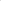 В школе обучается 431 ученик. Контингент обучающихся, их семей, их социально-культурные, этнокультурные, конфессиональные и иные особенности разнообразны.  Имеются обучающиеся с особыми образовательными потребностями, с ОВЗ, дети-инвалиды.Процесс воспитания в школе ориентирован на интеграцию урочной и внеурочной деятельности, через создание событийного пространства в детско-взрослой среде. В школе сложилась система традиционных школьных событий, в которую включены не только обучающиеся, их семьи и педагогические работники, но и социальные партнеры. Создаются такие условия, чтобы по мере взросления ребенка увеличивалась и его роль в этих совместных делах (от пассивного наблюдателя до организатора). Педагоги школы ориентированы на формирование коллективов в рамках школьных классов, кружков, студий, секций и иных детских объединений, на установление в них доброжелательных и товарищеских взаимоотношений.Ключевой фигурой воспитания в школе является классный руководитель, реализующий по отношению к детям защитную, личностно-развивающую, организационную, посредническую функции. «Миссия» общеобразовательной организации в самосознании её педагогического коллектива - это развитие личности ребенка, создание условий для ее самоопределения и социализации на основе социокультурных, духовно-нравственных ценностей и принятых в российском обществе правил и норм поведения.Наиболее значимыми традиционными делами, мероприятиями в общеобразовательной организации, составляющими основу воспитательной системы являются образовательные события районного, межрегионального, всероссийского и международного уровней, мероприятия Российского движения детей и молодежи «Движение первых», Торжественные общешкольные линейки, посвященные поднятию/спуску Государственного флага РФ, исполнению Государственного Гимна РФ, развитие проектно-исследовательской деятельности обучающихся, системы работы детских объединений, введение курсов внеурочной деятельности «Разговоры о важном», «Орлята России», «Россия – мои горизонты». Значимым для воспитания является участие школы в региональном проекте «Школьное инициативное бюджетирование в общеобразовательных организациях ХМАО-Югры», региональном проекте Литературные дебаты «Дети Сократа», достижения в муниципальном этапе Всероссийского конкурса «Ученик года» на протяжении многих лет (наличие призеров и победителей). С 2023 года школа является Первичным отделением Общероссийского общественно-государственного движения «Движение первых». С 2022-2023 учебного года введена должность советника директора по воспитанию и взаимодействию с детскими общественными объединениями.В школе налажена система школьного самоуправления. Функционирует правительство «Школьного государства «Виридиан» и «Республики Юнгрин». Руководят правительством президенты из числа учеников. Премьер-министр возглавляет Мэрию, в которую входят мэры классов-городов 1-4, 5-11 классов. Актив правительства составляют шесть Министерств: образования, досуга, культуры, спорта, информации, правопорядка. Во главе каждого министерства свой министр, который руководит работой по своему направлению. В каждое министерство входят советники классов-городов по соответствующим направлениям.  У президента, премьер-министра, министров есть кураторы из числа педагогической общественности. Каждое министерство курирует закрепленный педагог. У «республики» и «государства» имеется своя символика (гимн, эмблема, отличительные знаки).Значимую роль в развитии, совершенствовании условий воспитания, воспитательной деятельности играет взаимодействие с социальными партнерами. Действуют соглашения о сотрудничестве с МБУДО «Игримский центр творчества», МБУ «Березовский районный дом культуры», МБУ ДО «Игримской школой искусств», БУ ХМАО-Югры  «Березовский районный комплексный центр социального обслуживания населения», Игримским центром ремёсел прикладного творчества и национальных культур и др. Составлен график родительских патрулей с КДН и ЗП и ОП ОМВД России по Березовскому району, а  также Комплексные планы мероприятий.2.2 Виды, формы и содержание воспитательной деятельностиУрочная деятельность Реализация воспитательного потенциала уроков (урочной деятельности, аудиторных занятий в рамках максимально допустимой учебной нагрузки) предусматривает:- максимальное использование воспитательных возможностей содержания учебных предметов для формирования у обучающихся российских традиционных духовно-нравственных и социокультурных ценностей, российского исторического сознания на основе исторического просвещения; подбор соответствующего содержания уроков, заданий, вспомогательных материалов, проблемных ситуаций для обсуждений;- включение учителями в рабочие программы по учебным предметам, курсам, модулям целевых ориентиров результатов воспитания, их учёт в определении воспитательных задач уроков, занятий; - включение учителями в рабочие программы учебных предметов, курсов, модулей тематики в соответствии с календарным планом воспитательной работы;- выбор методов, методик, технологий, оказывающих воспитательное воздействие на личность в соответствии с воспитательным идеалом, целью и задачами воспитания, целевыми ориентирами результатов воспитания; реализацию приоритета воспитания в учебной деятельности;- привлечение внимания обучающихся к ценностному аспекту изучаемых на уроках предметов, явлений и событий, инициирование обсуждений, высказываний своего мнения, выработки своего личностного отношения к изучаемым событиям, явлениям, лицам; - применение интерактивных форм учебной работы — интеллектуальных, стимулирующих познавательную мотивацию, игровых методик, дискуссий, дающих возможность приобрести опыт ведения конструктивного диалога; групповой работы, которая учит строить отношения и действовать в команде, способствует развитию критического мышления; - побуждение обучающихся соблюдать нормы поведения, правила общения со сверстниками и педагогами, соответствующие укладу общеобразовательной организации, установление и поддержку доброжелательной атмосферы; - организацию шефства мотивированных и эрудированных обучающихся над неуспевающими одноклассниками, в том числе с особыми образовательными потребностями, дающего обучающимся социально значимый опыт сотрудничества и взаимной помощи;- инициирование и поддержку исследовательской деятельности обучающихся, планирование и выполнение индивидуальных и групповых проектов воспитательной направленности.Внеурочная деятельность Реализация воспитательного потенциала внеурочной деятельности в целях обеспечения индивидуальных потребностей обучающихся осуществляется в рамках выбранных ими курсов, занятий: - курсы исторического просвещения, патриотической, гражданско-патриотической, военно-патриотической, краеведческой, историко-культурной направленности;- курсы духовно-нравственной направленности по религиозным культурам народов России, основам духовно-нравственной культуры народов России;- курсы познавательной, научной, исследовательской, просветительской направленности;- курсы экологической направленности;- курсы в области искусств, художественного творчества разных видов и жанров;- курсы оздоровительной и спортивной направленности.Классное руководствоРеализация воспитательного потенциала классного руководства как особого вида педагогической деятельности, направленной, в первую очередь, на решение задач воспитания и социализации обучающихся, предусматривает:- планирование и проведение классных часов целевой воспитательной тематической направленности;- инициирование и поддержку классными руководителями участия классов в общешкольных делах, мероприятиях, оказание необходимой помощи обучающимся в их подготовке, проведении и анализе;- организацию интересных и полезных для личностного развития обучающихся совместных дел, позволяющих вовлекать в них обучающихся с разными потребностями, способностями, давать возможности для самореализации, устанавливать и укреплять доверительные отношения, стать для них значимым взрослым, задающим образцы поведения; - сплочение коллектива класса через игры и тренинги на командообразование, внеучебные и внешкольные мероприятия, походы, экскурсии, празднования дней рождения обучающихся, классные вечера; - выработку совместно с обучающимися правил поведения класса, участие в выработке таких правил поведения в общеобразовательной организации; - изучение особенностей личностного развития обучающихся путём наблюдения за их поведением, в специально создаваемых педагогических ситуациях, в играх, беседах по нравственным проблемам; результаты наблюдения сверяются с результатами бесед с родителями, учителями, а также (при необходимости) со школьным психологом; - доверительное общение и поддержку обучающихся в решении проблем (налаживание взаимоотношений с одноклассниками или педагогами, успеваемость и т. д.), совместный поиск решений проблем, коррекцию поведения обучающихся через частные беседы индивидуально и вместе с их родителями, с другими обучающимися класса;- индивидуальную работу с обучающимися класса по ведению личных портфолио, в которых они фиксируют свои учебные, творческие, спортивные, личностные достижения;- регулярные консультации с учителями-предметниками, направленные на формирование единства требований по вопросам воспитания и обучения, предупреждение и/или разрешение конфликтов между учителями и обучающимися;- проведение мини-педсоветов для решения конкретных проблем класса, интеграции воспитательных влияний педагогов на обучающихся, привлечение учителей-предметников к участию в классных делах, дающих им возможность лучше узнавать и понимать обучающихся, общаясь и наблюдая их во внеучебной обстановке, участвовать в родительских собраниях класса;- организацию и проведение регулярных родительских собраний, информирование родителей об успехах и проблемах обучающихся, их положении в классе, жизни класса в целом, помощь родителям и иным членам семьи в отношениях с учителями, администрацией; - создание и организацию работы родительского комитета класса, участвующего в решении вопросов воспитания и обучения в классе, общеобразовательной организации;- привлечение родителей (законных представителей), членов семей обучающихся к организации и проведению воспитательных дел, мероприятий в классе и общеобразовательной организации;- проведение в классе праздников, конкурсов, соревнований и т. п.Основные школьные делаРеализация воспитательного потенциала основных школьных дел предусматривает:- общешкольные праздники, ежегодные творческие (театрализованные, музыкальные, литературные и т. п.) мероприятия, связанные с общероссийскими, региональными праздниками, памятными датами, в которых участвуют все классы;- участие во всероссийских акциях, посвящённых значимым событиям в России, мире;- торжественные мероприятия, связанные с завершением образования, переходом на следующий уровень образования, символизирующие приобретение новых социальных статусов в общеобразовательной организации, обществе;- церемонии награждения (по итогам учебного периода, года) обучающихся и педагогов за участие в жизни общеобразовательной организации, достижения в конкурсах, соревнованиях, олимпиадах, вклад в развитие общеобразовательной организации, своей местности; - социальные проекты в общеобразовательной организации, совместно разрабатываемые и реализуемые обучающимися и педагогами, в том числе с участием социальных партнёров, комплексы дел благотворительной, экологической, патриотической, трудовой и др. направленности;- проводимые для жителей поселка и организуемые совместно с семьями обучающихся праздники, фестивали, представления в связи с памятными датами, значимыми событиями для жителей поселения;- разновозрастные сборы, выездные события, включающие в себя комплекс коллективных творческих дел гражданской, патриотической, историко-краеведческой, экологической, трудовой, спортивно-оздоровительной и др. направленности;- вовлечение по возможности каждого обучающегося в школьные дела в разных ролях (сценаристов, постановщиков, исполнителей, корреспондентов, ведущих, декораторов, музыкальных редакторов, ответственных за костюмы и оборудование, за приглашение и встречу гостей и т. д.), помощь обучающимся в освоении навыков подготовки, проведения, анализа общешкольных дел;- наблюдение за поведением обучающихся в ситуациях подготовки, проведения, анализа основных школьных дел, мероприятий, их отношениями с обучающимися разных возрастов, с педагогами и другими взрослыми.Внешкольные мероприятияРеализация воспитательного потенциала внешкольных мероприятий предусматривает:- общие внешкольные мероприятия, в том числе организуемые совместно с социальными партнёрами общеобразовательной организации;- внешкольные тематические мероприятия воспитательной направленности, организуемые педагогами по изучаемым в общеобразовательной организации учебным предметам, курсам, модулям;- экскурсии, походы выходного дня (в музей, на предприятие и др.), организуемые в классах классными руководителями, в том числе совместно с родителями (законными представителями) обучающихся с привлечением их к планированию, организации, проведению, оценке мероприятия;- литературные, исторические, экологические и другие походы, экскурсии, экспедиции, слёты и т. п., организуемые педагогами, в том числе совместно с родителями (законными представителями) обучающихся для изучения историко-культурных мест, событий, биографий проживавших в этой местности российских поэтов и писателей, деятелей науки, природных и историко-культурных ландшафтов, флоры и фауны и др.; - выездные события, включающие в себя комплекс коллективных творческих дел, в процессе которых складывается детско-взрослая общность, характеризующаяся доверительными взаимоотношениями, ответственным отношением к делу, атмосферой эмоционально-психологического комфорта.Организация предметно-пространственной средыРеализация воспитательного потенциала предметно-пространственной среды предусматривает совместную деятельность педагогов, обучающихся, других участников образовательных отношений по её созданию, поддержанию, использованию в воспитательном процессе:- оформление внешнего вида здания, фасада, холла при входе в общеобразовательную организацию государственной символикой Российской Федерации, субъекта Российской Федерации, муниципального образования (флаг, герб), изображениями символики Российского государства в разные периоды тысячелетней истории, исторической символики региона;- организацию и проведение церемоний поднятия (спуска) государственного флага Российской Федерации;- размещение карт России, регионов, муниципальных образований (современных и исторических, точных и стилизованных, географических, природных, культурологических, художественно оформленных, в том числе материалами, подготовленными обучающимися) с изображениями значимых культурных объектов местности, региона, России, памятных исторических, гражданских, народных, религиозных мест почитания, портретов выдающихся государственных деятелей России, деятелей культуры, науки, производства, искусства, военных, героев и защитников Отечества;- изготовление, размещение, обновление художественных изображений (символических, живописных, фотографических, интерактивных аудио и видео) природы России, региона, местности, предметов традиционной культуры и быта, духовной культуры народов России;- организацию и поддержание в общеобразовательной организации звукового пространства позитивной духовно-нравственной, гражданско-патриотической воспитательной направленности (звонки-мелодии, музыка, информационные сообщения), исполнение гимна Российской Федерации; - разработку, оформление, поддержание, использование в воспитательном процессе «мест гражданского почитания» (особенно если общеобразовательная организация носит имя выдающегося исторического деятеля, учёного, героя, защитника Отечества и т. п.) в помещениях общеобразовательной организации или на прилегающей территории для общественно-гражданского почитания лиц, мест, событий в истории России; мемориалов воинской славы, памятников, памятных досок; - оформление и обновление «мест новостей», стендов в помещениях (холл первого этажа, рекреации), содержащих в доступной, привлекательной форме новостную информацию позитивного гражданско-патриотического, духовно-нравственного содержания, фотоотчёты об интересных событиях, поздравления педагогов и обучающихся и т. п.; - разработку и популяризацию символики общеобразовательной организации (эмблема, флаг, логотип, элементы костюма обучающихся и т. п.), используемой как повседневно, так и в торжественные моменты;- подготовку и размещение регулярно сменяемых экспозиций творческих работ обучающихся в разных предметных областях, демонстрирующих их способности, знакомящих с работами друг друга; - поддержание эстетического вида и благоустройство всех помещений в общеобразовательной организации, доступных и безопасных рекреационных зон, озеленение территории при общеобразовательной организации;- разработку, оформление, поддержание и использование игровых пространств, спортивных и игровых площадок, зон активного и тихого отдыха; - создание и поддержание в вестибюле или библиотеке стеллажей свободного книгообмена, на которые обучающиеся, родители, педагоги могут выставлять для общего использования свои книги, брать для чтения другие;- деятельность классных руководителей и других педагогов вместе с обучающимися, их родителями по благоустройству, оформлению школьных аудиторий, пришкольной территории; - разработку и оформление пространств проведения значимых событий, праздников, церемоний, торжественных линеек, творческих вечеров (событийный дизайн); - разработку и обновление материалов (стендов, плакатов, инсталляций и др.), акцентирующих внимание обучающихся на важных для воспитания ценностях, правилах, традициях, укладе общеобразовательной организации, актуальных вопросах профилактики и безопасности. Предметно-пространственная среда строится как максимально доступная для обучающихся с особыми образовательными потребностями.Взаимодействие с родителями (законными представителями)Реализация воспитательного потенциала взаимодействия с родителями (законными представителями) обучающихся предусматривает:- создание и деятельность в общеобразовательной организации, в классах представительных органов родительского сообщества (родительского комитета общеобразовательной организации, классов), участвующих в обсуждении и решении вопросов воспитания и обучения, деятельность представителей родительского сообщества в Управляющем совете общеобразовательной организации;- тематические родительские собрания в классах, общешкольные родительские собрания по вопросам воспитания, взаимоотношений обучающихся и педагогов, условий обучения и воспитания;- родительские дни, в которые родители (законные представители) могут посещать уроки и внеурочные занятия;- проведение тематических собраний (в том числе по инициативе родителей), на которых родители могут получать советы по вопросам воспитания, консультации психологов, врачей, социальных работников, служителей традиционных российских религий, обмениваться опытом;- родительские интернет-сообщества, группы с участием педагогов, на которых обсуждаются интересующие родителей вопросы, согласуется совместная деятельность;  - участие родителей в психолого-педагогических консилиумах общеобразовательной организации в соответствии с порядком привлечения родителей (законных представителей);- привлечение родителей (законных представителей) к подготовке и проведению классных и общешкольных мероприятий;- при наличии среди обучающихся детей-сирот, оставшихся без попечения родителей, приёмных детей целевое взаимодействие с их законными представителями.СамоуправлениеРеализация воспитательного потенциала ученического самоуправления в общеобразовательной организации предусматривает:- организацию и деятельность органов ученического самоуправления, избранных обучающимися;- представление органами ученического самоуправления интересов обучающихся в процессе управления общеобразовательной организацией; - защиту органами ученического самоуправления законных интересов и прав обучающихся;- участие представителей органов ученического самоуправления в разработке, обсуждении и реализации рабочей программы воспитания, календарного плана воспитательной работы, в анализе воспитательной деятельности в общеобразовательной организации. Профилактика и безопасностьРеализация воспитательного потенциала профилактической деятельности в целях формирования и поддержки безопасной и комфортной среды в общеобразовательной организации предусматривает:- организацию деятельности педагогического коллектива по созданию в общеобразовательной организации эффективной профилактической среды обеспечения безопасности жизнедеятельности как условия успешной воспитательной деятельности;- проведение исследований, мониторинга рисков безопасности и ресурсов повышения безопасности, выделение и психолого-педагогическое сопровождение групп риска обучающихся по разным направлениям (агрессивное поведение, зависимости и др.);- проведение коррекционно-воспитательной работы с обучающимся групп риска силами педагогического коллектива и с привлечением сторонних специалистов (психологов, работников социальных служб, правоохранительных органов, опеки и т. д.); - разработку и реализацию профилактических программ, направленных на работу как с девиантными обучающимися, так и с их окружением; организацию межведомственного взаимодействия;- вовлечение обучающихся в воспитательную деятельность, проекты, программы профилактической направленности социальных и природных рисков в общеобразовательной организации и в социокультурном окружении с педагогами, родителями, социальными партнёрами (антинаркотические, антиалкогольные, против курения, вовлечения в деструктивные детские и молодёжные объединения, культы, субкультуры, группы в социальных сетях; по безопасности в цифровой среде, на транспорте, на воде, безопасности дорожного движения, противопожарной безопасности, антитеррористической и антиэкстремистской безопасности, гражданской обороне и т. д.);- организацию превентивной работы с обучающимися со сценариями социально одобряемого поведения, по развитию навыков саморефлексии, самоконтроля, устойчивости к негативным воздействиям, групповому давлению;- профилактику правонарушений, девиаций посредством организации деятельности, альтернативной девиантному поведению — познания (путешествия), испытания себя (походы, спорт), значимого общения, творчества, деятельности (в том числе профессиональной, религиозно-духовной, благотворительной, художественной и др.);- предупреждение, профилактику и целенаправленную деятельность в случаях появления, расширения, влияния в общеобразовательной организации маргинальных групп обучающихся (оставивших обучение, криминальной направленности, с агрессивным поведением и др.); - профилактику расширения групп, семей обучающихся, требующих специальной психолого-педагогической поддержки и сопровождения (слабоуспевающие, социально запущенные, социально неадаптированные дети-мигранты, обучающиеся с ОВЗ и т. д.).Социальное партнёрствоРеализация воспитательного потенциала социального партнёрства может предусматривает:- участие представителей организаций-партнёров, в том числе в соответствии с договорами о сотрудничестве, в проведении отдельных мероприятий в рамках рабочей программы воспитания и календарного плана воспитательной работы (дни открытых дверей, государственные, региональные, школьные праздники, торжественные мероприятия и т. п.);- участие представителей организаций-партнёров в проведении отдельных уроков, внеурочных занятий, внешкольных мероприятий соответствующей тематической направленности;- проведение на базе организаций-партнёров отдельных уроков, занятий, внешкольных мероприятий, акций воспитательной направленности;- проведение открытых дискуссионных площадок (детских, педагогических, родительских) с представителями организаций-партнёров для обсуждений актуальных проблем, касающихся жизни общеобразовательной организации, муниципального образования, региона, страны; - реализация социальных проектов, совместно разрабатываемых обучающимися, педагогами с организациями-партнёрами благотворительной, экологической, патриотической, трудовой и т. д. направленности, ориентированных на воспитание обучающихся, преобразование окружающего социума, позитивное воздействие на социальное окружение.ПрофориентацияРеализация воспитательного потенциала профориентационной работы общеобразовательной организации предусматривает: - проведение циклов профориентационных часов, направленных на подготовку обучающегося к осознанному планированию и реализации своего профессионального будущего;- профориентационные игры (игры-симуляции, деловые игры, квесты, кейсы), расширяющие знания о профессиях, способах выбора профессий, особенностях, условиях разной профессиональной деятельности;- экскурсии на предприятия, в организации, дающие начальные представления о существующих профессиях и условиях работы;- посещение профориентационных выставок, ярмарок профессий, дней открытых дверей в организациях профессионального образования;- организацию профориентационных смен с участием экспертов в области профориентации, где обучающиеся могут познакомиться с профессиями, получить представление об их специфике, попробовать свои силы в той или иной профессии, развить соответствующие навыки;- совместное с педагогами изучение обучающимися интернет-ресурсов, посвящённых выбору профессий, прохождение профориентационного онлайн-тестирования, онлайн-курсов по интересующим профессиям и направлениям профессионального образования;- участие в работе всероссийских профориентационных проектов;- индивидуальное консультирование психологом обучающихся и их родителей (законных представителей) по вопросам склонностей, способностей, иных индивидуальных особенностей обучающихся, которые могут иметь значение в выборе ими будущей профессии;- освоение обучающимися основ профессии в рамках различных курсов, включённых в обязательную часть образовательной программы, в рамках компонента участников образовательных отношений, внеурочной деятельности.РАЗДЕЛ 3. ОРГАНИЗАЦИОННЫЙ3.1 Кадровое обеспечениеУправление воспитательной работой обеспечивается кадровым составом, включающим руководителя образовательной организации, заместителя директора, непосредственно курирующего направление воспитания, педагога-организатора, специалистов социально-психологической службы (педагоги-психологи, социальный педагог, логопед-дефектолог), классных руководителей, руководителей внеурочной деятельности, иных педагогических работников. Функционал работников регламентируется профессиональными стандартами, должностными инструкциями и иными локальными нормативными актами образовательной организации по направлениям деятельности.3.2 Нормативно-методическое обеспечениеВ воспитательной деятельности школа руководствуется нормативными документами федерального, регионального и районного значения, а также локальными актами, принятыми на уровне общеобразовательной организации. Для системной организации воспитательной работы разработаны:Программа психолого-педагогического сопровождения образовательного процесса.Программа социально-психологического сопровождения детей-инвалидов и детей с ОВЗ.Рабочая программа по нравственно-половому воспитанию обучающихся.Программа психологических занятий по формированию ценностного отношения к жизни «Все в твоих руках».Программа психолого-педагогического сопровождения детей с признаками одаренности.Программа психолого-педагогического просвещения родителей «Югорская семья – компетентные родители».Программа по формированию законопослушного поведения несовершеннолетних, в том числе с ограниченными возможностями здоровья.Комплексная программа психолого-педагогической коррекции «Повышение стрессоустойчивости участников ГИА».Комплекс мер по профилактике безнадзорности, преступлений и правонарушений несовершеннолетних, самовольных уходов, семейного неблагополучия, социального сиротства, а также обеспечению комплексной безопасности несовершеннолетних.График работы родительского патруля.План-график курсов для родителей (законных представителей) несовершеннолетних по основам детской психологии и педагогики в рамках «Семейного клуба «Школа компетентностного родительства».План по формированию антикоррупционного мировоззрения у обучающихся.План профилактических мероприятий, направленных на повышение стрессоустойчивости несовершеннолетних.План мероприятий по реализации Стратегии противодействия экстремизму в Российской Федерации.План по профилактике гибели детей от внешних управляемых причин.План мероприятий по профилактике жестокого обращения с детьми.План мероприятий по профилактике самовольных уходов несовершеннолетних из семей и образовательного учреждения.Комплексный план мероприятий по профилактике суицидального поведения среди несовершеннолетних. План мероприятий по профилактике экстремизма, терроризма.План мероприятий, направленных на профилактику деструктивных проявлений, девиации несовершеннолетних, угрожающих общественной безопасности, обеспечение безопасности во время пребывания обучающихся в образовательных организациях от реальных и прогнозируемых угроз социального характера.Плана мероприятий по профилактике социального сиротства.План мероприятий по реализации Концепции поддержки и развития чтения.План работы с вновьприбывшими обучающимися, несовершеннолетними, возвращенными из зон боевых действий, принимающими их семьями, детьми-мигрантами.План организационно-профилактических мероприятий по предупреждению детского дорожно-транспортного травматизма обучающихся. Комплексный план мероприятий  по нравственно-половому воспитанию, профилактике ранней беременности и социально значимых заболеваний.План мероприятий по профилактике безнадзорности и противоправных деяний (преступлений, правонарушений, общественно опасных деяний и иных антиобщественных действий), совершаемых несовершеннолетними и в отношении них.План мероприятий социально-психологической службы по профилактике буллинга в школе.План работы Совета профилактики.План спортивных мероприятий методического объединения учителей физической культуры. Планы работ, направленные на развитие системы ученического самоуправления («Школьное государство «Виридиан», республика «Юнгрин»), детских объединений (волонтерский отряд «Импульс души», баскетбольная команда «Феникс», вокальная группа «Новый день», команда КВН «Сибирские вареники», пресс-центр «Клевер», школьный краеведческий музей, Юнармейский отряд, Отряд юных инспекторов движения, «Экоотряд», «Кибердружина»). Планы работы Школьной службы примирения, МО классных руководителей, Управляющего совета школы и др.3.3 Требования к условиям работы с обучающимися с особыми образовательными потребностямиВ воспитательной работе с категориями обучающихся, имеющих особые образовательные потребности: обучающихся с инвалидностью, с ОВЗ, из социально уязвимых групп (например, воспитанники детских домов, из семей мигрантов, билингвы и др.), одарённых, с отклоняющимся поведением, — создаются особые условия (описываются эти условия).Особыми задачами воспитания обучающихся с особыми образовательными потребностями являются:- налаживание эмоционально-положительного взаимодействия с окружающими для их успешной социальной адаптации и интеграции в общеобразовательной организации;- формирование доброжелательного отношения к обучающимся и их семьям со стороны всех участников образовательных отношений;- построение воспитательной деятельности с учётом индивидуальных особенностей и возможностей каждого обучающегося;- обеспечение психолого-педагогической поддержки семей обучающихся, содействие повышению уровня их педагогической, психологической, медико-социальной компетентности.При организации воспитания обучающихся с особыми образовательными потребностями необходимо ориентироваться на:- формирование личности ребёнка с особыми образовательными потребностями с использованием адекватных возрасту и физическому и (или) психическому состоянию методов воспитания;- создание оптимальных условий совместного воспитания и обучения обучающихся с особыми образовательными потребностями и их сверстников, с использованием адекватных вспомогательных средств и педагогических приёмов, организацией совместных форм работы воспитателей, педагогов-психологов, учителей-логопедов, учителей-дефектологов;- личностно-ориентированный подход в организации всех видов деятельности обучающихся с особыми образовательными потребностями.3.4 Система поощрения социальной успешности и проявлений активной жизненной позиции обучающихсяСистема поощрения проявлений активной жизненной позиции и социальной успешности обучающихся призвана способствовать формированию у обучающихся ориентации на активную жизненную позицию, инициативность, максимально вовлекать их в совместную деятельность в воспитательных целях. Система проявлений активной жизненной позиции и поощрения социальной успешности обучающихся строится на принципах:- публичности, открытости поощрений (информирование всех обучающихся о награждении, проведение награждений в присутствии значительного числа обучающихся);- соответствия артефактов и процедур награждения укладу общеобразовательной организации, качеству воспитывающей среды, символике общеобразовательной организации;- прозрачности правил поощрения (наличие положения о награждениях, неукоснительное следование порядку, зафиксированному в этом документе, соблюдение справедливости при выдвижении кандидатур);- регулирования частоты награждений (недопущение избыточности в поощрениях, чрезмерно больших групп поощряемых и т. п.);- сочетания индивидуального и коллективного поощрения (использование индивидуальных и коллективных наград даёт возможность стимулировать индивидуальную и коллективную активность обучающихся, преодолевать межличностные противоречия между обучающимися, получившими и не получившими награды);- привлечения к участию в системе поощрений на всех стадиях родителей (законных представителей) обучающихся, представителей родительского сообщества, самих обучающихся, их представителей (с учётом наличия ученического самоуправления), сторонних организаций, их статусных представителей;- дифференцированности поощрений (наличие уровней и типов наград позволяет продлить стимулирующее действие системы поощрения).Формы поощрения проявлений активной жизненной позиции обучающихся и социальной успешности: портфолио, рейтинги, благотворительная поддержка.Ведение портфолио — деятельность обучающихся при её организации и регулярном поощрении классными руководителями, поддержке родителями (законными представителями) по собиранию (накоплению) артефактов, фиксирующих и символизирующих достижения обучающегося. Портфолио может включать артефакты признания личностных достижений, достижений в группе, участия в деятельности (грамоты, поощрительные письма, фотографии призов, фото изделий, работ и др., участвовавших в конкурсах и т. д.). Кроме индивидуального портфолио, возможно ведение портфолио класса.Рейтинги — размещение классов в последовательности, определяемой их успешностью, достижениями в конкурсе «Лучший класс года» среди 5-8 классов. Благотворительная поддержка обучающихся, групп обучающихся (классов и др.) заключается в материальной поддержке проведения в общеобразовательной организации воспитательных дел, мероприятий, проведения внешкольных мероприятий, различных форм совместной деятельности воспитательной направленности, в индивидуальной поддержке нуждающихся в помощи обучающихся, семей, педагогических работников. 3.5 Анализ воспитательного процессаАнализ воспитательного процесса осуществляется в соответствии с целевыми ориентирами результатов воспитания, личностными результатами обучающихся на уровнях начального общего, основного общего, среднего общего образования, установленными соответствующими ФГОС.Основным методом анализа воспитательного процесса в общеобразовательной организации является ежегодный самоанализ воспитательной работы с целью выявления основных проблем и последующего их решения с привлечением (при необходимости) внешних экспертов, специалистов. Планирование анализа воспитательного процесса включается в календарный план воспитательной работы.Основные принципы самоанализа воспитательной работы:- взаимное уважение всех участников образовательных отношений; - приоритет анализа сущностных сторон воспитания ориентирует на изучение прежде всего не количественных, а качественных показателей, таких как сохранение уклада общеобразовательной организации, качество воспитывающей среды, содержание и разнообразие деятельности, стиль общения, отношений между педагогами, обучающимися и родителями;  - развивающий характер осуществляемого анализа ориентирует на использование его результатов для совершенствования воспитательной деятельности педагогических работников (знания и сохранения в работе цели и задач воспитания, умелого планирования воспитательной работы, адекватного подбора видов, форм и содержания совместной деятельности с обучающимися, коллегами, социальными партнёрами);- распределённая ответственность за результаты личностного развития обучающихся ориентирует на понимание того, что личностное развитие — это результат как организованного социального воспитания, в котором общеобразовательная организация участвует наряду с другими социальными институтами, так и стихийной социализации, и саморазвития.Основные направления анализа воспитательного процесса: Результаты воспитания, социализации и саморазвития обучающихся. Критерием, на основе которого осуществляется данный анализ, является динамика личностного развития обучающихся в каждом классе. Анализ проводится классными руководителями вместе с заместителем директора по воспитательной работе (советником директора по воспитанию, педагогом-психологом, социальным педагогом) с последующим обсуждением результатов на методическом объединении классных руководителей или педагогическом совете. Основным способом получения информации о результатах воспитания, социализации и саморазвития обучающихся является педагогическое наблюдение. Внимание педагогов сосредоточивается на вопросах: какие проблемы, затруднения в личностном развитии обучающихся удалось решить за прошедший учебный год; какие проблемы, затруднения решить не удалось и почему; какие новые проблемы, трудности появились, над чем предстоит работать педагогическому коллективу.2. Состояние совместной деятельности обучающихся и взрослых.Критерием, на основе которого осуществляется данный анализ, является наличие интересной, событийно насыщенной и личностно развивающей совместной деятельности обучающихся и взрослых. Анализ проводится заместителем директора по воспитательной работе (советником директора по воспитанию, педагогом-психологом, социальным педагогом, при наличии), классными руководителями с привлечением актива родителей (законных представителей) обучающихся, совета обучающихся. Способами получения информации о состоянии организуемой совместной деятельности обучающихся и педагогических работников могут быть анкетирования и беседы с обучающимися и их родителями (законными представителями), педагогическими работниками, представителями совета обучающихся. Результаты обсуждаются на заседании методических объединений классных руководителей или педагогическом совете. Внимание сосредоточивается на вопросах, связанных с качеством:реализации воспитательного потенциала урочной деятельности;организуемой внеурочной деятельности обучающихся;деятельности классных руководителей и их классов;проводимых общешкольных основных дел, мероприятий;внешкольных мероприятий; создания и поддержки предметно-пространственной среды;взаимодействия с родительским сообществом;деятельности ученического самоуправления;деятельности по профилактике и безопасности;реализации потенциала социального партнёрства;деятельности по профориентации обучающихся.Итогом самоанализа является перечень выявленных проблем, над решением которых предстоит работать педагогическому коллективу. Итоги самоанализа оформляются в виде отчёта, составляемого заместителем директора по воспитательной работе (совместно с советником директора по воспитательной работе при его наличии) в конце учебного года, рассматриваются и утверждаются педагогическим советом или иным коллегиальным органом управления в общеобразовательной организации.2.5. Программа коррекционной работыРабота с детьми с ограниченными возможностями здоровья. Программа коррекционной работы в соответствии со Стандартами направлена на создание системы комплексной помощи детям с ограниченными возможностями здоровья, в освоении основной образовательной программы начального общего образования, коррекцию недостатков в физическом и (или) психическом развитии обучающихся, их социальную адаптацию и оказание помощи детям этой категории в освоении ООП.Программа коррекционной работы предусматривает как вариативные формы получения образования, так и различные варианты специального сопровождения детей с ограниченными возможностями здоровья. Это могут быть формы обучения в общеобразовательном классе по общей образовательной программе начального общего образования или по индивидуальной  программе (адаптированные программы), с организацией обучения на дому, в том числе, с использованием дистанционных технологий. Варьироваться может степень участия специалистов службы психолого-педагогического, медико-социального сопровождения (далее ППМС), а также организованные формы работы.Программа коррекционной работы обеспечивает:выявление и удовлетворение особых образовательных потребностей учащихся с ограниченными возможностями здоровья при освоении ими основной образовательной программы начального общего образования;определение особенностей организации образовательной деятельности и условий интеграции для рассматриваемой категории детей в соответствии с индивидуальными особенностями каждого ребенка, структурой нарушения развития и степенью выраженности (в соответствии с рекомендациями психолого-медико-педагогической комиссии);осуществление индивидуально ориентированной социально-психолого-педагогической и медицинской помощи учащимся с ограниченными возможностями здоровья с учетом особенностей психического и (или) физического развития, индивидуальных возможностей детей (в соответствии с рекомендациями психолого-медико-педагогической комиссии);разработка и реализация индивидуальных программ, учебных планов, организация индивидуальных и (или) групповых занятий для детей с выраженными нарушениями в физическом и (или) психическом развитии; обеспечение возможности воспитания и обучения по дополнительным образовательным программам социально-педагогической и других направленностей, получения дополнительных образовательных коррекционных услуг;формирование зрелых личностных установок, способствующих оптимальной адаптации в условиях реальной жизненной ситуации;расширение адаптивных возможностей личности, определяющих готовность к решению доступных проблем в различных сферах жизнедеятельности;развитие коммуникативной компетенции, форм и навыков конструктивного личностного общения в группе сверстников; реализация комплексной системы мероприятий по социальной адаптации и профессиональной ориентации обучающихся с ограниченными возможностями здоровья;оказание консультативной и методической помощи родителям (законным представителям) детей с ограниченными возможностями здоровья по медицинским, социальным, правовым и другим вопросам.Цели программы:оказание комплексной психолого-социальной-педагогической помощи и поддержки учащимся с ограниченными возможностями здоровья и их родителям (законным представителям); осуществление коррекции недостатков в физическом и (или) психическом развитии учащихся с ограниченными возможностями здоровья при освоении основных и дополнительных общеобразовательных программ начального общего образования, дополнительных образовательных программ; создание барьерной среды для получения качественного образования и формирование социальной компетентности учащихся с ограниченными возможностями здоровья для самореализации в обществе.Задачи программы:выявление и удовлетворение особых образовательных потребностей, обучающихся с ограниченными возможностями здоровья при освоении ими основной образовательной программы основного общего образования;определение особенностей организации образовательной деятельности и условий интеграции для рассматриваемой категории детей в соответствии с индивидуальными особенности каждого ребенка, структурой нарушения развития и степенью выраженности (в соответствии с рекомендациями психолого-медико-педагогической комиссии); осуществление индивидуальной ориентированной социально-психолого-педагогической помощи учащимся с ограниченными возможностями здоровья с учетом особенностей психического и (или) физического развития, индивидуальных возможностей детей (в соответствии с рекомендациями психолого-медико-педагогической комиссии); разработка и реализация индивидуальных программ, учебных планов, организация индивидуальных и (или) групповых занятий для детей с выраженными нарушениями в физическом и (или) психическом развитии, сопровождаемые поддержкой тьютора образовательного учреждения; обеспечение возможности воспитания и обучения по дополнительным образовательным программам социально-педагогической и других направленностей, получение дополнительных образовательных коррекционных услуг;формирование зрелых личностных установок, способствующих оптимальной адаптации в условиях реальной жизненной ситуации;расширение адаптивных возможностей личности, определяющих готовность к решению доступных проблем в различных сферах жизнедеятельности;развитие коммуникативной компетенции, форм и навыков конструктивного личностного общения в группе сверстников;реализация комплексной системы мероприятий по социальной адаптации и профессиональной ориентации обучающихся с ограниченными возможностями здоровья;оказание консультативной и методической помощи родителям (законным представителям) по медицинским, социальным, правовым и другим вопросам.Содержание программы коррекционной работы определяют следующие принципы:Преемственность. Принцип обеспечивает создание единого образовательного пространства при переходе от начального общего образование к основному общему образованию, способствует достижению личностных, метапредметных, предметных результатов освоения основной образовательной программы основного общего образования, необходимых учащимся с ограниченными возможностями здоровья для продолжения образования. Принцип обеспечивает связь программы коррекционной работы с другими разделами программы начального общего образования: программой развития универсальных учебных действий у учащихся на уровне начального общего образования, программой профессиональной ориентации учащихся на уровне основного общего образования, программой формирования и развития ИКТ – компетентности учащихся, программой социальной деятельности учащихся.Соблюдение интересов ребенка. Принцип определяет позицию специалиста, который призван решать проблему ребенка с максимальной пользой и в интересах ребенка. Системность.Принцип обеспечивает единство диагностики, коррекции и развития, т.е. системный подход к анализу особенностей развития и коррекции нарушений у детей с ограниченными возможностями здоровья, а так же всесторонний много уровневый подход специалистов различного профиля, взаимодействие и согласованность их действий в решении проблем ребенка.Непрерывность.Принцип гарантирует ребенку и его родителям (законным представителям) непрерывность помощи до полного решения проблемы или определение подхода к ее решению.Вариативность.Принцип предполагает создание вариативных условий для получения образования детьми, имеющими различные недостатки физическом и (или) психическом развитии. Рекомендательный характер оказания помощи.Принцип обеспечивает соблюдение гарантированных законодательством прав родителей (законных представителей) детей с ограниченными возможностями здоровья выбирать формы получения детьми образования, образовательные учреждения, формы обучения, защищать законные права и интересы детей, включая обязательное согласование с родителями (законными представителями) вопроса о направлении (переводе) детей с ограниченными возможностями здоровья в специальные (коррекционные) образовательные учреждения, классы (группы). Направления работы.Программа коррекционной работы на уровне начального общего образования включает в себя взаимосвязанные направления. Данные направления отражают ее основное содержание:диагностическая работа обеспечивает своевременное выявление характера и интенсивности трудностей развития детей с ограниченными возможностями здоровья, проведение их комплексного обследование и подготовку рекомендаций по оказанию им социально – психолого - педагогической помощи в условиях образовательного учреждения;коррекционно - развивающая работа обеспечивает своевременную специализированную помощь в освоении содержания образования и коррекцию недостатков в физическом и (или) психическом развитии детей с ограниченными возможностями здоровья  в условиях общеобразовательного учреждения;способствуют формированию универсальных учебных действий у учащихся (личностных, регулятивных, познавательных, коммуникативных);консультативная работа обеспечивает непрерывность специального сопровождения детей с ограниченными возможностями здоровья и их семей по вопросам реализации дифференцированных психолого-педагогических условий обучения, воспитания, коррекции, развитии в социализации учащихся;информационно - просветительная работа направлена на разъяснительную деятельность по вопросам, связанным с особенностями образовательной деятельности  для данной категории детей, со всеми участниками образовательных отношений– учащимися (как имеющими, так и не имеющими недостатки в развитии), их родителями (законными представителями), педагогическими работниками.Характеристика содержания программыДиагностическая работа:Определение уровня организованности ребенка, особенности эмоционально-волевой личностной сферы; уровень знаний по предметам; получение объективной информации об организованности ребенка, умение учиться, особенности личности, уровню знаний по предметам. Выявление нарушений в поведении (гиперреактивность, замкнутость, обидчивость и т.д.) Анкетирование, наблюдение во время занятий, беседа с родителями (законными представителями), посещение семьи. Составление характеристики.Коррекционно-развивающая работа:Консультативная работа:Информационно-просветительская работа:Этапы реализации программы:Коррекционная работа реализуется поэтапно:Этап сбора и анализа информации (информационно-аналитическая деятельность). Результатом данного этапа является оценка контингента учащихся для учета особенностей развития детей, определение специфики и их особых образовательных потребностей; оценка образовательной среды с целью соответствия требованиям программно-методического обеспечения, материально-технической и кадровой базы школы.Этап планирование, организации, координации (организационно-исполнительская деятельность). Результатом работы является особым образом организованная образовательная деятельность, имеющая коррекционно-развивающую направленность и процесс специального сопровождения детей с ограниченными возможностями здоровья при специально созданных (вариативных) условиях обучения, воспитания, развития, социализации рассматриваемой категории детей.Этап диагностики коррекционно-развивающей образовательной среды (контрольно-диагностическая деятельность). Результатом является констатация соответствия созданных условий и выбранных коррекционно-развивающих и образовательных программ особым образовательным потребностям ребенка.Этап регуляции и корректировки. Результатом является внесение необходимых изменений в образовательная деятельность и процесс сопровождения детей с ограниченными возможностями здоровья, корректировка условий и форм обучения, методов и приемов работы. Механизмы реализации программы. Одним из основных механизмов реализации коррекционной работы является оптимально выстроенное взаимодействие специалистов образовательного учреждения, обеспечивающее системное сопровождение детей с ограниченными возможностями здоровья специалистами различного профиля в образовательной деятельности. Такое взаимодействие включает: комплексность в определение и решение проблем ребенка, предоставлении ему квалифицированной помощи специалистов разного профиля; много аспектный анализ личностного и познавательного развития ребенка; составление индивидуальных планов общего образования и коррекции отдельных сторон учебно-познавательной, речевой, эмоционально-волевой и личностной сфер ребенка. Социальное партнерство включает:Сотрудничество с учреждениями образования и другими ведомствами по вопросам преемственности обучения, развития и адаптации, социализации, здоровьесбережения детей с ограниченными возможностями здоровья; сотрудничество с родительской общественность.Требования к условиям реализации программы. Организационные условия.На базе школы возможна организация дистанционного обучения по месту жительства обучающегося. Особенности организации образовательной деятельности для каждого обучающегося, включая объем его учебной нагрузки, а также соотношения объема проведенных занятий с использованием дистанционных образовательных технологий или путем непосредственного взаимодействия учителя с учащимся, определяются индивидуально на основании рекомендаций специалистов.Обеспечивается преемственность содержания и форм организации образовательной деятельности по отношению к начальному уровню общего образования с учетом специфики возрастного психофизического развития учащихся, в том числе особенностей перехода из младшего школьного возраста в подростковый. Психолого-педагогическое обеспечение включает:Дифференцированные условия (оптимальный режим учебных нагрузок);Психолого-педагогические условия (коррекционная направленность образовательной деятельности); учет индивидуальных особенностей ребенка; соблюдение комфортного психоэмоционального режима; использование современных педагогических технологий, в том числе информационных, компьютерных для оптимизации образовательной деятельности, повышения его эффективности, доступности):Специализированные условия (выдвижение комплекса специальных задач обучения, ориентированных на особые образовательные потребности учащихся с ограниченными возможностями здоровья: введение в содержание обучения специальных разделов, направленных на решение задач развития ребенка, отсутствующих в содержании образования нормально развивающегося сверстника; использование специальных методов, приемов, среди обучения, специализированных образовательных и коррекционных программ, ориентированных на особые образовательные потребности детей; дифференцированное и индивидуализированное обучение с учетом специфики нарушения здоровья ребенка; комплексное воздействие на учащегося, осуществляемое на индивидуальных и групповых коррекционных занятиях);Здоровьесберегающие условия (оздоровительный и охранительный режим укрепление физического и психического здоровья, профилактика физических, умственных и психологических перезагрузок обучающихся, соблюдение санитарно-гигиенических правил и норм); участие всех детей с ограниченными возможностями здоровья, независимо от степени выраженности нарушений их развития, вместе с нормально развивающимися детьми в воспитательных, культурно-развлекательных , спортивно-оздоровительных и иных досуговых мероприятиях; развитие системы обучения и воспитания детей, имеющих сложные нарушения психического и (или) физического развития. Программно-методическое обеспечение.В процессе реализации программы коррекционной работы используются рабочие программы социально-педагогической направленности, диагностический и коррекционно-развивающий инструментарий, необходимые для осуществления профессиональной деятельности учителя, педагога-психолога, социального педагога, учителя-логопеда.В случаях обучения детей с выраженными нарушениями психического и (или) физического развития по индивидуальному учебному плану целесообразным является использование специальных (коррекционных) образовательных программ, учебников и учебных пособий для специальных (коррекционных) образовательных учреждений (соответствующего вида), в том числе цифровых образовательных ресурсов.Кадровое обеспечение.Важным методом реализации программы коррекционной работы является кадровое обеспечение. Коррекционная работа осуществляется специалистами соответствующей квалификации, имеющими специализированное образование, и педагогами, прошедшими курсовую или другие виды профессиональной подготовки.С целью обеспечения освоения детьми с ограниченными возможностями здоровья основной образовательной программы начального общего образования, коррекции недостатков их физического и (или) психического развития введены в штатное расписание ставки педагогических работников (учитель-логопед, педагог-психолог, социальный педагог). Уровень квалификации работников образовательного учреждения для каждой занимаемой должности соответствует квалификационным характеристикам по соответствующей должности. Специфика организации образовательной и коррекционной работы с детьми, имеющими нарушения развития, обусловливает необходимость специальной подготовки педагогического коллектива общеобразовательного учреждения. Для этого необходимо обеспечить на постоянной основе подготовку, переподготовку и повышение квалификации работников образовательных учреждений, занимающихся решением вопросов образования детей с ограниченными возможностями здоровья.Для подготовки к осуществлению деятельности по обучению детей-инвалидов с использованием дистанционных образовательных технологий обеспечено предварительное прохождение учителями курсов повышения квалификации (не менее 108 часов) по указанной тематике.Материально-техническое обеспечение.Материально-техническое обеспечение заключается в создании надлежащей материально-технической базы, позволяющей обеспечить адаптивную и коррекционно-развивающую среду образовательного учреждения, в том числе надлежащие материально-технические условия, обеспечивающие возможность для беспрепятственного доступа детей с недостатками физического и (или) психического развития в здания и помещения образовательного учреждения и организацию их пребывания и обучения в учреждении (включая пандусы, специальные лифты, специально оборудованные учебные места, специализированное учебное, реабилитационное, медицинское оборудование, а также оборудование и технические средства обучения лиц с ограниченными возможностями здоровья индивидуального и коллективного пользования для организации коррекционных и реабилитационных кабинетов, организации спортивных и массовых мероприятий, хозяйственно-бытового санитарно-гигиенического обслуживания).При организации дистанционного обучения обеспечивается подключение мест проживания детей-инвалидов и рабочих мест учителей к сети Интернет, а также оснащение их комплектами компьютерной техники, цифрового учебного оборудования, оргтехники и программного обеспечения, адаптированными с учетом специфики нарушений развития учащихся с ограниченными возможностями здоровья.С учетом технических возможностей, при наличии согласия образовательного учреждения и педагогического работника, рабочее место педагогического работника оснащается аппаратно-программным комплексом и обеспечивается доступом к сети Интернет в образовательном учреждении или непосредственно по месту проживания педагогического работника.Аппаратно-программный комплекс передается участникам образовательной деятельности на договорной основе во временное безвозмездное пользование:в отношении аппаратно-программного комплекса для рабочего места педагогического работника соответствующий договор заключается с образовательным учреждением;в отношении аппаратно-программного комплекса для рабочего места ребенка-инвалида соответствующий договор заключается с его родителями (законными представителями).Информационное обеспечение.Необходимыми условиями реализации программы является создание информационной образовательной среды и на этой основе развитие дистанционной формы обучения детей, имеющих трудности в передвижении, с использованием современных информационно коммуникационных технологий.Создана широкая система широкого доступа детей с ограниченными возможностями здоровья, родителей (законных представителей), педагогов к сетевым источникам информации, к информационно-методическим фондам, предполагающим наличие методических пособий и рекомендаций по всем направлениям и видам деятельности, наглядных пособий, мультимедийных, аудио- и видеоматериалов. Результатом реализации указанных требований является создание развивающей образовательной среды:преемственной по отношению к начальному общему образованию и учитывающей особенности организации основного общего образования, а также специфику психофизического развития учащихся с ограниченными возможностями здоровья на данном уровне начального общего образования; обеспечивающей воспитание, обучение, социальную адаптацию и интеграцию детей с ограниченными возможностями здоровья;способствующей достижение целей основного общего образования, обеспечивающей его качество, доступность и открытость для учащихся с ограниченными возможностями здоровья, их родителей (законных представителей);способствующей достижению результатов освоения основной образовательной программы начального общего образования, установленными Стандартом.Работа с одаренными детьми.В наши дни проблема выявления, развития и обучения одаренных детей является весьма актуальной. Термин «одаренность» многозначен. Узкое его значение – обозначение любого ребенка, чьи интеллектуальные возможности и достижения значительно превышают нормы, характерные для его возраста. Более широкое значение: одаренный - ребенок, обладающий специальными способностями в любой области деятельности, представляющими ценность для общества.Таким образом, одаренность – это системное, развивающиеся в течении жизни качество психики, которое определяет возможность достижения человеком более высоких (необычных, незаурядных) результатов в одном или нескольких видах деятельности по сравнению с другими людьми.Современными научными исследованиями доказано существование особого вида одаренности – творческой, т. е. способности к творческой самореализации в различных областях жизнедеятельности. Творческая одаренность не связана с интеллектом. Выявление одаренных детей должно начинаться уже с детского сада на основе наблюдения, изучения психологических особенностей, речи, памяти, логического мышления. Работа с одаренными и способными детьми, их поиск, выявление и развитие должны стать одним из важнейших аспектов деятельности школы.Условно можно выделить следующие категории одаренных детей:дети с необыкновенно высокими общими интеллектуальными способностями;дети с признаками специальной умственной одаренности в определенной области наук и конкретными академическими способностями;дети с высокими творческими (художественными) способностями;дети с высокими лидерскими (руководящими) способностями;учащиеся, не достигающие по каким-либо причинам успехов в учении, но обладающие яркой познавательной активностью, оригинальностью мышления и психического склада.Цель программы:Формирование и развитие у одаренных детей способности к самоактуализации, к эффективной реализации их повышенных возможностей в будущем, в зрелой профессиональной деятельности.Задачи программы:способствовать проявлению одаренности в различных видах деятельности через оптимальное сочетание начального, дополнительного и индивидуального образования;внедрить в образовательное пространство школы инновационные педагогические технологии обучения детей с высоким уровнем одаренности;совершенствовать систему выявления и сопровождения одаренных детей, их специальной поддержки, создание психолого-консультационной деятельности для оказания психологической помощи одаренным детям;создать банк данных одаренных детей школы;создать условия для укрепления здоровья одаренных детей;расширить возможность для участия способных одаренных детей в городских, областных олимпиадах, научных конференциях, творческих выставках, различных конкурсах.Принципы педагогической деятельности в работе с одаренными детьми:применение междисциплинарного подхода;углубленное изучение тех проблем, которые выбраны самими учащимися;насыщенность учебного материала заданиями открытого типа;поощрение результатов, которые бросают вызов существующим взглядам и содержат новые идеи;поощрения использования разнообразных форм предъявления и внедрения в жизнь результатов работы;поощрения движения к пониманию самих себя, сходства и различия с другими, признанию своих способностей;оценка результатов работы на основе критериев, связанных с конкретной областью интересов.Основные направления работы:идентификация одаренных и талантливых детей;создание системы учета одаренных детей через: анализ особых успехов и достижений ученика; создание банка данных по талантливым и одаренным детям; диагностику потенциальных возможностей детей с использованием ресурсов ППМС; преемственность между начальным и средним уровнем образования посредством создания программы взаимодействия.Создание условий для самореализации одаренных детей и талантливых детей для проявления творческих и интеллектуальных способностей:Создание для ученика ситуации успеха и уверенности, через индивидуальное обучение и воспитание, формирование личностных развивающих маршрутов одаренных детей;Включение в учебный план школы элективных курсов, пропедевтика и профильное изучение предметов школьной программы; формирование и развитие сети дополнительного образования;Организация научно-исследовательской проектной деятельности;Организация и участие в творческих конкурсах, предметных олимпиадах, научно-практических конференциях;Мониторинг формирования ключевых компетенций в рамках учебной деятельности;Организация эффективного взаимодействия педагогов. Педагогическая поддержка одаренных детей: стимулирование педагогической поддержки одаренных детей, проведение индивидуальных занятий.Работа с родителями (законными представителями) одаренных детей: психологическое и педагогическое сопровождение родителей (законных представителей) одаренного ребенка; поддержка и поощрения родителей (законных представителей) одаренных детей.Основные мероприятия реализации программы:Разработка и внедрение индивидуальных программ учителей для одаренных детей;Организация школьных олимпиад, конкурсов, конференций, выставок, приобретение научной и учебно-методической литературы, необходимой для творческой, проектной и исследовательской деятельности одаренных детей;Подбор и поддержка руководителей	 проектных, исследовательских и творческих работ школьников; Проведение научно-практических конференций и семинаров по проблемам работы с одаренными детьми.Формы организации образовательной деятельности с одаренными обучающимися: Показатели эффективности реализации программ.Повышение уровня индивидуальных достижений детей в образовательных областях, к которым у них есть способности. Повышение уровня владения детьми ключевыми компетенциями. Создание банка данных одаренных детей. Повышение профессиональной компетентности педагогов по актуальным вопросам педагогики одаренности; успешная социализация детей с высоким уровнем актуализированной одаренности в социуме как основа развития их задатков, способностей, дарования.Удовлетворенность детей своей деятельностью и увеличение числа таких детей.Работа с детьми, оказавшимся в трудной жизненной ситуации и социально опасном положении.В связи с ухудшающейся общей социально-экономической ситуацией в стране, вызванной целым комплексом исторических, культурных, политических и экономических причин на данном этапе развития общества возрастает необходимость в квалифицированной помощи различным слоям населения и особенно детям из неблагополучных семей или, иначе, детям, оказавшимся в трудной жизненной ситуации. Это более трудная в воспитательном отношении категория детей, имеющих отклонения в социальном развитии и испытывающих затруднения в обучении, в общении с родителями, педагогами, сверстниками, склонных к девиациям по различным причинам, отстающих в темпах физического и психического развития. Профилактика правонарушений и преступлений становится наиболее актуальной. К этой категории относятся дети из семей, бюджет которых не позволяет организовать полноценный отдых и питание, в результате чего они, как правило, предоставлены сами себе. Все это ведет к росту правонарушений среди подростков. К «группе риска» относятся следующие семьи: многодетные, неполные, малообеспеченные, с опекаемыми детьми.Анализ правонарушений, беседы с подростками, анкетирование показывает, что правонарушения в основном совершаются во внеурочное время. Логика профилактики подсказывает необходимость создания в школе условий, которые не провоцируют отклонения в поведении, а расширяют безопасное пространство для ребенка, где ему хорошо и интересно. Предметом особого внимания в школе является формирование системы дополнительного образования учащихся. Чтобы воспитать человека целеустремленного, убежденного, творчески мыслящего, доброго и отзывчивого, необходимо хорошо продумать систему работы во внеурочное время.Данная программа совместно с воспитательной службой школы ориентирована на организацию содержательного досуга детей, на воспитание физически здорового человека, профилактику правонарушений и преступлений. Программа по профилактике безнадзорности и правонарушениям среди несовершеннолетних направлена на совместную деятельность как детей, оказавшихся в трудной жизненной ситуации, социально опасном положении, так и детей, легко адаптирующихся в социуме, лидеров в любых делах, что позволяет предоставить одинаковые возможности вовлечения всех учащихся в учебно-воспитательную деятельность.Цель программы:Создание оптимальных условий для адаптации детей в социуме и утверждение среди сверстников учащихся, находящихся в трудной жизненной ситуации, через вовлечение их во внеурочную деятельность, социальная защита учащихся, исходя из анализа из развития, воспитания, образования.Задачи программы:Обеспечить обучающимся психолого-педагогическое сопровождение для реализации прав на получение основного общего образования;Организовать совершенствование внеучебной деятельности, направленной на вовлечение учащихся в досуговые мероприятия, на развитие социальной инициативы, реализацию социальных программ, участие в их разработке и утверждении;Предупредить случаи правонарушений среди учащихся школы;Создать установку на необходимость здорового образа жизни;Выявить интересы и потребности учащихся, трудности и проблемы, отклонения в поведении, уровень социальной защищенности и адаптированности к специалистам социальных служб, ведомственными и административными органами;Координировать взаимодействие учителей, родителей, специалистов социальных служб для оказания помощи учащимся;Содействовать созданию обстановки психологического комфорта и безопасности личности учащегося в учреждении, в семье, в окружающей социальной среде;Координировать взаимодействие учителей, родителей, специалистов социальных служб для оказания помощи учащимся.Основное содержание программы. Социально-экономическая и духовно-нравственная ситуация в России характеризуется нарастанием социального неблагополучия отдельных семей, падением их жизненного уровня, криминальной среды, ростом преступлений и правонарушений среди подростков и порождает опасные для подрастающего поколения и общества в целом процессы. Профилактика правонарушений и преступлений становится наиболее актуальной, т. к. появилась немало подростков, оказавшихся в трудной жизненной ситуации и социально опасном положении.За годы работы в школе накоплен положительный опыт в создании системы профилактики правонарушений учащихся в различных формах деятельности: походы, работа Совета по самоуправлению, организация летнего отдыха (пришкольный лагерь «Радуга»), походы, привлечение детей, оказавшихся в трудной жизненной ситуации и социально опасном положении к участию в различных мероприятиях школьного и муниципального уровней.В школе работает Совет профилактики, на заседаниях которого рассматриваются вопросы профилактики правонарушений и безнадзорности. Составлен план работы Совета профилактики. Приглашаются учащиеся и их родители (законные представители), нуждающиеся в педагогической помощи. Разработано Положение об организации психолого-педагогического, медицинского и социального сопровождения.Ведущую роль в работе с детьми, оказавшимися в трудной жизненной ситуации и социально опасном положении, отводится службе ППМС сопровождения.Большая целенаправленная работа проводится с этими детьми по учебной работе. Заместители директора по УВР, классные руководители проводят индивидуальные беседы с детьми и их родителями (законными представителями) по результатам успеваемости и коррекции поведения. Основные направления службы ППМС сопровождения школы: диагностика; профилактика и просвещение; работа с общественностью; работа с семьей; организация деятельности Совета профилактики; предупреждение девиантного поведения учащихся; информирование участников образовательных отношений по актуальным вопросам.Консультирование: всех участников учебно-воспитательной деятельности по возникающим проблемам.Коррекционно-развивающая работа: работа с нарушениями поведения учащихся; работа с нарушениями интеллектуальной и эмоционально-волевой сферы; работа школьной службы медиации (примирение).Организационный раздел.       Учебный план начального общего образования Муниципальное бюджетное общеобразовательное учреждение Игримская средняя общеобразовательная школа имени Героя Советского Союза Собянина Гавриила Епифановича (далее - учебный план) для 1-4 классов, реализующих основную образовательную программу начального общего образования, соответствующую ФГОС НОО (приказ Министерства просвещения Российской Федерации от 31.05.2021 № 286 «Об утверждении федерального государственного образовательного стандарта начального общего образования»), фиксирует общий объём нагрузки, максимальный объём аудиторной нагрузки обучающихся, состав и структуру предметных областей, распределяет учебное время, отводимое на их освоение по классам и учебным предметам.Учебный план является частью образовательной программы Муниципальное бюджетное общеобразовательное учреждение Игримская средняя общеобразовательная школа имени Героя Советского Союза Собянина Гавриила Епифановича , разработанной в соответствии с ФГОС начального общего образования, с учетом Федеральной образовательной программой начального общего образования, и обеспечивает выполнение санитарно-эпидемиологических требований СП 2.4.3648-20 и гигиенических нормативов и требований СанПиН 1.2.3685-21.Учебный план Муниципального бюджетного общеобразовательного учреждения Игримская средняя общеобразовательная школа имени Героя Советского Союза Собянина Гавриила Епифановича , реализующего основную общеобразовательную программу начального общего образования, сформирован в соответствии с требованиями, изложенными в следующих документах:Федеральный закон от 29 декабря 2012 г. № 273-ФЗ «Об образовании в Российской Федерации» (в ред. от 13.06.2023 № 299) (далее – Федеральный закон № 273-ФЗ);Федеральный закон от 24.09.2022 № 371-ФЗ «О внесении изменений в Федеральный закон«Об образовании в Российской Федерации» и статью 1 Федерального закона «Обобязательных требованиях в Российской Федерации» (далее – Федеральный закон № 371-ФЗ);Приказ Министерства просвещения Российской Федерации от 30.09.2022 № 874"Об утверждении Порядка разработки и утверждения федеральных основных общеобразовательных программ";Распоряжение Правительства Российской Федерации от 29 мая 2015 г.№ 996-р «Стратегия развития воспитания в Российской Федерации на период до 2025 года»;Приказ Министерства просвещения Российской Федерации от 31.05.2021№ 286 «Об утверждении федерального государственного образовательного стандарта начального общего образования» (зарегистрирован в Минюсте России 05.07.2021       № 64100);Приказ Министерства образования и науки Российской Федерации от 19 декабря 2014 г. № 1598 «Об утверждении федерального государственного образовательного стандарта начального общего образования обучающихся с ограниченными возможностями здоровья»;Приказ Министерства образования и науки Российской Федерации от 19 декабря 2014 г. № 1599 «Об утверждении федерального государственного образовательного стандарта образования обучающихся с умственной отсталостью (интеллектуальными нарушениями)»;Письмо Министерства образования и науки Российской Федерации от 11 марта 2016 г. № ВК-452/07 «О введении ФГОС ОВЗ»;Приказ Министерства просвещения Российской Федерации от 22 марта 2021 г.№ 115 «Об утверждении Порядка организации и осуществления образовательной деятельности по основным общеобразовательным программам – образовательным программам начального общего, основного общего и среднего общего образования»;Приказ Министерства просвещения Российской Федерации от 11 февраля 2022 года № 69 «О внесении изменений в Порядок организации и осуществления образовательной деятельности по основным общеобразовательным программам – образовательным программам начального общего, основного общего и среднего общего образования, утверждённый приказом Министерства просвещения Российской Федерации от 22 марта 2021 г. № 115»;Примерная основная образовательная программа начального общего образования (в редакции протокола № 3/15 от 28.10.2015 г. федерального учебно- методического объединения по общему образованию);Примерная программа воспитания (одобрена решением федерального учебно-методического объединения по общему образованию, протокол от 23 июня 2022 г. № 3/22);Письмо Департамента государственной политики и управления в сфере общего образования Министерства просвещения Российской Федерации от 17.06.2022 № 03- 871 «Об организации занятий «Разговоры о важном»;Письмо Министерства образования и науки Российской Федерации от 8 июля 2011 г. № МД-883/03 «О направлении методических материалов ОРКСЭ»;Письмо Министерства образования   и   науки   Российской   Федерации   от 31 марта 2015 г. № 08-461 «О направлении регламента выбора модуля курса ОРКСЭ» (вместе с «Регламентом выбора в образовательной организации родителями (законными представителями) обучающихся одного из модулей комплексного учебного курса «Основы религиозных культур и светской этики»);Приказ Министерства   образования   и   науки   Российской   Федерации   от12 марта 2014 г. № 177 «Об утверждении порядка и условий осуществления перевода обучающихся из одной организации, осуществляющей образовательную деятельность по образовательным программам начального общего, основного общего и среднего общего образования, в другие организации, осуществляющие образовательную деятельность по образовательным программам соответствующего уровня и направленности» (в ред. приказа Минпросвещения России от 17.01.2019 № 20);Приказ Министерства просвещения Российской Федерации от 02.09.2020№ 458 «Об утверждении Порядка приема на обучение по образовательным программам начального общего, основного общего и среднего общего образования»;Приказ Министерства просвещения Российской Федерации от 20 мая 2020 г.№ 254 «Об утверждении федерального перечня учебников, допущенных к использованию при реализации имеющих государственную аккредитацию образовательных программ начального общего, основного общего, среднего общего образования организациями, осуществляющими образовательную деятельность» (в ред. приказов Минпросвещения России от 23.12.2020 № 766);Приказ Министерства образования и науки Российской Федерации от 23 августа 2017 г. № 816 «Об утверждении Порядка применения организациями, осуществляющими образовательную деятельность, электронного обучения, дистанционных образовательных технологий при реализации образовательных программ»;Письмо Министерства образования и науки Российской Федерации от 11 марта 2016 г. № ВК-452/07 «О введении ФГОС ОВЗ»;Письмо Департамента государственной политики в сфере общего образования Министерства образования и науки РФ от 25 мая 2015 г. № 08-761 «Об изучении предметных областей: «Основы религиозных культур и светской этики», «Основы духовно-нравственной культуры народов России»;Постановление Главного государственного санитарного врача Российской Федерации от 28 сентября 2020 г. № 28 «Об утверждении санитарных правил СП 2.4.3648-20 «Санитарно-эпидемиологические требования к организациям воспитания и обучения, отдыха и оздоровления молодёжи»;Постановление Главного государственного санитарного врача Российской Федерации от 28 января 2021 г. № 2 «Об утверждении санитарных правил и норм СанПиН 1.2.3685-21 «Гигиенические нормативы и требования к обеспечению безопасности и (или) безвредности для человека факторов среды обитания»;Приказ Департамента образования и молодежной политики Ханты- Мансийского автономного округа – Югры от 30 июня 2017 г. № 1066 «Обутверждении Концепции развития шахматного образования в Ханты-Мансийском автономном округе – Югре с учетом создания условий непрерывного шахматного образования (от дошкольного до профессионального) и разработки личностно- ориентированных разноуровневых программ обучения, расширения вариативности форм и технологий обучения по предмету «Шахматы»; Приказ Министерства просвещения Российской Федерации от 24.11.2022 № 1023 «Об утверждении федеральной адаптированной образовательной программы начального общего образования для обучающихся с ограниченными возможностями здоровья» (далее - Приказ Минпросвещения России № 1023);Регионального уровня:Постановление Правительства ХМАО – Югры «О порядке организации индивидуального отбора при приеме либо переводе в государственные и муниципальные образовательные организации для получения основного общего и среднего общего образования с углубленным изучением отдельных учебных предметов или для профильного обучения» от 9 августа 2013 г. № 303-п (в ред. постановлений Правительства ХМАО – Югры от 09.09.2016 № 346-п; от 22.01.2021 № 8-п, от 27.05.2022 № 235-п);Приказ Департамента образования и молодежной политики Ханты- Мансийского автономного округа – Югры от 18 июля 2017 г. № 1137 «Об утверждении плана мероприятий (дорожная карта) по реализации программы «Социокультурные истоки» в образовательных организациях Ханты-Мансийского автономного округа – Югры» (в ред. приказа от 27.09.2018 № 1325);Приказ Департамента образования и молодежной политики Ханты- Мансийского автономного округа – Югры от 20.09.2021 № 10-П-1244 «Об утверждении регионального плана мероприятий («дорожная карта»), направленных на формирование и оценку функциональной грамотности обучающихся общеобразовательных организаций Ханты-Мансийского автономного округа – Югры на 2021-2022 учебный год» (в ред. от 20.12.2021№ 10-П-1814);Приказ Департамента образования и молодежной политики Ханты- Мансийского автономного округа – Югры от 25 февраля 2022 года № 10-П-221 «Об утверждении регионального плана мероприятий («дорожной карты») по введению обновленных федеральных государственных образовательных стандартов начального и основного общего образования в общеобразовательных организациях Ханты-Мансийского автономного округа – Югры на 2022 год» ( в ред. приказа от 22.03.2022 № 10-П-368);Приказ Департамента образования и науки Ханты-Мансийского автономного округа – Югры от 18.05.2023 № 10-П-1197 «Об утверждении сроков перехода на обновленные федеральные государственные образовательные стандарты начального общего, основного общего и среднего общего образования в образовательных организациях Ханты-Мансийского автономного округа – Югры» (далее – Приказ ДОиН № 10-П-1197);-  Распоряжение Губернатора Ханты-Мансийского АО - Югры от 27.03.2019 № 63-рг «О Комплексном плане противодействия идеологии терроризма в Ханты-Мансийском автономном округе Югре на 2019 - 2023 годы»;- Устав  МБОУ  Игримской СОШ имени Героя Советского Союза Собянина Г.Е.;- Основная образовательная программа начального общего образования муниципального бюджетного общеобразовательного учреждения Игримская средняя общеобразовательная школа имени Героя Советского Союза Собянина Г.Е- Учебный план является частью основной общеобразовательной программы начального  общего образования муниципального бюджетного общеобразовательного учреждения Игримская средняя общеобразовательная школа имени Героя Советского Союза Собянина Г.Е реализуется в I-IV классах.Образовательный процесс в I-IV классах организован в условиях пятидневной  учебной недели в соответствии с Санитарно-эпидемиологическими нормами (СанПин 1.2.3685-21), регламентирован календарным учебным графиком на 2023/2024 учебный год,Учебный год начинается 01.09.2023г. и заканчивается 24.05.2024г.  Для профилактики переутомления обучающихся  в календарном учебном графике предусмотрено равномерное распределение периодов учебного времени и каникул. Количество часов, отведенных на освоение обучающимися        учебного плана школы, состоящего из обязательной части и части, формируемой участниками образовательных отношений, в совокупности не превышает величину недельной образовательной нагрузки, установленной СанПин 1.2.3685-21. Нагрузка  равномерно распределяется в течение недели. Расписание составляется отдельно для обязательных предметов и внеурочной деятельности.Учебный план начального общего образования состоит из двух частей: обязательной         части и части, формируемой участниками образовательных отношений.Обязательная часть учебного плана разработана с учётом федеральной основной образовательной программы начального общего образования (утверждена приказом Министерства просвещения Российской Федерации от 16 ноября 2022года №992).Обязательная часть учебного плана представлена следующими предметными  областями:1. Русский язык и литературное чтение (русский язык, литературное чтение)2.Иностранные языки (английский язык)3.Математика и информатика (математика).4.Обществознание и естествознание (окружающий мир))5.Искусство (музыка, изобразительное искусство)6.Технология (технология)7.Физическая культура (физическая культура)8. Основы религиозных культур и светской этики (основы религиозных культур и светской этики).Область «Основы религиозных культур и светской этики» реализовано согласно  письму  Министерства образования и науки РФ от 25 мая 2015 г. № 08-761 «Об изучении предметных областей: «Основы религиозных культур и светской этики» и «Основы духовно-нравственной культуры народов России».Предмет «Физическая культура» реализуется в 1-4-х классах через основную часть учебного плана (2 часа), включая занятия на свежем воздухе по зимним видам спорта. 1 час, формируемый участниками образовательных отношений отводится на углубленное изучение предмета «Математика». Реализация программы духовно-нравственного воспитания В 4 классе реализуется обязательная предметная область «Основы религиозных культур и светской этики» по выбору модулей для обучающихся 4-х классов (1 час в неделю, всего 34 часа в год). Выбор модуля, изучаемого в рамках обязательной предметной области «Основы религиозных культур и светской этики», осуществляется родителями (законными представителями) обучающихся посредством сбора письменных заявлений родителей и зафиксирован протоколами родительских собраний.Для реализации образовательной программы используются учебники из числа  входящих в федеральный перечень учебников, рекомендуемых к использованию при реализации имеющих государственную аккредитацию образовательных программ начального общего, основного общего, среднего общего образования (Приказ Министерства просвещения Российской Федерации от 21.09.2022 № 858).Продолжительность учебного года при получении начального общего образования составляет 34 недели, в I классе – 33 недели. Продолжительность каникул в течение учебного года составляет не менее 30 календарных дней, летом – не менее 8 недель. Для обучающихся в 1 классе устанавливаются в течение года дополнительные недельные каникулы (С 12.02. по 18.02.2023г.).Продолжительность урока (академический час) в соответствии с Постановлением Главного государственного санитарного врача России от 28 сентября 2020 г. № 28 «Об утверждении санитарных правил СП 2.4.3648-20«Санитарно-эпидемиологические требования к организациям воспитания и обучения, отдыха и оздоровления молодёжи»:в I классе – не должна превышать 40 минут;во II-IV классах не должна превышать 45 минут,Обучение в 1-м классе осуществляется с соблюдением следующих дополнительных требований:- учебные занятия проводятся по 5-дневной учебной неделе и только в первую смену;- продолжительность учебного занятия в сентябре – декабре – не более 35 минут, в январе – мае  не более 40 минут;- продолжительность дневной суммарной образовательной нагрузки составляет 4 урока при включении в расписание занятий двух уроков физической культуры в неделю.Текущий контроль успеваемости обучащихся в МБОУ Игрмской СОШ имениГероя Советского Союза Собянина Г.Е. проводится по всем предметам учебного плана, кроме предметов «Основы религиозных культур и светской этики» (ОРКиСЭ): поурочно, потемно; по учебным четвертям и полугодиям. Текущий контроль успеваемости может проводиться в виде устной проверки знаний, письменной проверки знаний. Формы устной проверки - устный ответ, чтение наизусть, доклад, сообщение. Формы письменной проверки: - контрольная работа: текстовая контрольная работа, тест, диктант, сочинение, изложение; - самостоятельная работа: текстовая самостоятельная работа, тест, диктант, сочинение, изложение; - реферат; - проект. Формы практической работы: выполнение контрольных двигательных упражнений, контрольное исполнение музыкальных произведений, изготовление изделий. Порядок, формы, периодичность, количество обязательных мероприятий при проведении текущего контроля успеваемостиоб учащихся определяются педагогическим работником с учетом требований федеральных государственных образовательных стандартов началого образования , индивидуальных особенностей учащихся соответствующего класса/группы, содержанием образовательной программы, используемых образовательных технологий; указываются в календарно-тематическом планировании учебных предметов, курсов. Дата проведения работ контрольного характера, требования к их выполнению доводятся учителем до сведения учащихся не позднее, чем за два рабочих дня до проведения работы. В течение учебного дня для одних и тех же учащихся может быть проведено не более одной работы контрольного характера. В течение учебной недели для обучащихся 2-4 классов может быть проведено не более трёх работ контрольного характера. Сроки проведения промежуточной аттестации определяются в календарном учебном графике на текущий учебный год. Целями проведения промежуточной аттестации являются: - объективное установление фактического уровня освоения образовательной программы и достижения результатов освоения образовательной программы; - соотнесение этого уровня с требованиями ; - оценка достижений конкретного обучащегося, позволяющая выявить пробелы в освоении им образовательной программы и учитывать индивидуальные потребности учащегося в осуществлении образовательной деятельности, - оценка динамики индивидуальных образовательных достижений, продвижения в достижении планируемых результатов освоения образовательной программы. Промежуточная аттестация в МБОУ Игмской СОШ имениГероя Советского Союза Собянина Г.Е. проводится на основе принципов объективности. Оценка результатов освоения учащимися образовательных программ осуществляется в зависимости от достигнутых учащимся результатов и не может быть поставлена в зависимость от формы получения образования, формы обучения,. Промежуточная аттестация обучащихся проводится в форме итогового контроля 1 раз в год в качестве контроля освоения учебных предметов. Фиксация результатов промежуточной аттестации осуществляется по пятибалльной системе. Годовая отметка по учебному предмету представляет собой среднее арифметическое результатов четвертных отметок по предмету и результатов итогового контроля освоения учебного предмета, в случае, если учебный предмет осваивался обучающимся в срок более одной четверти. Округление результата проводится с учетом правил математического округления. Формой итогового контроля освоения учебного предмета является - комплексная контрольная работа; - итоговая контрольная работа; - письменные и устные зачёты; - тестирование; - защита индивидуального/группового проекта; -иные формы, определяемые образовательными программами или учебными планами. Особенности сроков и порядка проведения промежуточной аттестации могут быть установлены МБОУ Игримской  СОШ имени Героя Советского Союза Собянина Г.Е. Неудовлетворительные результаты промежуточной аттестации или не прохождение промежуточной аттестации по одному или нескольким учебным предметам, курсам, дисциплинам (модулям) образовательной программы при отсутствии уважительных причин признаются академической задолженностью. Для проведения промежуточной аттестации учащихся 2-4 классов по предметам учебного плана используются разнообразные формы: письменная (итоговая контрольная работа), комбинированная (защита проекта), сдача нормативов физической подготовленности обучающихся. Предметы Форма промежуточной аттестации учащихся Русский язык, литературное чтение, родной язык (русский), литературное чтение на родном языке (русском), иностранный язык, математика, информатика, окружающий мир, Итоговая контрольная работа Физическая культура-сдача нормативов. Музыка, технология, ИЗО -Защита пректов. Освоение образовательной программы начального общего образования сопровождается промежуточной аттестацией обучающихся. Формой проведения промежуточной аттестации обучающихся по всем предметам учебного плана 2-4-х классов является годовая отметка успеваемости на основе четвертных отметок успеваемости. Порядок проведения промежуточной аттестации регулируется Положением «О формах, периодичности и порядке текущего контроля успеваемости и промежуточной аттестации обучающихся.В первых классах без отметочная система.Общеобразовательное учреждение Игримская средняя общеобразовательная школа имени Героя Советского Союза Собянина Гавриила Епифановича  языком обучения является русский язык. При изучении предметной области «Основы религиозных культур и светской этики» выбор одного из учебных модулей осуществляются по заявлению родителей (законных представителей) несовершеннолетних обучающихся.При изучении предметов английский язык, ОРКСЭ осуществляется деление учащихся на подгруппы.Промежуточная аттестация – процедура, проводимая с целью оценки качества освоения обучающимися части содержания (четвертное оценивание) или всего объема учебной дисциплины за учебный год (годовое оценивание).Промежуточная/годовая аттестация обучающихся за четверть осуществляется в соответствии с календарным учебным графиком.Все предметы обязательной части учебного плана оцениваются по четвертям. Предметы из части, формируемой участниками образовательных отношений, являются безотметочными и оцениваются «зачет» или «незачет» по итогам четверти. Промежуточная аттестация проходит на последней учебной неделе четверти. Формы и порядок проведения промежуточной аттестации определяются «Положением о формах, периодичности и порядке
текущего контроля успеваемости и промежуточной аттестации обучающихся Муниципальное бюджетное общеобразовательное учреждение Игримская средняя общеобразовательная школа имени Героя Советского Союза Собянина Гавриила.Освоение основных образовательных программ начального общего образования завершается итоговой аттестацией. Нормативный срок освоения ООП НОО составляет 4 года.УЧЕБНЫЙ ПЛАН	3.2 Учебный план внеурочной деятельности.	Пояснительная запискаНазначение плана внеурочной деятельности — психолого-педагогическое сопровождение обучающихся с учетом успешности их обучения, уровня социальной адаптации и развития, индивидуальных способностей и познавательных интересов. Основными задачами организации внеурочной деятельности являются следующие:поддержка учебной деятельности обучающихся в достижении планируемых результатов освоения программы начального общего образования;совершенствование навыков общения со сверстниками и коммуникативных умений в разновозрастной школьной среде;формирование навыков организации своей жизнедеятельности с учетом правил безопасного образа жизни;повышение общей культуры обучающихся, углубление их интереса к познавательной и проектно-исследовательской деятельности с учетом возрастных и индивидуальных особенностей участников;развитие навыков совместной деятельности со сверстниками, становление качеств, обеспечивающих успешность участия в коллективном труде: умение договариваться, подчиняться, руководить, проявлять инициативу, ответственность; становление умений командной работы;поддержка детских объединений, формирование умений ученического самоуправления;формирование культуры поведения в информационной среде.Внеурочная деятельность организуется по направлениям развития личности младшего школьника с учетом намеченных задач внеурочной деятельности. Все ее формы представляются в деятельностных формулировках, что подчеркивает их практико-ориентированные характеристики. При выборе направлений и отборе содержания обучения образовательная организация учитывает:особенности образовательной организации (условия функционирования, тип школы, особенности контингента, кадровый состав);результаты диагностики успеваемости и уровня развития обучающихся, проблемы и трудности их учебной деятельности;возможность обеспечить условия для организации разнообразных внеурочных занятий и их содержательная связь с урочной деятельностью;особенности информационно-образовательной среды образовательной организации, национальные и культурные особенности региона, где находится образовательная организация.Направления и цели внеурочной деятельностиСпортивно-оздоровительная деятельность направлена на физическое развитие школьника, углубление знаний об организации жизни и деятельности с учетом соблюдения правил здорового безопасного образа жизни.Проектно-исследовательская деятельность организуется как углубленное изучение учебных предметов в процессе совместной деятельности по выполнению проектов.Коммуникативная деятельность направлена на совершенствование функциональной коммуникативной грамотности, культуры диалогического общения и словесного творчества.Художественно-эстетическая творческая деятельность организуется как система творческих объединений по развитию художественного творчества, способности к импровизации, выразительному чтению.Информационная культура предполагает учебные курсы в рамках внеурочной деятельности, которые формируют представления младших школьников о разнообразных современных информационных средствах и навыки выполнения разных видов работ на компьютере. «Учение с увлечением!» включает систему занятий в зоне ближайшего развития, когда учитель непосредственно помогает обучающемуся преодолеть трудности, возникшие при изучении разных предметов.Выбор форм организации внеурочной деятельности подчиняется следующим требованиям:целесообразность использования данной формы для решения поставленных задач конкретного направления;преобладание практико-ориентированных форм, обеспечивающих непосредственное активное участие обучающегося в практической деятельности, в том числе совместной (парной, групповой, коллективной);учет специфики коммуникативной деятельности, которая сопровождает то или иное направление внеучебной деятельности;использование форм организации, предполагающих использование средств ИКТ.Так же формами организации внеурочной деятельности являются следующие формы: учебные курсы и факультативы; художественные, музыкальные и спортивные клубы; соревновательные мероприятия, мини-исследования; общественно полезные практики и др. При организации внеурочной деятельности в образовательной организации принимают участие все педагогические работники данной организации (учителя начальной школы, учителя-предметники, классные руководители, социальный педагог, педагоги-психологи, учитель-дефектолог, логопед, библиотекарь и др.).Координирующую роль в организации внеурочной деятельности выполняет, как правило, основной учитель, ведущий класс начальной школы, заместитель директора.3.3 Календарный учебный график.Начало учебного года - 01.09.2023 года. Окончание учебного года: в 1х -4х классах - 24.05.2024 года.Продолжительность учебных четвертей и каникулы: Календарный план воспитания.2023 год - 200-летие со дня рождения Константина Дмитриевича Ушинского (русский педагог, писатель, основоположник научной педагогики в России)2023 год - Год педагога и наставникаСентябрь1 сентября: День знаний;3 сентября: День окончания Второй мировой войны3 сентября: День солидарности в борьбе с терроризмом8 сентября: Международный день распространения грамотности10 сентября: Международный день памяти жертв фашизма13 сентября: 100 лет со дня рождения советской партизанки Зои Космодемьянской (1923 - 1941)27 сентября: День работника дошкольного образования27 сентября: День туризмаОктябрь1 октября: Международный день пожилых людей1 октября: Международный день музыки4 октября: День защиты животных5 октября: День учителя15 октября: День отца в России25 октября: Международный день школьных библиотекНоябрь4 ноября: День народного единства8 ноября: День памяти погибших при исполнении служебных обязанностей сотрудников органов внутренних дел России20 ноября: День начала Нюрнбергского процесса26 ноября: День матери в России30 ноября: День Государственного герба Российской ФедерацииДекабрь3 декабря: День неизвестного солдата3 декабря: Международный день инвалидов5 декабря: День добровольца (волонтера) в России8 декабря: Международный день художника9 декабря: День Героев Отечества10 декабря: День прав человека12 декабря: День Конституции Российской Федерации25 декабря: День принятия Федеральных конституционных законов о Государственных символах Российской ФедерацииЯнварь25 января: День российского студенчества27 января: День полного освобождения Ленинграда от фашистской блокады;27 января: День освобождения Красной армией крупнейшего «лагеря смерти» Аушвиц-Биркенау (Освенцима) – День памяти жертв ХолокостаФевраль2 февраля: День разгрома советскими войсками немецко-фашистских войск в Сталинградской битве8 февраля: День российской науки, 300-летие со времени основания Российской Академии наук (1724)15 февраля: День памяти о россиянах, исполнявших служебный долг за пределами Отечества, 35 лет со дня вывода советских войск из Республики Афганистан (1989)21 февраля: Международный день родного языка23 февраля: День защитника ОтечестваМарт8 марта: Международный женский день14 марта: 450-летие со дня выхода первой "Азбуки" (печатной книги для обучения письму и чтению) Ивана Федорова (1574)18 марта: День воссоединения Крыма с Россией27 марта: Всемирный день театраАпрель7 апреля: Всемирный день здоровья12 апреля: День космонавтики19 апреля: День памяти о геноциде советского народа нацистами и их пособниками в годы Великой Отечественной войны22 апреля: Всемирный день Земли27 апреля: День российского парламентаризмаМай1 мая: Праздник Весны и Труда9 мая: День Победы;18 мая: Международный день музеев19 мая: День детских общественных организаций России24 мая: День славянской письменности и культурыИюнь1 июня: День защиты детейЮбилейные даты со дня рождения писателей, музыкантов, художников и других деятелей7 сентября - 100 лет со дня рождения советского поэта Эдуарда Аркадьевича Асадова (1923 - 2004)8 сентября - 100 лет со дня рождения советского поэта Расула Гамзатова (1923 - 2003)9 сентября - 195 лет со дня рождения русского писателя Льва Николаевича Толстого (1828 - 1910)28 сентября - 105 лет со дня рождения педагога Василия Александровича Сухомлинского (1918 - 1970)3 октября - 150 лет со дня рождения писателя Вячеслава Яковлевича Шишкова (1873 - 1945)9 ноября - 205 лет со дня рождения писателя Ивана Сергеевича Тургенева (1818 - 1883)10 ноября - 135 лет со дня рождения ученого, авиаконструктора Андрея Николаевича Туполева (1888 - 1972)23 ноября - 115 лет со дня рождения советского писателя Николая Николаевича Носова (1908 - 1976)5 декабря - 220 лет со дня рождения поэта Федора Ивановича Тютчева (1803 - 1873)19 января (31 января) - 190 лет со дня рождения русского мецената, собирателя живописи Сергея Михайловича Третьякова (1834 - 1892)22 января - 120 лет со дня рождения советского детского писателя Аркадия Петровича Гайдара (1904 - 1941)5 февраля - 120 лет со дня рождения героя Великой Отечественной войны Александра Матвеевича Матросова (1924 - 1943)8 февраля - 190 лет со дня рождения русского ученого Дмитрия Ивановича Менделеева (1834 - 1907)11 февраля - 130 лет со дня рождения российского детского писателя Виталия Валентиновича Бианки (1894 - 1959)13 февраля - 255 лет со дня рождения русского писателя и баснописца Ивана Андреевича Крылова (1769 - 1844)4 марта - 165 лет со дня рождения русского физика Александра Степановича Попова (1859 - 1906)9 марта - 90 лет со дня рождения советского летчика-космонавта Юрия Гагарина (1934 - 1968)18 марта - 180 лет со дня рождения композитора Николая Андреевича Римского-Корсакова (1844 - 1908)21 марта - 185 лет со дня рождения композитора Модеста Петровича Мусоргского (1839 - 1881)1 апреля - 215 лет со дня рождения писателя Николая Васильевича Гоголя (1809 - 1852)12 апреля - 185 лет со дня рождения русского географа Николая Михайловича Пржевальского (1839 - 1888)2 мая - 295 лет со дня рождения российской императрицы Екатерины II (1729 - 1796)100 лет со дня рождения писателя Виктора Петровича Астафьева (1924 - 2001)3.4 Характеристика условий реализации основной образовательной программы.3.4.1 Кадровое обеспечение образовательного процесса.Образовательное учреждение обеспечено кадровыми ресурсами в полном объеме, уровень квалификации педагогических кадров достаточно высокий: 61% педагогов с высшей квалификационной категорией,  39 % с первой, 5% имеют соответствие должности и 5 % без аттестации, стаж работы которых в образовательном учреждении составляет менее 2 лет.Образовательное учреждение обеспечено кадрами с высоким показателем  образования по профилю преподавания и значительным стажем работы.В целях повышения качества образовательной деятельности в школе проводится целенаправленная кадровая политика, основная цель которой –обеспечение оптимального баланса процессов обновления и сохранения численного и качественного состава кадров в его развитии, в соответствии потребностям школы и действующего законодательства. Одним из основных принципов кадровой политики является повышение уровня квалификации педагогов.Образовательное учреждение укомплектовано педагогическими кадрами, уровень образования	педагогических	работников	 соответствует требованиям федеральных государственных образовательных стандартов.Повышение квалификации педагогических работников осуществляется на основе перспективного плана курсовой подготовки с учётом запросов педагогов, результатов их педагогической деятельности, с учётом целей и задач, стоящих перед образовательным учреждением.В школе достаточное количество учителей, имеющих высшую и первую категории для осуществления качественной педагогической деятельности.3.4.2.Материально-техническая база.Четырехэтажное здание школы в кирпичном исполнении построенное по типовому проекту и введенное в действие в 1989 году, полностью занято под образовательную деятельность. Общая площадь, занимаемая образовательным учреждением с соответствующими строениями – 6156,5 кв.м. Капитальный ремонт в школе был выполнен в 2012-2013 учебном году. Общая площадь земельного участка 22182 кв.м. На территории школы расположен парк, березовая аллея выпускников, установлены две спортивные площадки. По периметру школьного двора установлено уличное освещение. Для обеспечения безопасности образовательного учреждения в школе осуществляется пропускной режим, установлено 14 камер видеонаблюдения, из них 6 по периметру школы. В учреждении созданы условия безбарьерной среды для детей с ограниченными возможностями здоровья и детей-инвалидов. Все учебные кабинеты оснащены мебелью в полном объеме в соответствии с нормами СанПиН. В кабинетах оборудованы автоматизированные рабочие места для педагогов. Все АРМ имеют доступ к информационным системам и информационно-телекоммуникационным сетям. Помещение образовательного учреждения состоит из 30 учебных кабинетов общей площадью 1721,7 м2 и 6 специализированных учебных помещений. Оснащение кабинетов школы современным интерактивным и компьютерным оборудованием представлено в таблице: Для организации внеурочной деятельности используются: Кабинеты физики, химии, технологии и спортзалы имеют акты разрешения для проведения занятий. Организованы рабочие места, которые соответствуют нормам охраны труда, нормам ТБ и производственной санитарии. Имеются укомплектованные аптечки. Кабинеты полностью оборудованы первичными средствами пожаротушения. При кабинетах физики, химии, биологии, русского языка, математики, истории, ручного труда, изо и технологий имеются специально оборудованные лаборантские. Кабинеты начальных классов расположены на втором этаже, здесь же предусмотрены отдельные туалеты для мальчиков и девочек с гигиенической комнатой. В каждом кабинете есть горячая и холодная вода. В школе работает два спортивных зала: площадь малого зала 157 м², площадь большого зала 262,5 м². Оба зала оборудованы необходимым спортивным инвентарем: баскетбольные, волейбольные и футбольные мячи, 4 баскетбольных кольца, волейбольные сетки, различные маты, канат, брусья гимнастические и т.д. В осенне-весенний период в теплую и сухую погоду занятия физической культуры проводятся на спортивных площадках, расположенных на территории школы. Для занятий в зимний период в школе имеется лыжное оборудование для обучающихся разных возрастов. В школе уделяется серьезное внимание оснащению кабинетов необходимым современным оборудованием, учебным и дидактическим материалом. За последние три года  с 2015 по 2017 учреждением были приобретены следующие средства обучения, учебное оборудование и т.д.: Кроме самостоятельно приобретенных средств обучения было передано безвозмездно: Учебников - 585 шт., прочей литературы-548 шт.; оборудования: Спортивная площадка, Аппаратный комплекс для уроков музыки, Станция связи.В образовательном учреждении создано единое информационное пространство на основе использования АИС «АВЕРС». Через локальную сеть оптимизирована система электронного документооборота школы. С целью информирования участников образовательных отношений в вестибюле установлен информационный киоск. В школе для обеспечения образовательной деятельности по основным образовательным программам оснащен кабинет информатики на 25 рабочих мест. В наличии имеется 10 комплектов оборудования для дистанционного обучения детей- инвалидов, 1 из которых используется в данный период. В информационном центре (библиотеке) установлено пять компьютеров, подключенных к единой локальной сети школы, с доступом к сети Интернет и медиатека с цифровыми образовательными ресурсами. Здоровьесберегающим аспектом оснащенности школы является наличие кабинета психолога и комнаты психологической разгрузки для обучающихся и учителей, в которую приобретено оборудование: настенные интерактивные панно «Звездное небо» и «Бесконечность», кресло для релаксации «Дракоша», аквалампа, зеркальный шар с мотором, пузырьковая колонна.». На территории школы есть автодром с необходимым оборудованием и автомобилями для практического вождения. Оборудован учебный кабинет для обучения правилам дорожного движения, приобретен мобильный автогородок со светофорами, двумя велосипедами, мотоциклом и детским автомобилем. Для проведения занятий по обеспечению безопасности жизнедеятельности произведена замена и реконструкция полосы препятствий на школьном дворе, приобретены палатки, спальные мешки, электронный лазерный тир с двумя пистолетами.Фонд библиотеки соответствует требования ФГОС, учебники фонда приведены в соответствие с Федеральным перечнем учебников, утвержденным приказом Минобрнауки от 31.03.2014 №253 с изменениями и дополнениями.По итогам 2017 года учебный фонд насчитывает 12759 экземпляров. Средний уровень посещаемости библиотеки около 83 обучающихся и педагогов в день. Книгообеспеченность составляет около 38 экземпляров на человека.Состав библиотечного фонда и его использование.В библиотеке имеются электронные образовательные ресурсы в количестве 1476 экземпляров. Читальный зал библиотеки оснащен компьютерами с выходом в сеть Интернет. Оснащенность библиотеки учебными пособиями достаточная. Отсутствует финансирование библиотеки на закупку периодических изданий и обновления художественного фонда.3.4.3 Психолого-педагогические условия реализации основной образовательной программы НОО.Система психолого-педагогического сопровождения  введения  ФГОС  НОО является необходимым  компонентом  образования,  реализующим социально-психологическое проектирование,  экспертизу  и  мониторинг  условий  для  личностного,  интеллектуального и социального развития детей  и молодежи,  для  охраны  психологического  здоровья  и  оказания психолого-педагогической помощи (поддержки) всем участникам образовательного процесса в соответствии с целями и задачами системы образования. Психолого-педагогическое сопровождение  реализации  ФГОС  НОО  предполагает обеспечение  развивающего характера образования.  Введение нового стандарта общего образования  существенно  изменяет  всю  образовательную  ситуацию в школе:  важное место в образовательном процессе занимают  психическое здоровье обучающихся, индивидуализация образовательных маршрутов, создание  психологически  безопасной  и  комфортной образовательной среды.Цель психолого-педагогического сопровождения ФГОС НОО – создание  социально-психологических условий для развития личности обучающихся и их успешного обучения. Для успешного обучения и полноценного развития обучающихся педагогу-психологу совместно с педагогическим коллективом необходимо решить следующие задачи: Выявлять и отслеживать динамику психологического развития школьника с целью своевременной профилактики и эффективного решения  проблем, возникающих в обучении, общении и психическом состоянии.Совершенствовать систему психолого-педагогической поддержки пятиклассников в период  адаптации при переходе в среднее звено, позволяющей им приспособиться к новым школьным требованиям и развиваться, совершенствоваться в различных сферах общения и деятельности.Создавать специальные социально-психологические  условия, позволяющие осуществлять  развивающую работу с детьми, испытывающими проблемы в психологическом развитии и обучении с  учетом  специфики  возрастного психофизического развития обучающихся.Формировать у обучающихся способности к самопознанию, саморазвитию и самоопределению с целью их дальнейшей социализации.Оказывать психолого-педагогическую поддержку всех участников образовательного процесса путем обеспечения вариативности направлений и форм, а также диверсификации уровней  психолого-педагогического  сопровождения  участников  образовательного процесса.В  рамках  психолого-педагогической  работы  осуществляются  следующие  направления деятельности:Психолого-педагогическая диагностика, направленная на выявление статуса школьников:  особенностей психического развития  ребенка, сформированности определенных  психологических  новообразований,  соответствия  уровня  развития умений,  знаний,  навыков,  личностных  и  межличностных  образований  возрастным ориентирам и требованиям общества.  Консультативная  работа  с  педагогами, родителями, школьной администрацией -  помощь в решении тех проблем, с которыми к психологу обращаются педагоги, обучающиеся, родители.  Психологическое просвещение – формирование психологической культуры, развитие  психолого-педагогической  компетентности  педагогов,  родителей  и обучающихся. Развивающая работа, ориентированная  на  оказание помощи детям,  испытывающим трудности в школьной адаптации, обучении и развитии. Эти трудности могут  проявляться  в  поведении,  обучении,  самочувствии  ребенка. Оказание  помощи осуществляется в форме групповой и индивидуальной развивающей работы.  Экспертная  деятельность - экспертиза (образовательной среды, профессиональной деятельности педагогов образовательного учреждения, микроклимата в детских коллективах и педагогической среде, эмоционально-психологической составляющей образовательного процесса).Механизмы достижения целевых ориентиров3.4.4. Финансовые условия реализации ООП НОО.Финансовые условия реализации ООП НОО обеспечивают Учреждению возможность исполнения требований Стандарта и реализацию обязательной части ООП НОО и части, формируемой участниками образовательного процесса вне зависимости от количества учебных дней в неделю.Финансовое обеспечение реализации ООП НОО опирается на исполнение расходных обязательств, обеспечивающих конституционное право граждан на бесплатное и общедоступное общее образование. Объём действующих расходных обязательств отражается в задании учредителя по оказанию государственных (муниципальных) образовательных услуг в соответствии с требованиями федеральных государственных образовательных стандартов общего образования. Задание учредителя обеспечивает соответствие показателей объёмов и качества предоставляемых Учреждением услуг (выполнения работ) размерам направляемых на эти цели средств бюджета.Финансовое обеспечение задания учредителя по реализации ООП НОО осуществляется на основе нормативного подушевого финансирования. Финансовые условия отражают структуру и объем расходов, необходимых для реализации ООП НОО и достижения планируемых результатов, а также механизм их формирования.Региональный расчётный подушевой норматив – это минимально допустимый объём финансовых средств, необходимых для реализации ООП НОО в учреждениях в соответствии со Стандартом в расчёте на одного обучающегося муниципального общеобразовательного учреждения в год.Региональный расчётный подушевой норматив покрывает следующие расходы на год:оплату труда работников Учреждения с учётом муниципальных коэффициентов к заработной плате, а также отчисления;расходы, непосредственно связанные с обеспечением образовательного процесса (приобретение учебно-наглядных пособий, технических средств обучения, расходных материалов, канцелярских товаров, оплату услуг связи в части расходов, связанных с подключением к информационной сети Интернет и платой за пользование этой сетью);иные хозяйственные нужды и другие расходы, связанные с обеспечением образовательного процесса (обучение, повышение квалификации педагогического и административно-управленческого персонала, и др.), за исключением расходов на содержание зданий и коммунальных расходов, осуществляемых из местного бюджета.Формирование фонда оплаты труда Учреждения осуществляется в пределах объёма средств Учреждения на текущий финансовый год, определённого в соответствии с региональным расчётным подушевым нормативом, количеством обучающихся и соответствующими поправочными коэффициентами, и отражается в плане финансово-хозяйственной деятельности Учреждения.Финансирование реализации ООП НОО должно осуществляться в объеме не ниже установленных нормативов финансирования Учреждения.Учреждение вправе в порядке, установленном законодательством Российской Федерации в области образования, привлекать дополнительные финансовые средства за счет:предоставления платных дополнительных образовательных и иных, предусмотренных уставом Учреждения, услуг;добровольных пожертвований и целевых взносов физических и (или) юридических лиц.В Учреждении разработаны локальные акты, регламентирующие установление заработной платы работников, в том числе стимулирующих выплат работникам, обеспечивающим введение ФГОС НОО. При распределении стимулирующей части фонда оплаты труда в состав комиссии входят представители Совета школы.	Учреждение действует на принципах нормативного подушевого финансирования, введена новая система оплаты труда (НСОТ) на основе модельной методики МОиН РФ, что позволило повысить привлекательность и результативность учительского труда.3.4.5  Информационно - методические условия реализации основной образовательной программы.3.4.6 Сетевой график по формированию системы условий.2. Создание нормативного обеспечения введения ФГОС начального общего образования3. Создание финансово-экономического обеспечения введения ФГОС4. Кадровое и методическое обеспечение перехода на ФГОС5. Информационное обеспечение перехода ОУ на ФГОС НОО6. Создание материально-технического обеспечения введения ФГОС НОО.3.4.7 Механизм достижения целевых ориентиров.3.4.8 Контроль за состоянием системы условий.КлассКлассЛичностныеУУДРегулятивныеУУДПознавательныеУУДКоммуникативныеУУД1класс1классЦенить и принимать следующие базовые ценности:«добро», «терпение»,«родина»,«природа»,«семья».Уважать к своей семье, к своим родственникам, любовь кродителям.Освоить роли ученика; формирование интереса (мотивации) к учению.Оценивать жизненные ситуаций и поступки героев художественных текстов		с точкизрения общечеловеческих нормОрганизовывать свое	рабочееместо под руководством учителя.2.Определять цель выполнения заданий науроке, вовнеурочной деятельности,	в жизненных ситуациях под руководством учителя.Определять план выполнения заданий на  уроках, внеурочной деятельности, жизненных ситуациях под руководствомучителя.4. Использовать в своейдеятельности простейшие приборы: линейку, треугольникит.д.1.Ориентироваться в учебнике: определять умения, которые будут сформированы на основе изучения данного раздела.Отвечать на простые вопросы учителя, находить нужную информацию в учебнике.Сравнивать предметы, объекты: находить общее и различие.Группировать предметы, объекты на основе существенныхпризнаков.5.	Подробно пересказывать прочитанное или прослушанное; определять тему.Участвовать	в диалоге на уроке и в жизненных ситуациях.Отвечать на вопросы учителя, товарищей по классу.Соблюдать простейшие нормы речевого		этикета: здороваться, прощаться, благодарить.Слушать и понимать речь других.Участвовать в паре.2 класс2 классЦенить и принимать следующие базовые ценности:«добро»,«терпение»,«родина»,«природа»,«семья», «мир»,«настоящий друг».2. Уважение к своему народу, к своей родине.3. Освоение личностного смысла учения, желания учиться.4. Оценкажизненных ситуаций и поступков героев художественных текстов с точки  зрения общечеловеческих норм.1.Самостоятельно организовывать свое рабочее место.Следовать  режиму организации учебной и внеучебной деятельности.Определять цель учебной деятельности с помощью учителя и самостоятельно.Определять план выполнения заданий на уроках, внеурочной деятельности, жизненных ситуация под руководством учителя.Соотносить выполненное задание с образцом, предложенным учителем.Использовать в работепростейшиеинструменты и более сложные приборы (циркуль).7.Корректировать выполнение задания в дальнейшем.8. Оценка своего задания по следующим параметрам: легко выполнять, возникли сложности при выполнении.1.Ориентироваться в учебнике: определять умения, которые будут сформированы на основе изучения данного раздела; определять круг своего незнания.Отвечать на простые и сложные вопросы учителя, самим задавать вопросы, находить нужную информацию в учебнике.Сравнивать		и группировать предметы, объекты по нескольким основаниям; находить закономерности; самостоятельно продолжать их по установленном правилу.Подробно пересказывать прочитанное илипрослушанное;составлять простой план .Определять, в каких источниках можно найти необходимую информацию для выполнения задания.Находить необходимую информацию,как в учебнике, так и в словарях в учебнике.Наблюдать и делать самостоятельныепростые выводы1.Участвовать в диалоге; слушать и понимать	других, высказывать свою точку зрения на события, поступки. 2.Оформлять свои мысли в устной и письменной речи с учетом своихучебных ижизненных речевых ситуаций.Читать вслух и про себя тексты учебников, других художественных и научно-популярных книг, понимать прочитанное.Выполняя различные роли в  группе, сотрудничать	в совместном решении проблемы (задачи).3классЦенить и принимать следующие базовые ценности:«добро»,«терпение»,«родина»,«природа»,«семья», «мир»,«настоящий друг»,«справедливость»,«желание понимать друг друга», «понимать позицию другого».Уважение к своему народу, к другим народам, терпимость кобычаям и традициям других народов.Освоение личностного смысла учения;желания продолжать свою учебу.4.	Оценкажизненных ситуаций и поступков героев художественных текстов с точки зрения общечеловеческих норм, нравственных и  этических ценностей.Ценить и принимать следующие базовые ценности:«добро»,«терпение»,«родина»,«природа»,«семья», «мир»,«настоящий друг»,«справедливость»,«желание понимать друг друга», «понимать позицию другого».Уважение к своему народу, к другим народам, терпимость кобычаям и традициям других народов.Освоение личностного смысла учения;желания продолжать свою учебу.4.	Оценкажизненных ситуаций и поступков героев художественных текстов с точки зрения общечеловеческих норм, нравственных и  этических ценностей.1.Самостоятельно организовывать свое рабочееместо всоответствии	с целью выполнения заданий.2.Самостоятельно определять важность или необходимость выполнения различных задания в учебном процессе и жизненных ситуациях.3. Определять цель учебной деятельности с помощьюсамостоятельно.Определять план выполнения заданий на уроках, внеурочной деятельности, жизненных ситуациях под руководством учителя.Определять правильность выполненного задания на  основе сравнения	 с предыдущими заданиями, или на основе различных образцов.6.Корректировать выполнение задания в соответствии с планом, условиями выполнения, результатом действий на определенном этапе.Использовать в	работелитературу, инструменты, приборы.Оценка своего задания по параметрам, заранеепредставленным.1.Ориентироваться в учебнике: определять умения, которые будут сформированы на основе изучения данного раздела; определять круг своего незнания; планировать свою работу по изучению незнакомого материала.2.Самостоятельно предполагать, какая дополнительная информация буде нужна для изучения незнакомогоматериала; отбирать необходимые источники информации среди предложенных учителем словарей, энциклопедий, справочников.Извлекать информацию, представленную в разных формах (текст,		таблица, схема, экспонат, модель,а, иллюстрация и др.)Представлять информацию	в виде текста, таблицы, схемы,  в том числе с помощью ИКТ. 5. Анализировать, сравнивать, группировать различные объекты, явления, факты.1.	Участвовать в диалоге; слушать и понимать других, высказывать свою точку зрения на события, поступки. 2.Оформлять свои мысли в устной и письменной речи с учетом своихучебных ижизненных речевых ситуаций.Читать вслух и про себя тексты учебников, других художественных и научно-популярных книг, понимать прочитанное.Выполняя различные роли в группе, сотрудничать в совместномрешении проблемы (задачи).Отстаивать свою точку зрения, соблюдая правила речевого этикета.Критично относиться к своему мнениюПонимать точку зрения другогоУчаствовать в работе группы, распределять роли, договариваться друг с другом.4классЦенить и принимать следующие базовые ценности:«добро»,«терпение»,«родина»,«природа»,«семья», «мир»,«настоящий друг»,«справедливость»,«желание понимать друг друга», «понимать позицию другого»,«народ»,«национальность» и т.д.Уважение к своему народу, к другим народам, принятие ценностей других народов.Освоение личностного смысла учения; выбор дальнейшего образовательного маршрута.Оценкажизненных ситуаций и поступков героев художественных текстов с точки зрения общечеловеческих норм, нравственных и этических ценностей, ценностей гражданина России.Ценить и принимать следующие базовые ценности:«добро»,«терпение»,«родина»,«природа»,«семья», «мир»,«настоящий друг»,«справедливость»,«желание понимать друг друга», «понимать позицию другого»,«народ»,«национальность» и т.д.Уважение к своему народу, к другим народам, принятие ценностей других народов.Освоение личностного смысла учения; выбор дальнейшего образовательного маршрута.Оценкажизненных ситуаций и поступков героев художественных текстов с точки зрения общечеловеческих норм, нравственных и этических ценностей, ценностей гражданина России.1.Самостоятельно формулировать задание: определять его цель, планировать алгоритм его выполнения, корректировать работу по ходу его выполнения, самостоятельно оценивать.Использовать при выполнения задания различные средства: справочную литературу, ИКТ, инструменты и приборы.Определять самостоятельно критерии оценивания, давать самооценку.1.Ориентироваться в учебнике: определять умения, которые будут сформированы на основе изучения данного раздела; определять круг своего незнания; планировать свою работу по изучению незнакомого материала.2.Самостоятельно предполагать, какая дополнительная информация буде нужна для изучения незнакомого материала; отбирать необходимые источники информации среди предложенных учителем словарей, энциклопедий, справочников, электронные диски.3.	Сопоставлять и отбирать информацию, полученную из различных источников(словари, энциклопедии, справочники, электронные диски, сеть Интернет).4.Анализировать, сравнивать, группировать различные объекты, явления, факты. 5.Самостоятельно делать выводы, перерабатывать информацию, преобразовывать её, представлять информацию	на основе схем, моделей, сообщений.Составлять сложный план текста.Уметьпередавать содержание в сжатом, выборочном илиразвёрнутом видеУчаствовать в диалоге; слушать и понимать других, высказывать свою точку зрения на события, поступки. 2.Оформлять свои мысли в устной и письменной речи с учетом своихУчебных ижизненных речевых ситуаций.Читать вслух и про себя тексты учебников, других художественных и научно-популярных книг, понимать прочитанное.Выполняя различные роли в группе, сотрудничать в совместном решении проблемы (задачи).Отстаивать свою точку зрения, соблюдая правила речевого этикета; аргументировать свою точку зрения с помощью фактов и дополнительных сведений.Критично относиться к своему мнению. УметьВзглянуть на ситуацию с иной позиции идоговариваться слюдьми иных позиций.Понимать точку зрения другогоУчаствовать в работе группы, распределять роли, договариваться друг с	другом.Предвидеть последствия коллективных решений.КлассыОценивать ситуации и   поступки (ценностные установки, нравственнаяориентация)Объяснять смысл своих оценок, мотивов, целей (личностная саморефлексия, способность ксаморазвитию мотивация к познанию,учёбе)Самоопределяться в жизненных ценностях (на словах) и поступать в соответствии с ними, отвечая за свои поступки(личностная позиция, Российская и гражданскаяидентичность)1–2классы – необходи мый уровеньОценивать простые ситуации и однозначные поступки как«хорошие» или«плохие» с   позиции:–общепринятых нравственных правил человеколюбия, уважения к труду, культуре и т.п. (ценностей);-важности исполнения роли«хорошего ученика»;–важности бережного отношения к  своему здоровью и здоровью всех живых существ;-важности различения«красивого» и«некрасивого».Постепенно понимать, что  жизнь не похожа на«сказки» и невозможно разделить людей на«хороших» и«плохих»Осмысление Объяснять, почему конкретные однозначные поступки можно оценить как«хорошие» или«плохие» («неправильные»,«опасные»,«некрасивые») с  позиции известных и общепринятых правил.Самосознание Объяснять самому себе: какие собственные привычки мне нравятся и не нравятся (личные качества),-что я делаю с удовольствием, а что – нет (мотивы),что у меня получается хорошо, а что нет (результаты)Самоопределение Осознавать себя ценной частью большого разно- образного мира (природы и общества).В том числе: объяснять, что связывает меня:с моими близкими, друзьями, одноклассниками;с земляками, народом;с Родиной;со всеми людьми;с природой;испытывать чувство гордости за «своих» - близких и друзей.ПоступкиВыбирать поступок в однозначно оцениваемых ситуациях на основе:-известных и простых общепринятых правил«доброго», «безопасного»,«красивого»,«правильного» поведения;сопереживания в радостях и в бедах за своих»: близких, друзей, одноклассников;сопереживания чувствам других не похожих на тебя людей,отзывчивости к бедам всех живых существ. Признавать свои плохие поступки3–4классы – необходи мый уровень (для	1–2 классов – это повышен ный уровень)Оцениватьпростые ситуациии однозначные поступки как«хорошие» или«плохие» с позиции:–общечеловеческих ценностей (в т.ч. справедливости, свободы, демократии)российских граждански ценностей (важных для всех граждан России);важности учёбы и познания нового;важности бережного отношения	к здоровью человека и к природе);потребности	в«прекрасном»	и отрицания«безобразного».Отделять оценку поступка	отоценки самого человека (плохими и	хорошими бывают поступки, а не люди).Отмечать поступки		и ситуации, которые нельзя однозначно оценить	какхорошие	или плохиеОсмысление Объяснять, почему конкретные однозначные поступки можно	оценить	как«хорошие»	или«плохие»«неправильные»,«опасные»,«некрасивые»),	с позиции общечеловеческих гражданских ценностей.Самосознание Объяснять самому себе:–что во мне хорошо, а что плохо (личные качества,	черты характера),–что я хочу (цели, мотивы),–что	я	могу (результаты)Самоопределение Осознавать	себя гражданином России, в том числе:объяснять, что связывает меня с историей, культурой, судьбой твоего народа и всей России,испытывать	чувство гордости за свой народ, свою Родину, сопереживать им в радостях и бедах и проявлять эти чувства в добрых поступках.Осознавать себя ценной частью многоликого мира, в том числеУважать иное мнение, историю и культуру других народов и стран,не	допускать	их оскорбления, высмеивания. Формулировать самому простые правила поведения, общие для всех людей, всех граждан России (основы общечеловеческих		и российских ценностей).ПоступкиВыбирать поступок в однозначно оцениваемых ситуациях на основе правил и идей (ценностей) важных для:всех людей,своих земляков, своего народа, своей Родины, в том числе ради «своих», но вопреки	собственным интересам;уважения разными людьми друг друга, их доброго соседства.Признавать   свои    плохиепоступки и отвечать за них (принимать наказание)Повышен ный уровень 3–4класса (для	5–6 классов – это необходи мый уровень)Оценивать, в том числе неоднозначные, поступки	как«хорошие»	или«плохие», разрешая моральные противоречия	на основе:–общечеловеческих ценностей	и российских ценностей– важности образования, здорового образа жизни, красотыприрод и творчества.Прогнозировать оценки одних и тех же ситуаций с позиций разных людей, отличающихся национальностью, мировоззрением, положением в обществе и т.п.Учиться замечать и признавать расхождения своих поступков	со своими заявленными позициями, взглядами, мнениямиОсмысление Объяснятьположительные		и отрицательные оценки, в	том	числе неоднозначных поступков, с позиции общечеловеческих	и российских гражданских ценностей.Объяснять отличия в оценках одной и той же ситуации, поступка разными людьми (в т.ч. собой), какпредставителями разных мировоззрений, разных групп общества. Самосознание Объяснять самому себе:–свои некоторые черты характера;–свои отдельные ближайшие цели саморазвития;–свои наиболее  заметные достижения.Самоопределение Осознавать себя гражданином России и ценной частью многоликого изменяющегося мира, в том числе:стремиться кВзаимопониманию спредставителями иных культур, мировоззрений, народов и стран, на основе взаимного интереса и уважения;осуществлять добрые дела, полезные другим людям, своей стране, в том числе отказываться ради них от каких-то своих желаний.Вырабатывать в противоречивых конфликтных ситуациях правила поведения, способствующие ненасильственному и равноправному преодолению конфликта.ПоступкиОпределять свой поступок, в том числе в неоднозначно оцениваемых ситуациях, на основе:- культуры, народа, мировоззрения, к которому ощущаешь свою причастность- базовых российских гражданских ценностей,- общечеловеческих, гуманистических ценностей, в т.ч. ценности мирных		добрососедских взаимоотношений людей разных культур, позиций,мировоззрений Признавать свои плохие поступки и добровольно отвечать за них (приниматьнаказание и самонаказание)КлассыОпределять и формулировать цель деятельности Составлять план действий по решению проблемы(задачи)Осуществлять действия по реализации планаСоотносить результат своей деятельности с целью и оценивать его1 класс – необходи мый уровеньУчиться определять цель деятельности на уроке с помощью учителя.Проговаривать последовательность действий на уроке. Учиться высказывать своё предположение(версию)Учиться работать по предложенному плануУчиться совместно давать эмоциональную оценку деятельности класса на уроке.Учиться отличать верно выполненное задание от неверного2 класс – необходи мый уровень (для1Класса – повышенОпределять цель учебной деятельности с помощью учителя и самостоятельно.УчитьсяОбнаруживать и формулироватьРаботая по предложенному плану, использовать необходимые средства (учебник,простейшиеОпределять успешность выполнения своего задания в диалоге с учителемный уровень)учебную проблему совместно с учителем.Учиться планировать учебную деятельность на уроке.Высказывать свою версию, пытаться предлагать способеё проверкиприборы	и инструменты)3–4классы - необходи мыйуров ень(для 2класса– это повышен ный уровень)Определять цель учебной деятельности с помощью учителя и самостоятельно искать средства её осуществления.Самостоятельно формулировать цели урока после предварительного обсуждения.Учиться обнаруживать и формулировать учебную проблему совместно с учителем.Составлять план выполнения	задач, решения проблем творческого и поискового характера совместно сучителемРаботая по плану, сверять свои действия с  целью и, при необходимости, исправлять ошибки с помощью учителяВ диалоге с учителем учиться вырабатывать критерии оценки и определять степень успешности выполнения своей работы и работы всех, исходя из имеющихся критериев.Понимать причины своего неуспеха и находить способы выхода из этой ситуацииПовышен ный уровень 3-4класса (для 5–6классаУчиться обнаруживать и формулировать учебную проблему совместно с учителем, выбиратьРаботая по составленному плану, использовать наряду сосновными идополнительныеВ диалоге с учителем совершенствовать критерии оценки и пользоваться ими в ходе оценки и самооценки.В ходе представления проекта учиться давать оценку егорезультатамэто необходи мый уровень)тему	проекта	с помощью учителя. Составлять	план выполнения проекта совместно сучителемсредства (справочная литература, сложные приборы,средства ИКТ)КлассыИзвлекать информацию. Ориентироваться в своей системе знаний	иосознавать необходимость нового знания. Делать предварительный отбор источников информации для поиска	нового знания.Добывать	новые знания (информацию) из различных источников		и разнымиспособамиПерерабатывать информацию	для получения необходимого результата, в том числе и для создания нового продуктаПреобразовывать информацию из одной формы в другую и выбирать наиболее удобную для себя форму1 класс – необхо- димый уровеньОтличать новое от ужеизвестного с помощью учителя.Ориентироваться в учебнике (на развороте, воглавлении, в словаре).Находить ответы на вопросы, используя учебник,	свой жизненный опыт и информацию, полученную наурокеДелать выводы в результате совместной работы всего класса.Сравнивать и группировать предметы.Находить закономерности в расположении фигур по значению одного признака.Называть последовательность простых знакомыхдействий, находить пропущенное действие в знакомойпоследовательностиПодробно пересказывать небольшие тексты, называть их тему2 класс – необхо- димый уровень(для 1 класса – это по- вышен- ный уровень)Понимать, что нужна дополнительная информация (знания) для решения учебной задачи в один шаг.Понимать, в   каких источниках можно найти необходимую информацию для решения учебной задачи.Находить необходимую информацию как в учебнике, так и в предложенных учителем словарях иэнциклопедияхСравнивать и группировать предметы по нескольким основаниям.Находить закономерности в расположении фигур по значению двух и более признаков.Приводить примеры последовательности действий в быту, в сказках.Отличать высказывания от других предложений, приводить		примеры высказываний, определять истинные и ложные высказывания. Наблюдать и делать самостоятельные выводыСоставлять простой план небольшого текста- повествования3-4классы– необхо- димый уровень (для 2 класса – это повышен-ный уровень)Самостоятельно предполагать, какая информация нужна для решения учебной задачи в один шаг.Отбирать необходимые для решения учебной задачиисточники информации среди предложенных учителем словарей, энциклопедий, справочников. Извлекать информацию, представленную в разных формах (текст, таблица, схема, иллюстрация идр.)Сравнивать  и группировать факты и явления.Относить объекты к известным понятиям.Определять составные части объектов, а также состав этих составных частей.Определять причины явлений, событий. Делать выводы на основе обобщения знаний.Решать задачи по аналогии. Строить аналогичные закономерности.Создавать модели с выделением существенных характеристик объекта и представлением их в пространственно- графической или знаково-символической формеПредставлять информацию в виде текста, таблицы, схемы, в том числе с помощью ИКТПовыше нный уровень Для 3–4 класса, (для 5–6 класса – это необходи мый уровень)Самостоятельно предполагать, какая информация нужна для решения предметной учебной задачи, состоящей из нескольких шагов.Самостоятельно отбирать для решения предметных учебных задачнеобходимыеАнализировать, сравнивать, классифицировать и обобщать факты и явления. Выявлять причины и следствия простых явлений.Записывать выводы в виде правил «если …, то…»; по заданной ситуации	 составлять короткие	 цепочки правил «если …, то …». Преобразовывать модели с целью выявления общихзаконов, определяющихПредставлять информацию в виде таблиц, схем, опорного конспекта, в том числе с помощью ИКТ.Составлять сложный план текста.Уметь передавать содержание в сжатом, выборочном или развёрнутом видесловари, энциклопедии, справочники, электронные диски.Сопоставлять и отбирать информацию, полученную из различных источников (словари, энциклопедии, справочники, электронные диски, сетьИнтернет)данную предметную область.Использовать полученную информацию в проектной деятельности под руководством учителя- консультантаКлассыДоносить свою позицию до других, владея приёмами монологической и диалогической речиПонимать другие позиции (взгляды, интересы)Договариваться с людьми, согласуя с ними свои интересы и взгляды, для того чтобы сделать что-тосообща1-2классы– необхо димый уровеньОформлять свою мысль в устной и письменной речи (на уровне одного предложения или небольшого текста).Учить наизусть стихотворение, прозаический фрагмент. Вступать в беседу науроке и в жизниСлушать ипонимать речь других.Выразительно читать ипересказывать текст.Вступать в беседу на уроке и в жизниСовместно договариваться о правилах общения и поведения в школе и следовать им.Учиться выполнять различные роли в группе (лидера, исполнителя, критика)3-4классы – необход имый уровень (для 1-2 класса – это повышен ный уровень)Оформлять свои мысли в устной и письменной речи с учетом своих учебных и жизненных речевых ситуаций, в том числе с помощью ИКТ. Высказывать свою точку зрения и пытаться	её обосновать,	 приводя аргументыСлушать других, пытаться принимать другую точку зрения, быть готовым изменить свою точку зрения. Читать вслух и про себя тексты учебников и при этом: - вести «диалог с автором» (прогнозировать будущее чтение; - -  ставить вопросы к тексту и искать ответы; проверять себя);отделять новое от известного;выделять главное;составлять планВыполняя различные роли в группе, сотрудничать в совместном решении проблемы (задачи).Учиться уважительно относиться к позиции другого, пытаться договариватьсяПовыше нный уровень 3-4класса (для	5-6 класса – это необходи мый уровень)При необходимости отстаивать свою точку зрения, аргументируя ее. Учиться подтверждать аргументы фактами.Учиться критично относиться к своему мнениюПонимать	точку зрения другого (в том числе автора). Для этого владеть правильным типом читательской деятельности; самостоятельно использовать приемы изучающего чтения на	различныхУметь взглянуть на ситуацию с иной позиции и договариваться с людьми иных позиций.Организовывать учебное взаимодействие в группе (распределять роли, договариваться друг с другом и т.д.).Предвидеть (прогнозировать последствия коллективныхрешенийтекстах, а такжеприемы слушанияСмысловыеакценты УУДРусский языкЛитературноечтениеМатематикаОкружающиймирличностныежизненное само-определениенравственно- этическаяориентациясмыслообразов аниенравственно- этическаяориентациярегулятивныецелеполагание, планирование, прогнозирование, контроль, коррекция,оценка, алгоритмизация действийцелеполагание, планирование, прогнозирование, контроль, коррекция,оценка, алгоритмизация действийцелеполагание, планирование, прогнозирование, контроль, коррекция,оценка, алгоритмизация действийцелеполагание, планирование, прогнозирование, контроль, коррекция,оценка, алгоритмизация действийПознавательн ые общеучебныемоделирование (перевод устной речи в письменную)смысловое чтение, произвольные и осознанные устные	иписьменныевысказываниямоделирование, выбор наиболее эффективных способов решения задачширокий спектр источников информацииПознаватель-ные логическиеФормулирование личных, языковых, нравственных проблем. Самостоятельное создание способов решения проблем поискового и творческогохарактераФормулирование личных, языковых, нравственных проблем. Самостоятельное создание способов решения проблем поискового и творческогохарактераанализ, синтез, сравнение, группировка, причинно- следственные связи, логические рассуждения, доказательства, практические действияанализ, синтез, сравнение, группировка, причинно- следственные связи, логические рассуждения, доказательства, практические действияКоммуникати вныеиспользование средств языка и речи для получения и передачи информации, участие в продуктивном диалоге; самовыражение:монологические высказывания разного типаиспользование средств языка и речи для получения и передачи информации, участие в продуктивном диалоге; самовыражение:монологические высказывания разного типаиспользование средств языка и речи для получения и передачи информации, участие в продуктивном диалоге; самовыражение:монологические высказывания разного типаиспользование средств языка и речи для получения и передачи информации, участие в продуктивном диалоге; самовыражение:монологические высказывания разного типаЦелевые ориентирыГражданско-патриотическое воспитаниеЗнающий и любящий свою малую родину, свой край, имеющий представление о Родине — России, её территории, расположении.Сознающий принадлежность к своему народу и к общности граждан России, проявляющий уважение к своему и другим народам.Понимающий свою сопричастность к прошлому, настоящему и будущему родного края, своей Родины — России, Российского государства.Понимающий значение гражданских символов (государственная символика России, своего региона), праздников, мест почитания героев и защитников Отечества, проявляющий к ним уважение.Имеющий первоначальные представления о правах и ответственности человека в обществе, гражданских правах и обязанностях.Принимающий участие в жизни класса, общеобразовательной организации, в доступной по возрасту социально значимой деятельности.Духовно-нравственное воспитаниеУважающий духовно-нравственную культуру своей семьи, своего народа, семейные ценности с учётом национальной, религиозной принадлежности.Сознающий ценность каждой человеческой жизни, признающий индивидуальность и достоинство каждого человека. Доброжелательный, проявляющий сопереживание, готовность оказывать помощь, выражающий неприятие поведения, причиняющего физический и моральный вред другим людям, уважающий старших. Умеющий оценивать поступки с позиции их соответствия нравственным нормам, осознающий ответственность за свои поступки.Владеющий представлениями о многообразии языкового и культурного пространства России, имеющий первоначальные навыки общения с людьми разных народов, вероисповеданий. Сознающий нравственную и эстетическую ценность литературы, родного языка, русского языка, проявляющий интерес к чтению.Эстетическое воспитаниеСпособный воспринимать и чувствовать прекрасное в быту, природе, искусстве, творчестве людей.Проявляющий интерес и уважение к отечественной и мировой художественной культуре.Проявляющий стремление к самовыражению в разных видах художественной деятельности, искусстве.Физическое воспитание, формирование культуры здоровья и эмоционального благополучияБережно относящийся к физическому здоровью, соблюдающий основные правила здорового и безопасного для себя и других людей образа жизни, в том числе в информационной среде.Владеющий основными навыками личной и общественной гигиены, безопасного поведения в быту, природе, обществе.Ориентированный на физическое развитие с учётом возможностей здоровья, занятия физкультурой и спортом.Сознающий и принимающий свою половую принадлежность, соответствующие ей психофизические и поведенческие особенности с учётом возраста.  Трудовое воспитаниеСознающий ценность труда в жизни человека, семьи, общества. Проявляющий уважение к труду, людям труда, бережное отношение к результатам труда, ответственное потребление. Проявляющий интерес к разным профессиям.Участвующий в различных видах доступного по возрасту труда, трудовой деятельности.Экологическое воспитаниеПонимающий ценность природы, зависимость жизни людей от природы, влияние людей на природу, окружающую среду.Проявляющий любовь и бережное отношение к природе, неприятие действий, приносящих вред природе, особенно живым существам.Выражающий готовность в своей деятельности придерживаться экологических норм.Ценности научного познанияВыражающий познавательные интересы, активность, любознательность и самостоятельность в познании, интерес и уважение к научным знаниям, науке.Обладающий первоначальными представлениями о природных и социальных объектах, многообразии объектов и явлений природы, связи живой и неживой природы, о науке, научном знании.Имеющий первоначальные навыки наблюдений, систематизации и осмысления опыта в естественнонаучной и гуманитарной областях знания.Целевые ориентирыГражданское воспитаниеЗнающий и принимающий свою российскую гражданскую принадлежность (идентичность) в поликультурном, многонациональном и многоконфессиональном российском обществе, в мировом сообществе.Понимающий сопричастность к прошлому, настоящему и будущему народа России, тысячелетней истории российской государственности на основе исторического просвещения, российского национального исторического сознания.Проявляющий уважение к государственным символам России, праздникам.Проявляющий готовность к выполнению обязанностей гражданина России, реализации своих гражданских прав и свобод при уважении прав и свобод, законных интересов других людей.Выражающий неприятие любой дискриминации граждан, проявлений экстремизма, терроризма, коррупции в обществе.Принимающий участие в жизни класса, общеобразовательной организации, в том числе самоуправлении, ориентированный на участие в социально значимой деятельности.Патриотическое воспитаниеСознающий свою национальную, этническую принадлежность, любящий свой народ, его традиции, культуру.Проявляющий уважение к историческому и культурному наследию своего и других народов России, символам, праздникам, памятникам, традициям народов, проживающих в родной стране.Проявляющий интерес к познанию родного языка, истории и культуры своего края, своего народа, других народов России. Знающий и уважающий достижения нашей Родины — России в науке, искусстве, спорте, технологиях, боевые подвиги и трудовые достижения, героев и защитников Отечества в прошлом и современности. Принимающий участие в мероприятиях патриотической направленности.Духовно-нравственное воспитаниеЗнающий и уважающий духовно-нравственную культуру своего народа, ориентированный на духовные ценности и нравственные нормы народов России, российского общества в ситуациях нравственного выбора (с учётом национальной, религиозной принадлежности).Выражающий готовность оценивать своё поведение и поступки, поведение и поступки других людей с позиций традиционных российских духовно-нравственных ценностей и норм с учётом осознания последствий поступков.Выражающий неприятие антигуманных и асоциальных поступков, поведения, противоречащих традиционным в России духовно-нравственным нормам и ценностям.Сознающий соотношение свободы и ответственности личности в условиях индивидуального и общественного пространства, значение и ценность межнационального, межрелигиозного согласия людей, народов в России, умеющий общаться с людьми разных народов, вероисповеданий.Проявляющий уважение к старшим, к российским традиционным семейным ценностям, институту брака как союзу мужчины и женщины для создания семьи, рождения и воспитания детей.Проявляющий интерес к чтению, к родному языку, русскому языку и литературе как части духовной культуры своего народа, российского общества.Эстетическое воспитаниеВыражающий понимание ценности отечественного и мирового искусства, народных традиций и народного творчества в искусстве. Проявляющий эмоционально-чувственную восприимчивость к разным видам искусства, традициям и творчеству своего и других народов, понимание их влияния на поведение людей.Сознающий роль художественной культуры как средства коммуникации и самовыражения в современном обществе, значение нравственных норм, ценностей, традиций в искусстве.Ориентированный на самовыражение в разных видах искусства, в художественном творчестве.Физическое воспитание, формирование культуры здоровья и эмоционального благополучияПонимающий ценность жизни, здоровья и безопасности, значение личных усилий в сохранении здоровья, знающий и соблюдающий правила безопасности, безопасного поведения, в том числе в информационной среде.Выражающий установку на здоровый образ жизни (здоровое питание, соблюдение гигиенических правил, сбалансированный режим занятий и отдыха, регулярную физическую активность).Проявляющий неприятие вредных привычек (курения, употребления алкоголя, наркотиков, игровой и иных форм зависимостей), понимание их последствий, вреда для физического и психического здоровья.Умеющий осознавать физическое и эмоциональное состояние (своё и других людей), стремящийся управлять собственным эмоциональным состоянием.Способный адаптироваться к меняющимся социальным, информационным и природным условиям, стрессовым ситуациям. Трудовое воспитаниеУважающий труд, результаты своего труда, труда других людей.Проявляющий интерес к практическому изучению профессий и труда различного рода, в том числе на основе применения предметных знаний.Сознающий важность трудолюбия, обучения труду, накопления навыков трудовой деятельности на протяжении жизни для успешной профессиональной самореализации в российском обществе. Участвующий в решении практических трудовых дел, задач (в семье, общеобразовательной организации, своей местности) технологической и социальной направленности, способный инициировать, планировать и самостоятельно выполнять такого рода деятельность.Выражающий готовность к осознанному выбору и построению индивидуальной траектории образования и жизненных планов с учётом личных и общественных интересов, потребностей.Экологическое воспитаниеПонимающий значение и глобальный характер экологических проблем, путей их решения, значение экологической культуры человека, общества.Сознающий свою ответственность как гражданина и потребителя в условиях взаимосвязи природной, технологической и социальной сред.Выражающий активное неприятие действий, приносящих вред природе.Ориентированный на применение знаний естественных и социальных наук для решения задач в области охраны природы, планирования своих поступков и оценки их возможных последствий для окружающей среды.Участвующий в практической деятельности экологической, природоохранной направленности.Ценности научного познанияВыражающий познавательные интересы в разных предметных областях с учётом индивидуальных интересов, способностей, достижений.Ориентированный в деятельности на научные знания о природе и обществе, взаимосвязях человека с природной и социальной средой.Развивающий навыки использования различных средств познания, накопления знаний о мире (языковая, читательская культура, деятельность в информационной, цифровой среде).Демонстрирующий навыки наблюдений, накопления фактов, осмысления опыта в естественнонаучной и гуманитарной областях познания, исследовательской деятельности.Целевые ориентирыГражданское воспитаниеОсознанно выражающий свою российскую гражданскую принадлежность (идентичность) в поликультурном, многонациональном и многоконфессиональном российском обществе, в мировом сообществе.Сознающий своё единство с народом России как источником власти и субъектом тысячелетней российской государственности, с Российским государством, ответственность за его развитие в настоящем и будущем на основе исторического просвещения, сформированного российского национального исторического сознания.Проявляющий готовность к защите Родины, способный аргументированно отстаивать суверенитет и достоинство народа России и Российского государства, сохранять и защищать историческую правду.Ориентированный на активное гражданское участие на основе уважения закона и правопорядка, прав и свобод сограждан.Осознанно и деятельно выражающий неприятие любой дискриминации по социальным, национальным, расовым, религиозным признакам, проявлений экстремизма, терроризма, коррупции, антигосударственной деятельности.Обладающий опытом гражданской социально значимой деятельности (в ученическом самоуправлении, волонтёрском движении, экологических, военно-патриотических и др. объединениях, акциях, программах).Патриотическое воспитаниеВыражающий свою национальную, этническую принадлежность, приверженность к родной культуре, любовь к своему народу. Сознающий причастность к многонациональному народу Российской Федерации, Российскому Отечеству, российскую культурную идентичность.Проявляющий деятельное ценностное отношение к историческому и культурному наследию своего и других народов России, традициям, праздникам, памятникам народов, проживающих в родной стране — России.Проявляющий уважение к соотечественникам, проживающим за рубежом, поддерживающий их права, защиту их интересов в сохранении российской культурной идентичности.Духовно-нравственное воспитаниеПроявляющий приверженность традиционным духовно-нравственным ценностям, культуре народов России с учётом мировоззренческого, национального, конфессионального самоопределения.Действующий и оценивающий своё поведение и поступки, поведение и поступки других людей с позиций традиционных российских духовно-нравственных ценностей и норм с осознанием последствий поступков, деятельно выражающий неприятие антигуманных и асоциальных поступков, поведения, противоречащих этим ценностям.Проявляющий уважение к жизни и достоинству каждого человека, свободе мировоззренческого выбора и самоопределения, к представителям различных этнических групп, религий народов России, их национальному достоинству и религиозным чувствам с учётом соблюдения конституционных прав и свобод всех граждан.Понимающий и деятельно выражающий ценность межнационального, межрелигиозного согласия людей, народов в России, способный вести диалог с людьми разных национальностей, отношения к религии и религиозной принадлежности, находить общие цели и сотрудничать для их достижения.Ориентированный на создание устойчивой семьи на основе российских традиционных семейных ценностей; понимания брака как союза мужчины и женщины для создания семьи, рождения и воспитания в семье детей; неприятия насилия в семье, ухода от родительской ответственности.Обладающий сформированными представлениями о ценности и значении в отечественной и мировой культуре языков и литературы народов России, демонстрирующий устойчивый интерес к чтению как средству познания отечественной и мировой духовной культуры.Эстетическое воспитаниеВыражающий понимание ценности отечественного и мирового искусства, российского и мирового художественного наследия.Проявляющий восприимчивость к разным видам искусства, понимание эмоционального воздействия искусства, его влияния на поведение людей, умеющий критически оценивать это влияние.Проявляющий понимание художественной культуры как средства коммуникации и самовыражения в современном обществе, значения нравственных норм, ценностей, традиций в искусстве.Ориентированный на осознанное творческое самовыражение, реализацию творческих способностей в разных видах искусства с учётом российских традиционных духовных и нравственных ценностей, на эстетическое обустройство собственного быта.Физическое воспитание, формирование культуры здоровья и эмоционального благополучияПонимающий и выражающий в практической деятельности ценность жизни, здоровья и безопасности, значение личных усилий в сохранении и укреплении своего здоровья и здоровья других людей. Соблюдающий правила личной и общественной безопасности, в том числе безопасного поведения в информационной среде.Выражающий на практике установку на здоровый образ жизни (здоровое питание, соблюдение гигиены, режим занятий и отдыха, регулярную физическую активность), стремление к физическому совершенствованию, соблюдающий и пропагандирующий безопасный и здоровый образ жизни.Проявляющий сознательное и обоснованное неприятие вредных привычек (курения, употребления алкоголя, наркотиков, любых форм зависимостей), деструктивного поведения в обществе и цифровой среде, понимание их вреда для физического и психического здоровья.Демонстрирующий навыки рефлексии своего состояния (физического, эмоционального, психологического), состояния других людей с точки зрения безопасности, сознательного управления своим эмоциональным состоянием, развивающий способности адаптироваться к стрессовым ситуациям в общении, в разных коллективах, к меняющимся условиям (социальным, информационным, природным).Трудовое воспитаниеУважающий труд, результаты труда, трудовые и профессиональные достижения своих земляков, их вклад в развитие своего поселения, края, страны, трудовые достижения российского народа.Проявляющий способность к творческому созидательному социально значимому труду в доступных по возрасту социально-трудовых ролях, в том числе предпринимательской деятельности в условиях самозанятости или наёмного труда.Участвующий в социально значимой трудовой деятельности разного вида в семье, общеобразовательной организации, своей местности, в том числе оплачиваемом труде в каникулярные периоды, с учётом соблюдения законодательства.Выражающий осознанную готовность к получению профессионального образования, к непрерывному образованию в течение жизни как условию успешной профессиональной и общественной деятельности.Понимающий специфику трудовой деятельности, регулирования трудовых отношений, самообразования и профессиональной самоподготовки в информационном высокотехнологическом обществе, готовый учиться и трудиться в современном обществе.Ориентированный на осознанный выбор сферы трудовой, профессиональной деятельности в российском обществе с учётом личных жизненных планов, потребностей своей семьи, общества.Экологическое воспитаниеДемонстрирующий в поведении сформированность экологической культуры на основе понимания влияния социально-экономических процессов на природу, в том числе на глобальном уровне, ответственность за действия в природной среде. Выражающий деятельное неприятие действий, приносящих вред природе.Применяющий знания естественных и социальных наук для разумного, бережливого природопользования в быту, общественном пространстве.Имеющий и развивающий опыт экологически направленной, природоохранной, ресурсосберегающей деятельности, участвующий в его приобретении другими людьми.Ценности научного познанияДеятельно выражающий познавательные интересы в разных предметных областях с учётом своих интересов, способностей, достижений.Обладающий представлением о современной научной картине мира, достижениях науки и техники, аргументированно выражающий понимание значения науки в жизни российского общества, обеспечении его безопасности, гуманитарном, социально-экономическом развитии России.Демонстрирующий навыки критического мышления, определения достоверной научной информации и критики антинаучных представлений.Развивающий и применяющий навыки наблюдения, накопления и систематизации фактов, осмысления опыта в естественнонаучной и гуманитарной областях познания, исследовательской деятельности.Задачи (направления деятельности)Планируемые результатыВиды и формы деятельности, мероприятийПервичная диагностикаСоздание банка данных учащихся, нуждающихся в специализированной помощиНаблюдение, логопедическое и психологическое обследование; анкетирование родителей, беседы с педагогами Углубленная диагностика детей с ОВЗ, детей-инвалидовПолучение объективных сведений об учащемся на основании диагностической информации специалистов разного профиля, создание диагностических «портретов» детейДиагностирование. Заполнение диагностических документов специалистами (речевой карты, протокола обследования)Задачи (направление деятельности)Планируемые результатыВиды и формы деятельности, мероприятияСроки проведенияОбеспечить педагогическое сопровождение детей с ОВЗ, детей-инвалидовПланы, программыРазработать индивидуальную программу по предмету. Осуществление педагогического мониторинга достижения школьникаСентябрьОбеспечить психологическое и логопедическое сопровождение детей с ОВЗ, дете-инвалидовПозитивная динамика развиваемых параметровСоставление расписания индивидуальных занятии.Проведение коррекционно развивающих занятийОтслеживание динамики развития ребенкаСентябрьСентябрь-майСоздание условий для сохранения и укрепления здоровья обучающихся с ОВЗ, детей - инвалидовРазработка рекомендаций для педагогов, учителя и родителей (законных представителей) по работе с детьми с ОВЗ. Внедрение здоровье сберегающих технологий в образовательную деятельность.В течении годаЗадачи (направления деятельности)Планируемые результатыВиды и формы деятельности, мероприятияСроки проведенияКонсультирование педагоговРекомендации, приемы, упражнения и др. материалы Индивидуальные, групповые, тематические консультацииВ течении годаКонсультирование обучающихся по выявленным проблемам, оказание превентивной помощиРекомендации, приемы, упражнения и др. материалыРазработка плана консультативной работы с ребенкомИндивидуальные, групповые, тематические консультацииВ течении годаКонсультирование родителей (законных представителей)Рекомендации, приемы, упражнения и др. материалыРазработка плана консультативной работы с ребенкомИндивидуальные, групповые, тематические консультацииВ течении годаЗадачи (направления деятельности)Планируемые результатыВиды и формы деятельности, мероприятияСроки проведенияИнформирование родителей (законных представителей) по медицинским, социальным, правовым и другим вопросамОрганизация работы семинаров, тренинговИнформационные мероприятияВ течении годаПсихолого-педагогическое просвещение педагогических работников по вопросам развития, обучение и воспитание данной категории детей Организация методических мероприятий Информационные мероприятияВ течении годаФормаЗадачиЗадачиНеделя межпредметной интеграцииПредставление широкого спектра форм внеурочной деятельности. Повышение мотивации обучающихся к изучению образовательной области. Развитие творческих способностей учащихся.Научно-практическая конференция «Первые шаги в науку»Привлечение обучающихся к исследовательской, творческой и проектной деятельности. Формирование аналитического и критического мышления учащихся в процессе творческого поиска и выполнения исследований.Дополнительное образование (кружки, секции, объединения, студии)Развитие творческих способностей учащихся. Содействие в профессиональной ориентации. Самореализация обучающихся во внеурочной деятельности.Работа по индивидуальным планамСоздание индивидуальной траектории развития личности ребенка.Предметная областьУчебный предметКоличество часов в неделюКоличество часов в неделюКоличество часов в неделюКоличество часов в неделюКоличество часов в неделюКоличество часов в неделюКоличество часов в неделюКоличество часов в неделюПредметная областьУчебный предмет1а1б2а2б3а3б4а4бОбязательная частьОбязательная частьОбязательная частьОбязательная частьОбязательная частьОбязательная частьОбязательная частьОбязательная частьОбязательная частьОбязательная частьРусский язык и литературное чтениеРусский язык55555555Русский язык и литературное чтениеЛитературное чтение44443333Родной язык и литературное чтение на родном языкеРодной язык и (или) государственный язык республики Российской Федерации0000110.50.5Родной язык и литературное чтение на родном языкеЛитературное чтение на родном языке0000110.50.5Иностранный языкИностранный язык00222222Математика и информатикаМатематика44444444Обществознание и естествознание ("окружающий мир")Окружающий мир22222222Основы религиозных культур и светской этикиОсновы религиозных культур и светской этики00000011ИскусствоИзобразительное искусство11111111ИскусствоМузыка11111111ТехнологияТехнология11111111Физическая культураФизическая культура22222222ИтогоИтого2020222223232323Часть, формируемая участниками образовательных отношенийЧасть, формируемая участниками образовательных отношенийЧасть, формируемая участниками образовательных отношенийЧасть, формируемая участниками образовательных отношенийЧасть, формируемая участниками образовательных отношенийЧасть, формируемая участниками образовательных отношенийЧасть, формируемая участниками образовательных отношенийЧасть, формируемая участниками образовательных отношенийЧасть, формируемая участниками образовательных отношенийЧасть, формируемая участниками образовательных отношенийНаименование учебного курсаНаименование учебного курсаФизическая культура Физическая культура 11110000ИтогоИтого11110000ИТОГО недельная нагрузкаИТОГО недельная нагрузка2121232323232323Количество учебных недельКоличество учебных недель3333343434343434Всего часов в годВсего часов в год693693782782782782782782название курсаКоличество часов в неделю Количество часов в неделю Количество часов в неделю Количество часов в неделю итого название курса1234итого Разговоры о важном22228Функциональная грамотность22228Развитие личности и самореализации обучающихся Развитие личности и самореализации обучающихся Развитие личности и самореализации обучающихся Развитие личности и самореализации обучающихся Развитие личности и самореализации обучающихся Развитие личности и самореализации обучающихся Новый день11114Юный художник 11«Мир спорта»22228Робототехника22228Социокультурные истоки22228Самопознание11114Шахматы22228Занимательный английский112Комплекс воспитательных мероприятийКомплекс воспитательных мероприятийКомплекс воспитательных мероприятийКомплекс воспитательных мероприятийКомплекс воспитательных мероприятийКомплекс воспитательных мероприятийЯ-лидер «Юнгрин»112Тимуровцы11Безопасное детство11114Первый раз в 1 класс11итого1615181867классы1 четвертьканикулыканикулы2 четвертьканикулыканикулы3 четвертьканикулыканикулы4 четвертьЛетние каникулыЛетние каникулыОбщая продолжительностьклассы1 четвертьсрокидни2 четвертьсрокидни3 четвертьсрокидни4 четвертьсрокидниОбщая продолжительность101.09.2023-27.10.2023(41 дн.)28.10.2023-06.11.20231007.11.2023-29.12.2023(40 дн.)30.12.2023-09.01.20241110.01.2024-22.03.2024(47 дн.)23.03.2024-31.03.2024Дополнительные каникулы 17.02.2024-25.02.20249901.04.2024-24.05.2024(38 дн.)25.05.2024-31.08.20249933* недели(166)2-401.09.2023-27.10.2023(41 дн.)28.10.2023-06.11.20231007.11.2023-29.12.2023(40 дн.)30.12.2023-09.01.20241110.01.2024-22.03.2024(51 дн.)23.03.2024-31.03.2024901.04.2024-24.05.2024(38 дн.)25.05.2024-31.08.202499 34*недели(170)Промежуточная аттестация (без прекращения образовательного процесса)Промежуточная аттестация (без прекращения образовательного процесса)Промежуточная аттестация (без прекращения образовательного процесса)Промежуточная аттестация (без прекращения образовательного процесса)Промежуточная аттестация (без прекращения образовательного процесса)Промежуточная аттестация (без прекращения образовательного процесса)Промежуточная аттестация (без прекращения образовательного процесса)Промежуточная аттестация (без прекращения образовательного процесса)Промежуточная аттестация (без прекращения образовательного процесса)Промежуточная аттестация (без прекращения образовательного процесса)Промежуточная аттестация (без прекращения образовательного процесса)Промежуточная аттестация (без прекращения образовательного процесса)Промежуточная аттестация (без прекращения образовательного процесса)Промежуточная аттестация (без прекращения образовательного процесса)класспредметыпредметыпредметыпредметыпредметыпредметыпредметысрокисрокисрокисрокисрокисроки2-4Все предметы учебного планаВсе предметы учебного планаВсе предметы учебного планаВсе предметы учебного планаВсе предметы учебного планаВсе предметы учебного планаВсе предметы учебного планаПоследняя декада апреля 2023 года- первая декада мая 2023 годаПоследняя декада апреля 2023 года- первая декада мая 2023 годаПоследняя декада апреля 2023 года- первая декада мая 2023 годаПоследняя декада апреля 2023 года- первая декада мая 2023 годаПоследняя декада апреля 2023 года- первая декада мая 2023 годаПоследняя декада апреля 2023 года- первая декада мая 2023 годаВходные контрольные работыВходные контрольные работыВходные контрольные работыВходные контрольные работыВходные контрольные работыВходные контрольные работыВходные контрольные работыВходные контрольные работыВходные контрольные работыВходные контрольные работыВходные контрольные работыВходные контрольные работыВходные контрольные работыВходные контрольные работыкласспредметыпредметыпредметыпредметыпредметыпредметыпредметысрокисрокисрокисрокисрокисроки1Стартовая диагностикаСтартовая диагностикаСтартовая диагностикаСтартовая диагностикаСтартовая диагностикаСтартовая диагностикаСтартовая диагностикаДо 29.09.2023 гДо 29.09.2023 гДо 29.09.2023 гДо 29.09.2023 гДо 29.09.2023 гДо 29.09.2023 г2-4Все предметы учебного планаВсе предметы учебного планаВсе предметы учебного планаВсе предметы учебного планаВсе предметы учебного планаВсе предметы учебного планаВсе предметы учебного планаДо 26.09.2023 гДо 26.09.2023 гДо 26.09.2023 гДо 26.09.2023 гДо 26.09.2023 гДо 26.09.2023 гИные формы организации учебных занятийИные формы организации учебных занятийИные формы организации учебных занятийИные формы организации учебных занятийИные формы организации учебных занятийИные формы организации учебных занятийИные формы организации учебных занятийИные формы организации учебных занятийИные формы организации учебных занятийИные формы организации учебных занятийИные формы организации учебных занятийИные формы организации учебных занятийИные формы организации учебных занятийИные формы организации учебных занятийКлассФорма организации учебных занятийФорма организации учебных занятийФорма организации учебных занятийФорма организации учебных занятийФорма организации учебных занятийФорма организации учебных занятийФорма организации учебных занятийУчебный периодУчебный периодУчебный периодУчебный периодУчебный периодУчебный период1-4Занятия с использованием дистанционных технологий и электронного обученияЗанятия с использованием дистанционных технологий и электронного обученияЗанятия с использованием дистанционных технологий и электронного обученияЗанятия с использованием дистанционных технологий и электронного обученияЗанятия с использованием дистанционных технологий и электронного обученияЗанятия с использованием дистанционных технологий и электронного обученияЗанятия с использованием дистанционных технологий и электронного обученияВ период отмены очных учебных занятий (карантинныемероприятия, актированные дни)В период отмены очных учебных занятий (карантинныемероприятия, актированные дни)В период отмены очных учебных занятий (карантинныемероприятия, актированные дни)В период отмены очных учебных занятий (карантинныемероприятия, актированные дни)В период отмены очных учебных занятий (карантинныемероприятия, актированные дни)В период отмены очных учебных занятий (карантинныемероприятия, актированные дни)1-4Образовательные события, декады, конкурсы,, олимпиады, проекты, бинарные уроки и т.п., реализуемые в рамках плана внеурочной деятельности.Образовательные события, декады, конкурсы,, олимпиады, проекты, бинарные уроки и т.п., реализуемые в рамках плана внеурочной деятельности.Образовательные события, декады, конкурсы,, олимпиады, проекты, бинарные уроки и т.п., реализуемые в рамках плана внеурочной деятельности.Образовательные события, декады, конкурсы,, олимпиады, проекты, бинарные уроки и т.п., реализуемые в рамках плана внеурочной деятельности.Образовательные события, декады, конкурсы,, олимпиады, проекты, бинарные уроки и т.п., реализуемые в рамках плана внеурочной деятельности.Образовательные события, декады, конкурсы,, олимпиады, проекты, бинарные уроки и т.п., реализуемые в рамках плана внеурочной деятельности.Образовательные события, декады, конкурсы,, олимпиады, проекты, бинарные уроки и т.п., реализуемые в рамках плана внеурочной деятельности.Учебные занятия, выпадающие на праздничные дниУчебные занятия, выпадающие на праздничные дниУчебные занятия, выпадающие на праздничные дниУчебные занятия, выпадающие на праздничные дниУчебные занятия, выпадающие на праздничные дниУчебные занятия, выпадающие на праздничные дниОсновные школьные делаОсновные школьные делаОсновные школьные делаОсновные школьные делаОсновные школьные дела№ Дела, события, мероприятияКлассыСрокиОтветственныеТоржественная линейка “Первый звонок”1-41 сентябряПедагог-организатор, советник, кл.рук-лиМероприятия, посвященные Дню рождения школы1-4сентябрьПедагог-организатор,кл. руководителиВыставка «Осенние фантазии», посвященная Дню работника дошкольного образования1-4сентябрьПедагог-организатор,кл. руководителиПраздник «Посвящение в первоклассники», «Посвящение в ЮНГРИН»1сентябрьПедагог-организатор,кл. руководители«Посвящение в пешеходы»1октябрьПедагог-организатор, рук-ль ЮИДТоржественные линейки, посвященные подъему/спуску Государственного флага и исполнению гимна РФ1-4понедельникпятницаПедагог-организатор, советник,  кл.рук-лиПраздник «День учителя»1-4октябрьПедагог-организатор, советник,  кл.рук-лиФестиваль «Дружба народов»1-4ноябрьПедагог-организатор, кл.руководителиВсемирный день приветствия1-421 ноябряПедагог-организатор, кл.руководителиВсемирный день ребенка1-420 ноябряПедагог-организатор, кл.руководителиДень образования ХМАО-Югры1-410 декабряПедагог-организатор, кл.руководителиНовогодние утренники1-4декабрьПедагог-организатор,кл. руководителиМероприятия, посвященные темат. открытию года1-4январьПедагог-организаторМероприятие, посвященные Дню защитника Отечества1-4февральПедагог-организатор,кл. руководителиПраздник «Прощание с азбукой»13 четвертьПедагог-организатор,кл. руководителиМероприятие, посвященное Международному женскому дню 8 марта  1-4мартПедагог-организатор, кл.руководителиДень здоровья1-4апрельКл. руководители, учителя физ-рыФестиваль «Школьная весна»1-44 четвертьПедагог-организатор, кл.руководителиПраздник весны и труда. Акция «Повтори открытку»1-41 маяПедагог-организатор, кл.руководителиДень Победы1-4майПедагог-организатор, советник, кл. рук-лиМеждународный день семьи1-415 маяПедагог-организатор, кл.руководителиВыпускной вечер в начальной школе4майПедагог-организатор,кл. руководители«Уроки мужества»1-4В течение годаКл.руководители"Всероссийские открытые онлайн – уроки, единые уроки1-4В течение годаКл.руководителиУчастие в конкурсах различного уровня1-4В течение годаКл.руководители«Недели безопасности»1-4В течение годаКл.руководители, СПССамоуправлениеСамоуправлениеСамоуправлениеСамоуправлениеСамоуправление№ п/пДела, события, мероприятияКлассыСрокиОтветственныеВыборы Президента республики «Юнгрин», формирование Правительства 3-4сентябрьЗам. директора, педагог-организатор,Правительство, советникВыборы в классах актива школьников (мэров, советников), формирование Министерств1-4сентябрьЗам. директора, кл. руководители Инаугурация Президента, вступление в должности членов Правительства3-4сентябрьПедагог-организатор, правительствоПланирование работы Правительства, Министерств3-4сентябрьЗам. директора, педагог-организаторПравительство, советникОбщешкольная ученическая конференция республики «Юнгрин»1-4октябрьмайПедагог-организатор, правительствоПосвящение в жителей республики «Юнгрин»1сентябрьПедагог-организатор, правительство, советникУчастие во Всероссийских проектах по активностям РДДМ1-4В течение годаПедагог-организатор, правительство, классные руководителиДни единых действий РДДМ1-4В течение годаПедагог-организатор, кл.руководители, советникЗаседания Правительства3-41 раз в четвертьЗам. директора, педагог-организатор.Президент, советник«Неделя» Министерств1-44 четвертьМинистры, кураторыПоощрение активных членов Правительства, Министерств3-4майЗам. директора, правительствоВнешкольные мероприятияВнешкольные мероприятияВнешкольные мероприятияВнешкольные мероприятияВнешкольные мероприятия№ п/пДела, события, мероприятияКлассыСрокиОтветственныеВнешкольные тематические мероприятия воспитательной направленности, организуемые педагогами по изучаемым в образовательной организации учебным предметам, курсам, модулям1-4В течение годаКлассные руководителиУчителя-предметникиЭкскурсии, походы выходного дня (в музей, на предприятие и другое), организуемые в классах классными руководителями, в том числе совместно с родителями (законными представителями)1-4В течение годаКлассные руководителиВыездные события, включающие в себя комплекс коллективных творческих дел1-4В течение годаЗам. директора, педагог-организатор, советникПрофориентацияПрофориентацияПрофориентацияПрофориентацияПрофориентацияУчастие в открытых онлайн-уроках «Проектория»1-4В течение годаКлассные руководителиУчастие в конкурсах, направленных на раннюю профориентацию1-4В течение годаКлассные руководителиОрганизация внеурочной деятельности1-4В течение годаЗам. директораКонсультирование обучающихся, родителей и педагогов по вопросам профориентации1-4В течение годаПедагог-психолог, кл.руководителиУчастие в мероприятиях «Финансовая грамотность»1-4В течение годаРуководители ВД «Основы финансовой грамотности»Организация экскурсий на предприятия 1-4В течение годаЗам. директора, кл.руководителиВзаимодействие с родителямиВзаимодействие с родителямиВзаимодействие с родителямиВзаимодействие с родителямиВзаимодействие с родителями№ п/пДела, события, мероприятияКлассыСрокиОтветственныеОрганизация работы Управляющего совета школы, Совета отцов1-4В течение годаПредседатели УС,Совета отцовСоставление социальных паспортов классов1-4сентябрьСоциальный педагог, кл.руководителиПроведение классных родительских собраний, организационных собраний родительских комитетов1-4В течение годаКлассные руководителиПроведение классных родительских собраний совместно с представителями структур системы профилактики1-4В течение годаКлассные руководители, социально-психологическая службаПривлечение родителей к проведению классных и общешкольных мероприятий1-4В течение годаПедагог-организатор, советник, кл. руководителиОбщешкольные родительские собрания, конференции1-4В течение годаЗам.директора, кл.руководителиУчастие родительской общественности во всероссийских, окружных, районных родительских собраниях1-4В течение годаЗам.директора, кл.руководителиПроведение с привлечением родителей (законных представителей) или других членов семьи тематических классных часов и внеклассных мероприятий1-4В течение годаКлассные руководители, советникКурсы для родителей (законных представителей) по основам детской психологии и педагогики в рамках «Семейного клуба «Школа компетентностного родительства», реализация программы психолого-педагогического просвещения родителей «Югорская семья – компетентные родители»1-4В течение годаПедагог-психологОформление стендов, наглядной информации (памятки, буклеты), рассылка в мессенджерах для родителей (законных представителей)1-4В течение годаСоциально-психологическая служба, кл.руководителиОрганизация предметно-пространственной средыОрганизация предметно-пространственной средыОрганизация предметно-пространственной средыОрганизация предметно-пространственной средыОрганизация предметно-пространственной среды№ п/пДела, события, мероприятияКлассыСрокиОтветственныеОформление классных уголков1-4В течение годаКл. руководителиОформление регулярно сменяемых экспозиций творческих работ обучающихся в разных предметных областях1-4В течение годаПедагог-организатор, учитель ИЗО, кл-рук-лиОрганизация и проведение церемоний поднятия (спуска) государственного флага Российской Федерации1-4В течение годаПедагог-организаторРазработка и популяризация символики общеобразовательной организации 1-4В течение годаУчителя ИЗО, музыки, педагог-организаторОформление внешнего вида здания, фасада, холла при входе в общеобразовательную организацию государственной символикой РФ, субъекта РФ, муниципального образования 1-4сентябрьЗаведующий хозяйствомРазмещение карт России с изображениями значимых культурных объектов, портретов выдающихся деятелей, военных, героев и защитников Отечества, художественных изображений природы России1-4В течение годаПедагоги-предметники, педагог-организаторПоддержание в общеобразовательной организации звукового пространства позитивной духовно-нравственной, гражданско-патриотической воспитательной направленности 1-4В течение годаЗаведующий хозяйством, учители музыкиОформление и обновление «мест новостей»1-4В течение годаПедагог-организаторПоддержание эстетического вида и благоустройство всех помещений, рекреационных зон, территории при общеобразовательной организации, «Трудовой десант»1-4В течение годаЗаведующий хозяйством, кл.руководители, дежурные педагогиОформление зон активного и тихого отдыха1-4В течение годаЗам.директора, педагог-организатор, кл.рук-лиРазработка и оформление пространств проведения значимых событий, праздников (событийный дизайн)1-4В течение годаУчитель ИЗО, педагог-организаторРазработка и обновление материалов, акцентирующих внимание обучающихся на важных для воспитания ценностях, правилах, традициях, укладе общеобразовательной организации, актуальных вопросах профилактики и безопасности1-4В течение годаСоциально-психологическая службаКлассное руководство (согласно планам воспитательной работы)Урочная деятельность  (согласно рабочим программам по учебным предметам)Внеурочная деятельность  (согласно плана внеурочной деятельности)Профилактика и безопасность(согласно планам работы, программам социально-психологического сопровождения)Социальное партнерство(согласно Планам работы, соглашениями с социальными партнерами)Детские общественные объединенияДетские общественные объединенияДетские общественные объединенияДетские общественные объединенияДетские общественные объединения№ п/пДела, события, мероприятияКлассыСрокиОтветственныеИнформационная компания (размещение информации на сайте организации, в социальных сетях) направленная на популяризацию и вовлечение обучающихся в детские общественные объединения1-4сентябрьЗам. директора, советник, педагог-организатор, кл. руководителиФормирование списков объединений, назначение командиров из числа детей, руководителей из числа педагогов1-4сентябрьЗам. директора, руководители объединенийПланирование работы на учебный год1-4сентябрьРуководители объединенийРеализация запланированных мероприятий1-4В течение годаРуководители объединенийУчастие во Всероссийских проектах по активностям РДДМ, Днях единых действий1-4В течение годаСоветник, педагог-организатор, руководители объединенийУчастие в движении «Орлята России»1-4В течение годаКлассные руководителиЗаседания объединений1-4В течение годаРуководители объединенийКонкурс «Лучший в объединении»1-4В течение годаРуководители объединенийОбщешкольная конференция «Итоги работы детских общественных объединений»1-4майЗам. директора, советник, педагог-организатор, руководители объединенийШкольные медиаШкольные медиаШкольные медиаШкольные медиаШкольные медиа№ п/пДела, события, мероприятияКлассыСрокиОтветственныеОсвещение общешкольных мероприятий1-4В течение годаРуководитель ВД, советники информацииСоздание видеороликов, клипов в молодежном стиле для распространения информации1-4В течение годаРуководитель ВД, министр информацииОрганизация трансляции видеопотока с информацией о проведенных и запланированных мероприятиях с помощью экранов и плазмы, установленных в рекреациях школы1-4В течение годаРуководитель ВД, министр информацииИнформирование о программах и проектах, направленных на создание альтернативы асоциальному поведению несовершеннолетних, в том числе: находящихся на различных видах профилактического учета; воспитывающихся в семьях, находящихся на учете как неблагополучные и семьях, попавших в трудную жизненную ситуацию на надомном обучении в связи с ограничением по здоровью и домашнем обучении по решению родителей.1-4В течение годаРуководитель ВД, министр информацииОтслеживание новых тенденций в социальных сетях и их применение для донесения информации до целевой аудитории1-4В течение годаРуководитель ВД, министр информацииУчастие в «Неделе министерств»1-4Апрель Руководитель ВД, министр информацииУчастие в конкурсах различной направленности1-4В течение годаРуководитель ВД, министр информацииКадрыПо общеобразовательным программамПо общеобразовательным программамИные педагогические работникиИтого/ удельный вес (%)КадрыНачального общего образованияОсновного общего и среднего общего образованияИные педагогические работникиОбщая численность педагогических работников828743/100Из них с высшей категорией517123/53Из них с первой категорией49417/39Аттестовано на соответствие должности0101/3Не аттестовано022/6ПоказателиКол-во педагоговУдельный вес педагогов (%)Имеют высшее образование4298Имеют высшее педагогическое образования по профилю деятельности4298Имеют среднее профессиональное образование12Имеют среднее профессиональное образование по профилю деятельности12Стаж до 5 лет24Стаж свыше 30 лет1534Педагогические работники в возрасте до 30 лет12Педагогические работники в возрасте от 55 лет1330КабинетКоличествоМультимедийное оборудованиеНаличие интерактивной доскиНачальных классов10 1010Русского языка и литературы5 22Математики3 33Иностранного языка3 31Информатики2 21Истории2 1-Географии1 11Биологии1 11Химии1 11Физики1 11Музыки1 11Ручного труда, ИЗО1 11Технологии1 --ОБЖ1 11ПДД1 11Спортивный зал2 --Итого:362925ПомещенияПлощадь, м2Актовый зал172,7м2 Библиотека с читальным залом (информационный центр) 65,7м2Школьный музей31,5м2Кабинет педагога-психолога с сенсорной комнатой 34,4м2Лыжная база 70,3 м2Кабинет социального педагога17,2 м2 № п/пНаименованиеКоличество1Скамья гимнастическая52Микрофон13Микроскоп 34Шкафы книжные в классы165Парты с 2-мя стульями1036Ноутбук17Принтер18Шведская стенка229Комплект видеофиксации210Комплекты ГИА311Кресло компьютерное312Проектор мультимедийный113МФУ2014Проектор215Блок системный416Мебель д/столовой (стол, скамья)617Точило, лобзики 218Моноблоки 319Тренажер Максим для ОБЖ120Стеллажи металлические921Утюг для трудов122Учебники475323Картрижди57524Бумага 146025Спортинвентарь разный12326Средства обучения на уроки труда для мальчиков35427Мячи 37528Канцтовары разные59829Комплектующие для компьютеров75Вид литературыКоличествоВыдано в 2017 годуучебная127599900педагогическая213473художественная 44622252справочная6991944языковедение, литературоведение12882000естественнонаучная5481463общественно-политическая400774техническая173370№Автор, название учебникаклассКол-воНачальное образованиеРусский язык1Горецкий В.Г., Кирюшкин В.А., Виноградская Л.А. и др. Азбука. В 2-х ч. с  электронным приложением.- Просвещение1502Канакина В.П., Горецкий В.Г.	Русский язык с  электронным приложением.- Просвещение - Просвещение1502Канакина В.П., Горецкий В.Г.	 Русский язык с  электронным приложением.- Просвещение - Просвещение2507Канакина В.П., Горецкий В.Г.	 Русский язык с  электронным приложением.- Просвещение - Просвещение3508Канакина В.П., Горецкий В.Г.	Русский язык с  электронным приложением.- Просвещение - Просвещение465Литературное чтение10Климанова Л. Ф., Горецкий В.Г., Голованова М. В.. Литературное чтение. В 2-х ч. С приложением на электронном носителе.- Просвещение.15011Климанова Л. Ф., Виноградская Л.А., Горецкий В.Г. Литературное чтение. В 2-х ч.- Просвещение25012Климанова Л. Ф., Виноградская Л.А., Горецкий В.Г. Литературное чтение. В 2-х ч.- Просвещение35013Климанова Л. Ф., Виноградская Л.А., Горецкий В.Г. Литературное чтение. В 2-х ч.- Просвещение465Английский язык16Вербицкая М.В., Оралова О.В., Эббс Б., Уорелл Э., Уорд Э. / Под ред. Вербицкой М.В. Английский язык. В  2-х ч. (с CD-диском)25017Вербицкая М.В., Оралова О.В., Эббс Б., Уорелл Э., Уорд Э. / Под ред. Вербицкой М.В. Английский язык. В  2-х ч. (с CD-диском)35018Вербицкая М.В., Оралова О.В., Эббс Б., Уорелл Э., Уорд Э. / Под ред. Вербицкой М.В. Английский язык. В  2-х ч. (с CD-диском)465Математика19Моро М.И., Волкова С.И., Степанова С.В. Математика. В 2-х ч. с  электронным приложением.- Просвещение15020Моро М.И., Бантова М.А., Бельтюкова Г.В. и др. Математика. В 2-х ч. с  электронным приложением.-  Просвещение25021Моро М.И., Бантова М.А., Бельтюкова Г.В. и др. Математика. В 2-х ч. с  электронным приложением.-  Просвещение35023Моро М.И., Бантова М.А., Бельтюкова Г.В. и др. Математика. В 2-х ч. с  электронным приложением.-  Просвещение465Окружающий мир24Плешаков А.А., Новицкая М.Ю. Окружающий мир. В 2-х ч.- с  электронным приложением -  Просвещение15025Плешаков А.А., Новицкая М.Ю. Окружающий мир. В 2-х ч. с  электронным приложением -  Просвещение25026Плешаков А.А., Новицкая М.Ю. Окружающий мир. В 2-х ч. с  электронным приложением -  Просвещение35027Плешаков А.А., Новицкая М.Ю. Окружающий мир. В 2-х ч. с  электронным приложением -  Просвещение465Изобразительное искусство29Неменская Л. А. / Под ред. Неменского Б. М. Изобразительное искусство. Ты изображаешь, украшаешь и строишь.-  Просвещение15030Коротеева Е. И. / Под ред. Неменского Б. Изобразительное искусство. Искусство и ты.-  Просвещение25032Коротеева Е. И. / Под ред. Неменского  Б. М. Изобразительное искусство. Искусство и ты.-  Просвещение33533Коротеева Е. И. / Под ред. Неменского  Б. М. Изобразительное искусство.-  Просвещение465Технология35Лутцева Е.А., Зуева Т.П. Технология.	- Просвещение15037Лутцева Е.А., Зуева Т.П. Технология.	- Просвещение25038Лутцева Е.А., Зуева Т.П. Технология.	- Просвещение35039Лутцева Е.А., Зуева Т.П. Технология.	- Просвещение415Музыка41Критская Е. Д., Сергеева Г. П., Шмагина Т. С. Музыка.- Просвещение11542Критская Е. Д., Сергеева Г. П., Шмагина Т. С. Музыка.- Просвещение21543Критская Е. Д., Сергеева Г. П., Шмагина Т. С. Музыка. - Просвещение31544Критская Е. Д., Сергеева Г. П., Шмагина Т. С. Музыка. - Просвещение415Физическая культура45Лях В. И. Физическая культура 1-4 кл.  - Просвещение1-450Основы духовно-нравственной культуры45Кураев А.В.	Основы религиозных культур и светской этики. Основы православной культуры  с  электронным приложением -  Просвещение4-560МероприятияПланируемый результат и документальное подтверждениеСроки исполненияОтветственные1Анализ имеющихся в ОУ условий и ресурсного обеспечения реализации образовательных программ НОО в соответствии с требованиями ФГОСРезультаты диагностики готовности, справкаСентябрь 2017Рабочая группа2Разработка и утверждение дорожной карты  реализации ФГОС начального общего образования в образовательном учрежденииПлан с системой мероприятий, обеспечивающих внедрение ФГОС НОО .  Приказ директора об утверждении плана мероприятий по внедрению ФГО С  НООСентябрь 2017Директор3Подготовка предложений по внесению изменений и дополнений в документы, регламентирующие деятельность ОУ.Протоколы заседаний рабочей группы.Сентябрь 2017Рабочая группа4Обеспечение координации деятельности субъектов образовательного процесса, организационных структур учреждения по подготовке и введению ФГОС  основного общего образованияСоглашение о сотрудничестве с социальными партнерами Май 2018ДиректорМероприятияПланируемый результат и документальное подтверждениеСроки исполненияОтветственные1Корректировка ООП НОООсновная образовательная программа НОО ОУПротоколы заседаний рабочей группыСогласование ООП с органом государственно-общественного управления ОУМарт-август 2017Заместители директора2Обеспечение соответствия нормативной базы школы требованиям ФГОС (цели образовательного процесса, режим занятий, финансирование, материально-техническое обеспечение и др.).Внесение изменений и дополнений в документы, регламентирующих деятельность школы.Устав, коллективный договор, договор с родителямиПоложение о фонде надбавок и доплатПоложение о внеурочной деятельностиПоложение о разработке рабочих программ ОООПоложение о ВШК2017-2018ггАдминистрация3Приведение должностных инструкций работников ОУ в соответствие с требованиями ФГОС НООДолжностные инструкции, доведённые до сведения работников2017-2018ггСпециалист отдела кадров4Внесение изменений в программу развития ОУОбновленная программа развития ОУ, протоколы заседаний рабочей группы, протокол органа государственно – общественного управления о согласовании программы развитияДо сентября 2017 годаДиректор5Разработка плана методической работы, обеспечивающей сопровождение в ФГОС НОО План методической работы.Апрель 2017Зам. директора по УВРМероприятияПланируемый результат и документальное подтверждениеСроки исполненияОтветственные1Разработка (внесение изменений) локальных актов, регламентирующих установление заработной платы работников образовательного учреждения, в том числе стимулирующих надбавок и доплат, порядка и размеров премирования. Заключение дополнительных соглашений к трудовому договору с педагогическими работниками.Эффективный контракт2017гСпециалист отдела кадров, бухгалтер, председатель профсоюза, председатель комиссии по ФНД2Формирование бюджета с учетом изменений.Тарификационная отчетность, штатное расписание и т.д.январь 2018директорМероприятияПланируемый результат и документальное подтверждениеСроки исполненияОтветственные1Повышение квалификации педагогов в условиях введения ФГОС НОО.Охват курсовой переподготовкой -100%Зам. директора по УВР2Система методических мероприятий по методическому сопровождению реализации (семинары, педсоветы, деловые игры, работа творческих и исследовательских групп)План работы школы. Методические материалы мероприятий. Сентябрь 2017 г.Зам. директора по УВР3Изучение и разработка методического обеспечения к рабочим учебным программам изучения предметов БУП и другим разделам ООП НОО учителями основной школы Банк методических разработок.2017 годРуководители МО4Формирование фонда учебной литературы в соответствии с ФПУ и ФГОС НОО.Заказ учебников2017-2018 г, декабрь-февральЗаведующий библиотекой5Инициирование участия в  деятельности сетевых сообществ по проблемам ФГОСРост количества педагогов, участвующих в работе сетевых сообществ.Наличие сайтов педагогов образовательного учреждения.В течение годаЗам. директора по УВР6Разработка модели внеурочной деятельности. Обобщение опыта педагогов, реализующих авторские программы внеурочной деятельности для обучающихся основной школыБанк опыта педагогов. Программы внеурочной деятельности. Мониторинг результативности реализации программ.На конец учебного года.        Зам. директора по ВР                                                                                                                                                                                                                                                                                                                                                                                                                                                                                                                                                                                                                                                                                                    МероприятияПланируемый результат и документальное подтверждениеСроки исполненияОтветственные1Создание банка полезных ссылок, наличие странички о переходе на ФГОС НОО на школьном сайтеШкольный сайт При переходе на ФГОСдиректор2Информирование родителей обучающихся о реализации ФГОС НОО и результатах их ведения в ОУ через школьные сайты, газеты, буклеты, информационные стенды, родительские собранияОформленный стенд в рекреации школыПротоколы родительских собранийВыпущенные буклеты, листовкиАпрель 2017Рабочая группа3Активизация деятельности Управляющего Совета образовательного учреждения.Протоколы заседаний, план заседанийежеквартальноЗам. директора по УВРМероприятияПланируемый результат и документальное подтверждениеСроки исполненияОтветственные1Разработка локальных актов, устанавливающих требования к различным объектам инфраструктуры образовательного учреждения с учетом требований к минимальной оснащенности учебного процесса (например, положений о культурно-досуговом центре, инфрмационно-библиотечном центре, физкультурно-оздоровительном центре, об учебном кабинете и др.)Локальные акты  по деятельности соответствующего объекта инфраструктуры ФГОСВ течение уч.годадиректор2Создание комфортного школьного пространства.Анализ деятельности школы по реализации требований ФГОС основного образования.Самооценка ОУ, мониторинг удовлетворенности участников образовательного процесса1 раз в годРабочая группа3Обеспечение укомплектованности библиотеки ОУ, печатными и электронными образовательными ресурсами.Наличие учебников, медиатеки, доступа к Интернету в библиотеке школы. Отчет об оснащенности.Заявка на госзаказ учебной литературыМай 2018Зав. библиотекойЦелевой ориентир в системе условийМеханизмы достижения целевых ориентиров в системе условийНаличие локальных нормативных правовых актов и их использование всеми субъектами образовательного процесса.разработка  и  утверждение локальных нормативных правовых актов в соответствии с Уставом;внесение  изменений  в  локальные нормативные  правовые  акты  в соответствии  с  изменением действующего законодательства;качественное  правовое обеспечение  всех  направлений деятельности  основной    школы  в соответствии с ООП. Наличие учебного плана, учитывающего разные формы учебной деятельности и полидеятельностное пространство, динамического расписания учебных занятий.эффективная  система управленческой деятельности;реализация  планов  работы методических  объединений, психологической службы;реализация плана ВШК.Наличие педагогов, способных  реализовать ООП (по квалификации, по опыту, наличие званий, победители профессиональных конкурсов, участие в проектах, грантах и т.п.) подбор  квалифицированныхкадров для работы;повышение  квалификации педагогических работников;аттестация  педагогических работников;мониторинг  инновационной готовности  и  профессиональной компетентности  педагогических работников;  эффективное  методическое сопровождение  деятельности педагогических работников.Обоснованное и эффективное использование информационной среды (локальной среды, сайта, цифровых образовательных ресурсов, мобильных компьютерных классов, владение ИКТ-технологиями педагогами) в образовательном процессе.  приобретение  цифровых образовательных ресурсов;  реализация  графика использования  мобильных компьютерных классов;  повышение  профессиональной компетентности  педагогических работников  информатизации образовательного пространства;  качественная  организация  работы официального сайта; реализация плана ВШК.Наличие баланса между внешней и внутренней оценкой (самооценкой) деятельности всех субъектов образовательного процесса при реализации ООП; участие общественности (в том числе родительской) в управлении образовательным процессомдокументами школы.эффективная  реализация  норм Положения  о  проведении аттестации  учащихся  МБОУ ИСОШ имени Героя Советского Союза Собянина Г.Е.соответствие  лицензионным требованиям и аккредитационным нормам  образовательной деятельности;  эффективная  деятельность органов  государственно-общественного  управления  в соответствии  с  нормативными  актами.Обоснование использования списка учебников для реализации задач ООП; наличие и оптимальность других учебных и дидактических материалов, включая цифровые образовательные ресурсы, частота их использования учащимися на индивидуальном уровне..приобретение учебников, учебных пособий,  цифровых образовательных ресурсов;аттестация  учебных  кабинетов через проведение Смотра учебных кабинетов;эффективное  методическое сопровождение  деятельности педагогических работников;реализация плана ВШК.Соответствие условий физического воспитания гигиеническим требованиям; обеспеченность горячим питанием, наличие лицензированного медицинского кабинета, состояние здоровья учащихсяэффективная работа спортивного зала. эффективная работа столовой; эффективная  оздоровительная работа.Объект контроляСодержание контроляМесяц, субъекты контроляМесяц, субъекты контроляМесяц, субъекты контроляМесяц, субъекты контроляМесяц, субъекты контроляМесяц, субъекты контроляМесяц, субъекты контроляМесяц, субъекты контроляМесяц, субъекты контроляМесяц, субъекты контроляМесяц, субъекты контроляМесяц, субъекты контроляМесяц, субъекты контроляМесяц, субъекты контроляМетоды сбора информацииОбъект контроляСодержание контроля910111212345678Методы сбора информацииКадровые условия реализации ООП НОО проверка укомплектованности ОУ педагогическими, руководящими и иными работникамиЗИзучение документацииКадровые условия реализации ООП НОО установление соответствия уровня квалификации педагогических и иных работников  ОУ требованиям Единого квалификационного справочника должностей руководителей, специалистов и служащихуправленческий аудит Кадровые условия реализации ООП НОО проверка обеспеченностинепрерывности профессионального развития педагогических работников  ОУЗИзучение документации (наличие документов государственного образца о прохождении профессиональной переподготовки или повышения квалификацииИзучение документации (наличие документов государственного образца о прохождении профессиональной переподготовки или повышения квалификацииИзучение документации (наличие документов государственного образца о прохождении профессиональной переподготовки или повышения квалификацииПсихолого-педагогические условия реализации ООП НОО Проверка степени освоения педагогами образовательной программы повышения квалификации (знание материалов ФГОС НОО)СобеседованиеПсихолого-педагогические условия реализации ООП НОО Оценка достижения  обучающимися планируемых результатов: личностных, метапредметных, предметныхАнализ выполнения комплексной контрольной работыФинансовые условия реализации ООП НОО Проверка условий Финансирования реализации  ООП НОО Бинформация для публичного отчетаФинансовые условия реализации ООП НОО проверка обеспечения реализации обязательной части  ООП НОО и части, формируемой участниками образовательного процесса вне зависимости от количества учебных дней в неделюЗинформация о прохождении программного материалаМатериально-технические условия реализации ООП НОО проверка достижения обучающимися установленных Стандартом требований к результатам освоения  ООП НООЗинформация по итогам городской экспертизыМатериально-технические условия реализации ООП НОО проверка наличия доступа обучающихся с ограниченными возможностями здоровья к объектам инфраструктуры образовательного учрежденияЗинформацияИнформационно-методические условия реализации ООП НОО Проверка достаточности учебников, учебно-методических и дидактических материалов, наглядных пособий и др.ЗЗинформацияпроверка обеспеченности доступа для всех участников образовательного процесса к информации, связанной с реализацией ООП, планируемыми результатами, организацией образовательного процесса и условиями его осуществленияинформацияпроверка обеспеченности доступа к печатным и электронным образовательным ресурсам (ЭОР), в том числе к электронным образовательным ресурсам, размещенным в федеральных и региональных базах данных ЭОРЗЗинформацияобеспечение учебниками и (или) учебниками с электронными приложениями, являющимися их  составной  частью, учебно-методической литературой и материалами по всем учебным предметам  ООП НООБинформация